附件一鄉鎮別：  中埔鄉  編  號：    57    （學校概況表編號）108學年度學校課程計畫備查資料學校名稱：嘉義縣中埔鄉灣潭國民小學承辦人：          主任：            校長：附件二     嘉義縣108學年度學校課程計畫自我檢核表本表由各校於陳報課程計畫前，自行逐項檢核是否完成。承辦人：          主任：            校長：附件三學校基本資料學校背景分析（包含特殊教育-身障及資優類、藝術才能班）學校社區資源特色調查與運用﹙如人力、物力、環境…等資源﹚（包含特殊教育-身障及資優類、藝術才能班）附件四  重要教育工作納入課程規劃實施情形嘉義縣灣潭國民小學 校訂課程架構表附件六                  嘉義縣108學年度灣潭國民小學學生學習節數一覽表一、普通班學生學習節數一覽表二、集中式特教班學生學習節數一覽表三、身障類資源班學生學習節數一覽表四、身障類學生接受巡迴輔導節數一覽表五、資賦優異學生接受巡迴輔導節數一覽表※本校無特殊生，所以二至五項皆「無」承辦人：___________________________    主任：_____________________________    校長：_____________________________      附件七嘉義縣108學年度學習領域節數、彈性學習(課程/節數)一覽表學校概況表編號：  57   鄉鎮別：  中埔鄉   校名：  灣潭  國小備註：1.三至六年級英語及一至六年級本土語言應列入「語文領域」統計。2.若有領域節數或彈性課程節數不符合「課程綱要」規定者請在「說明欄」註明。附件八　　嘉義縣108學年度 灣潭 國民小學教科書一覽表附件九                          嘉義縣中埔鄉灣潭國民小學108學年度第一學期 一 年級(領域/科目)課程教學進度總表及議題融入規劃嘉義縣中埔鄉灣潭國民小學108學年度第二學期 一 年級(領域/科目)課程教學進度總表及議題融入規劃嘉義縣中埔鄉灣潭國民小學108學年度第一學期 二 年級(領域/科目)課程教學進度總表及議題融入規劃嘉義縣中埔鄉灣潭國民小學108學年度第二學期二年級(領域/科目)課程教學進度總表及議題融入規劃嘉義縣中埔鄉灣潭國民小學108學年度第一學期三年級(領域/科目)課程教學進度總表及議題融入規劃嘉義縣中埔鄉灣潭國民小學108學年度第二學期三年級(領域/科目)課程教學進度總表及議題融入規劃嘉義縣中埔鄉灣潭國民小學108學年度第一學期四年級(領域/科目)課程教學進度總表及議題融入規劃嘉義縣中埔鄉灣潭國民小學108學年度第二學期四年級(領域/科目)課程教學進度總表及議題融入規劃嘉義縣中埔鄉灣潭國民小學108學年度第一學期五年級(領域/科目)課程教學進度總表及議題融入規劃嘉義縣中埔鄉灣潭國民小學108學年度第二學期五年級(領域/科目)課程教學進度總表及議題融入規劃嘉義縣中埔鄉灣潭國民小學108學年度第一學期六年級(領域/科目)課程教學進度總表及議題融入規劃嘉義縣中埔鄉灣潭國民小學108學年度第二學期六年級(領域/科目)課程教學進度總表及議題融入規劃             嘉義縣灣潭國小108學年度 (第一學習階段)彈性學習課程(校訂課程)彙整表上學期下學期嘉義縣灣潭國小108學年度彈性學習課程(校訂課程)教學內容規劃表(一年級)嘉義縣灣潭國小108學年度彈性學習課程(校訂課程)教學內容規劃表(二年級)附件十二灣潭國小108學年度畢業考後之學習活動規劃表附件十三嘉義縣108學年度國民小學學校課程計畫審查表學校編號:   57          學校名稱：    灣潭    國民小學   檢核項目及重點檢核項目及重點是否備  註學校課程發展與規劃本計畫是否通過課程發展委員會審核？v通過審核日期：108年6月26日學校課程發展與規劃課程發展委員會及各領域小組是否依預定工作進度執行？v1.附校務會議提案議決課發會組成方式記錄2.設特殊教育類班級學校課發會成員需含特殊教育教師代表3.設藝術才能班之學校成立「藝術才能班課程發展小組」組成方式記錄、規劃課程開會紀錄。學校課程發展與規劃召開特殊教育推行委員會審議全校特殊教育學生整體課程規劃及相關服務需求無學校有特殊教育學生皆須至網站填報特殊需求學生課程規劃及相關服務，並提送特殊教育推行委員會審議，檢附特推會審議會議紀錄。學校課程發展與規劃學校社區資源特色是否配合領域或課程主題運用？v學校課程發展與規劃學習節數是否依照十二年國教課綱規定逐項填妥？(一年級)v學校課程發展與規劃學習節數分配表是否逐項填妥並符合規定比例？(二至六年級)v附校務會議提案議決記錄學校課程發展與規劃學習節數一覽表若有非學習節數是否勾選學生自由參加並檢附家長同意書無學校課程發展與規劃教科書選用或自編一覽表是否逐項填妥？v學校課程發展與規劃教學進度總表是否逐項填妥？v應包含所有領域（含國小第一學年前10週注音符號課程）及彈性學習課程(節數)內容進度。學校課程發展與規劃有特教生學校是否規劃特殊教育課程計畫？無設特教班/資優班學校依特殊教育課程計畫範例填寫；未設班學校但有特教生，至嘉義縣特教資訊網-特殊需求網站填報。學習領域各學習領域課程計畫是否逐項填妥？v使用教育部審定教材者填妥附件八即可；自編教材之學習領域至少應包含本學期學習目標、教學期程、領域及議題能力指標、主題或單元活動內容、節數、使用教材、評量方式、補充說明等（請參考附件九）。學習領域同一學習階段內教科書更換版本時，是否已於計畫內列入新舊版本差異需銜接之內容？無未更換學習領域評量週與總複習週是否已編列進度內容？v學習領域是否依據部訂進程使用能力指標？v學習領域資訊倫理或素養是否融入相關領域中課程計畫v學習領域學校是否為混齡教學實施學校v依據本縣國民小學推動混齡編班及教學實施計畫辦理學習領域學校是否依混齡教學計畫實施混齡教學？v填『是』者，請勾選下列選項□國語文領域（  年級）□數學領域（    年級）□社會領域（    年級）□自然與生活領域（  年級）健康與體育領域（1-6年級）□生活領域（    年級）藝術與人文領域（1-6年級）□綜合領域（    年級）彈性(節數)課程（3-6年級）其他 閩南語 （1-6年級）(可依實際修改混齡學習領域)學習領域計畫內容如屬自編、改編者，是否以粗體字標示？v彈性學習節數/課程彈性學習課程規劃方式v全校實施分年段實施(三學年完成)彈性學習節數/課程彈性學習課程計畫是否逐項填妥？v彈性學習節數/課程彈性學習節數若進行補救教學，是否在【課程名稱】欄填寫「○○領域補救教學」v【分年段實施者填寫】-若無規劃補救教學者請標註【無】彈性學習節數/課程彈性學習課程若進行補救教學，是否【安排規劃未進行補救教學學生的課程】【全校實施者填寫】-若無規劃補救教學者請標註【無】彈性學習節數/課程特殊需求領域課程無重大政策、議題每學期任一年級安排書法課程至少4節或辦理書法社團活動10次以上。v重大政策、議題每學期是否規劃實施性別平等教育相關課程或活動至少4小時v重大政策、議題每學年是否規劃至少有4小時以上之性侵害犯罪防治教育課程v重大政策、議題每學年是否規劃在正式課程外實施4小時以上家庭教育課程及活動v重大政策、議題每學期是否規劃2小時以上之家庭暴力防治課程v重大政策、議題每年是否辦理環境教育4小時v重大政策、議題每學年是否規劃三到六年級學生實施資訊教育32-36節v重大政策、議題每學年至少實施4小時全民國防教育融入現行課程中實施教學v重大政策、議題畢業考後之學習活動規劃v其他課程計畫是否依規定製作電子檔案及編輯成冊？v(毋須裝訂，請用長尾夾夾住即可，以利審查後抽換)學校類型偏遠班級數班級數666校址嘉義縣中埔鄉灣潭村下庄1 之1 號電話電話2531660傳真2533348網址http://www.utps.cyc.edu.twhttp://www.utps.cyc.edu.twhttp://www.utps.cyc.edu.twhttp://www.utps.cyc.edu.twhttp://www.utps.cyc.edu.twhttp://www.utps.cyc.edu.tw校長劉昭志E-mailE-mailutps@mail.cyc.edu.twutps@mail.cyc.edu.twutps@mail.cyc.edu.tw教務(導)主任蔡榮松E-mailE-mailutps@mail.cyc.edu.twutps@mail.cyc.edu.twutps@mail.cyc.edu.tw教職員工數151515151515班級數(含特教、藝才班)66特教、藝才班級數身障類：0資優類：0藝才班(**類)：0身障類：0資優類：0藝才班(**類)：0身障類：0資優類：0藝才班(**類)：0學生數(含特教、藝才班)2020特教藝才學生數身障類：0資優類：0藝才班(**類)：0身障類：0資優類：0藝才班(**類)：0身障類：0資優類：0藝才班(**類)：0分析向度S﹙優勢﹚W﹙劣勢﹚O﹙機會點﹚T﹙威脅點﹚S﹙行動策略﹚校園環境◎自然生態環境良好，有利於生態教學推動◎靠近山區，鳥類、昆蟲、花草樹木等動植物自然生態資源豐富。◎校地幅員狹窄，發展受限制。◎學校網展尚未雙語化，雙語網管人力缺乏。◎社區志工協助校園生態環境的維護◎緊臨阿里山國家風景區，可規劃環境教育。◎平時環境的維護需要大量人力，現有人力資源不足。◎發展學校本位課程--閱讀結合生態在地教材，編列課程。教學設施◎硬體設備尚稱充足◎資訊設備尚稱良好。◎教學設備較老舊，無足夠經費加以汰舊換新。◎受限規劃項目及經費，軟體設備略嫌不足。
◎爭取各項公私團體資源。◎長期推動閱讀計畫，結合讀報教育、愛的書庫、行動閱讀車等提升學生語文能力。◎未能完全補足教具及教學設備。◎規畫資源善用之措施。◎繼續添購教學設備。◎將學習教室拓展到社區，擴大學習視野師資結構◎學校教師教學經驗豐富，關心學生，熱衷學習，利用課餘時間參與研習課程，不斷精進學習。◎教師不同專業背景，有助觀摩學習。◎缺少專家指導◎課程多，工作量大◎新事務接受度高◎增聘教學專長支援教師陪著老師一起成長◎鼓勵教師參加進修研習並將所學運用於教學現場及同仁間知識管理分享。◎時代變革快速，教師工作壓力大。◎藝術與人文領域師資缺乏。◎組成課程研發小組，蒐集在地素材，塑造教學群並帶動教師群學習新氣象。◎多舉辦教學觀摩，經驗分享。◎建立自發性學群專業對話機制，營造攜手並進空間。學生特質◎活潑可愛，有活力。
◎純樸天真。◎學區家庭受限於務農為主，學生接受外在刺激較少。◎生活教育待加強。◎家長社經地位不高，忽略學生內心需求。◎學習力強，可塑性高。
◎新住民子女、單親、隔代教養兒童日益增加。家庭功能薄弱。
◎單純、樸實，自主學習意願低。◎加強多元社團活動◎增加各項比賽觀摩機會，增廣見識及激發學習態度◎推動本位課程鼓勵學生自我學習。家長期望◎缺乏現代教育知識。◎部分家長對學校教師付出並未用心體察。◎弱勢學生家長較少關心學生學習。◎家長委員會關心與支持學校事務。◎志工團隊服務意願高。◎學區內家長普遍對教育期許較著重學生成績，而忽略學生多元能力發展。◎安排課後學習照顧輔導，以彌補家庭功能不彰。◎運用家長會、義工團資源彌補學校資源不足。◎舉辦親職教育增加家長教養子弟方法及了解學校教育措施。社區特性◎學生結構包含閩南、原住民及新移民子女等多元族群與文化範疇。◎社區務農維生經濟較穩定◎學區家庭受限於務農為主，學生接受外在刺激較少。◎弱勢學生比例偏高，超過全校學生一半之多。◎位置緊鄰中埔交流道，具地利與交通之便。◎社區資源豐富且多元，可運用部分社區資源配合學校課程◎文化刺激少◎配合家長農忙時間，部分家長較少參與學校活動，溝通困難◎社區家長好公義，可積極鼓勵協助或參加學校活動◎引進不同社區支援，擴大學生學習層面。◎舉辦及申請相關經費增加學生城鄉交流機會。資源類別資源項目適用年級適用領域或課程主題人力資源生態導覽(蝴蝶)~陳良庸老師一~六年級自然領域生態課程人力資源生態導覽(蝴蝶)~胡南馨老師一~六年級自然領域生態課程人力資源社區理事長~黃順忠一~六年級環境教育課程人力資源村長~林木松一~六年級環境教育課程	物力資源檳榔加油扇一~六年級環境教育課程、綜合領域課程環境資源檳榔產業轉型一~六年級環境教育、自然生態課程環境資源藥草園一~六年級環境教育環境資源石蓮花產銷班一~六年級生態教育課程環境資源啟榮農場一~六年級生態教育課程環境資源綠盈牧場一~六年級生態教育課程108學年度重要教育工作納入課程規劃實施情形（請視實際情形自行增列，內容須與各年級彈性學習節數/課程或領域課程計畫相符）納入課程規劃實施情形（請視實際情形自行增列，內容須與各年級彈性學習節數/課程或領域課程計畫相符）納入課程規劃實施情形（請視實際情形自行增列，內容須與各年級彈性學習節數/課程或領域課程計畫相符）納入課程規劃實施情形（請視實際情形自行增列，內容須與各年級彈性學習節數/課程或領域課程計畫相符）備   註108學年度重要教育工作學期年級彈性學習課程節數或領域別週次備   註實施書法課程或活動(必辦)上1國語12.15.17.20任一年級安排書法課程至少4節或辦理書法社團活動10次以上。實施書法課程或活動(必辦)上4綜合活動5.15任一年級安排書法課程至少4節或辦理書法社團活動10次以上。實施書法課程或活動(必辦)上5國語4.5.9.19任一年級安排書法課程至少4節或辦理書法社團活動10次以上。實施書法課程或活動(必辦)下1國語2.7.9.15任一年級安排書法課程至少4節或辦理書法社團活動10次以上。實施書法課程或活動(必辦)下4綜合活動5.9任一年級安排書法課程至少4節或辦理書法社團活動10次以上。實施書法課程或活動(必辦)下5國語4.5.9.15.19任一年級安排書法課程至少4節或辦理書法社團活動10次以上。環境教育(必辦)上1生活課程1.2.3.7.8.9每學年應進行至少4小時環境教育教學環境教育(必辦)上2閩南語1.2.3.4.5.6每學年應進行至少4小時環境教育教學環境教育(必辦)上3藝術與人文1.4.8.10.11.13每學年應進行至少4小時環境教育教學環境教育(必辦)上4社會1.2.3.4.7.8每學年應進行至少4小時環境教育教學環境教育(必辦)上5英語3.4.5.6.7.8每學年應進行至少4小時環境教育教學環境教育(必辦)上6自然與生活科技1.2.5.6.7.8每學年應進行至少4小時環境教育教學性別平等教育(必辦)上1健康與體育1.9.10每學期除將性別平等教育融入課程外，應實施性別平等教育相關課程或活動至少4小時性別平等教育(必辦)上2綜合1.2.5每學期除將性別平等教育融入課程外，應實施性別平等教育相關課程或活動至少4小時性別平等教育(必辦)上3數學1.4.8.每學期除將性別平等教育融入課程外，應實施性別平等教育相關課程或活動至少4小時性別平等教育(必辦)上4自然1.2.5每學期除將性別平等教育融入課程外，應實施性別平等教育相關課程或活動至少4小時性別平等教育(必辦)上5數學1.4.5每學期除將性別平等教育融入課程外，應實施性別平等教育相關課程或活動至少4小時性別平等教育(必辦)上6閩南語1.7.8每學期除將性別平等教育融入課程外，應實施性別平等教育相關課程或活動至少4小時性別平等教育(必辦)下1國語1.3.7.每學期除將性別平等教育融入課程外，應實施性別平等教育相關課程或活動至少4小時性別平等教育(必辦)下2國語1.5每學期除將性別平等教育融入課程外，應實施性別平等教育相關課程或活動至少4小時性別平等教育(必辦)下3社會 1.8.每學期除將性別平等教育融入課程外，應實施性別平等教育相關課程或活動至少4小時性別平等教育(必辦)下4國語1.2.5每學期除將性別平等教育融入課程外，應實施性別平等教育相關課程或活動至少4小時性別平等教育(必辦)下5健康與體育1.4.5每學期除將性別平等教育融入課程外，應實施性別平等教育相關課程或活動至少4小時性別平等教育(必辦)下6自然與生活科技1.7.8每學期除將性別平等教育融入課程外，應實施性別平等教育相關課程或活動至少4小時性別平等教育(必辦)上1-6性別平等宣導3.5.10.15每學期除將性別平等教育融入課程外，應實施性別平等教育相關課程或活動至少4小時性別平等教育(必辦)下1-6性別平等宣導1.7.10.12每學期除將性別平等教育融入課程外，應實施性別平等教育相關課程或活動至少4小時性侵害犯罪防治課程(必辦)上1生活課程1.2.3.7.每學年應有4小時以上之性侵害犯罪防治課程性侵害犯罪防治課程(必辦)上2國語1.2.5每學年應有4小時以上之性侵害犯罪防治課程性侵害犯罪防治課程(必辦)上3藝術與人文1.4.8.每學年應有4小時以上之性侵害犯罪防治課程性侵害犯罪防治課程(必辦)上4藝術與人文1.2.5每學年應有4小時以上之性侵害犯罪防治課程性侵害犯罪防治課程(必辦)上5綜合1.4.5每學年應有4小時以上之性侵害犯罪防治課程性侵害犯罪防治課程(必辦)上6自然與生活科技3.7.8每學年應有4小時以上之性侵害犯罪防治課程性侵害犯罪防治課程(必辦)上1-6性侵害防治宣導3每學年應有4小時以上之性侵害犯罪防治課程性侵害犯罪防治課程(必辦)下1-6性侵害防治宣導3每學年應有4小時以上之性侵害犯罪防治課程家庭教育課程(必辦)上1國語2.3.7.每學年應在正式課程外實施4小時以上課程或活動。家庭教育課程(必辦)上2生活2.5每學年應在正式課程外實施4小時以上課程或活動。家庭教育課程(必辦)上3藝術與人文4.8.每學年應在正式課程外實施4小時以上課程或活動。家庭教育課程(必辦)上4國語2.5.7每學年應在正式課程外實施4小時以上課程或活動。家庭教育課程(必辦)上5國語4.5.8每學年應在正式課程外實施4小時以上課程或活動。家庭教育課程(必辦)上6社會1.7.8每學年應在正式課程外實施4小時以上課程或活動。家庭教育課程(必辦)上1-6家庭教育宣導3.8每學年應在正式課程外實施4小時以上課程或活動。家庭教育課程(必辦)下1-6家庭教育宣導4.9每學年應在正式課程外實施4小時以上課程或活動。家庭暴力防治課程(必辦)上1國語2.3.7.每學年應有4小時以上之家庭暴力防治課程(2時/學期)家庭暴力防治課程(必辦)上2生活2.5每學年應有4小時以上之家庭暴力防治課程(2時/學期)家庭暴力防治課程(必辦)上3藝術與人文4.8.每學年應有4小時以上之家庭暴力防治課程(2時/學期)家庭暴力防治課程(必辦)上4國語2.5.7每學年應有4小時以上之家庭暴力防治課程(2時/學期)家庭暴力防治課程(必辦)上5國語4.5.8每學年應有4小時以上之家庭暴力防治課程(2時/學期)家庭暴力防治課程(必辦)上6社會1.7.8每學年應有4小時以上之家庭暴力防治課程(2時/學期)家庭暴力防治課程(必辦)上1-6家庭暴力防治宣導3.8每學年應有4小時以上之家庭暴力防治課程(2時/學期)家庭暴力防治課程(必辦)下1-6家庭暴力防治宣導8.14每學年應有4小時以上之家庭暴力防治課程(2時/學期)資訊教育(必辦)上下3-61節每週全民國防教育(必辦)上1國語2.7.每學年實施4小時全民國防教育(必辦)上2國語2.15每學年實施4小時全民國防教育(必辦)上3社會4.15.每學年實施4小時全民國防教育(必辦)上4自然2.15每學年實施4小時全民國防教育(必辦)上5國語4.8每學年實施4小時全民國防教育(必辦)上6社會1.8每學年實施4小時全民國防教育(必辦)上1-6國防教育宣導6.12.17每學年實施4小時全民國防教育(必辦)下1-6國防教育宣導6每學年實施4小時高齡教育(融入)下4高齡教育7.9高齡教育(融入)上5高齡教育4.5高齡教育(融入)下5高齡教育8.10.11資訊倫理或素養(融入)上5資訊倫理19.20.21資訊倫理或素養(融入)下5資訊倫理17.18.19.20資訊倫理或素養(融入)下6資訊倫理10-19家政教育(融入)上1健康與體育1.2融入處過多，各年級僅列舉2項代表家政教育(融入)上2國語2.3融入處過多，各年級僅列舉2項代表家政教育(融入)上3健康與體育1.2融入處過多，各年級僅列舉2項代表家政教育(融入)上4健康與體育1.2融入處過多，各年級僅列舉2項代表家政教育(融入)上5健康與體育1.2融入處過多，各年級僅列舉2項代表家政教育(融入)上6自然與生活科技1.2融入處過多，各年級僅列舉2項代表海洋教育(融入)上1國語5.6融入處過多，各年級僅列舉2項代表海洋教育(融入)上2生活4.5融入處過多，各年級僅列舉2項代表海洋教育(融入)上3社會1.2融入處過多，各年級僅列舉2項代表海洋教育(融入)上4閩南語1.2融入處過多，各年級僅列舉2項代表海洋教育(融入)上5社會1.2融入處過多，各年級僅列舉2項代表海洋教育(融入)上6社會1.2融入處過多，各年級僅列舉2項代表人權教育(融入)上1閩南語1.2融入處過多，各年級僅列舉2項代表人權教育(融入)上2生活1.2融入處過多，各年級僅列舉2項代表人權教育(融入)上3國語1.2融入處過多，各年級僅列舉2項代表人權教育(融入)上4閩南語1.2融入處過多，各年級僅列舉2項代表人權教育(融入)上5英語1.2融入處過多，各年級僅列舉2項代表人權教育(融入)上6國語1.2融入處過多，各年級僅列舉2項代表品德教育上1生活1.2品德教育上2      綜合活動2.3品德教育上3      社會7.8品德教育上4      閩南語1.2品德教育上5      綜合活動4.5品德教育上6      國語2.3防災教育(以活動宣導)上1-6921國家防災日學生地震演練4交通安全教育(以活動宣導)上1-6交通安全宣導2交通安全教育(以活動宣導)下1-6交通安全宣導4水域安全宣導(以活動宣導)上1-6水域安全宣導19水域安全宣導(以活動宣導)下1-6水域安全宣導20   課程類型年級主題       課程類型年級主題    統整性主題探究課程統整性主題探究課程統整性主題探究課程社團活動與技藝課程特殊需求領域課程其他類課程其他類課程其他類課程上學期年級主題名稱主題名稱主題名稱社團名稱另表呈現課程名稱課程名稱課程名稱上學期一蝶舞灣潭我愛閱讀趣味數學另表呈現上學期二蝶舞灣潭閱讀萬花筒數學好好玩另表呈現上學期三蝴蝶生態教學舞獅另表呈現資訊教育補救國語補救數學上學期四蝴蝶生態教學舞獅另表呈現資訊教育補救國語補救數學上學期五蝴蝶生態教學舞獅另表呈現資訊教育趣味數學上學期六蝴蝶生態教學舞獅另表呈現資訊教育趣味數學下學期年級主題名稱主題名稱主題名稱社團名稱另表呈現課程名稱課程名稱課程名稱下學期一蝶舞灣潭我愛閱讀趣味數學另表呈現下學期二蝶舞灣潭閱讀萬花筒數學好好玩另表呈現下學期三蝴蝶生態教學舞獅另表呈現資訊教育補救國語補救數學下學期四蝴蝶生態教學舞獅另表呈現資訊教育補救國語補救數學下學期五蝴蝶生態教學舞獅另表呈現資訊教育補救數學下學期六蝴蝶生態教學舞獅另表呈現資訊教育補救數學項目(節)校名與年級                                                                                                                                                                                                                                                      項目(節)校名與年級                                                                                                                                                                                                                                                      項目(節)校名與年級                                                                                                                                                                                                                                                      領域學習節數(A)領域學習節數(A)領域學習節數(A)領域學習節數(A)領域學習節數(A)領域學習節數(A)領域學習節數(A)領域學習節數(A)領域學習節數(A)領域學習節數(A)彈性學習課程節數(B)學習總節數(C=A+B)課程發展委員會通過日期項目(節)校名與年級                                                                                                                                                                                                                                                      項目(節)校名與年級                                                                                                                                                                                                                                                      項目(節)校名與年級                                                                                                                                                                                                                                                      語文語文語文語文數學生活生活生活健康與
體育綜合活動彈性學習課程節數(B)學習總節數(C=A+B)課程發展委員會通過日期項目(節)校名與年級                                                                                                                                                                                                                                                      項目(節)校名與年級                                                                                                                                                                                                                                                      項目(節)校名與年級                                                                                                                                                                                                                                                      國語文本土
語言新住民語語英語數學社會藝術與人文自然與科技健康與
體育綜合活動彈性學習課程節數(B)學習總節數(C=A+B)課程發展委員會通過日期1灣潭國小一61046663323108.2.13校務會議通過1灣潭國小一61146663323108.2.13校務會議通過1灣潭國小二51366632323108.2.13校務會議通過1灣潭國小三412333333631108.2.13校務會議通過1灣潭國小四412333333631108.2.13校務會議通過1灣潭國小五512433333532108.2.13校務會議通過1灣潭國小六512433333532108.2.13校務會議通過        年級               學習領域        年級               學習領域        年級               學習領域一年級二年級二年級三年級三年級四年級四年級五年級五年級六年級六年級        年級               學習領域        年級               學習領域        年級               學習領域節數百分比節數百分比節數百分比節數百分比節數百分比節數基本教學節數語文領域語文領域730%628%728%729.6%829.6%8基本教學節數數學領域數學領域415%312%312%314.8%414.8%4基本教學節數生活課程社會630%612%312%311.1%311.1%3基本教學節數生活課程自然與生活科技630%612%312%311.1%311.1%3基本教學節數生活課程藝術與人文630%612%312%311.1%311.1%3基本教學節數健康與體育健康與體育315%312%312%311.1%311.1%3基本教學節數綜合活動綜合活動10%212%312%312%312%3基本教學節數小計小計20100%20100%25100%25100%27100%27彈性學習課程節數彈性學習課程節數彈性學習課程節數33366665555合計（領域及彈性學習課程數之總節數）合計（領域及彈性學習課程數之總節數）合計（領域及彈性學習課程數之總節數）2323233131313132323232說明欄說明欄說明欄依據教育部95年5月24日台國（二）字第0950075748B號令修正「九年一貫課程實施要點」，國民小學一、二年級語文領域學習節數得併同生活課程學習節數彈性實施之。三至六年級英語及原住民語併入語文領域，提高語文領域節數比例，依學校課程發展委員會決議，規劃適當之學習活動併入綜合活動領域節數。③依據12年國教課綱，一年級語文領域新增新住民語文選項。依據教育部95年5月24日台國（二）字第0950075748B號令修正「九年一貫課程實施要點」，國民小學一、二年級語文領域學習節數得併同生活課程學習節數彈性實施之。三至六年級英語及原住民語併入語文領域，提高語文領域節數比例，依學校課程發展委員會決議，規劃適當之學習活動併入綜合活動領域節數。③依據12年國教課綱，一年級語文領域新增新住民語文選項。依據教育部95年5月24日台國（二）字第0950075748B號令修正「九年一貫課程實施要點」，國民小學一、二年級語文領域學習節數得併同生活課程學習節數彈性實施之。三至六年級英語及原住民語併入語文領域，提高語文領域節數比例，依學校課程發展委員會決議，規劃適當之學習活動併入綜合活動領域節數。③依據12年國教課綱，一年級語文領域新增新住民語文選項。依據教育部95年5月24日台國（二）字第0950075748B號令修正「九年一貫課程實施要點」，國民小學一、二年級語文領域學習節數得併同生活課程學習節數彈性實施之。三至六年級英語及原住民語併入語文領域，提高語文領域節數比例，依學校課程發展委員會決議，規劃適當之學習活動併入綜合活動領域節數。③依據12年國教課綱，一年級語文領域新增新住民語文選項。依據教育部95年5月24日台國（二）字第0950075748B號令修正「九年一貫課程實施要點」，國民小學一、二年級語文領域學習節數得併同生活課程學習節數彈性實施之。三至六年級英語及原住民語併入語文領域，提高語文領域節數比例，依學校課程發展委員會決議，規劃適當之學習活動併入綜合活動領域節數。③依據12年國教課綱，一年級語文領域新增新住民語文選項。依據教育部95年5月24日台國（二）字第0950075748B號令修正「九年一貫課程實施要點」，國民小學一、二年級語文領域學習節數得併同生活課程學習節數彈性實施之。三至六年級英語及原住民語併入語文領域，提高語文領域節數比例，依學校課程發展委員會決議，規劃適當之學習活動併入綜合活動領域節數。③依據12年國教課綱，一年級語文領域新增新住民語文選項。依據教育部95年5月24日台國（二）字第0950075748B號令修正「九年一貫課程實施要點」，國民小學一、二年級語文領域學習節數得併同生活課程學習節數彈性實施之。三至六年級英語及原住民語併入語文領域，提高語文領域節數比例，依學校課程發展委員會決議，規劃適當之學習活動併入綜合活動領域節數。③依據12年國教課綱，一年級語文領域新增新住民語文選項。依據教育部95年5月24日台國（二）字第0950075748B號令修正「九年一貫課程實施要點」，國民小學一、二年級語文領域學習節數得併同生活課程學習節數彈性實施之。三至六年級英語及原住民語併入語文領域，提高語文領域節數比例，依學校課程發展委員會決議，規劃適當之學習活動併入綜合活動領域節數。③依據12年國教課綱，一年級語文領域新增新住民語文選項。依據教育部95年5月24日台國（二）字第0950075748B號令修正「九年一貫課程實施要點」，國民小學一、二年級語文領域學習節數得併同生活課程學習節數彈性實施之。三至六年級英語及原住民語併入語文領域，提高語文領域節數比例，依學校課程發展委員會決議，規劃適當之學習活動併入綜合活動領域節數。③依據12年國教課綱，一年級語文領域新增新住民語文選項。依據教育部95年5月24日台國（二）字第0950075748B號令修正「九年一貫課程實施要點」，國民小學一、二年級語文領域學習節數得併同生活課程學習節數彈性實施之。三至六年級英語及原住民語併入語文領域，提高語文領域節數比例，依學校課程發展委員會決議，規劃適當之學習活動併入綜合活動領域節數。③依據12年國教課綱，一年級語文領域新增新住民語文選項。依據教育部95年5月24日台國（二）字第0950075748B號令修正「九年一貫課程實施要點」，國民小學一、二年級語文領域學習節數得併同生活課程學習節數彈性實施之。三至六年級英語及原住民語併入語文領域，提高語文領域節數比例，依學校課程發展委員會決議，規劃適當之學習活動併入綜合活動領域節數。③依據12年國教課綱，一年級語文領域新增新住民語文選項。學習領域        年級學習領域        年級學習領域        年級一二三四五六語文本國語文國語文南一南一南一南一南一康軒語文本國語文閩南語真平真平真平真平真平真平語文本國語文客家語------語文本國語文原住民語------語文本國語文新住民語-語文英語英語翰林翰林翰林翰林健康與體育健康與體育健康與體育南一南一南一南一南一南一數學數學數學康軒康軒康軒康軒翰林翰林生活課程社會社會康軒康軒翰林翰林翰林翰林生活課程藝術與人文藝術與人文康軒康軒康軒南一康軒康軒生活課程自然與生活科技自然與生活科技康軒康軒南一南一南一南一綜合活動綜合活動綜合活動康軒翰林翰林翰林翰林資訊教育資訊教育資訊教育----週次日期學  校行事曆學 習 領 域（20）學 習 領 域（20）學 習 領 域（20）學 習 領 域（20）學 習 領 域（20）學 習 領 域（20）學 習 領 域（20）學 習 領 域（20）週次日期學  校行事曆語文語文語文語文語文數學（4）(康軒)生活課程(6)(康軒)（混齡教學，2節）健康與體育（3）(南一)（混齡教學，2節）週次日期學  校行事曆國語(6)(南一)國語(6)(南一)本土語言/新住民語(閩南語)（1）(真平)（混齡教學，1節）本土語言/新住民語(閩南語)（1）(真平)（混齡教學，1節）本土語言/新住民語(閩南語)（1）(真平)（混齡教學，1節）數學（4）(康軒)生活課程(6)(康軒)（混齡教學，2節）健康與體育（3）(南一)（混齡教學，2節）學期核心素養學期核心素養學期核心素養國-E-A1、國-E-A2、國-E-A3、國-E-B1、國-E-B3、國-E-C2、國-E-C3國-E-A1、國-E-A2、國-E-A3、國-E-B1、國-E-B3、國-E-C2、國-E-C3閩-E-A1閩-E-A2閩-E-B1閩-E-C2閩-E-A1閩-E-A2閩-E-B1閩-E-C2閩-E-A1閩-E-A2閩-E-B1閩-E-C2數-E-A1、數-E-A2、數-E-A3、數-E-B1、數-E-B2、數-E-B3、數-E-C1、數-E-C2、數-E-C3生活-E-A1、生活-E-A2、生活-E-A3、生活-E-B1、生活-E-B2、生活-E-B3、生活-E-C1、生活-E-C2、生活-E-C3健體-E-A1、健體-E-A2、健體-E-B3、健體-E-C1、健體-E-C2學期學習重點學期學習重點學期學習重點學習表現1-I-1、1-I-2、1-I-3、2-I-1、2-I-2、2-I-3、3-I-1、3-I-2、3-I-3、3-I-4、4-I-1、4-I-2、4-I-4、4-I-5、4-I-6、5-I-1、5-I-3、5-I-4、5-I-6、5-I-9、6-I-2、6-I-4、學習內容Aa-I-1、Aa-I-2、Aa-I-3、Aa-I-4、Aa-I-5、Ab-I-1、Ab-I-2、Ab-I-3、Ab-I-4、Ab-I-5、Ab-I-6、Ac-I-2、Ad-I-2、Ad-I-3、Ba-I-1、Bb-I-2、Bb-I-3、Ca-I-1學習表現1-I-1、1-I-2、1-I-3、2-I-1、2-I-2、2-I-3、3-I-1、3-I-2、3-I-3、3-I-4、4-I-1、4-I-2、4-I-4、4-I-5、4-I-6、5-I-1、5-I-3、5-I-4、5-I-6、5-I-9、6-I-2、6-I-4、學習內容Aa-I-1、Aa-I-2、Aa-I-3、Aa-I-4、Aa-I-5、Ab-I-1、Ab-I-2、Ab-I-3、Ab-I-4、Ab-I-5、Ab-I-6、Ac-I-2、Ad-I-2、Ad-I-3、Ba-I-1、Bb-I-2、Bb-I-3、Ca-I-1學習表現1-I-11-I-21-I-31-I-42-I-12-I-22-I-32-I-43-I-1學習內容Aa-Ⅰ-1Ab-Ⅰ-1Ab-Ⅰ-2Ac-Ⅰ-1Ba-Ⅰ-2Bb-Ⅰ-2Bb-Ⅰ-3Bg-Ⅰ-1Bg-Ⅰ-2學習表現1-I-11-I-21-I-31-I-42-I-12-I-22-I-32-I-43-I-1學習內容Aa-Ⅰ-1Ab-Ⅰ-1Ab-Ⅰ-2Ac-Ⅰ-1Ba-Ⅰ-2Bb-Ⅰ-2Bb-Ⅰ-3Bg-Ⅰ-1Bg-Ⅰ-2學習表現1-I-11-I-21-I-31-I-42-I-12-I-22-I-32-I-43-I-1學習內容Aa-Ⅰ-1Ab-Ⅰ-1Ab-Ⅰ-2Ac-Ⅰ-1Ba-Ⅰ-2Bb-Ⅰ-2Bb-Ⅰ-3Bg-Ⅰ-1Bg-Ⅰ-2學習表現n-I-1、n-I-2、n-I-7、n-I-9、r-I-1、r-I-2、s-I-1學習內容N-1-1、N-1-2、N-1-3、N-1-5、N-1-6、S-1-1、S-1-2、R-1-1、R-1-2學習表現1-I-1、1-I-2、1-I-3、1-I-4、2-I-1、2-I-2、2-I-3、2-I-4、2-I-5、2-I-6、3-I-1、3-I-2、3-I-3、4-I-1、4-I-2、4-I-3、5-I-1、5-I-3、5-I-4、6-I-1、6-I-2、6-I-3、6-I-4、6-I-5、7-I-1、7-I-2、7-I-3、7-I-4、7-I-5學習內容A-I-2、A-I-3、B-I-1、B-I-2、B-I-3、C-I-1、C-I-2、C-I-3、C-I-4、C-I-5、D-I-1、D-I-3、D-I-4、E-I-1、E-I-2、E-I-3、E-I-4、F-I-1、F-I-2、F-I-3、F-I-4學習表現1a-I-1、1a-I-2、1b-I-1、1c-I-1、1c-I-2、1d-I-、2a-I-1、2b-I-1、2c-I-1、2c-I-1、2c-I-2、2d-I-1、2d-I-1、3a-I-2、3b-I-1、3b-I-2、3b-I-3、3c-I-1、3c-I-2、3d-I-1、4a-I-1、4a-I-2、4b-I-1、4c-I-2學習內容Ba-I-1、Bc-I-1、Ca-I-1、Cb-I-1、Cb-I-2、Cb-I-3、Da-I-1、Da-I-2、Db-I-1、Ea-I-1、Ea-I-2、Fa-I-1、Fa-I-2、Fa-I-3、Ga-I-1、Hc-I-1、Ib-I-118/30︱8/31●8/30開學上課日●申請清寒及視障學生(第一學期)教科圖書補助●繳交108年暑期保護青少年--青春專案成果●友善校園週●家庭教育宣導●品德教育首冊
第壹單元幸福甜蜜蜜第一課踢踏踢◎生命教育◎安全教育◎家庭教育對應核心素養指標國-E-B1國-E-B3首冊
第壹單元幸福甜蜜蜜第一課踢踏踢◎生命教育◎安全教育◎家庭教育對應核心素養指標國-E-B1國-E-B3開學開學一、10以內的數/【活動一】認識1～5【活動二】認識6～10n-I-1【人權教育】【品德教育】一、我上一年級／1.開學了1-I-3,2-I-1,2-I-4,7-I-2【品德教育】壹、快樂上學去一.新生進行曲貳、運動樂趣多六.小小探險家◎人權教育◎安全教育◎性別平等對應核心素養指標健體-E-A2健體-E-C129/1︱9/7●無力繳交代收代辦費學生數及經費需求調查●交通安全宣導●健康體位宣導●品德教育首冊
第壹單元幸福甜蜜蜜第一課踢踏踢◎生命教育◎安全教育◎家庭教育對應核心素養指標國-E-B1國-E-B3首冊
第壹單元幸福甜蜜蜜第一課踢踏踢◎生命教育◎安全教育◎家庭教育對應核心素養指標國-E-B1國-E-B31.來去讀冊1.來去讀冊1-Ⅰ-3 能聽懂所學的閩南語文課文主題、內容並掌握重點。2-Ⅰ-3 能正確朗讀所學的閩南語課文。3-Ⅰ-1 能建立樂意閱讀閩南語文語句和短文的興趣。一、10以內的數/【活動三】認識0【活動四】表示數量【數學好好玩】尋找好朋友n-I-1【人權教育】【品德教育】一、我上一年級／2.認識新同學1-I-1,3-I-1,4-I-2【品德教育】【生涯規劃教育】壹、快樂上學去一.新生進行曲貳、運動樂趣多六.小小探險家◎人權教育◎安全教育對應核心素養指標健體-E-A2健體-E-C139/8︱9/14●108學年度國民中小學暨幼兒園教師員額編制對照表●性別平等教育宣導●9/13中秋節首冊
第壹單元幸福甜蜜蜜第二課木馬◎環境教育◎科技教育◎安全教育◎家庭教育對應核心素養指標國-E-A3國-E-B3首冊
第壹單元幸福甜蜜蜜第二課木馬◎環境教育◎科技教育◎安全教育◎家庭教育對應核心素養指標國-E-A3國-E-B31.來去讀冊1.來去讀冊1-Ⅰ-1 能聽辨閩南語常用字詞的語音差異。1-Ⅰ-2 能聽懂日常生活中閩南語語句並掌握重點。1-Ⅰ-3 能聽懂所學的閩南語文課文主題、內容並掌握重點。1-Ⅰ-4 能從聆聽中建立主動學習閩南語的興趣與習慣。2-Ⅰ-1 能用閩南語簡單表達對他人的關懷與禮節。二、比長短/【活動一】比長短【活動二】比高矮、比厚薄n-I-7【品德教育】一、我上一年級／2.認識新同學3-I-1,4-I-1,7-I-1【品德教育】【生涯規劃教育】壹、快樂上學去一.新生進行曲貳、運動樂趣多六.小小探險家◎人權教育◎安全教育對應核心素養指標健體-E-A2健體-E-C149/15︱9/21●國家防災日學生地震演練●親職教育講座/多元文化分享●班親會●家長會改選首冊
第壹單元幸福甜蜜蜜第三課晚安◎家庭教育統整活動一對應核心素養指標國-E-A1國-E-B1首冊
第壹單元幸福甜蜜蜜第三課晚安◎家庭教育統整活動一對應核心素養指標國-E-A1國-E-B11.來去讀冊1.來去讀冊1-Ⅰ-2 能聽懂日常生活中閩南語語句並掌握重點。2-Ⅰ-1 能用閩南語簡單表達對他人的關懷與禮節。2-Ⅰ-3 能正確朗讀所學的閩南語課文。2-Ⅰ-4 能主動使用閩南語與他人互動。二、比長短/【活動三】直線和曲線n-I-7【品德教育】一、我上一年級／3.快樂學習樂趣多1-I-3,7-I-1,7-I-2【品德教育】【生涯規劃教育壹、快樂上學去一.新生進行曲貳、運動樂趣多七.來玩呼拉圈◎性別平等教育◎人權教育◎安全教育◎生涯規劃教育對應核心素養指標健體-E-A1健體-E-C259/22︱9/28●性別平等教育宣導●教師節表揚大會●國中小家長會長名冊調查●國中小家長委員會名冊及會議記錄函報備查首冊
第貳單元快樂手牽手第四課紙飛機◎人權教育◎環境教育◎安全教育◎能源教育◎科技教育◎品德教育對應核心素養指標國-E-A1國-E-C22.鉛筆盒仔2.鉛筆盒仔1-Ⅰ-3 能聽懂所學的閩南語文課文主題、內容並掌握重點。2-Ⅰ-3 能正確朗讀所學的閩南語課文。3-Ⅰ-1 能建立樂意閱讀閩南語文語句和短文的興趣。1-Ⅰ-3 能聽懂所學的閩南語文課文主題、內容並掌握重點。2-Ⅰ-3 能正確朗讀所學的閩南語課文。3-Ⅰ-1 能建立樂意閱讀閩南語文語句和短文的興趣。三、排順序、比多少/【活動一】排數字【活動二】排在第幾個【活動三】排在第幾個n-I-1【生命教育】二、一起來玩吧／1.快來玩吧2-I-4,4-I-2,7-I-1【人權教育】【品德教育】【法治教育】【安全教育】壹、快樂上學去二.健康小達人貳、運動樂趣多七.來玩呼拉圈◎性別平等教育◎人權教育◎品德教育◎生涯規劃教育對應核心素養指標健體-E-A1健體-E-C269/29︱10/5●閱讀成果學生才藝競賽●傳染病防治宣導●國防教育宣導●10/5補行上班上課(10/11)首冊第貳單元快樂手牽手第五課好漂亮◎人權教育◎生命教育對應核心素養指標國-E-B3國-E-C22.鉛筆盒仔2.鉛筆盒仔1-Ⅰ-1 能聽辨閩南語常用字詞的語音差異。1-Ⅰ-2 能聽懂日常生活中閩南語語句並掌握重點。1-Ⅰ-4 能從聆聽中建立主動學習閩南語的興趣與習慣。2-Ⅰ-1 能用閩南語簡單表達對他人的關懷與禮節。2-Ⅰ-2 能初步運用閩南語表達感受、情緒與需求。2-Ⅰ-4 能主動使用閩南語與他人互動。1-Ⅰ-1 能聽辨閩南語常用字詞的語音差異。1-Ⅰ-2 能聽懂日常生活中閩南語語句並掌握重點。1-Ⅰ-4 能從聆聽中建立主動學習閩南語的興趣與習慣。2-Ⅰ-1 能用閩南語簡單表達對他人的關懷與禮節。2-Ⅰ-2 能初步運用閩南語表達感受、情緒與需求。2-Ⅰ-4 能主動使用閩南語與他人互動。三、排順序、比多少/【活動四】比多少【數學好好玩】數字小火車n-I-1【生命教育】二、一起來玩吧／2.有趣的新玩法3-I-1,3-I-3,4-I-1,4-I-2,7-I-5【人權教育】壹、快樂上學去二.健康小達人貳、運動樂趣多七.來玩呼拉圈◎性別平等教育◎人權教育◎品德教育◎生涯規劃教育對應核心素養指標健體-E-A1健體-E-C2710/6︱10/12●第一次定期考查●10/10-13國慶日連假●環境教育宣導●校內學藝競賽●成績考查試卷編製首冊
第貳單元快樂手牽手第六課剪刀石頭布◎人權教育◎性別平等教育◎生涯規劃教育◎多元文化教育◎戶外教育統整活動二對應核心素養指標國-E-B3國-E-C22.鉛筆盒仔2.鉛筆盒仔1-Ⅰ-2 能聽懂日常生活中閩南語語句並掌握重點。2-Ⅰ-4 能主動使用閩南語與他人互動。1-Ⅰ-2 能聽懂日常生活中閩南語語句並掌握重點。2-Ⅰ-4 能主動使用閩南語與他人互動。四、分與合/【活動一】分一分【活動二】合一合n-I-2【安全教育】二、一起來玩吧／2.有趣的新玩法3-I-1,3-I-3,4-I-3【人權教育】【法治教育】壹、快樂上學去二.健康小達人貳、運動樂趣多七.來玩呼拉圈◎性別平等教育◎人權教育◎品德教育◎生涯規劃教育對應核心素養指標健體-E-A1健體-E-C2810/13︱10/19●家庭暴力及性侵害防治教育宣導●作業查閱首冊
第參單元夢想故事屋第七課不來梅樂隊◎人權教育對應核心素養指標國-E-C2國-E-C32.鉛筆盒仔2.鉛筆盒仔1-Ⅰ-2 能聽懂日常生活中閩南語語句並掌握重點。1-Ⅰ-4 能從聆聽中建立主動學習閩南語的興趣與習慣。2-Ⅰ-1 能用閩南語簡單表達對他人的關懷與禮節。2-Ⅰ-4 能主動使用閩南語與他人互動。1-Ⅰ-2 能聽懂日常生活中閩南語語句並掌握重點。1-Ⅰ-4 能從聆聽中建立主動學習閩南語的興趣與習慣。2-Ⅰ-1 能用閩南語簡單表達對他人的關懷與禮節。2-Ⅰ-4 能主動使用閩南語與他人互動。四、分與合/【活動三】10的分與合【數學好好玩】撿紅點遊戲n-I-2【安全教育】三、走，校園探索去／1.校園大探索1-I-1,3-I-1,4-I-1【環境教育】【戶外教育】壹、快樂上學去二.健康小達人貳、運動樂趣多八.快樂動起來◎性別平等教育◎人權教育◎品德教育◎生涯規劃教育對應核心素養指標健體-E-A1健體-E-B3健體-E-C2第一次段考評量方式第一次段考評量方式第一次段考評量方式紙筆測驗紙筆測驗、作業口語評量、表演紙筆測驗、作業口語評量、表演紙筆測驗、作業口語評量、表演紙筆測驗、作業口語評量、表演紙筆測驗紙筆測驗口語、態度評量、觀察檢核910/20︱10/26●家庭教育宣導首冊
第參單元夢想故事屋第八課小蝌蚪找媽媽◎資訊教育◎家庭教育◎生涯規劃教育對應核心素養指標國-E-A2國-E-C3首冊
第參單元夢想故事屋第八課小蝌蚪找媽媽◎資訊教育◎家庭教育◎生涯規劃教育對應核心素養指標國-E-A2國-E-C33.心肝仔囝3.心肝仔囝1-Ⅰ-3 能聽懂所學的閩南語文課文主題、內容並掌握重點。2-Ⅰ-3 能正確朗讀所學的閩南語課文。3-Ⅰ-1 能建立樂意閱讀閩南語文語句和短文的興趣。五、方盒、圓罐、球/【活動一】堆疊與分類s-I-1【國際教育】三、走，校園探索去／1.校園大探索1-I-1,2-I-1,3-I-1【環境教育】【戶外教育】【安全教育】壹、快樂上學去三.我長大了貳、運動樂趣多八.快樂動起來◎性別平等教育◎人權教育◎生涯規劃教育◎閱讀素養教育對應核心素養指標健體-E-A1健體-E-B3健體-E-C21010/27︱11/2●性別平等教育宣導首冊
第參單元夢想故事屋第九課動物狂歡節◎品德教育◎生命教育◎科技教育統整活動三總複習對應核心素養指標國-E-C2國-E-C3首冊
第參單元夢想故事屋第九課動物狂歡節◎品德教育◎生命教育◎科技教育統整活動三總複習對應核心素養指標國-E-C2國-E-C33.心肝仔囝3.心肝仔囝1-Ⅰ-1 能聽辨閩南語常用字詞的語音差異。1-Ⅰ-2 能聽懂日常生活中閩南語語句並掌握重點。1-Ⅰ-4 能從聆聽中建立主動學習閩南語的興趣與習慣。2-Ⅰ-4 能主動使用閩南語與他人互動。五、方盒、圓罐、球/【活動二】認識平面圖形【活動三】做造型s-I-1【國際教育】三、走，校園探索去／2.校園安全行動家1-I-1,1-I-4,2-I-4,2-I-5,4-I-1,7-I-4【戶外教育】【安全教育】壹、快樂上學去三.我長大了貳、運動樂趣多八.快樂動起來◎性別平等教育◎人權教育◎生涯規劃教育◎閱讀素養教育對應核心素養指標健體-E-A1健體-E-B3健體-E-C21111/3︱11/9●反詐騙教育宣導〈數字列車〉第壹單元一起玩遊戲單元頁-聆聽故事①◎人權教育◎安全教育第一課魔法文字◎多元文化教育◎閱讀素養教育對應核心素養指標國-E-C2國-E-A1〈數字列車〉第壹單元一起玩遊戲單元頁-聆聽故事①◎人權教育◎安全教育第一課魔法文字◎多元文化教育◎閱讀素養教育對應核心素養指標國-E-C2國-E-A13.心肝仔囝3.心肝仔囝1-Ⅰ-1 能聽辨閩南語常用字詞的語音差異。1-Ⅰ-3 能聽懂所學的閩南語文課文主題、內容並掌握重點。1-Ⅰ-4 能從聆聽中建立主動學習閩南語的興趣與習慣。2-Ⅰ-3 能正確朗讀所學的閩南語課文。2-Ⅰ-4 能主動使用閩南語與他人互動。六、30以內的數/【活動一】數到20【活動二】數到30n-I-1【法治教育】四、風兒吹過來／1.風在哪裡2-I-1,2-I-2,3-I-1,4-I-1,4-I-2,7-I-1【環境教育】【戶外教育】壹、快樂上學去三.我長大了貳、運動樂趣多八.快樂動起來◎性別平等教育◎人權教育◎生涯規劃教育◎閱讀素養教育健體-E-A1健體-E-B3健體-E-C21211/10︱11/16●國防教育宣導●成績考查試卷編製第壹單元一起玩遊戲第二課小船◎人權教育◎海洋教育◎安全教育對應核心素養指標國-E-B1第壹單元一起玩遊戲第二課小船◎人權教育◎海洋教育◎安全教育對應核心素養指標國-E-B13.心肝仔囝3.心肝仔囝1-Ⅰ-2 能聽懂日常生活中閩南語語句並掌握重點。1-Ⅰ-4 能從聆聽中建立主動學習閩南語的興趣與習慣。2-Ⅰ-4 能主動使用閩南語與他人互動。六、30以內的數/【活動三】表示數量【活動四】排在第幾個n-I-1【法治教育】四、風兒吹過來／2.風會做什麼2-I-1,2-I-3,1-I-1【環境教育】【能源教育】壹、快樂上學去三.我長大了貳、運動樂趣多八.快樂動起來◎性別平等教育◎人權教育◎生涯規劃教育◎閱讀素養教育對應核心素養指標健體-E-A1健體-E-B3健體-E-C21311/17︱11/23●家庭教育宣導第壹單元一起玩遊戲第三課印手印◎人權教育◎海洋教育對應核心素養指標E-B3第壹單元一起玩遊戲第三課印手印◎人權教育◎海洋教育對應核心素養指標E-B34.鳥仔4.鳥仔1-Ⅰ-3 能聽懂所學的閩南語文課文主題、內容並掌握重點。2-Ⅰ-3 能正確朗讀所學的閩南語課文。3-Ⅰ-1 能建立樂意閱讀閩南語文語句和短文的興趣。六、30以內的數/【活動五】比大小【數學好好玩】數數尋寶戰n-I-1【法治教育】四、風兒吹過來／3.和風一起玩2-I-5,3-I-1,3-I-3【戶外教育】壹、快樂上學去四.活力加油站貳、運動樂趣多九.快樂走跑跳◎人權教育◎品德教育對應核心素養指標健體-E-A1健體-E-C21411/24︱11/30●第二次定期考查●家庭暴力及性侵害防治教育宣導第壹單元一起玩遊戲第四課吹泡泡◎人權教育◎安全教育對應核心素養指標國-E-C2第壹單元一起玩遊戲第四課吹泡泡◎人權教育◎安全教育對應核心素養指標國-E-C24.鳥仔4.鳥仔1-Ⅰ-1 能聽辨閩南語常用字詞的語音差異。1-Ⅰ-2 能聽懂日常生活中閩南語語句並掌握重點。1-Ⅰ-4 能從聆聽中建立主動學習閩南語的興趣與習慣。2-Ⅰ-1 能用閩南語簡單表達對他人的關懷與禮節。2-Ⅰ-4 能主動使用閩南語與他人互動。七、10以內的加法/【活動一】合起來是多少n-I-2,r-I-1【家庭教育】四、風兒吹過來／3.和風一起玩2-I-5,3-I-3,4-I-1,【戶外教育】壹、快樂上學去四.活力加油站貳、運動樂趣多九.快樂走跑跳◎人權教育◎品德教育對應核心素養指標健體-E-A1健體-E-C2第二次段考評量方式第二次段考評量方式第二次段考評量方式紙筆測驗紙筆測驗紙筆測驗、作業口語評量、表演紙筆測驗、作業口語評量、表演紙筆測驗、作業口語評量、表演紙筆測驗紙筆測驗口語、態度評量、觀察檢核1512/1︱12/7●性別平等教育宣導●生命教育宣導語文天地一◎人權教育◎安全教育對應核心素養指標國-E-A1語文天地一◎人權教育◎安全教育對應核心素養指標國-E-A14.鳥仔4.鳥仔1-Ⅰ-2 能聽懂日常生活中閩南語語句並掌握重點。1-Ⅰ-3 能聽懂所學的閩南語文課文主題、內容並掌握重點。2-Ⅰ-4 能主動使用閩南語與他人互動。七、10以內的加法/【活動一】合起來是多少【活動二】0的加法n-I-2,r-I-1【家庭教育】五、聽！那是什麼聲音／1.聲音的訊息2-I-1【戶外教育】壹、快樂上學去四.活力加油站貳、運動樂趣多九.快樂走跑跳◎人權教育◎品德教育對應核心素養指標健體-E-A1健體-E-C21612/8︱12/14●「校園性侵害或性騷擾」與「兒童及少年性交易」防治教育宣導第貳單元快樂的生活單元頁-聆聽故事②◎家庭教育◎國際教育第五課你好◎環境教育◎戶外教育對應核心素養指標國-E-A3國-E-A1第貳單元快樂的生活單元頁-聆聽故事②◎家庭教育◎國際教育第五課你好◎環境教育◎戶外教育對應核心素養指標國-E-A3國-E-A15.數字歌5.數字歌1-Ⅰ-3 能聽懂所學的閩南語文課文主題、內容並掌握重點。1-Ⅰ-4 能從聆聽中建立主動學習閩南語的興趣與習慣。2-Ⅰ-3 能正確朗讀所學的閩南語課文。3-Ⅰ-1 能建立樂意閱讀閩南語文語句和短文的興趣。七、10以內的加法/【活動三】加加看n-I-2,r-I-1【家庭教育】五、聽！那是什麼聲音／2.好聽的聲音2-I-1,2-I-3,3-I-1,5-I-1【人權教育】【資訊教育】壹、快樂上學去四.活力加油站貳、運動樂趣多九.快樂走跑跳◎人權教育◎品德教育對應核心素養指標健體-E-A1健體-E-C21712/15︱12/21●校內學藝競賽●國防教育宣導第貳單元快樂的生活第六課外星人◎人權教育◎多元文化教育對應核心素養指標國-E-C3第貳單元快樂的生活第六課外星人◎人權教育◎多元文化教育對應核心素養指標國-E-C35.數字歌5.數字歌1-Ⅰ-1 能聽辨閩南語常用字詞的語音差異。1-Ⅰ-2 能聽懂日常生活中閩南語語句並掌握重點。1-Ⅰ-3 能聽懂所學的閩南語文課文主題、內容並掌握重點。1-Ⅰ-4 能從聆聽中建立主動學習閩南語的興趣與習慣。2-Ⅰ-4 能主動使用閩南語與他人互動。4-Ⅰ-1 能認識閩南語文的文字書寫。八、10以內的減法/【活動一】剩下多少n-I-2.r-I-1【法治教育】五、聽！那是什麼聲音／3.聲音大合奏2-I-1,2-I-5,3-I-3,4-I-1,4-I-2,4-I-3,7-I-5【人權教育】壹、快樂上學去五.校園生活健康多貳、運動樂趣多十.和球做朋友◎品德教育◎安全教育◎家庭教育◎生涯規劃教育◎閱讀素養教育◎戶外教育對應核心素養指標健體-E-A1健體-E-A2健體-E-C21812/22︱12/28●冬至聖誕活動●法治教育宣導●國中小擴大防火宣導第貳單元快樂的生活第七課小金魚◎環境教育◎生命教育◎生涯規劃教育對應核心素養指標國-E-A3第貳單元快樂的生活第七課小金魚◎環境教育◎生命教育◎生涯規劃教育對應核心素養指標國-E-A35.數字歌5.數字歌1-Ⅰ-2 能聽懂日常生活中閩南語語句並掌握重點。1-Ⅰ-4 能從聆聽中建立主動學習閩南語的興趣與習慣。2-Ⅰ-4 能主動使用閩南語與他人互動。八、10以內的減法/【活動二】多多少、少多少n-I-2.r-I-1【法治教育】六、過年囉／1.熱鬧迎新年1-I-1,2-I-1,5-I-3,7-I-3,7-I-4【家庭教育】【多元文化教育】壹、快樂上學去五.校園生活健康多貳、運動樂趣多十.和球做朋友◎品德教育◎安全教育◎家庭教育◎生涯規劃教育◎閱讀素養教育◎戶外教育對應核心素養指標健體-E-A1健體-E-A2健體-E-C21912/29︱1/4●1/1開國紀念日日●校內體育競賽活動●水域安全教育宣導●作業查閱第貳單元快樂的生活第八課紅紅的春◎生命教育◎科技教育◎家庭教育◎多元文化教育對應核心素養指標國-E-A2第貳單元快樂的生活第八課紅紅的春◎生命教育◎科技教育◎家庭教育◎多元文化教育對應核心素養指標國-E-A25.數字歌5.數字歌1-Ⅰ-2 能聽懂日常生活中閩南語語句並掌握重點。2-Ⅰ-3 能正確朗讀所學的閩南語課文。2-Ⅰ-4 能主動使用閩南語與他人互動。4-Ⅰ-1 能認識閩南語文的文字書寫。八、10以內的減法/【活動三】減減看n-I-2.r-I-1【法治教育】六、過年囉／1.熱鬧迎新年4-I-2,4-1-3,7-I-4【家庭教育】【多元文化教育壹、快樂上學去五.校園生活健康多貳、運動樂趣多十.和球做朋友◎品德教育◎安全教育◎家庭教育◎生涯規劃教育◎閱讀素養教育◎戶外教育對應核心素養指標健體-E-A1健體-E-A2健體-E-C2201/5︱1/11●檳榔菸害毒品防治宣導●成績考查試卷編製●家庭暴力防治教育宣導語文天地二◎性別平等教育◎人權教育總複習對應核心素養指標國-E-A1語文天地二◎性別平等教育◎人權教育總複習對應核心素養指標國-E-A1一放雞一放雞1-Ⅰ-1 能聽辨閩南語常用字詞的語音差異。1-Ⅰ-3 能聽懂所學的閩南語文課文主題、內容並掌握重點。1-Ⅰ-4 能從聆聽中建立主動學習閩南語的興趣與習慣。2-Ⅰ-3 能正確朗讀所學的閩南語課文。2-Ⅰ-4 能主動使用閩南語與他人互動。3-Ⅰ-1 能建立樂意閱讀閩南語文語句和短文的興趣。九、幾點鐘/【活動一】時間的先後和長短【活動二】認識時鐘n-I-9【家庭教育】六、過年囉／2.團圓除夕夜2-I-1,2-I-3,7-I-1,7-I-3【家庭教育】【多元文化教育壹、快樂上學去五.校園生活健康多貳、運動樂趣多十.和球做朋友◎品德教育◎安全教育◎家庭教育◎生涯規劃教育◎閱讀素養教育◎戶外教育對應核心素養指標健體-E-A1健體-E-A2健體-E-C2211/12︱1/18● 第三次定期考查1/13~1/15●1/17休業式●1/21寒假開始複習段考內容複習段考內容舊曆過年舊曆過年1-Ⅰ-2 能聽懂日常生活中閩南語語句並掌握重點。1-Ⅰ-3 能聽懂所學的閩南語文課文主題、內容並掌握重點。1-Ⅰ-4 能從聆聽中建立主動學習閩南語的興趣與習慣。2-Ⅰ-3 能正確朗讀所學的閩南語課文。2-Ⅰ-4 能主動使用閩南語與他人互動。3-Ⅰ-1 能建立樂意閱讀閩南語文語句和短文的興趣。九、幾點鐘/【活動三】幾點鐘n-I-9【家庭教育】六、過年囉／3.快樂新年到1-I-1,2-I-3,5-I-3,7-I-1,7-I-3【家庭教育】【多元文化教育】複習段考內容第三次段考評量方式第三次段考評量方式第三次段考評量方式紙筆測驗紙筆測驗紙筆測驗、作業口語評量、表演紙筆測驗、作業口語評量、表演紙筆測驗、作業口語評量、表演紙筆測驗紙筆測驗口語、態度評量、觀察檢核週次日期學  校行事曆學 習 領 域（20）學 習 領 域（20）學 習 領 域（20）學 習 領 域（20）學 習 領 域（20）學 習 領 域（20）學 習 領 域（20）學 習 領 域（20）週次日期學  校行事曆語文語文語文語文數學（4）(康軒)生活課程(6)(康軒)（混齡教學，2節）健康與體育（3）(南一)（混齡教學，2節）健康與體育（3）(南一)（混齡教學，2節）週次日期學  校行事曆國語(6)(南一)國語(6)(南一)本土語言/新住民語(閩南語)（1）(真平)（混齡教學，1節）本土語言/新住民語(閩南語)（1）(真平)（混齡教學，1節）數學（4）(康軒)生活課程(6)(康軒)（混齡教學，2節）健康與體育（3）(南一)（混齡教學，2節）健康與體育（3）(南一)（混齡教學，2節）學期核心素養學期核心素養學期核心素養國-E-A1、國-E-A2、國-E-A3、國-E-B1、國-E-B3、國-E-C2、國-E-C3國-E-A1、國-E-A2、國-E-A3、國-E-B1、國-E-B3、國-E-C2、國-E-C3閩-E-A1閩-E-A2閩-E-B1閩-E-C2閩-E-A1閩-E-A2閩-E-B1閩-E-C2數-E-A1、數-E-A2、數-E-A3、數-E-B1、數-E-B2、數-E-B3、數-E-C1、數-E-C2、數-E-C3生活-E-A1、生活-E-A2、生活-E-A3、生活-E-B1、生活-E-B2、生活-E-B3、生活-E-C1、生活-E-C2、生活-E-C3健體-E-A1、健體-E-A2、健體-E-B3、健體-E-C1、健體-E-C2健體-E-A1、健體-E-A2、健體-E-B3、健體-E-C1、健體-E-C2學期學習重點學期學習重點學期學習重點1.能正確認念、拼讀及書寫注音符號。2.能注意聽並聽得準確。3.能用完整語句口述事情並回答問題。4.能養成良好的書寫姿勢，並養成保持整潔的書寫習慣。5.能讀懂課文內容，了解文章的大意。1.能正確認念、拼讀及書寫注音符號。2.能注意聽並聽得準確。3.能用完整語句口述事情並回答問題。4.能養成良好的書寫姿勢，並養成保持整潔的書寫習慣。5.能讀懂課文內容，了解文章的大意。1.能夠說出簡單的招呼語。2.能學習更多的問候語說法。3.能養成主動與人打招呼的習慣。4.能夠簡單的說出親近家人的稱謂。5.能懂得親情的可貴，並期許自己快樂成長。6.能說出數字1~10的說法。7.能用數字1~10配合物品數數。8.能說出各種常見的學用品。9.能懂得善用和愛惜學用品，努力學習老師教導的各種知識。10.能聽懂常見的校園場所名稱。11.能知道校園場所的功能並適恰運用。1.能夠說出簡單的招呼語。2.能學習更多的問候語說法。3.能養成主動與人打招呼的習慣。4.能夠簡單的說出親近家人的稱謂。5.能懂得親情的可貴，並期許自己快樂成長。6.能說出數字1~10的說法。7.能用數字1~10配合物品數數。8.能說出各種常見的學用品。9.能懂得善用和愛惜學用品，努力學習老師教導的各種知識。10.能聽懂常見的校園場所名稱。11.能知道校園場所的功能並適恰運用。1.提供學生適性學習的機會，培育學生探索數學的信心與正向態度。2.培養好奇心及觀察規律、演算、抽象、推論、溝通和數學表述等各項能力。3.培養使用工具，運用於數學程序及解決問題的正確態度。4.培養運用數學思考問題、分析問題和解決問題的能力。5.培養日常生活應用與學習其他領域/科目所需的數學知能。6.培養學生欣賞數學以簡馭繁的精神與結構嚴謹完美的特質。1.以五官探索周遭，學習自己找到教室和座位的方法。2.透過實作整理自己的課本和用品，以方便取用。3.演唱歌曲〈猜拳歌〉，和同學一起進行遊戲，並能發現歌曲裡節奏不同之處。4.透過自製自我介紹卡和合宜的介紹方法，和新朋友互相認識。5.察覺學校生活中開心與不開心的地方，學習他人解決不開心問題的方法。6.透過討論、表演，探究玩的時候遇到問題的解決方法。7.發揮創意，製作尋寶圖，並組合再創造新的玩法。8.改變平時既有的玩法，發揮創意，創作新的玩法。9.以感官探索校園環境，覺察校園與自己的關係。10.願意主動去接觸校園人、事、物。11.了解校園內不同場所的功能，並能表現合宜的態度與行為。12.知道校園潛藏的危險，並能歸納校園內避免發生危險的方法。13.運用所學實際行動提醒自己與別人要注意安全，避免發生危險。14.以五感觀察體驗風的存在，探索風和環境事物間的關聯。15.分享描述風帶來的各種經驗，體察風與生活的關係與影響。16.覺察風對生活的不便及困擾，提出可行的解決問題方法。17.連結與風有關的生活器物發明與應用，探究風在生活中的用處。18.動手製作會飛、會轉動的風力玩具，在遊戲中感受學習的樂趣。19.以五官知覺探索生活，專注聆聽，察覺聲音及環境的特性與變化。20.透過各種媒材進行探索活動，喚起豐富的想像力，並體驗學習的樂趣。21.利用身體或生活中的器具製造出不同的音效。22.練習替歌曲或歌曲中的角色加入適合的配音。23.以五官探索生活周遭，並說出覺察的年節前景象。24.透過自製創意春聯，布置環境以營造年節的氣氛。25.描述除夕夜的活動，體察年夜飯家人團圓的意義。26.規畫壓歲錢的運用，並自製創意紅包給長輩家人。27.覺察不同祈福活動的意義，尊重多元文化的特色。28.新年許心願，應用所學，持續過年的祝福與團聚。1.發展身體運動能力，以積極正向的做法促進健康。2.發展適應現在及未來生活的基本技能。3.透過體驗與探索的活動，學習解決健康與體育核心問題。4.尊重每個人都是獨立的個體，培養良好的人際關係及團隊合作精神。5.建立健康與體育相關科技與資訊的基本素養。6.建立健康與體育相關的感知與欣賞的基本素養。7.培養關懷生活、社會、環境的道德意識和公民責任感。8.建立健康的生活型態，奠定促進全人健康與社區環境品質的基石。9.落實國家政策的推展與宣導。1.發展身體運動能力，以積極正向的做法促進健康。2.發展適應現在及未來生活的基本技能。3.透過體驗與探索的活動，學習解決健康與體育核心問題。4.尊重每個人都是獨立的個體，培養良好的人際關係及團隊合作精神。5.建立健康與體育相關科技與資訊的基本素養。6.建立健康與體育相關的感知與欣賞的基本素養。7.培養關懷生活、社會、環境的道德意識和公民責任感。8.建立健康的生活型態，奠定促進全人健康與社區環境品質的基石。9.落實國家政策的推展與宣導。12/11︱2/15●2/11開學上課日●校長會議●友善校園週●性別平等教育宣導●2/15補行上班日(1/23)聆聽故事①第一課太陽是充電機國-E-B3 運用多重感官感受文藝之美，體驗生活中的美感事物，並發展藝文創作與欣賞的基本素養。國-E-A2 透過國語文學習，掌握文本要旨、發展學習及解決問題策略、初探邏輯思維，並透過體驗與實踐，處理日常生活問題。1.學校的運動埕1-Ⅰ-1能聽辨閩南語常用字詞的語音差異。1-Ⅰ-2能聽懂日常生活中閩南語語句並掌握重點。1-Ⅰ-3能聽懂所學的閩南語文課文主題、內容並掌握重點。1-Ⅰ-4能從聆聽中建立主動學習閩南語的興趣與習慣。2-Ⅰ-3能正確朗讀所學的閩南語課文。2-Ⅰ-4能主動使用閩南語與他人互動。 3-Ⅰ-1能建立樂意閱讀閩南語文語句和短文的興趣。一、10以內的數/【活動一】認識1～5【活動二】認識6～10n-I-1【人權教育】【品德教育】一、我上一年級／1.開學了1-I-3,2-I-1,2-I-4,7-I-2【品德教育】一.飲食面面觀健體 -E-A1 具備良好身體活動與健康生活的習慣，以促進身心健全發展，並認識個人特質，發展運動與保健的潛能。22/16︱2/22●申請清寒及視障學生(第二學期)教科圖書補助●家庭教育宣導第二課春雨是什麼顏色國-E-A3 運用國語文充實生活經驗，學習有步驟的規畫活動和解決問題，並探索多元知能，培養創新精神，以增進生活適應力。1. 學校的運動埕1-Ⅰ-1能聽辨閩南語常用字詞的語音差異。1-Ⅰ-2能聽懂日常生活中閩南語語句並掌握重點。1-Ⅰ-4能從聆聽中建立主動學習閩南語的興趣與習慣。一、10以內的數/【活動三】認識0【活動四】表示數量【數學好好玩】尋找好朋友n-I-1【人權教育】【品德教育】一、我上一年級／2.認識新同學1-I-1,3-I-1,4-I-2【品德教育】【生涯規劃教育】二.歡喜做朋友健體 -E-C2 具備同理他人感受，在體育活動和健康生活中樂於與人互動，並與團隊成員合作，促進身心健康。32/23︱2/29●2/28二二八和平紀念日●家庭暴力及性侵害防治教育宣導第三課山中音樂會國-E-C1 閱讀各類文本，從中培養是非判斷的能力，以了解自己與所處社會的關係，培養同理心與責任感，關懷自然生態與增進公民意識。1. 學校的運動埕1-Ⅰ-1能聽辨閩南語常用字詞的語音差異。1-Ⅰ-2能聽懂日常生活中閩南語語句並掌握重點。1-Ⅰ-3能聽懂所學的閩南語文課文主題、內容並掌握重點。1-Ⅰ-4能從聆聽中建立主動學習閩南語的興趣與習慣。2-Ⅰ-4能主動使用閩南語與他人互動。 二、比長短/【活動一】比長短【活動二】比高矮、比厚薄n-I-7【品德教育】一、我上一年級／2.認識新同學3-I-1,4-I-1,7-I-1【品德教育】【生涯規劃教育】三.我的好幫手健體 -E-A1 具備良好身體活動與健康生活的習慣，以促進身心健全發展，並認識個人特質，發展運動與保健的潛能。43/1︱3/7●交通安全宣導語文天地一國-E-A1認識國語文的重要性，培養國語文的興趣，能運用國語文認識自我、表現自我，奠定終身學習的基礎。1. 學校的運動埕1-Ⅰ-1能聽辨閩南語常用字詞的語音差異。1-Ⅰ-2能聽懂日常生活中閩南語語句並掌握重點。1-Ⅰ-3能聽懂所學的閩南語文課文主題、內容並掌握重點。1-Ⅰ-4能從聆聽中建立主動學習閩南語的興趣與習慣。2-Ⅰ-4能主動使用閩南語與他人互動。 3-Ⅰ-1能建立樂意閱讀閩南語文語句和短文的興趣。二、比長短/【活動三】直線和曲線n-I-7【品德教育】一、我上一年級／3.快樂學習樂趣多1-I-3,7-I-1,7-I-2【品德教育】【生涯規劃教育】四.傷害急救護健體 -E-A2 具備探索身體活動與健康生活問題的思考能力，並透過體驗與實踐，處理日常生活中運動與健康的問題。53/8︱3/14●防火宣導●反毒宣導●成績考查試卷編製閱讀列車一國-E-A1 認識國語文的重要性，培養國語文的興趣，能運用國語文認識自我、表現自我，奠定終身學習的基礎。2.鳥鼠食菝仔1-Ⅰ-1能聽辨閩南語常用字詞的語音差異。1-Ⅰ-2能聽懂日常生活中閩南語語句並掌握重點。1-Ⅰ-3能聽懂所學的閩南語文課文主題、內容並掌握重點。1-Ⅰ-4能從聆聽中建立主動學習閩南語的興趣與習慣。2-Ⅰ-2能初步運用閩南語表達感受、情緒與需求。2-Ⅰ-3能正確朗讀所學的閩南語課文。2-Ⅰ-4能主動使用閩南語與他人互動。三、排順序、比多少/【活動一】排數字【活動二】排在第幾個【活動三】排在第幾個n-I-1【生命教育】二、一起來玩吧／1.快來玩吧2-I-4,4-I-2,7-I-1【人權教育】【品德教育】【法治教育】【安全教育】五.自我保護小勇士健體 -E-A1 具備良好身體活動與健康生活的習慣，以促進身心健全發展，並認識個人特質，發展運動與保健的潛能。63/15︱3/21●國防教育宣導聆聽故事②第四課書是我的好朋友國-E-B3 運用多重感官感受文藝之美，體驗生活中的美感事物，並發展藝文創作與欣賞的基本素養。國-E-A1 認識國語文的重要性，培養國語文的興趣，能運用國語文認識自我、表現自我，奠定終身學習的基礎。2.鳥鼠食菝仔1-Ⅰ-1能聽辨閩南語常用字詞的語音差異。1-Ⅰ-2能聽懂日常生活中閩南語語句並掌握重點。1-Ⅰ-4能從聆聽中建立主動學習閩南語的興趣與習慣。2-Ⅰ-2能初步運用閩南語表達感受、情緒與需求。2-Ⅰ-4能主動使用閩南語與他人互動。。三、排順序、比多少/【活動四】比多少【數學好好玩】數字小火車n-I-1【生命教育】二、一起來玩吧／2.有趣的新玩法3-I-1,3-I-3,4-I-1,4-I-2,7-I-5【人權教育】五.自我保護小勇士健體 -E-A1 具備良好身體活動與健康生活的習慣，以促進身心健全發展，並認識個人特質，發展運動與保健的潛能。73/22︱3/28●第一次定期考查●性別平等教育宣導第五課風喜歡和我一起玩國-E-B3 運用多重感官感受文藝之美，體驗生活中的美感事物，並發展藝文創作與欣賞的基本素養。2.鳥鼠食菝仔1-Ⅰ-1能聽辨閩南語常用字詞的語音差異。1-Ⅰ-2能聽懂日常生活中閩南語語句並掌握重點。1-Ⅰ-4能從聆聽中建立主動學習閩南語的興趣與習慣。2-Ⅰ-2能初步運用閩南語表達感受、情緒與需求。2-Ⅰ-4能主動使用閩南語與他人互動。四、分與合/【活動一】分一分【活動二】合一合n-I-2【安全教育】二、一起來玩吧／2.有趣的新玩法3-I-1,3-I-3,4-I-3【人權教育】【法治教育】六.認識腸病毒健體 -E-A1 具備良好身體活動與健康生活的習慣，以促進身心健全發展，並認識個人特質，發展運動與保健的潛能。健體 -E-C1具備生活中有關運動與健康的道德知識與是非判斷能力，理解並遵守相關的道德規範，培養公民意識，關懷社會。83/29︱4/4●家庭暴力及性侵害防治教育宣導●環境教育宣導●4/2~4/5兒童節暨民族掃墓節連假4天第六課鄰居的小孩國-E-B1 理解與運用國語文在日常生活中學習體察他人的感受，並給予適當的回應，以達成溝通及互動的目標。3.美麗的學校1-Ⅰ-1能聽辨閩南語常用字詞的語音差異。1-Ⅰ-2能聽懂日常生活中閩南語語句並掌握重點。1-Ⅰ-3能聽懂所學的閩南語文課文主題、內容並掌握重點。1-Ⅰ-4能從聆聽中建立主動學習閩南語的興趣與習慣。2-Ⅰ-3能正確朗讀所學的閩南語課文。2-Ⅰ-4能主動使用閩南語與他人互動。3-Ⅰ-1能建立樂意閱讀閩南語文語句和短文的興趣。四、分與合/【活動三】10的分與合【數學好好玩】撿紅點遊戲n-I-2【安全教育】三、走，校園探索去／1.校園大探索1-I-1,3-I-1,4-I-1【環境教育】【戶外教育】六.認識腸病毒健體 -E-A1 具備良好身體活動與健康生活的習慣，以促進身心健全發展，並認識個人特質，發展運動與保健的潛能。健體 -E-C1具備生活中有關運動與健康的道德知識與是非判斷能力，理解並遵守相關的道德規範，培養公民意識，關懷社會。第一次段考評量方式第一次段考評量方式第一次段考評量方式紙筆測驗紙筆測驗紙筆測驗、作業口語評量、表演紙筆測驗、作業口語評量、表演紙筆測驗紙筆測驗口語、態度評量、觀察檢核口語、態度評量、觀察檢核94/5︱4/11●作業查閱●家庭教育宣導●金融知識宣導●校內學藝競賽語文天地二國-E-A1認識國語文的重要性，培養國語文的興趣，能運用國語文認識自我、表現自我，奠定終身學習的基礎。3.美麗的學校1-Ⅰ-1能聽辨閩南語常用字詞的語音差異。1-Ⅰ-2能聽懂日常生活中閩南語語句並掌握重點。1-Ⅰ-4能從聆聽中建立主動學習閩南語的興趣與習慣。2-Ⅰ-4能主動使用閩南語與他人互動。五、方盒、圓罐、球/【活動一】堆疊與分類s-I-1【國際教育】三、走，校園探索去／1.校園大探索1-I-1,2-I-1,3-I-1【環境教育】【戶外教育】【安全教育】七.童玩真有趣健體 -E-A2 具備探索身體活動與健康生活問題的思考能力，並透過體驗與實踐，處理日常生活中運動與健康的問題。104/12︱4/18●性別平等教育宣導閱讀列車二國E-B3 運用多重感官感受文藝之美，體驗生活中的美感事物，並發展藝文創作與欣賞的基本素養。3.美麗的學校1-Ⅰ-1能聽辨閩南語常用字詞的語音差異。1-Ⅰ-2能聽懂日常生活中閩南語語句並掌握重點。1-Ⅰ-3能聽懂所學的閩南語文課文主題、內容並掌握重點。1-Ⅰ-4能從聆聽中建立主動學習閩南語的興趣與習慣。2-Ⅰ-2能初步運用閩南語表達感受、情緒與需求。2-Ⅰ-4能主動使用閩南語與他人互動。五、方盒、圓罐、球/【活動二】認識平面圖形【活動三】做造型s-I-1【國際教育】三、走，校園探索去／2.校園安全行動家1-I-1,1-I-4,2-I-4,2-I-5,4-I-1,7-I-4【戶外教育】【安全教育】七.童玩真有趣健體 -E-A2 具備探索身體活動與健康生活問題的思考能力，並透過體驗與實踐，處理日常生活中運動與健康的問題。114/19︱4/25●檳榔防治宣導●國防教育宣導聆聽故事③第七課畫畫國-E-B3 運用多重感官感受文藝之美，體驗生活中的美感事物，並發展藝文創作與欣賞的基本素養。國-E-A1 認識國語文的重要性，培養國語文的興趣，能運用國語文認識自我、表現自我，奠定終身學習的基礎。3.美麗的學校1-Ⅰ-1能聽辨閩南語常用字詞的語音差異。1-Ⅰ-2能聽懂日常生活中閩南語語句並掌握重點。1-Ⅰ-3能聽懂所學的閩南語文課文主題、內容並掌握重點。1-Ⅰ-4能從聆聽中建立主動學習閩南語的興趣與習慣。2-Ⅰ-2能初步運用閩南語表達感受、情緒與需求。2-Ⅰ-4能主動使用閩南語與他人互動。3-Ⅰ-1能建立樂意閱讀閩南語文語句和短文的興趣。六、30以內的數/【活動一】數到20【活動二】數到30n-I-1【法治教育】四、風兒吹過來／1.風在哪裡2-I-1,2-I-2,3-I-1,4-I-1,4-I-2,7-I-1【環境教育】【戶外教育】八.反應高手健體 -E-A1 具備良好身體活動與健康生活的習慣，以促進身心健全發展，並認識個人特質，發展運動與保健的潛能。健體 -E-C2 具備同理他人感受，在體育活動和健康生活中樂於與人互動，並與團隊成員合作，促進身心健康。124/26︱5/2●性別平等教育宣導●成績考查試卷編製第八課小果子的卡片國-E-B1 理解與運用國語文在日常生活中學習體察他人的感受，並給予適當的回應，以達成溝通及互動的目標。4.我1-Ⅰ-1能聽辨閩南語常用字詞的語音差異。1-Ⅰ-2能聽懂日常生活中閩南語語句並掌握重點。1-Ⅰ-3能聽懂所學的閩南語文課文主題、內容並掌握重點。1-Ⅰ-4能從聆聽中建立主動學習閩南語的興趣與習慣。2-Ⅰ-2能初步運用閩南語表達感受、情緒與需求。2-Ⅰ-3能正確朗讀所學的閩南語課文。2-Ⅰ-4能主動使用閩南語與他人互動。3-Ⅰ-1能建立樂意閱讀閩南語文語句和短文的興趣。六、30以內的數/【活動三】表示數量【活動四】排在第幾個n-I-1【法治教育】四、風兒吹過來／2.風會做什麼2-I-1,2-I-3,1-I-1【環境教育】【能源教育】八.反應高手健體 -E-A1 具備良好身體活動與健康生活的習慣，以促進身心健全發展，並認識個人特質，發展運動與保健的潛能。健體 -E-C2 具備同理他人感受，在體育活動和健康生活中樂於與人互動，並與團隊成員合作，促進身心健康。135/3︱5/9●家庭教育宣導第九課張奶奶的寶貝國-E-C1 閱讀各類文本，從中培養是非判斷的能力，以了解自己與所處社會的關係，培養同理心與責任感，關懷自然生態與增進公民意識。4.我1-Ⅰ-1能聽辨閩南語常用字詞的語音差異。1-Ⅰ-2能聽懂日常生活中閩南語語句並掌握重點。1-Ⅰ-4能從聆聽中建立主動學習閩南語的興趣與習慣。2-Ⅰ-2能初步運用閩南語表達感受、情緒與需求。2-Ⅰ-4能主動使用閩南語與他人互動。六、30以內的數/【活動五】比大小【數學好好玩】數數尋寶戰n-I-1【法治教育】四、風兒吹過來／3.和風一起玩2-I-5,3-I-1,3-I-3【戶外教育】145/10︱5/16●第二次定期考查●防災防震教育宣導●家庭暴力防治教育宣導語文天地三國-E-A1認識國語文的重要性，培養國語文的興趣，能運用國語文認識自我、表現自我，奠定終身學習的基礎。4.我1-Ⅰ-1能聽辨閩南語常用字詞的語音差異。1-Ⅰ-2能聽懂日常生活中閩南語語句並掌握重點。1-Ⅰ-3能聽懂所學的閩南語文課文主題、內容並掌握重點。1-Ⅰ-4能從聆聽中建立主動學習閩南語的興趣與習慣。2-Ⅰ-2能初步運用閩南語表達感受、情緒與需求。2-Ⅰ-4能主動使用閩南語與他人互動。七、10以內的加法/【活動一】合起來是多少n-I-2,r-I-1【家庭教育】四、風兒吹過來／3.和風一起玩2-I-5,3-I-3,4-I-1,【戶外教育】九.我有好身手健體 -E-A1 具備良好身體活動與健康生活的習慣，以促進身心健全發展，並認識個人特質，發展運動與保健的潛能。健體 -E-C2 具備同理他人感受，在體育活動和健康生活中樂於與人互動，並與團隊成員合作，促進身心健康。第二次段考評量方式第二次段考評量方式第二次段考評量方式紙筆測驗紙筆測驗紙筆測驗、作業口語評量、表演紙筆測驗、作業口語評量、表演紙筆測驗紙筆測驗口語、態度評量、觀察檢核口語、態度評量、觀察檢核155/17︱5/23●生命教育宣導●國防教育宣導國-E-A3 運用國語文充實生活經驗，學習有步驟的規劃活動和解決問題，並探索多元知能，培養創新精神，以增進生活適應力。1-Ⅰ-1養成專心聆聽的習慣，尊重對方的發言。1-Ⅰ-3能理解話語、詩歌、故事的訊息，有適切的表情跟肢體語言。2-Ⅰ-2說出所聽聞的內容。2-Ⅰ-3與他人交談時，能適當的提問、合宜的回答，並分享想法。5.我的身軀1-Ⅰ-3  能聽懂所學的閩南語文課文主題、內容並掌握重點。1-Ⅰ-4  能從聆聽中建立主動學習閩南語的興趣與習慣。2-Ⅰ-2  能初步運用閩南語表達感受、情緒與需求。2-Ⅰ-3  能正確朗讀所學的閩南語課文。3-Ⅰ-1  能建立樂意閱讀閩南語文語句和短文的興趣。七、10以內的加法/【活動一】合起來是多少【活動二】0的加法n-I-2,r-I-1【家庭教育】五、聽！那是什麼聲音／1.聲音的訊息2-I-1【戶外教育】九.我有好身手健體 -E-A1 具備良好身體活動與健康生活的習慣，以促進身心健全發展，並認識個人特質，發展運動與保健的潛能。健體 -E-C2 具備同理他人感受，在體育活動和健康生活中樂於與人互動，並與團隊成員合作，促進身心健康。165/24︱5/30●補救教學篩選測驗●作業查閱●畢業班成績考查試卷編製●性侵害及性騷擾防治宣導國-E-B3 運用多重感官感受文藝之美，體驗生活中的美感事物，並發展藝文創作與欣賞的基本素養。國-E-A1 認識國語文的重要性，培養國語文的興趣，能運用國語文認識自我、表現自我，奠定終身學習的基礎。1-Ⅰ-1養成專心聆聽的習慣，尊重對方的發言。1-Ⅰ-3能理解話語、詩歌、故事的訊息，有適切的表情跟肢體語言。2-Ⅰ-1以正確發音流利的說出語意完整的話。2-Ⅰ-2說出所聽聞的內容。6-Ⅰ-4使用仿寫、接寫等技巧寫作。5.我的身軀1-Ⅰ-1能聽辨閩南語常用字詞的語音差異。1-Ⅰ-4能從聆聽中建立主動學習閩南語的興趣與習慣。2-Ⅰ-4能主動使用閩南語與他人互動。七、10以內的加法/【活動三】加加看n-I-2,r-I-1【家庭教育】五、聽！那是什麼聲音／2.好聽的聲音2-I-1,2-I-3,3-I-1,5-I-1【人權教育】【資訊教育】十.跳躍大進擊健體 -E-A1 具備良好身體活動與健康生活的習慣，以促進身心健全發展，並認識個人特質，發展運動與保健的潛能。健體 -E-C2 具備同理他人感受，在體育活動和健康生活中樂於與人互動，並與團隊成員合作，促進身心健康。175/31︱6/6●應屆畢業生定期考查6/2-6/4●菸害防治宣導●能源週宣導國-E-A2 透過國語文學習，掌握文本要旨、發展學習及解決問題策略、初探邏輯思維，並透過體驗與實踐，處理日常生活問題。1-Ⅰ-1養成專心聆聽的習慣，尊重對方的發言。1-Ⅰ-3能理解話語、詩歌、故事的訊息，有適切的表情跟肢體語言。6-Ⅰ-4使用仿寫、接寫等技巧寫作。5.我的身軀1-Ⅰ-2能聽懂日常生活中閩南語語句並掌握重點。1-Ⅰ-3能聽懂所學的閩南語文課文主題、內容並掌握重點。1-Ⅰ-4能從聆聽中建立主動學習閩南語的興趣與習慣。2-Ⅰ-2能初步運用閩南語表達感受、情緒與需求。2-Ⅰ-4能主動使用閩南語與他人互動。八、10以內的減法/【活動一】剩下多少n-I-2.r-I-1【法治教育】五、聽！那是什麼聲音／3.聲音大合奏2-I-1,2-I-5,3-I-3,4-I-1,4-I-2,4-I-3,7-I-5【人權教育】十.跳躍大進擊健體 -E-A1 具備良好身體活動與健康生活的習慣，以促進身心健全發展，並認識個人特質，發展運動與保健的潛能。健體 -E-C2 具備同理他人感受，在體育活動和健康生活中樂於與人互動，並與團隊成員合作，促進身心健康。186/7︱6/13●送交國小畢業生名冊●作業查閱●「校園性侵害或性騷擾」與「兒童及少年性交易」防治教育宣導國-E-C1 閱讀各類文本，從中培養是非判斷的能力，以了解自己與所處社會的關係，培養同理心與責任感，關懷自然生態與增進公民意識。1-Ⅰ-1養成專心聆聽的習慣，尊重對方的發言。3-Ⅰ-2運用注音符號輔助識字，也能利用國字鞏固注音符號的學習。5-Ⅰ-1以適切的速率正確地朗讀文本。5.我的身軀1-Ⅰ-1能聽辨閩南語常用字詞的語音差異。1-Ⅰ-2能聽懂日常生活中閩南語語句並掌握重點。1-Ⅰ-3能聽懂所學的閩南語文課文主題、內容並掌握重點。1-Ⅰ-4能從聆聽中建立主動學習閩南語的興趣與習慣。2-Ⅰ-1能用閩南語簡單表達對他人的關懷與禮節。2-Ⅰ-2能初步運用閩南語表達感受、情緒與需求。2-Ⅰ-4能主動使用閩南語與他人互動。八、10以內的減法/【活動二】多多少、少多少n-I-2.r-I-1【法治教育】六、過年囉／1.熱鬧迎新年1-I-1,2-I-1,5-I-3,7-I-3,7-I-4【家庭教育】【多元文化教育】十一.手腳並用健體-E-A2 具備探索身體活動與健康生活問題的思考能力，並透過體驗與實踐，處理日常生活中運動與健康的問題。健體 -E-C2 具備同理他人感受，在體育活動和健康生活中樂於與人互動，並與團隊成員合作，促進身心健康。196/14︱6/20●作業查閱●環境教育宣導●成績考查試卷編製●畢業典禮(6/18-6/24)●6/20補行上課上班(6/26)國-E-A1認識國語文的重要性，培養國語文的興趣，能運用國語文認識自我、表現自我，奠定終身學習的基礎。國-E-A2透過國語文學習，掌握文本要旨、發展學習及解決問題略、初探邏輯思維. 5-Ⅰ-6 利用圖像、故事結構等策略，協助文本的理解與內容重述。 5-Ⅰ-7 運用簡單的預測、推論等策略，找出句子和段落明示的因果關係，理解文本內容。阿財天頂跋落來1-Ⅰ-1能聽辨閩南語常用字詞的語音差異。1-Ⅰ-3能聽懂所學的閩南語文課文主題、內容並掌握重點。1-Ⅰ-4能從聆聽中建立主動學習閩南語的興趣與習慣。2-Ⅰ-2能初步運用閩南語表達感受、情緒與需求。2-Ⅰ-3能正確朗讀所學的閩南語課文。2-Ⅰ-4能主動使用閩南語與他人互動。3-Ⅰ-1能建立樂意閱讀閩南語文語句和短文的興趣。八、10以內的減法/【活動三】減減看n-I-2.r-I-1【法治教育】六、過年囉／1.熱鬧迎新年4-I-2,4-1-3,7-I-4【家庭教育】【多元文化教育】十一.手腳並用健體-E-A2 具備探索身體活動與健康生活問題的思考能力，並透過體驗與實踐，處理日常生活中運動與健康的問題。健體 -E-C2 具備同理他人感受，在體育活動和健康生活中樂於與人互動，並與團隊成員合作，促進身心健康。206/21︱6/27●第三次定期考查6/22-6/24●視力保健宣導●水域安全宣導●6/25-6/28端午節連假4天國-E-C3 閱讀各類文本，培養理解與關心本土及國際事務的基本素養，以認同自我文化，並能包容、尊重與欣賞多元文化。1-Ⅰ-1養成專心聆聽的習慣，尊重對方的發言。1-Ⅰ-3能理解話語、詩歌、故事的訊息，有適切的表情跟肢體語言。2-Ⅰ-2說出所聽聞的內容。2-Ⅰ-3與他人交談時，能適當的提問、合宜的回答，並分享想法。清明節1-Ⅰ-2能聽懂日常生活中閩南語語句並掌握重點。1-Ⅰ-3能聽懂所學的閩南語文課文主題、內容並掌握重點。1-Ⅰ-4能從聆聽中建立主動學習閩南語的興趣與習慣。2-Ⅰ-3能正確朗讀所學的閩南語課文。2-Ⅰ-4能主動使用閩南語與他人互動。3-Ⅰ-1能建立樂意閱讀閩南語文語句和短文的興趣。九、幾點鐘/【活動一】時間的先後和長短【活動二】認識時鐘n-I-9【家庭教育】六、過年囉／2.團圓除夕夜2-I-1,2-I-3,7-I-1,7-I-3【家庭教育】【多元文化教育】十二.大家來跳繩健體 E-C3 具備理解與關心本土與國際體育與健康議題的素養，並認識與包容文化的多元性。216/28︱6/30●第三次定期考查九、幾點鐘/【活動三】幾點鐘n-I-9【家庭教育】六、過年囉／2.團圓除夕夜7-I-1,7-I-3【家庭教育】十二.大家來跳繩健體 E-C3 具備理解與關心本土與國際體育與健康議題的素養，並認識與包容文化的多元性。第三次段考評量方式第三次段考評量方式第三次段考評量方式紙筆測驗紙筆測驗紙筆測驗、作業口語評量、表演紙筆測驗、作業口語評量、表演紙筆測驗紙筆測驗口語、態度評量、觀察檢核口語、態度評量、觀察檢核週次日期學  校行事曆學 習 領 域（20）學 習 領 域（20）學 習 領 域（20）學 習 領 域（20）學 習 領 域（20）學 習 領 域（20）週次日期學  校行事曆語文語文數學（3）(康軒)生活課程(6)(康軒)（混齡教學，2節）綜合活動(2)(康軒) 健康與體育（3）(南一)（混齡教學，2節）週次日期學  校行事曆國語(5)(南一)本土語言(閩南語)（1）（真平）（混齡教學，1節）數學（3）(康軒)生活課程(6)(康軒)（混齡教學，2節）綜合活動(2)(康軒) 健康與體育（3）(南一)（混齡教學，2節）學期學習重點學期學習重點學期學習重點1.能觀察成長的變化，進而體會成長的喜悅。2.能觀察自己所處環境中景物的變化，欣賞不同的景物。3.能喜愛閱讀課外讀物，進而主動拓展閱讀視野。4.能明瞭語文的趣味。5.能珍惜和家人相處的歡樂時光。1.學會常見昆蟲的閩南語說法。2.學會和植物相關俗語。3.能用閩南語說出常見的家具和陳設。4.學會常見情緒的閩南語說法。1.掌握數、量、形的概念與關係。2.培養日常所需的數學素養。3.發展形成數學問題與解決數學問題的能力。4.發展以數學作為明確表達、理性溝通工具的能力。5.培養數學的批判分析能力。6.培養欣賞數學的能力。1.學習解決班級問題的方法。2.察覺水會變色，並了解變色的原因。3.從影子遊戲中學習與人合作及注意安全。4.認識住家附近的公共場所及使用方式。5.認識感謝為大眾服務之人，並自願為大家服務。6.認識這種常見的米製品，並製作創意壽司。1.體會團隊合作的意義，並關懷團隊成員。2.覺察並省思在班級與家庭中的適當行為。3.探索社區機構、資源與日常生活的關係。4.探討生活中存在的危險與保護自己的方法。5.體驗環境保護與自己的關係。1.能敘述內服或外用藥物的正確使用方法2.能認識五官，知道愛護身體五官的方法。3.能隨時與他人友善的跳舞並享受樂趣。4.了解用藥資訊及服務來源。18/30︱8/31●8/30開學上課日●申請清寒及視障學生(第一學期)教科圖書補助●繳交108年暑期保護青少年--青春專案成果●友善校園週●家庭教育宣導第壹單元快樂的成長第一課小時候【人權教育】【生涯發展教育】-2 4-1-1-3 5-1-4-1 5-1-2-2 6-1-1-1 6-1-2-1一、美麗的世界1.狗蟻【環境教育】1-1-1  1-1-2  1-1-3  1-1-5  2-1-1  1.200以內的數【性別平等教育】【環境教育】2-n-011.和樂在一起1-1我願為大家服務【人權教育】【生涯教育】2-2。 2-3。 3-2。4-1一起來合作／1.環境整潔一起來1-1-2-1,3-1-2 【生涯發展教育】【性別平等教育】壹、健康有一套一.健康守護神【人權教育】【生涯發展教育】29/1︱9/7●無力繳交代收代辦費學生數及經費需求調查●交通安全宣導●健康體位宣導第壹單元快樂的成長第二課我長大了【家政教育】【生涯發展教育】-1 5-3-3-1 5-3-4-4 5-3-5-2 5-3-8-3 6-3-3-1 一、美麗的世界1.狗蟻【環境教育】1-1-1  1-1-2  1-1-3  1-1-5  2-1-1  2-1-2  2-1-7  1.200以內的數【性別平等教育】【環境教育】2-n-01 2-n-02 2-n-03 2-a-011-2大家都是好朋友【人權教育】【生涯教育】3-1。4-2。4-3一起來合作／1.環境整潔一起來1-1-2-1,3-1-2 【性別平等教育】【人權教育】【品德教育】壹、健康有一套一.健康守護神【人權教育】【生涯發展教育】39/8︱9/14●108學年度國民中小學暨幼兒園教師員額編制對照表●性別平等教育宣導●9/13中秋節第壹單元快樂的成長第三課小種子【家政教育】【生涯發展教育】-1 5-3-4-4 5-3-5-2 5-3-3-2 5-3-8-3 6-3-3-1一、美麗的世界1.狗蟻【環境教育】1-1-1  1-1-2  1-1-3  2-1-2  2.量長度【性別平等教育】【環境教育】2-n-14 2-n-151-2大家都是好朋友【人權教育】【生涯教育】1-1。4-1。一起來合作／2.齊心協力來合作3-1-2【生涯發展教育】【性別平等教育】【品德教育】壹、健康有一套一.健康守護神【人權教育】【生涯發展教育】49/15︱9/21●國家防災日學生地震演練●親職教育講座/多元文化分享●班親會●家長會改選語文天地一-4 3-1-3-2 4-1-4-3 4-1-1-1 4-1-1-2 4-1-1-3 一、美麗的世界2.玉蘭花【環境教育】1-1-2  1-1-3  1-1-5  2-1-1  2-1-2  2-1-4  2-1-7  2.量長度【性別平等教育】【環境教育】2-n-15 2-s-032.奇妙的水2-1生活中的水【環境教育】【海洋教育】4-1。5-1。一起來合作／2.齊心協力來合作3-1-2【性別平等教育】【人權教育】壹、健康有一套二.愛護五官【人權教育】【生涯發展教育】1-1-4 59/22︱9/28●性別平等教育宣導●教師節表揚大會●國中小家長會長名冊調查●國中小家長委員會名冊及會議記錄函報備查〈閱讀列車〉飛吧！蒲公英【家政教育】【生涯發展教育】-1 4-3-1-3 -3 6-3-3-1 6-3-2-3 6-3-4-1一、美麗的世界2.玉蘭花【環境教育】1-1-1  1-1-3   1-1-5   2-1-1  2-1-2  2-1-7  4-1-1  3.二位數的直式加減【性別平等教育】【環境教育】2-n-042-1生活中的水【環境教育】【海洋教育】1-1。2-1。5-1。好時機  好行為／1.行為大發現1-1-2【性別平等教育】【家政教育】壹、健康有一套二.愛護五官【人權教育】【生涯發展教育】【性別平等教育】69/29︱10/5●閱讀成果學生才藝競賽●傳染病防治宣導●國防教育宣導●10/5補行上班上課(10/11)第貳單元大地的禮物第四課珍珠不見了【環境教育】-1 4-1-1-2 4-1-1-3 5-1-4-1 5-1-2-2 6-1-2-1一、美麗的世界2.玉蘭花【環境教育】1-1-2  1-1-5  2-1-2  2-1-4  2-1-7  4-1-23.二位數的直式加減【性別平等教育】【環境教育】2-n-04 2-a-042-2水的小祕密【環境教育】【海洋教育】1-2。3-3。5-1。5-2好時機  好行為／1.行為大發現1-1-2【家政教育】【生涯發展教育】壹、健康有一套三.大家來唱跳【人權教育】【生涯發展教育】710/6︱10/12●第一次定期考查●10/10-13國慶日連假●環境教育宣導●校內學藝競賽●成績考查試卷編製第貳單元大地的禮物第五課我愛秋夜【環境教育】【家政教育】-1 4-3-1-1 5-3-3-1 5-3-4-4 5-3-5-2 6-3-3-1一、美麗的世界2.玉蘭花【環境教育】1-1-1  1-1-2  1-1-3  2-1-1  2-1-2  2-1-7  4-1-1  4-1-23.二位數的直式加減【性別平等教育】【環境教育】2-n-04 2-a-042-2水的小祕密【環境教育】【海洋教育】1-2。3-3。4-1。5-1好時機  好行為／2.我會怎麼做1-1-2【性別平等教育】【家政教育】壹、健康有一套三.大家來唱跳【人權教育】【生涯發展教育】【性別平等教育】810/13︱10/19●家庭暴力及性侵害防治教育宣導●作業查閱第貳單元大地的禮物第六課去農場玩【環境教育】【家政教育】-1 4-3-1-2 5-3-3-1 5-3-4-4 6-3-2-3 6-3-4-1二、歡迎來阮兜3.來阮兜坐【家政教育】1-1-1  1-1-2  1-1-3  2-1-1  2-1-2  2-1-4  4.幾點幾分【性別平等教育】【環境教育】2-n-123.光影好好玩3-1陽光和影子【環境教育】【生涯教育】1-1。1-2。5-3。好時機  好行為／2.我會怎麼做1-1-2【家政教育】【生涯發展教育】壹、健康有一套四.安全有保障【性別平等教育】【環境教育】  第一次段考評量方式第一次段考評量方式第一次段考評量方式紙筆測驗多元評量紙筆測驗紙筆測驗多元評量多元評量910/20︱10/26●家庭教育宣導第貳單元大地的禮物第七課大地的音符【環境教育】-1 4-3-1-3 5-3-5-2 5-3-3-2 5-3-8-3 6-3-3-1二、歡迎來阮兜3.來阮兜坐【家政教育】1-1-2  1-1-3 1-1-5  2-1-3  2-1-7  4-1-1  4.幾點幾分【性別平等教育】【環境教育】2-n-123-2影子變身秀【環境教育】【生涯教育】1-2。3-3。我的社區生活／1.認識社區機構2-1-3【環境教育】貳、活力加油站五.健康的飲食【家政教育】【環境教育】 1010/27︱11/2●性別平等教育宣導語文天地二二、歡迎來阮兜3.來阮兜坐【家政教育】1-1-2  1-1-3 1-1-5  2-1-2  2-1-3  2-1-7  4-1-1  5.平行和垂直【性別平等教育】【環境教育】2-s-023-3影子的祕密【環境教育】【生涯教育】2-1。2-2。2-3我的社區生活／1.認識社區機構2-1-3【環境教育】貳、活力加油站五.健康的飲食【家政教育】【環境教育】1111/3︱11/9●反詐騙教育宣導第參單元語文的趣味第八課小小說書人【人權教育】【生涯發展教育】-1 4-3-1-1 5-3-3-1 5-3-4-4 6-3-2-3 6-3-4-1二、歡迎來阮兜4.露螺【家政教育】1-1-1  1-1-2  1-1-3  2-1-1  2-1-2  6.兩步驟的加減與估算【性別平等教育】【環境教育】2-n-09 2-a-023-3影子的祕密【環境教育】【生涯教育】3-1。4-3。我的社區生活／2.社區資源小達人2-1-3 【環境教育】貳、活力加油站六.跑跳遊戲【家政教育】【環境教育】1211/10︱11/16●國防教育宣導●成績考查試卷編製第參單元語文的趣味第九課一起來寫詩【環境教育】【生涯發展教育】-1 -4 5-3-5-2 5-3-3-2 5-3-8-3 6-3-3-1 二、歡迎來阮兜4.露螺【家政教育】1-1-2  1-1-3  2-1-1  2-1-2  2-1-7  4-1-1  6.兩步驟的加減與估算【性別平等教育】【環境教育】2-n-114. 住家生活4-1上學途中【人權教育】【環境教育】1-1。3-1。4-1。4-2。5-1。我的社區生活／2.社區資源小達人2-1-3 【環境教育】貳、活力加油站六.跑跳遊戲【家政教育】【環境教育】 1311/17︱11/23●家庭教育宣導第參單元語文的趣味第十課一字師【人權教育】【生涯發展教育】-1 4-3-1-2 5-3-3-1 5-3-4-4 5-3-5-2 6-3-4-1二、歡迎來阮兜4.露螺【家政教育】1-1-2  1-1-3  2-1-1  4-1-1  7.幾的幾倍【性別平等教育】【環境教育】2-n-064-2住家附近4-3讓住家環境更美好【人權教育】【環境教育】2-2。4-1。4-3。1-3。2-1。4-2。5-2安全停看聽／1.安全檢查員4-1-2【人權教育】貳、活力加油站七.平衡高手【性別平等教育】【環境教育】1411/24︱11/30●第二次定期考查●家庭暴力及性侵害防治教育宣導評量週語文天地三-1 4-1-1-2 4-1-1-3 3-1-1-3 3-1-1-13 4-1-2-1二、歡迎來阮兜4.露螺【家政教育】1-1-2  1-1-3  2-1-1  2-1-2  2-1-7  7.幾的幾倍【性別平等教育】【環境教育】2-n-06 2-n-085.歲末活動5-1一年快結束了【人權教育】【家政教育】2-2。5-1安全停看聽／1.安全檢查員4-1-2【人權教育】貳、活力加油站七.平衡高手【性別平等教育】【環境教育】 第二次段考評量方式第二次段考評量方式第二次段考評量方式紙筆測驗多元評量紙筆測驗紙筆測驗多元評量多元評量1512/1︱12/7●性別平等教育宣導●生命教育宣導〈閱讀列車〉文字魔法師【人權教育】【生涯發展教育】-2 4-1-1-3 5-1-4-1 5-1-7-1 6-1-1-1 6-1-2-1三、我的心情5.緊張【性別平等教育】1-1-2  1-1-3  2-1-1  2-1-2  2-1-3  2-1-4  2-1-7  三、我的心情5.緊張【性別平等教育】1-1-2  1-1-3  2-1-1  2-1-2  2-1-3  2-1-4  2-1-7  8.2、5、4、8的乘法【性別平等教育】【環境教育】2-n-06 2-n-085-2溫暖過冬天【人權教育】【家政教育】1-1。2-1。4-1。5-3安全停看聽／2.安全我最行4-1-2【人權教育】1612/8︱12/14●「校園性侵害或性騷擾」與「兒童及少年性交易」防治教育宣導第肆單元美好的時光第十一課迎風向前行【家政教育】【生涯發展教育】-3 1-1-4-1 4-1-1-2 4-1-1-3 -1 6-1-3-1三、我的心情5.緊張【性別平等教育】1-1-2  1-1-3  1-1-4  2-1-2  2-1-3  2-1-5  2-1-6  三、我的心情5.緊張【性別平等教育】1-1-2  1-1-3  1-1-4  2-1-2  2-1-3  2-1-5  2-1-6  8.2、5、4、8的乘法【性別平等教育】【環境教育】2-n-06 2-n-085-3耶誕鈴聲響【人權教育】【家政教育】1-2。2-3。5-1。安全停看聽／2.安全我最行4-1-2【人權教育】1712/15︱12/21●校內學藝競賽●國防教育宣導第肆單元美好的時光第十二課到外婆家【家政教育】【環境教育】-1 4-3-1-1 5-3-3-1 5-3-4-4 5-3-8-3 6-3-3-1三、我的心情5.緊張【性別平等教育】1-1-2  1-1-3  2-1-1  2-1-2  三、我的心情5.緊張【性別平等教育】1-1-2  1-1-3  2-1-1  2-1-2  9.容量與重量【性別平等教育】【環境教育】2-n-165-4分享心意【人權教育】【家政教育】1-3。3-1。4-1。環保生活家／1.愛護校園4-1-4【環境教育】【生涯發展教育】1812/22︱12/28●冬至聖誕活動●法治教育宣導●國中小擴大防火宣導第肆單元美好的時光第十三課出租時間的熊爺爺【人權教育】【生涯發展教育】-1 4-3-1-1 5-3-3-1 5-3-4-4 6-3-2-3 6-3-4-1三、我的心情5.緊張【性別平等教育】1-1-2  1-1-3  2-1-1  2-1-2  2-1-7  三、我的心情5.緊張【性別平等教育】1-1-2  1-1-3  2-1-1  2-1-2  2-1-7  9.容量與重量【性別平等教育】【環境教育】2-n-17 2-n-03  2-a-016.米食大探索6食集合嘍【家政教育】【生涯教育】2-2。3-1。3-3。4-1。5-1環保生活家／1.愛護校園4-1-4【環境教育】【生涯發展教育】1912/29︱1/4●1/1開國紀念日日●校內體育競賽活動●水域安全教育宣導●作業查閱第肆單元美好的時光第十四課打開相本【生涯發展教育】-1 4-3-1-1 4-1-1-2 4-1-1-3 5-1-4-1 6-1-2-1傳統念謠~豆花捙倒擔【環境教育】【家政教育】1-1-1  1-1-2  1-1-3  1-1-5  2-1-2  2-1-4  傳統念謠~豆花捙倒擔【環境教育】【家政教育】1-1-1  1-1-2  1-1-3  1-1-5  2-1-2  2-1-4  10.3、6、9、7的乘法【性別平等教育】【環境教育】2-n-06 2-n-086-2創意飯糰【家政教育】【生涯教育】3-3。3-3。3-2。4-1。4-3。5-1。5-2。環保生活家／2.環保新生活4-1-4 201/5︱1/11●檳榔菸害毒品防治宣導●成績考查試卷編製●家庭暴力防治教育宣導語文天地四-4 -2 3-1-4-2 4-1-1-2 4-1-1-3 6-1-2-1歡喜來過節~元宵節【生涯教育】1-1-1  1-1-2  1-1-3  2-1-1  2-1-2  2-1-4  2-1-7  4-1-1  歡喜來過節~元宵節【生涯教育】1-1-1  1-1-2  1-1-3  2-1-1  2-1-2  2-1-4  2-1-7  4-1-1  10.3、6、9、7的乘法【性別平等教育】【環境教育】2-n-06 2-n-086-3珍惜米製品【家政教育】【生涯教育】2-2。2-3。3-2。4-1。5-4。環保生活家／2.環保新生活4-1-4 211/12︱1/18● 第三次定期考查1/13~1/15●1/17休業式●1/21寒假開始語文天地四-4 -2 3-1-4-2 4-1-1-2 4-1-1-3 6-1-2-1歡喜來過節~元宵節【生涯教育】1-1-1  1-1-2  1-1-3  2-1-1  2-1-2  2-1-4  2-1-7  4-1-1  歡喜來過節~元宵節【生涯教育】1-1-1  1-1-2  1-1-3  2-1-1  2-1-2  2-1-4  2-1-7  4-1-1  10.3、6、9、7的乘法【性別平等教育】【環境教育】2-n-06 2-n-086-3珍惜米製品【家政教育】【生涯教育】2-2。2-3。3-2。4-1。5-4。環保生活家／2.環保新生活4-1-4 第三次段考評量方式第三次段考評量方式第三次段考評量方式紙筆測驗多元評量紙筆測驗紙筆測驗多元評量多元評量週次日期學  校行事曆學 習 領 域（20）學 習 領 域（20）學 習 領 域（20）學 習 領 域（20）學 習 領 域（20）學 習 領 域（20）週次日期學  校行事曆語文語文數學（3）(康軒)生活課程(6)(康軒)（混齡教學，2節）綜合活動(2)(康軒) 健康與體育（3）(南一)（混齡教學，2節）週次日期學  校行事曆國語(5)(南一)本土語言(閩南語)（1）（真平）（混齡教學，1節）數學（3）(康軒)生活課程(6)(康軒)（混齡教學，2節）綜合活動(2)(康軒) 健康與體育（3）(南一)（混齡教學，2節）學期學習重點學期學習重點學期學習重點1.能知道小河的特性。2.能喜愛親近大自然、欣賞大自然。3.能知道藉紀念品來體會友誼的溫馨。4.能學會賞鳥的方法。5.能知道童話故事的寓意。1.學會常見蔬菜的閩南語說法。2.學會常見餐具的閩南語說法以及和餐具有關的俗語。3.學會常見天文氣象的閩南語說法。4.能學會和天氣相關的歇後語。5.學會常見交通工具的閩南語說法。6.能吟唱並欣賞傳統念謠「搖囡仔歌」。             1.能建立1000以內的數詞序列。2.能計算二、三位數加減、兩步驟加減。3.用直式、乘法算式記錄解題結果。4.能認識長度單位、實測與面積比較。 5.能認識年月日、星期和計數日數日期。6.能認識角、直線與平面與立體形體。7.能在具體情境中，認識乘法交換律。1.關心生活環境中整潔與收納的問題，透過實際的活動提出改善,2.從實際操作中發現磁鐵的問題，學習解決的方法,3.運用習得的磁鐵知識，發揮創意,4.察覺與同伴一起遊戲的樂趣，增進與人共同創作的能力,5.從觀察了解及與小動物互動中，學習和小動物和平共處，愛護小動物,1.積極參與班級事務，主動幫助他人；培養並增強行善服務的動機；分享助人、服務的經驗與感受,2.從活動進行的歷程中，了解團隊需要合作的原因；在與團隊成員合作時能互相幫忙、彼此關懷,3.與同學在校園活動，並分享活動的感受；運用五官探察戶外的各種景象；樂於分享戶外活動的發現與樂趣,1.能了解商家的促銷手法，不盲目消費。2.能利用感官分辨食物的安全性。3.能體會媽媽懷孕與生產的辛苦。4.能指出自己和家人所處的階段5.能尊重個人與他人身體的自主權。6.能分辨有益身心健康的休閒運動。12/11︱2/15●2/11開學上課日●校長會議●友善校園週●性別平等教育宣導●2/15補行上班日(1/23)第壹單元美麗的大自然第一課小河【環境教育】-1 2-1-2-1 3-1-1-8 3-1-2-1 4-1-1-2 5-1-7-1 6-1-1-4 6-1-1-2 第一單元：來食好食物第一課：菜頭【家庭教育】數與量、代數／一、1000以內的數【環境教育】【人權教育】2-n-01,2-n-03,2-a-01小小生活家／開學我最棒【環境教育】【生涯發展教育】
2-2, 2-3, 3-2,4-1服務與助人／1.服務小天使3-1-3【生涯發展教育】壹、聰明消費保健康一.運動消費停看聽【人權教育】 22/16︱2/22●申請清寒及視障學生(第二學期)教科圖書補助●家庭教育宣導第壹單元美麗的大自然第一課小河【環境教育】-1 2-1-2-1 3-1-1-8 3-1-2-1 4-1-1-2 5-1-7-1 6-1-1-4 6-1-1-2第一單元：來食好食物第一課：菜頭【家庭教育】數與量／二、10、1、0的乘法【性別平等教育】2-n-06,2-n-08,2-a-03小小生活家／美好的環境【環境教育】【生涯發展教育】2-1,3-1,4-2,4-3服務與助人／2.我的助人存摺3-1-3【生涯發展教育】壹、聰明消費保健康一.運動消費停看聽【人權教育】 32/23︱2/29●2/28二二八和平紀念日●家庭暴力及性侵害防治教育宣導第壹單元美麗的大自然第二課看夕陽【環境教育】-1 2-1-1-3 3-1-1-1 3-1-1-7 3-1-2-1 4-1-1-3 5-1-3-1 6-1-1-2第一單元：來食好食物第二課：灶跤【家庭教育】數與量、代數／二、10、1、0的乘法【性別平等教育】2-n-06,2-n-08,2-a-03小小生活家／美好的環境【環境教育】【生涯發展教育】2-1,4-1,5-1,服務與助人／2.我的助人存摺3-1-3【生涯發展教育】壹、聰明消費保健康二.聰明消費健康飲食【家政教育】 43/1︱3/7●交通安全宣導第壹單元美麗的大自然第三課我想去的地方【環境教育】【生涯發展教育】-1 2-1-2-4 3-1-1-2 3-1-1-8 4-1-1-2 4-1-5-1 5-1-7-1 6-1-5-1第一單元：來食好食物第二課：灶跤【家庭教育】幾何／三、面的大小比較【環境教育】2-n-18,2-s-04,2-s-04小小磁鐵真神奇／第1課  磁鐵吸住什麼?
【環境教育】【生涯發展教育】
1-1,2-1,5-1,合作力量大／1.大家一起做3-1-2【人權教育】【生涯發展教育】壹、聰明消費保健康二.聰明消費健康飲食【家政教育】 53/8︱3/14●防火宣導●反毒宣導●成績考查試卷編製語文天地一〈閱讀列車〉男爵的鳥巢箱【環境教育】-3 3-1-1-1 3-1-1-7 3-1-1-8 3-1-2-1 5-1-3-1 5-1-7-1 6-1-1-4第一單元：來食好食物第二課：灶跤【家庭教育】數與量、幾何／三、面的大小比較【環境教育】2-n-18,2-s-04,2-s-04小小磁鐵真神奇／第1課  磁鐵吸住什麼?第2課  磁鐵好好玩
【環境教育】【生涯發展教育】1-1,2-1,5-1,合作力量大／1.大家一起做3-1-2【人權教育】【生涯發展教育】壹、聰明消費保健康三.闖關高手【性別平等教育】3-1-1 63/15︱3/21●國防教育宣導第貳單元溫馨的情誼第四課盒子裡的寶貝【人權教育】【性別平等教育】【生涯發展教育】-1,2-1-1-3,3-1-1-5, 3-1-1-7  複習一看圖聽故事.俗諺1-5數與量／四、三位數的加減【環境教育】2-n-05小小磁鐵真神奇／第2課  磁鐵好好玩
【環境教育】【生涯發展教育】1-1,1-2,3-3,5-1,5-2合作力量大／2.兒童同歡慶3-1-2【人權教育】【生涯發展教育】壹、聰明消費保健康三.闖關高手【性別平等教育】 73/22︱3/28●第一次定期考查●性別平等教育宣導第貳單元溫馨的情誼第五課好朋友【人權教育】【環境教育】-1,2-1-2-4,3-1-1-8第二單元：奇妙的大自然第三課：月娘數與量／四、三位數的加減【環境教育】2-n-05和小動物做朋友／第1課 親近小動物
【環境教育】1-1,1-2,5-3,合作力量大／2.兒童同歡慶3-1-2【人權教育】【生涯發展教育】評量週貳、安全與休閒四.我的成長【性別平等教育】【人權教育】第一次段考評量方式第一次段考評量方式第一次段考評量方式紙筆測驗多元評量紙筆測驗紙筆測驗多元評量多元評量83/29︱4/4●家庭暴力及性侵害防治教育宣導●環境教育宣導●4/2~4/5兒童節暨民族掃墓節連假4天第貳單元溫馨的情誼第六課點一盞燈【人權教育】-1 2-1-1-3 2-1-2-1 3-1-2-1 4-1-1-3 5-1-7-2 6-1-1-2 6-1-5-1第二單元：奇妙的大自然第三課：月娘【環境教育】數與量／五、年、月、日【性別平等教育】【人權教育】2-n-13和小動物做朋友／第1課 親近小動物
【環境教育】1-1,1-2,3-3,戶外的世界／1.歡樂校園4-1-3【環境教育】【海洋教育】貳、安全與休閒四.我的成長【性別平等教育】【人權教育】1-1-1  94/5︱4/11●作業查閱●家庭教育宣導●金融知識宣導●校內學藝競賽第貳單元溫馨的情誼第七課小布熊的悄悄話【人權教育】【生涯發展教育】-1 2-1-1-2 2-1-1-8 3-1-1-9-2 4-1-5-1 5-1-2-1 6-1-1-4第二單元：奇妙的大自然第三課：月娘【環境教育】數與量／五、年、月、日【性別平等教育】【人權教育】2-n-13和小動物做朋友／第2課 愛護小動物【環境教育】1-1,2-1,2-2,2-3戶外的世界／1.歡樂校園4-1-3【環境教育】【海洋教育】貳、安全與休閒五.學習自我保護【性別平等教育】【人權教育】  104/12︱4/18●性別平等教育宣導語文天地二-2 2-1-2-3 3-1-1-3 3-1-1-5 4-1-1-1 6-1-2-1 6-1-2-2 6-1-3-2第二單元：奇妙的大自然第四課：西北雨【環境教育】數與量／六、兩步驟的乘法【性別平等教育】2-n-10彩色的世界／第1課 色彩大發現
【環境教育】【生涯發展教育】1-2,3-1,4-3,戶外的世界／2.走向戶外4-1-3【環境教育】貳、安全與休閒五.學習自我保護【性別平等教育】【人權教育】  114/19︱4/25●檳榔防治宣導●國防教育宣導第參單元我學會了第八課跌倒【人權教育】【生涯發展教育】-1 2-1-1-3 3-1-1-1 3-1-1-2  4-1-1-2 5-1-3-1 5-1-7-1 6-1-5-1第二單元：奇妙的大自然第四課：西北雨【環境教育】數與量／六、兩步驟的乘法【性別平等教育】2-n-10彩色的世界／第2課 色彩會說話
【環境教育】【生涯發展教育】1-1,3-1,4-1,4-2,5-1,戶外的世界／2.走向戶外4-1-3【環境教育】參、快樂運動我最行六.休閒運動快樂行【人權教育】【生涯發展教育】3-1-1  124/26︱5/2●性別平等教育宣導●成績考查試卷編製第參單元我學會了第九課賞鳥【人權教育】【環境教育】-1 2-1-2-1 3-1-1-3 3-1-1-5  4-1-1-3 4-1-3-1 5-1-3-1 6-1-1-2第二單元：奇妙的大自然第四課：西北雨【環境教育】數與量／七、公尺和公分【環境教育】2-n-15彩色的世界／第3課 色彩大集合
【環境教育】【生涯發展教育】2-2,4-1,4-3,愛護環境我最行／1.讓環境更美好4-1-4【環境教育】【家政教育】參、快樂運動我最行六.休閒運動快樂行【環境教育】【生涯發展教育】3-1-1  135/3︱5/9●家庭教育宣導第參單元我學會了第十課我的借書證【人權教育】【生涯發展教育】-1 2-1-1-3 3-1-1-1 3-1-1-2 4-1-1-2 4-1-1-3 5-1-7-2 6-1-1-2複習二看圖聽故事.俗諺6-10【人權教育】
數與量／七、公尺和公分【環境教育】2-n-15雨天生活變化多／第1課 雨來了【環境教育】【生涯發展教育】1-3,2-1,4-2,5-2愛護環境我最行／1.讓環境更美好4-1-4【環境教育】【家政教育】參、快樂運動我最行七.踢踢樂【生涯發展教育】3-1-1 145/10︱5/16●第二次定期考查●防災防震教育宣導●家庭暴力防治教育宣導評量週語文天地三-1 1-1-5-2 2-1-1-2 3-1-1-3 3-1-1-5 3-1-1-9 6-1-1-2 6-1-2-2第三單元：利便的交通第五課：高鐵【環境教育】數與量／八、分分看【性別平等教育】【人權教育】2-n-07雨天生活變化多／第2課 雨天的發現【環境教育】【生涯發展教育】2-2,5-1愛護環境我最行／2.小小綠色生活家4-1-4【環境教育】評量週參、快樂運動我最行七.踢踢樂【生涯發展教育】3-1-1 第二次段考評量方式第二次段考評量方式第二次段考評量方式紙筆測驗多元評量紙筆測驗紙筆測驗多元評量多元評量155/17︱5/23●生命教育宣導●國防教育宣導〈閱讀列車〉蝸牛強強【人權教育】【生涯發展教育】-3 3-1-1-1 3-1-1-7 3-1-2-1 5-1-3-1 5-1-7-1 5-1-7-2 6-1-1-4第三單元：單元：利便的交通第五課：高鐵【環境教育】數與量／八、分分看【性別平等教育】【人權教育】2-n-07雨天生活變化多／第2課 雨天的發現【環境教育】【生涯發展教育】2-2,5-1愛護環境我最行／2.小小綠色生活家4-1-4【環境教育】參、快樂運動我最行八.我們都是好朋友【人權教育】【生涯發展教育】 165/24︱5/30●補救教學篩選測驗●作業查閱●畢業班成績考查試卷編製●性侵害及性騷擾防治宣導第肆單元快樂讀故事第十一課救救小蝌蚪【人權教育】【生涯發展教育】-1 2-1-2-1 3-1-1-2 3-1-1-3 第三單元：單元：利便的交通第五課：高鐵【環境教育】數與量／八、分分看【性別平等教育】【人權教育】2-n-07雨天生活變化多／第3課 雨停了【環境教育】【生涯發展教育】1-1,2-1,4-1,5-3文化風土情／1.生活大不同3-1-4【家政教育】參、快樂運動我最行八.我們都是好朋友【人權教育】【生涯發展教育】 175/31︱6/6●應屆畢業生定期考查6/2-6/4●菸害防治宣導●能源週宣導第肆單元快樂讀故事第十二課猴子撈月亮【人權教育】【生涯發展教育】-1 2-1-1-3 3-1-1-5 4-1-3-1 複習三看圖聽故事幾何／九、平面圖形與立體形體【環境教育】2-s-01,2-s-05我要升三年級了／第1課  成長的足跡
【生涯發展教育】1-2,2-3,5-1,文化風土情／1.生活大不同3-1-4【家政教育】參、快樂運動我最行九.一起來玩吧！【性別平等教育】【生涯發展教育】 186/7︱6/13●送交國小畢業生名冊●作業查閱●「校園性侵害或性騷擾」與「兒童及少年性交易」防治教育宣導第肆單元快樂讀故事第十三課赤腳國王【家政教育】【生涯發展教育】-1 2-1-2-1 3-1-1-1 3-1-1-7-2 4-1-1-3 5-1-3-1 6-1-1-4傳統唸謠—搖囡仔歌歡喜來過節—肉粽節【家庭教育】幾何／九、平面圖形與立體形體【環境教育】2-s-01,2-s-05我要升三年級了／第2課 大家的回顧展 第3課 期待新生活【生涯發展教育】1-3,3-1,4-1,文化風土情／2.文化嘉年華3-1-4參、快樂運動我最行九.一起來玩吧！【性別平等教育】【生涯發展教育】 196/14︱6/20●作業查閱●環境教育宣導●成績考查試卷編製●畢業典禮(6/18-6/24)●6/20補行上課上班(6/26)第肆單元快樂讀故事第十四課角和腳【人權教育】-1 2-1-1-3 3-1-1-2  3-1-1-5 古詩吟唱—登鸛雀樓謎猜.過關遊戲【環境教育】幾何／九、平面圖形與立體形體【環境教育】2-s-01,2-s-05我要升三年級了／第3課 期待新生活【生涯發展教育】2-2,3-1,3-3,4-1,5-1文化風土情／2.文化嘉年華3-1-4參、快樂運動我最行十.跑的遊戲【人權教育】206/21︱6/27●第三次定期考查6/22-6/24●視力保健宣導●水域安全宣導●6/25-6/28端午節連假4天第肆單元快樂讀故事第十四課角和腳【人權教育】-1 2-1-1-3 3-1-1-2 3-1-1-3 古詩吟唱—登鸛雀樓謎猜.過關遊戲【環境教育】幾何／九、平面圖形與立體形體【環境教育】2-s-01,2-s-05我要升三年級了／第3課 期待新生活【生涯發展教育】2-2,3-1,3-3,4-1,5-1文化風土情／2.文化嘉年華3-1-4參、快樂運動我最行十.跑的遊戲【人權教育】第三次段考評量方式第三次段考評量方式第三次段考評量方式紙筆測驗多元評量紙筆測驗紙筆測驗多元評量多元評量週次日期學  校行事曆學 習 領 域（25）學 習 領 域（25）學 習 領 域（25）學 習 領 域（25）學 習 領 域（25）學 習 領 域（25）學 習 領 域（25）學 習 領 域（25）學 習 領 域（25）彈性學習節數（6）彈性學習節數（6）彈性學習節數（6）彈性學習節數（6）彈性學習節數（6）彈性學習節數（6）週次日期學  校行事曆語文語文語文數學（3）(康軒)自然與生活科技   (3)(南一)社會（3）（翰林）藝術與人文
（3）（康軒）（混齡教學，3節）綜合活動(3)(翰林)健康與體育（3）(南一)（混齡教學，2節）國語領域補救教學（1）數學領域補救教學（1）資訊（1）舞獅社團(2) （混齡教學，2節）舞獅社團(2) （混齡教學，2節）校本課程（1）週次日期學  校行事曆國語(4)(南一)本土語言(閩南語)（1）（真平）（混齡教學，1節）英語（2）(翰林)數學（3）(康軒)自然與生活科技   (3)(南一)社會（3）（翰林）藝術與人文
（3）（康軒）（混齡教學，3節）綜合活動(3)(翰林)健康與體育（3）(南一)（混齡教學，2節）國語領域補救教學（1）數學領域補救教學（1）資訊（1）舞獅社團(2) （混齡教學，2節）舞獅社團(2) （混齡教學，2節）校本課程（1）學期學習目標學期學習目標學期學習目標1.能認識「便條」的功能;能學會卡片的書寫方式及「說明文、記敘文」的寫作形式和方法。2.能了解如何協助與關懷他人，體會「施比受更有福」與感恩的真意。3.能了解志工的工作形式與服務別人所隱含之意義。4.能欣賞新詩的表現手法，感受詩人創作的情感。5.能應用「專名號」、「書名號」、「頓號」、「分號」和「刪節號」。6.懂得欣賞布袋戲的戲偶，增加美感的經驗。7.能理解因國籍不同而造成的文化差異，培養欣賞多元文化的視野。8.可找出段落中主要意思的句子，更快的理解出整段的意思。9.能培養欣賞及喜愛劇本的閱讀習慣。10.能培養關懷大自然的態度，加深對臺灣鄉土的印象，奠定愛鄉愛家的情懷。11.學會運用「類疊」的修辭法寫作。12.能體會不同區域、不同工作性質的差異，並尊重及感懷。13.說話能說出重點和整體性。14.懂得蒐集寫作材料，用以表達文章的主要思想。15.運用「感官摹寫」描述親身經驗。認識常見衛浴用品。(二)	學會多種衛浴用品的閩南語說法，並練習造句。(三)	學會第一課音標，並複習第一課所學。(四)	學會第二課課文和造詞、造句。(五)	學會多種衛生習慣的閩南語說法，並進行造句練習。(六)	學會第二課音標和相關俗語。(七)	能複習第一單元所學。(八)	認識常見的運動項目。(九)	學會常見運動項目的閩南語說法，並進行造句練習。。(十)	能複習第三課所學。(十一)	認識常見的休閒活動。(十二)	學會常見休閒活動的閩南語說法，並進行造句練習。(十三)	學會第四課音標和相關的俗語、歇後語。(十四)	能複習第二單元所學。(十五)	認識並喜愛臺灣的夜市小吃。(十六)	學會多種夜市小吃的閩南語說法，並進行造句練習。(十七)	學會第五課音標和相關的俗語、歇後語。(十八)	能複習第三單元所學。(十九)	能用閩南語正確吟唱傳統念謠「火金蛄」(二十)能學會吟唱歡喜來過節「七月七」。(二十一)能夠複習本學期所學。1. 能聽辨及說出教室用語並做適當的回應。
2. 能聽辨、說出及辨識 26 個字母及字母例字。
3. 能聽懂並跟讀故事對話。
4. 能聽辨並說出數字 1-10。
5. 能聽懂、辨識並說出所學的單字及句子。
6. 能聽懂並說出日常生活用語。
7. 能朗讀及吟唱歌謠。
8. 能認識中外主要節慶習俗及由來。
9. 能認識外國風土民情，並能從多元文化觀點，瞭解及尊重不同的文化及習俗。1.數：建立10000以內的數量概念及數詞序列；認識位值；10000以內數的化聚與大小比較；能用＞、＝和＜表示10000以內；認識奇數和偶數；在連續量和離散量的情境中，認識單位分數的意義；單位分數的說、讀、聽、寫、做；認識分子、分母等分數術語。2.計算：理解三、四位數的加減法直式算則；利用加減互逆關係驗算答案；用直式記錄乘法的解題過程和結果；解決二、三位數乘以一位數的問題；能在具體情境中，解決加、減與乘法和連乘的兩步驟問題(不含併式)；在具體情境中，解決兩步驟問題(連加併式，連減併式，加減混合併式)；三位數以內的加減估算；能用乘法算式記錄包含除和等分除的解題過程；能解決有餘數的除法問題；認識被除數、除數、商和餘數；能用除法算式，記錄除法問題和結果；認識除法直式，並解決二位數除以一位數，商是一位數的問題(在九九乘法範圍內)。3.量與實測：角的認識和直接與間接比較；認識簡單封閉圖形的內、外部及其周界；認識周長，並做實測；能理解正方形與長方形周長的計算，並應用；認識1公斤和3公斤的秤面結構及報讀；認識重量單位「公克」、「公斤」及其關係；建立1公斤以內重量的量感與估感；能進行「幾公斤幾公克」二階單位和「幾公克」的換算；能做重量的加減計算；使用圓規測量長度。4.幾何：認識角「∠」的符號和直角；能由邊長和角的特性，認識正方形和長方形；認識圓及其構成要素；使用圓規畫圓。1.察覺植物的身體有根、莖、葉、花、果實和種子等部位。2.能指出植物的不同部位的名稱。3.由生活中察覺物體受力所產生的各種變化。4.由學習活動指出如何分辨生活中各種力的大小和方向。5.學習磁鐵的磁力有強弱和相吸、相斥的各種特性。6.透過身體的觀察和體驗，察覺空氣的存在。7.經由操作活動證明空氣占有空間。8.經由操作活動可以證明空氣可以被壓縮。9.透過觀察知道空氣流動會形成風。10.能利用器材自製測風計並測量風向風力。11.認識空氣的特性和如何被應用於生活中。12.能利用空氣的特性設計和製作創意玩具。13.透過日常生活中的觀察，探究溶解的意義。14.經由觀察與操作，察覺有些物質會溶於水，有些不會溶於水。15.了解水量增加、升高溫度會影響可以溶解的量。1.了解良好的學習態度及方法，善用學習資源及課餘時間。2.了解身為家庭一分子的權力和責任，並能表現對家人的尊重與關懷，參與家庭活動的討論。3.認識班級自治的目的與意義，培養民主法治的態度，參與學校自治活動。4.了解各種學習活動的內容與意義，並能主動參與各種學習活動。5.了解每個人的特色各不相同，並學習解決人際互動中所產生的問題。6.探究生活中可能潛藏的危機，並討論校園內外與學童安全密切相關的事物，與可能發生的狀況。1.透過演唱與肢體活動體驗不同的節奏,2.欣賞直笛樂曲引發習奏直笛的動機,3.聆聽大自然的聲音體驗各種不同的音色,4.欣賞樂曲感受音色的變化,5.觀察與欣賞生活中及藝術作品裡的點線面,6.能運用點線面的元素創作藝術作品,7.能觀察好朋友，了解他的長相及特徵並描繪出來,8認識畢卡索的背景與作品特色,9.能利用簡單的線條表現人物，並運用素材進行創作,10.了解陶土特性，並運用在創作上,11.培養觀察與模仿能力,12.強化手眼協調與大小肢體控制力,13.增進同儕間信任感並建立良好的群我關係,14.觀察與了解班級特色，表現班級的精神,15.培養豐富的想像力與創作能力,16.增進同輩之間對團體的認同感，凝聚班上同學的共同情感,1.透過自我介紹、班級幹部選舉活動消弭兒童面對新班級的陌生感，進一步運用「班級共同任務」帶領兒童理解分工、負責之重要性。
2.藉日常生活常見事例，帶領兒童覺察自我情緒變化，並引導兒童學習面對情緒、處理情緒，進一步探討如何運用適切的方法排解情緒。
3.利用討論初步引導兒童釐清興趣與專長的差異，並帶領兒童藉由多元嘗試、同儕經驗分享等體驗，探索兒童可能感興趣的興趣與專長，為未來興趣與專長的發展奠定基礎。
4.希冀兒童能從日常生活中各項事務覺察自己的進步，自我肯定。另外，能對於自身較弱勢的能力、缺點，進行省思與改善，改善過程中如遇不可改變或是先天造成的缺陷及遺憾，亦能轉換心情自我調整。1.能認識人體骨骼、肌肉和關節的正確名稱及基本功能。2.能多運動，做到強化骨骼三要訣。3.能了解吃當季食物的益處。4.能經由活動以提升身體柔軟度及平衡感。5.能盡力做出不同的身體姿態和動作，突破障礙。6.手腳並用的完成動作。7.能藉由活動培養基礎的球感。8.利用掌心、掌背、拳眼和手指等部位，表現出接毽的動作。9.能體會跑步的樂趣。10.能用足內側踢擊、腳掌停球動作進行足球接力、踢中目標、穿越空隙等活動。11.能盡力做出向上及向前跳躍的動作。12.能了解跨越跳箱的動作要領及動作技巧。13.察覺只要居民能樂於參與社區活動，主動關懷社區環境與鄰居，必能共同營造充滿人情味的社區生活環境，有益居民身心健康。14.適當的溝通可以更貼近對方的感受。15.能了解一般交通安全常識。1.能認識「便條」的功能;能學會卡片的書寫方式及「說明文、記敘文」的寫作形式和方法。2.能了解如何協助與關懷他人，體會「施比受更有福」與感恩的真意。3.能了解志工的工作形式與服務別人所隱含之意義。4.能欣賞新詩的表現手法，感受詩人創作的情感。5.能應用「專名號」、「書名號」、「頓號」、「分號」和「刪節號」。6.懂得欣賞布袋戲的戲偶，增加美感的經驗。7.能理解因國籍不同而造成的文化差異，培養欣賞多元文化的視野。8.可找出段落中主要意思的句子，更快的理解出整段的意思。9.能培養欣賞及喜愛劇本的閱讀習慣。10.能培養關懷大自然的態度，加深對臺灣鄉土的印象，奠定愛鄉愛家的情懷。11.學會運用「類疊」的修辭法寫作。12.能體會不同區域、不同工作性質的差異，並尊重及感懷。13.說話能說出重點和整體性。14.懂得蒐集寫作材料，用以表達文章的主要思想。15.運用「感官摹寫」描述親身經驗。1.數：(1)建立10000以內的數量概念及數詞序列,(2)認識位值；10000以內數的化聚與大小比較,(3)能用＞、＝和＜表示10000以內,(4)在連續量和離散量的情境中，認識單位分數的意義,(5)單位分數的說、讀、聽、寫、做,(6)認識分子、分母等分數術語,2.計算：(1)理解三、四位數的加減法直式算則,(2)利用加減互逆關係驗算答案,(3)用直式記錄乘法的解題過程和結果,(4)解決二、三位數乘以一位數的問題,(5)能在具體情境中，解決加、減與乘法和連乘的兩步驟問題(不含併式),(6)在具體情境中，解決兩步驟問題(連加併式，連減併式，加減混合併式),(7)三位數以內的加減估算,(8)能用乘法算式記錄包含除和等分除的解題過程,(9)能解決有餘數的除法問題,(10)認識被除數、除數、商和餘數,(11)能用除法算式，記錄除法問題和結果,(12)認識除法直式，並解決二位數除以一位數，商是一位數的問題(在九九乘法範圍內),3.量與實測：(1)角的認識和直接與間接比較,(2)認識簡單封閉圖形的內、外部及其周界,(3)認識周長，並做實測,(4)能理解正方形與長方形周長的計算，並應用,(5)認識1公斤和3公斤的秤面結構及報讀,(6)認識重量單位「公克」、「公斤」及其關係,(7)建立1公斤以內重量的量感與估感,(8)能進行「幾公斤幾公克」二階單位和「幾公克」的換算,(9)能做重量的加減計算,(10)使用圓規測量長度,4.幾何：(1)認識角「∠」的符號和直角,(2)能由邊長和角的特性，認識正方形和長方形,(3)認識圓及其構成要素,(4)使用圓規畫圓,1.了解資訊科技在生活與學習上的應用、以及對人類社會生活的影響2.培養電腦基本使用的技巧與知識學習舞獅各項技巧學習舞獅各項技巧蝴蝶生態教學18/30︱8/31●8/30開學上課日●申請清寒及視障學生(第一學期)教科圖書補助●繳交108年暑期保護青少年--青春專案成果●友善校園週●家庭教育宣導第壹單元有你真好第一課牽您的手◎人權教育◎生涯發展教育1-2-44-2-14-2-1-25-2-15-2-3-25-2-8-25-2-135-2-3-15-2-14-35-2-14-56-2-16-2-4-36-2-5-1一、過節真趣味
1.過中秋(1)
【人權教育】開學預備暖身操
Get Ready
(1)
【人權教育】
1-1-3
1-1-7
1-1-8
1-1-10
2-1-1
2-1-4
2-1-8
3-1-1
6-1-1數與量／一、10000以內的數3-n-01【性別平等教育】【人權教育】【生涯發展教育】一、植物的身體1.植物的葉、莖、根◎性別平等教育◎環境教育◎資訊教育◎人權教育◎生涯發展教育1-2-1-11-2-2-11-2-2-21-2-2-41-2-5-25-2-1-1第一單元　我會快樂學習
第一課　我會認真學習
(3)
【生涯發展教育】【家政教育】【海洋教育】5-2-1一、躍動的音符／大家都是好朋友三、趣味點線面／點線面在哪裡五、身體魔法師／信任我的好朋友1-2-1,1-2-3,1-2-4,2-2-6,3-2-13【人權教育】【生涯發展教育】【性別平等教育】【環境教育】第一單元 當我們同在一起
活動一認識你我他
(3)
【人權教育】
【生涯發展教育】
【性別平等教育】壹、成長健康行一.骨骼健康有妙方◎性別平等教育◎家政教育◎人權教育1-1-4第壹單元有你真好第一課東東的感謝卡◎人權教育◎生涯發展教育1-2-44-2-14-2-1-25-2-15-2-3-25-2-8-25-2-135-2-3-15-2-14-35-2-14-56-2-2-26-2-3-16-2-3-26-2-7-2數與量／一、10000以內的數3-n-01【性別平等教育】【人權教育】【生涯發展教育】電腦與我-電腦在日常生活中的應用舞獅的歷史源由舞獅的歷史源由蝴蝶生態教學：化妝的粉班蝶29/1︱9/7●無力繳交代收代辦費學生數及經費需求調查●交通安全宣導●健康體位宣導第壹單元有你真好第二課送愛到家◎人權教育◎生涯發展教育1-2-44-2-14-2-1-25-2-15-2-3-25-2-8-35-2-8-25-2-135-2-3-15-2-14-35-2-14-56-2-3-26-2-4-3一、過節真趣味
1.過中秋(1)
【人權教育】開學預備暖身操
Starter Unit
(1)
【人權教育】
1-1-2
1-1-3
1-1-8
2-1-1
2-1-3
3-1-1
3-1-2
3-1-7
4-1-1
6-1-1數與量／一、10000以內的數3-n-01【性別平等教育】【人權教育】【生涯發展教育】一、植物的身體1.植物的葉、莖、根◎性別平等教育◎環境教育◎資訊教育◎人權教育◎生涯發展教育1-2-1-11-2-2-11-2-2-21-2-2-41-2-5-25-2-1-1第一單元　我會快樂學習
第一課　我會認真學習
(3)
【生涯發展教育】【家政教育】【海洋教育】5-2-1一、躍動的音符／大家都是好朋友三、趣味點線面／點線面在哪裡五、身體魔法師／信任我的好朋友1-2-1,1-2-4,1-2-5,2-2-7,3-2-11
【人權教育】【生涯發展教育】【家政教育】【性別平等教育第一單元當我們同在一起
活動一認識你我他
(3)
【人權教育】
【生涯發展教育】
【性別平等教育】壹、成長健康行一.骨骼健康有妙方◎性別平等教育◎家政教育◎人權教育1-1-45-1-15-1-3第壹單元有你真好第二課送愛到家◎人權教育◎生涯發展教育1-2-44-2-14-2-1-25-2-15-2-3-25-2-8-35-2-8-25-2-135-2-3-15-2-14-35-2-14-56-2-3-26-2-4-36-2-5-16-2-7-2數與量／一、10000以內的數3-n-01【性別平等教育】【人權教育】【生涯發展教育】電腦與我-電腦教室使用規範及設備舞獅基本體能練習舞獅基本體能練習蝴蝶生態教學：化妝的粉班蝶39/8︱9/14●108學年度國民中小學暨幼兒園教師員額編制對照表●性別平等教育宣導●9/13中秋節第壹單元有你真好第三課東東的感謝卡◎人權教育◎生涯發展教育1-2-44-2-14-2-1-25-2-15-2-3-25-2-8-25-2-135-2-3-15-2-14-35-2-14-56-2-2-26-2-3-16-2-3-2一、過節真趣味
1.過中秋(1)
【人權教育】自我介紹
Unit 1 Hello!
(1)
【人權教育】
1-1-7
1-1-8
2-1-3
2-1-4
2-1-6
2-1-8
2-1-9
2-1-12
3-1-7
5-1-2
6-1-1數與量／一、10000以內的數3-n-01【性別平等教育】【人權教育】【生涯發展教育】一、植物的身體2.植物的花、果實和種子◎性別平等教育◎環境教育◎資訊教育◎人權教育◎生涯發展教育1-2-1-11-2-2-11-2-2-21-2-2-41-2-5-25-2-1-1第一單元　我會快樂學習
第二課　我會善用時間
(3)
【資訊教育】【生涯發展教育】【品德教育】5-2-1一、躍動的音符／大家都是好朋友三、趣味點線面／點線面大集合五、身體魔法師／信任我的好朋友1-2-1,1-2-4,1-2-5．2-2-6,2-2-7,3-2-11
【人權教育】【生涯發展教育】【性別平等教育】【家政教育】第一單元當我們同在一起
活動二共同的任務
(3)
【人權教育】
【生涯發展教育】
【性別平等教育】壹、成長健康行二.飲食與生活◎環境教育2-1-2第壹單元有你真好第三課牽您的手◎人權教育◎生涯發展教育1-2-44-2-14-2-1-25-2-15-2-3-25-2-8-25-2-135-2-3-15-2-14-35-2-14-56-2-16-2-4-36-2-5-16-2-7-2數與量／二、四位數的加減3-n-02【性別平等教育】【人權教育】【生涯發展教育】認識電腦-作業環境視窗環境的基本操作舞獅基本鑼鼓練習舞獅基本鑼鼓練習蝴蝶生態教學：化妝的粉班蝶49/15︱9/21●國家防災日學生地震演練●親職教育講座/多元文化分享●班親會●家長會改選語文天地一6-2-95-2-15-2-3-15-2-3-2一、過節真趣味
1.過中秋(1)
【人權教育】自我介紹
Unit 1 Hello!
(1)
【人權教育】
1-1-7
1-1-8
1-1-10
2-1-3
2-1-4
2-1-6
2-1-8
2-1-9
2-1-10
2-1-12
3-1-7
5-1-2
6-1-1數與量／二、四位數的加減3-n-02【性別平等教育】【人權教育】【生涯發展教育】一、植物的身體2.植物的花、果實和種子◎性別平等教育◎環境教育◎資訊教育◎人權教育◎生涯發展教育1-2-1-11-2-2-11-2-2-21-2-2-41-2-5-25-2-1-1第二單元 家庭生活
第一課 家庭與我
(3)
【性別平等教育】【家政教育】【品德教育】3-2-16-2-26-2-3一、躍動的音符／唱吧！跳吧！三、趣味點線面／點線面大集合五、身體魔法師／信任我的好朋友1-2-1,1-2-2,1-2-3,1-2-4,2-2-7,3-2-13【性別平等教育】【環境教育】【人權教育】【生涯發展教育】第一單元當我們同在一起
活動二共同的任務
(3)
【人權教育】
【生涯發展教育】
【性別平等教育】壹、成長健康行三.健康動起來3-1-13-1-4語文天地一6-2-95-2-15-2-3-15-2-3-2數與量／二、四位數的加減3-n-02【性別平等教育】【人權教育】【生涯發展教育】認識電腦-作業環境視窗環境的基本操作舞獅基本鑼鼓練習舞獅基本鑼鼓練習蝴蝶生態教學：化妝的粉班蝶59/22︱9/28●性別平等教育宣導●教師節表揚大會●國中小家長會長名冊調查●國中小家長委員會名冊及會議記錄函報備查第貳單元生活新鮮事第四課伯公的戲偶◎生涯發展教育◎家政教育1-2-44-2-14-2-1-25-2-15-2-3-25-2-75-2-135-2-13-25-2-3-15-2-14-35-2-14-56-2-3-26-2-4-3一、過節真趣味
1.過中秋(1)
【人權教育】自我介紹
Unit 1 Hello!
(1)
【人權教育】
1-1-3
1-1-8
2-1-1
2-1-3
2-1-4
2-1-6
2-1-8
2-1-9
2-1-10
3-1-1
4-1-1
5-1-2
6-1-1數與量／二、四位數的加減3-n-02【性別平等教育】【人權教育】【生涯發展教育】一、植物的身體3.植物的功用◎性別平等教育◎環境教育◎資訊教育◎人權教育◎生涯發展教育1-2-5-25-2-1-15-2-1-26-2-3-17-2-0-2第二單元 家庭生活
第一課 家庭與我
(3)
【性別平等教育】【家政教育】3-2-16-2-26-2-3一、躍動的音符／唱吧！跳吧！三、趣味點線面／點線面大集合五、身體魔法師／信任我的好朋友1-2-1,1-2-2,1-2-3,1-2-4,2-2-7,3-2-13
【生涯發展教育】【性別平等教育】【家政教育】【人權教育】第一單元當我們同在一起
活動二共同的任務
(3)
【人權教育】
【生涯發展教育】
【性別平等教育】貳、快樂玩遊戲四.突破障礙3-1-23-1-4第貳單元生活新鮮事第四課伯公的戲偶◎生涯發展教育◎家政教育1-2-44-2-14-2-1-25-2-15-2-3-25-2-75-2-135-2-13-25-2-3-15-2-14-35-2-14-56-2-3-26-2-4-36-2-5-16-2-7-2數與量、幾何／三、角3-n-17,3-s-04【性別平等教育】【人權教育】【生涯發展教育】手眼協調-繪圖軟體使用－畫直線舞獅手部練習舞獅手部練習蝴蝶生態教學：化妝的粉班蝶69/29︱10/5●閱讀成果學生才藝競賽●傳染病防治宣導●國防教育宣導●10/5補行上班上課(10/11)第貳單元生活新鮮事第五課幸福春捲香◎人權教育◎生涯發展教育◎家政教育1-2-44-2-14-2-1-25-2-15-2-3-25-2-135-2-13-25-2-3-15-2-14-35-2-14-56-2-3-26-2-4-3二、時間的跤步
2.禮拜日(1)
【人權教育】
【生涯發展教育】年齡
Unit 2 How Old Are You?
(1)
【人權教育】
1-1-7
1-1-8
2-1-3
2-1-4
2-1-6
2-1-8
2-1-9
2-1-12
3-1-7
5-1-2
6-1-1數與量、幾何／三、角3-n-17,3-s-07【性別平等教育】【人權教育】【生涯發展教育】二、生活中有趣的力1.物體受力的變化◎性別平等教育◎資訊教育◎生涯發展教育1-2-1-11-2-3-11-2-3-21-2-4-11-2-4-21-2-5-22-1-3-23-2-0-35-2-1-1第二單元 家庭生活
第二課 家庭的活動
(3)
【性別平等教育】【家政教育】5-2-16-2-1一、躍動的音符／笛聲飛揚三、趣味點線面／點線面大集合五、身體魔法師／觀察你我他1-2-1,1-2-2,1-2-3,1-2-4,2-2-6,2-2-7
【生涯發展教育】【家政教育】【人權教育】【性別平等教育第二單元情緒萬花筒
活動一情緒觀測站
(3)
【生涯發展教育】貳、快樂玩遊戲五.好玩的墊上遊戲3-1-13-1-4第貳單元生活新鮮事第五課幸福春捲香◎人權教育◎生涯發展教育◎家政教育1-2-44-2-14-2-1-25-2-15-2-3-25-2-135-2-13-25-2-3-15-2-14-35-2-14-56-2-3-26-2-4-36-2-5-16-2-7-2數與量、幾何／三、角3-n-17,3-s-04,3-s-07【性別平等教育】【人權教育】【生涯發展教育】手眼協調-繪圖軟體使用－畫曲線舞獅手部練習舞獅手部練習蝴蝶生態教學：化妝的粉班蝶710/6︱10/12●第一次定期考查●10/10-13國慶日連假●環境教育宣導●校內學藝競賽●成績考查試卷編製第貳單元生活新鮮事第六課花童◎生涯發展教育1-2-44-2-14-2-1-25-2-15-2-25-2-3-25-2-135-2-14-55-2-3-15-2-14-35-2-14-56-2-3-36-2-4-36-2-5-16-2-7-2二、時間的跤步
2.禮拜日(1)
【人權教育】
【生涯發展教育】年齡
Unit 2 How Old Are You?
(1)
【人權教育】
1-1-7
1-1-8
1-1-10
2-1-3
2-1-4
2-1-6
2-1-8
2-1-9
2-1-10
2-1-12
3-1-7
5-1-2
6-1-1數與量／四、乘法3-n-04【性別平等教育】【人權教育】【生涯發展教育】二、生活中有趣的力1.物體受力的變化◎性別平等教育◎資訊教育◎生涯發展教育1-2-1-11-2-3-11-2-3-21-2-4-11-2-4-21-2-5-22-1-3-23-2-0-35-2-1-1第三單元 校園民主生活
第一課 班級的自治活動
(3)
【人權教育】【生涯發展教育】【品德教育】6-2-16-2-36-2-5一、躍動的音符／笛聲飛揚三、趣味點線面／點線面大集合五、身體魔法師／觀察你我他1-2-1,1-2-2,1-2-3,1-2-5,2-2-6【人權教育】【生涯發展教育】【性別平等教育第二單元情緒萬花筒
活動一情緒觀測站
(3)
【生涯發展教育】貳、快樂玩遊戲六.乒乒乓乓真有趣3-1-13-1-3第貳單元生活新鮮事第六課花童◎生涯發展教育1-2-44-2-14-2-1-25-2-15-2-25-2-3-25-2-135-2-14-55-2-3-15-2-14-35-2-14-56-2-3-36-2-4-36-2-5-16-2-7-2數與量／四、乘法3-n-04【性別平等教育】【人權教育】【生涯發展教育】手眼協調-繪圖軟體使用－畫圓舞獅手部練習舞獅手部練習蝴蝶生態教學：化妝的粉班蝶810/13︱10/19●家庭暴力及性侵害防治教育宣導●作業查閱第貳單元生活新鮮事第七課當西瓜的媒人◎人權教育◎環境教育1-2-44-2-14-2-1-25-2-15-2-25-2-3-25-2-135-2-14-55-2-3-15-2-14-35-2-14-5二、時間的跤步
2.禮拜日(1)
【人權教育】
【生涯發展教育】年齡
Unit 2 How Old Are You?
(1)
【人權教育】
1-1-3
1-1-8
2-1-1
2-1-3
2-1-4
2-1-6
2-1-8
2-1-9
2-1-10
3-1-1
4-1-1
5-1-2
6-1-1數與量／四、乘法3-n-08【性別平等教育】【人權教育】【生涯發展教育】二、生活中有趣的力2.磁力的探討◎性別平等教育◎資訊教育◎生涯發展教育1-2-1-11-2-2-11-2-3-11-2-3-21-2-3-31-2-4-11-2-4-2第三單元 校園民主生活
第一課 班級的自治活動
(3)
【人權教育】【生涯發展教育】【品格教育】6-2-16-2-36-2-5一、躍動的音符／笛聲飛揚三、趣味點線面／動手做點線面五、身體魔法師／觀察你我他1-2-1,1-2-2,1-2-3,1-2-4,1-2-5
【人權教育】【生涯發展教育】【環境教育】【性別平等教育第二單元情緒萬花筒
活動一情緒觀測站
(3)
【生涯發展教育】貳、快樂玩遊戲七.踢毽樂趣多◎人權教育◎生涯發展教育3-1-34-1-5第貳單元生活新鮮事第七課當西瓜的媒人◎人權教育◎環境教育1-2-44-2-14-2-1-25-2-15-2-25-2-3-26-2-3-26-2-4-36-2-5-16-2-7-2數與量／四、乘法3-n-04,3-n-08【性別平等教育】【人權教育】【生涯發展教育】漸入佳境-繪圖軟體使用－筆刷使用手部動作測驗手部動作測驗蝴蝶生態教學：化妝的粉班蝶第一次段考評量方式第一次段考評量方式第一次段考評量方式紙筆測驗紙筆測驗紙筆測驗紙筆測驗紙筆測驗紙筆測驗紙筆測驗紙筆測驗紙筆測驗紙筆測驗紙筆測驗實作評量、口頭評量實作評量、真實評量實作評量、真實評量口語、態度評量、觀察檢核910/20︱10/26●家庭教育宣導語文天地二6-2-6-15-2-55-2-125-2-135-2-145-2-14-36-2-4-1二、時間的跤步
2.禮拜日(1)
【人權教育】
【生涯發展教育】節慶教學
Halloween
(1)
【人權教育】
1-1-10
2-1-3
2-1-10
3-1-7
6-1-1
7-1-1幾何／五、周界與周長3-s-01,3-s-02【性別平等教育】【人權教育】【生涯發展教育】二、生活中有趣的力2.磁力的探討◎性別平等教育◎資訊教育◎生涯發展教育1-2-1-11-2-2-11-2-3-11-2-3-21-2-3-31-2-4-11-2-4-21-2-5-22-2-1-1第三單元 校園民主生活
第三課 學校自治活動
(3)
【人權教育】【生涯發展教育】5-2-16-2-16-2-3一、躍動的音符／笛聲飛揚三、趣味點線面／動手做點線面五、身體魔法師／觀察你我他1-2-1,1-2-2,1-2-3,1-2-5,2-2-7,3-2-11
【人權教育】【生涯發展教育】【性別平等教育第三單元玩興趣現專長
活動一我的興趣與專長
(3)
【生涯發展教育】
【性別平等教育】貳、快樂玩遊戲七.踢毽樂趣多◎人權教育◎生涯發展教育3-1-33-1-4語文天地二6-2-6-15-2-55-2-125-2-135-2-145-2-14-36-2-4-1幾何／五、周界與周長3-s-01,3-s-02【家政境教育】【性別平等教育】【人權教育】【生涯發展教育】漸入佳境-繪圖軟體使用－畫愛心腳部練習腳部練習蝴蝶生態教學：很有意思的長穗木1010/27︱11/2●性別平等教育宣導〈閱讀列車〉擁抱◎人權教育◎生涯發展教育5-2-15-2-3-15-2-3-25-2-65-2-85-2-8-25-2-125-2-14-25-2-14-35-2-14-4二、時間的跤步
2.禮拜日(1)
【人權教育】
【生涯發展教育】複習一
Review 1
(1)
【人權教育】
【生涯發展教育】
1-1-7
1-1-8
2-1-3
2-1-4
2-1-6
2-1-8
2-1-9
3-1-7
4-1-2
5-1-2
6-1-1數與量／六、加減併式與估算3-n-03【性別平等教育】【人權教育】【生涯發展教育】二、生活中有趣的力3.好玩的磁鐵玩具◎性別平等教育◎資訊教育◎生涯發展教育1-2-1-11-2-2-11-2-3-11-2-3-21-2-3-31-2-4-12-2-1-13-2-0-34-2-2-1第四單元 與同學相處
第一課 我和我的同學
(3)
【性別平等教育】【人權教育】【生涯發展教育】5-2-26-2-4二、聽，是什麼聲音／森林家族四、我的好朋友／介紹我的好朋友五、身體魔法師／小小雕塑家1-2-1,1-2-2,1-2-4,1-2-5,2-2-7
【環境教育】【人權教育】【家政教育】【性別平等教育第三單元玩興趣現專長
活動一我的興趣與專長
(3)
【生涯發展教育】
【性別平等教育】參、跑跳踢真有趣八.迎頭趕上3-1-4〈閱讀列車〉擁抱◎人權教育【性侵害犯罪防治】5-2-15-2-3-15-2-3-25-2-65-2-85-2-8-25-2-125-2-14-25-2-14-35-2-14-4幾何／五、周界與周長3-s-02【性別平等教育】【人權教育】【生涯發展教育】成果驗收-繪圖軟體使用－圖畫製作腳部練習腳部練習蝴蝶生態教學：很有意思的長穗木1111/3︱11/9●反詐騙教育宣導第參單元動物世界第八課快樂的奇奇◎生涯發展教育1-2-14-2-15-2-15-2-85-2-105-2-135-2-145-2-35-2-3-25-2-45-2-4-25-2-14-16-2-16-2-5二、時間的跤步
2.禮拜日(1)
【人權教育】
【生涯發展教育】複習一和期中評量
Review 1 & Exam 1
(1)
【人權教育】
【生涯發展教育】
1-1-7
1-1-8
2-1-1
2-1-3
2-1-4
2-1-6
2-1-8
2-1-9
4-1-1
4-1-2數與量／六、加減併式與估算3-n-03,3-n-10【性別平等教育】【人權教育】【生涯發展教育】三、空氣1.無所不在的空氣◎性別平等教育◎家政教育◎生涯發展教育1-2-1-11-2-4-11-2-5-11-2-5-23-2-0-16-2-1-16-2-2-2第四單元  與同學相處
第一課 我和我的同學
(3)
【性別平等教育】【人權教育】【生涯發展教育】5-2-26-2-4二、聽，是什麼聲音／森林家族四、我的好朋友／介紹我的好朋友五、身體魔法師／小小雕塑家1-2-1,1-2-2,1-2-3,1-2-4,2-2-6,2-2-7,3-2-11,3-2-13
【環境教育】【人權教育】【家政教育】【性別平等教育第三單元玩興趣現專長
活動一我的興趣與專長
活動二興趣專長新發現
(3)
【生涯發展教育】
【性別平等教育】參、跑跳踢真有趣八.迎頭趕上3-1-44-1-1第參單元動物世界第八課快樂的奇奇◎生涯發展教育1-2-14-2-15-2-15-2-85-2-105-2-135-2-145-2-35-2-3-25-2-45-2-4-25-2-14-16-2-16-2-56-2-76-2-9數與量／六、加減併式與估算3-n-03【性別平等教育】【人權教育】【生涯發展教育】成果驗收-繪圖軟體使用－圖畫製作腳部練習腳部練習蝴蝶生態教學：很有意思的長穗木1211/10︱11/16●國防教育宣導●成績考查試卷編製第參單元動物世界第九課有學問的魚◎環境教育1-2-44-2-14-2-1-25-2-15-2-3-25-2-135-2-14-55-2-3-15-2-14-35-2-14-56-2-76-2-4-36-2-5-16-2-7-2二、時間的跤步
2.禮拜日(1)
【人權教育】
【生涯發展教育】教室常見物品
Unit 3 What’s This?
(1)
【家政教育】
【環境教育】
1-1-7
1-1-8
2-1-3
2-1-4
2-1-6
2-1-8
2-1-9
2-1-12
3-1-7
5-1-2
6-1-1數與量／七、除法3-n-05【性別平等教育】【人權教育】【生涯發展教育】三、空氣2.空氣的特性◎性別平等教育◎家政教育◎生涯發展教育1-2-1-11-2-2-11-2-3-21-2-3-31-2-4-11-2-5-22-2-3-13-2-0-25-2-1-15-2-1-26-2-1-1第四單元　與同學相處
第二課 和樂相處
(3)
【人權教育】【生涯發展教育】5-2-26-2-2二、聽，是什麼聲音／森林家族四、我的好朋友／介紹我的好朋友五、身體魔法師／小小雕塑家1-2-1,1-2-2,2-2-7,3-2-11
【人權教育】【性別平等教育】【生涯發展教育】第三單元玩興趣現專長
活動二興趣專長新發現
(3)
【生涯發展教育】
【性別平等教育】參、跑跳踢真有趣九.足球樂趣多3-1-13-1-3第參單元動物世界第九課鱟的願望◎環境教育1-2-44-2-14-2-1-25-2-15-2-3-25-2-135-2-14-55-2-3-15-2-14-35-2-14-56-2-76-2-4-36-2-5-16-2-7-2數與量／六、加減併式與估算3-n-03,3-n-10【性別平等教育】【人權教育】【生涯發展教育】輸入法介紹-認識輸入法腳部動作測驗腳部動作測驗蝴蝶生態教學：很有意思的長穗木1311/17︱11/23●家庭教育宣導第參單元動物世界第十課昆蟲的保命妙招◎環境教育1-2-44-2-14-2-1-25-2-15-2-3-25-2-135-2-14-55-2-3-15-2-14-35-2-14-56-2-76-2-4-36-2-5-16-2-7-2二、時間的跤步
2.禮拜日(1)
【人權教育】
【生涯發展教育】教室常見物品
Unit 3 What’s This?
(1)
【家政教育】
【環境教育】
1-1-7
1-1-8
1-1-10
2-1-3
2-1-4
2-1-8
2-1-9
2-1-10
2-1-12
3-1-7
5-1-2
6-1-1數與量／七、除法3-n-05【性別平等教育】【人權教育】【生涯發展教育】三、空氣2.空氣的特性◎性別平等教育◎家政教育◎生涯發展教育1-2-1-11-2-2-11-2-3-21-2-3-31-2-4-11-2-5-22-2-3-13-2-0-25-2-1-15-2-1-26-2-1-1第五單元 參與學習活動
第一課 豐富的學習內容
(3)
【生涯發展教育】5-2-15-2-2二、聽，是什麼聲音／森林家族四、我的好朋友／介紹我的好朋友五、身體魔法師／小小雕塑家1-2-1,1-2-2,1-2-3,1-2-4,1-2-5,2-2-6,2-2-7,3-2-11
【環境教育】【家政教育】【人權教育】第三單元玩興趣現專長
活動二興趣專長新發現
(3)
【生涯發展教育】
【性別平等教育】參、跑跳踢真有趣十.跳躍高手3-1-4第參單元動物世界第十課昆蟲的保命妙招◎環境教育1-2-44-2-14-2-1-25-2-15-2-3-25-2-135-2-14-55-2-3-15-2-14-35-2-14-56-2-76-2-4-36-2-5-16-2-7-2數與量／七、除法3-n-05【性別平等教育】【人權教育】【生涯發展教育】英文輸入法-英文字輸入鑼鼓基本手法鑼鼓基本手法蝴蝶生態教學：很有意思的長穗木1411/24︱11/30●第二次定期考查●家庭暴力及性侵害防治教育宣導語文天地三6-2-95-2-55-2-125-2-146-2-2-2三、進步的社會
4.電器變把戲(1)
【生涯發展教育】教室常見物品
Unit 3 What’s This?
(1)
【人權教育】
1-1-3
1-1-8
2-1-1
2-1-3
2-1-4
2-1-9
2-1-10
3-1-1
4-1-1
5-1-2
6-1-1數與量／七、除法3-n-05【性別平等教育】【人權教育】【生涯發展教育】三、空氣2.空氣的特性◎性別平等教育◎家政教育◎生涯發展教育1-2-1-11-2-2-11-2-3-21-2-3-31-2-4-11-2-5-22-2-3-13-2-0-2第五單元 參與學習活動
第一課 豐富的學習內容
(3)
【生涯發展教育】5-2-15-2-2二、聽，是什麼聲音／聲音百寶箱四、我的好朋友／不一樣的臉五、身體魔法師／小小雕塑家1-2-2,1-2-3,1-2-4,1-2-5,2-2-6,2-2-7
【環境教育】【性別平等教育【生涯發展教育】第三單元玩興趣現專長
活動二興趣專長新發現
(3)
【生涯發展教育】
【性別平等教育】參、跑跳踢真有趣十.跳躍高手3-1-4語文天地三6-2-95-2-55-2-125-2-146-2-2-2數與量／七、除法3-n-05【性別平等教育】【人權教育】【生涯發展教育】英文輸入法-英文字輸入鑼鼓基本測驗鑼鼓基本測驗蝴蝶生態教學：很有意思的長穗木第二次段考評量方式第二次段考評量方式第二次段考評量方式紙筆測驗紙筆測驗紙筆測驗紙筆測驗紙筆測驗紙筆測驗紙筆測驗紙筆測驗紙筆測驗紙筆測驗實作評量、口頭評量實作評量、口頭評量實作評量、真實評量實作評量、真實評量口語、態度評量、觀察檢核1512/1︱12/7●性別平等教育宣導●生命教育宣導第肆單元臺灣風情畫第十二課美麗的海中地標◎環境教育◎海洋教育1-2-44-2-14-2-1-25-2-15-2-25-2-3-25-2-135-2-14-55-2-3-15-2-14-35-2-14-56-2-5-16-2-4-3三、進步的社會
4.電器變把戲(1)
【生涯發展教育】顏色
Unit 4 What Color Is It?
(1)
【環境教育】
1-1-7
1-1-8
1-1-10
2-1-3
2-1-4
2-1-8
2-1-9
2-1-10
2-1-12
3-1-7
5-1-2
6-1-1數與量／八、重量3-n-16【性別平等教育】【人權教育】【生涯發展教育】三、空氣2.空氣的特性◎性別平等教育◎家政教育◎生涯發展教育1-2-1-11-2-2-11-2-3-21-2-3-31-2-4-11-2-5-22-2-3-13-2-0-25-2-1-15-2-1-26-2-1-1第六單元　安全的生活
第一課　校園安全維護
(3)
【環境教育】【生涯發展教育】1-2-46-2-2二、聽，是什麼聲音／笛聲飛揚四、我的好朋友／不一樣的臉五、身體魔法師／我的身體會說話1-2-1,1-2-2,1-2-3,1-2-4,1-2-5,2-2-6,2-2-7,3-2-11,3-2-13
【人權教育】【性別平等教育【生涯發展教育】第四單元為自己加油
活動一豎起大拇指
(3)
【生涯發展教育】參、跑跳踢真有趣十一.跳箱遊戲3-1-2第肆單元臺灣風情畫第十一課跟神木說的悄悄話◎環境教育1-2-44-2-14-2-1-25-2-15-2-25-2-3-25-2-135-2-14-55-2-3-15-2-14-36-2-4-36-2-5-16-2-7-2數與量／八、重量3-n-16【性別平等教育】【人權教育】【生涯發展教育】注音輸入法-中文字輸入舞獅開山門舞獅開山門蝴蝶生態教學：校園蜜源植物1612/8︱12/14●「校園性侵害或性騷擾」與「兒童及少年性交易」防治教育宣導〈閱讀列車〉擁抱◎人權教育◎生涯發展教育5-2-15-2-3-15-2-3-25-2-65-2-85-2-8-25-2-125-2-14-25-2-14-35-2-14-4三、進步的社會
4.電器變把戲(1)
【生涯發展教育】複習二和期末評量
Review 2 & Exam 2
(1)
【人權教育】
【生涯發展教育】
1-1-7
1-1-8
2-1-1
2-1-3
2-1-4
2-1-6
2-1-8
2-1-9
3-1-1數與量／八、重量3-n-16【性別平等教育】【人權教育】【生涯發展教育】三、空氣3.空氣的應用◎性別平等教育◎家政教育◎生涯發展教育1-2-1-11-2-2-11-2-3-21-2-3-31-2-4-12-2-3-13-2-0-23-2-0-35-2-1-15-2-1-26-2-1-1第六單元　安全的生活
第二課　我會注意安全
(3)
【環境教育】【人權教育】6-2-3二、聽，是什麼聲音／笛聲飛揚四、我的好朋友／不一樣的臉五、身體魔法師／我的身體會說話1-2-1,1-2-2,1-2-3,1-2-4,1-2-5,2-2-7,3-2-11,3-2-13
【性別平等教育】【人權教育】第四單元為自己加油
活動二擁抱自己
(3)
【生涯發展教育】參、跑跳踢真有趣十一.跳箱遊戲3-1-23-1-4第肆單元臺灣風情畫第十二課美麗的海中地標◎環境教育◎海洋教育1-2-44-2-14-2-1-25-2-15-2-25-2-3-25-2-135-2-14-55-2-3-15-2-14-35-2-14-56-2-5-16-2-4-36-2-5-16-2-7-2數與量／八、重量3-n-16【性別平等教育】【人權教育】【生涯發展教育】注音輸入法-中文字輸入舞獅開山門舞獅開山門蝴蝶生態教學：校園蜜源植物1712/15︱12/21●校內學藝競賽●國防教育宣導第肆單元臺灣風情畫第十三課有朋自遠方來◎環境教育1-2-44-2-14-2-1-25-2-15-2-3-25-2-135-2-13-25-2-14-55-2-3-15-2-14-35-2-14-56-2-3-26-2-5-16-2-4-36-2-7-2三、進步的社會
4.電器變把戲(1)
【生涯發展教育】文化教學
Hello, World!
(1)
【人權教育】
2-1-10
7-1-3幾何／九、圓3-s-03【性別平等教育】【人權教育】【生涯發展教育】四、溶解1.溶解的現象◎性別平等教育◎家政教育◎生涯發展教育◎海洋教育1-2-1-11-2-4-21-2-5-22-2-1-12-2-3-12-2-3-23-2-0-35-2-1-15-2-1-2第六單元　安全的生活
第二課　我會注意安全
(3)
【環境教育】【人權教育】6-2-3六、運動會／運動會開始1-2-1,1-2-2,1-2-3,1-2-4,2-2-6
【人權教育】【生涯發展教育】【性別平等教育】第四單元為自己加油
活動二擁抱自己
(3)
【生涯發展教育】肆、生活樂趣多十二.小玉搬新家◎性別平等教育◎環境教育◎生涯發展教育7-1-4第肆單元臺灣風情畫第十三課有朋自遠方來◎環境教育1-2-44-2-14-2-1-25-2-15-2-3-25-2-135-2-13-25-2-14-55-2-3-15-2-14-35-2-14-56-2-3-26-2-5-16-2-4-36-2-7-2數與量／八、重量3-n-16【性別平等教育】【人權教育】【生涯發展教育】注音輸入法-中文字輸入舞獅開山門舞獅開山門蝴蝶生態教學：校園蜜源植物1812/22︱12/28●冬至聖誕活動●法治教育宣導●國中小擴大防火宣導第肆單元臺灣風情畫第十四課蚵田風光◎環境教育◎生涯發展教育◎海洋教育1-2-44-2-14-2-1-25-2-15-2-3-25-2-75-2-135-2-14-55-2-3-15-2-14-35-2-14-56-2-3-2傳統念謠～羞羞羞+歡喜來過節～歡喜聖誕節(1)
【人權教育】期末總複習
Final Review
(1)
【生涯發展教育】
【家政教育】
【環境教育】
2-1-3
4-1-1
4-1-6
4-1-7
5-1-7幾何／九、圓3-s-03【性別平等教育】【人權教育】【生涯發展教育】四、溶解1.溶解的現象◎性別平等教育◎家政教育◎生涯發展教育◎海洋教育1-2-1-11-2-4-21-2-5-22-2-1-12-2-3-12-2-3-23-2-0-35-2-1-15-2-1-2第六單元　安全的生活
第二課　我會注意安全
(3)
【環境教育】【人權教育】6-2-3六、運動會／運動會開始1-2-2,1-2-3,1-2-4,1-2-5,2-2-7,3-2-13
【人權教育】【生涯發展教育】【性別平等教育】第四單元為自己加油
活動二擁抱自己
(3)
【生涯發展教育】肆、生活樂趣多十三.我是EQ高手◎性別平等教育◎家政教育6-1-4第肆單元臺灣風情畫第十四課蚵田風光◎環境教育◎生涯發展教育◎海洋教育1-2-44-2-14-2-1-25-2-15-2-3-25-2-75-2-135-2-14-55-2-3-15-2-14-35-2-14-56-2-3-26-2-5-16-2-4-36-2-7-2幾何／九、圓3-s-03【性別平等教育】【人權教育】【生涯發展教育】成果驗收-線上測驗舞獅開山門舞獅開山門蝴蝶生態教學：校園蜜源植物1912/29︱1/4●1/1開國紀念日日●校內體育競賽活動●水域安全教育宣導●作業查閱語文天地四5-2-55-2-12
5-2-146-2-4-26-2-4-3傳統念謠～羞羞羞+歡喜來過節～歡喜聖誕節(1)
【人權教育】期末總複習
Final Review
(1)
【生涯發展教育】
【家政教育】
【環境教育】
2-1-3
4-1-1
4-1-6
4-1-7
5-1-7數與量／十、分數3-n-11【性別平等教育】【人權教育】【生涯發展教育】四、溶解2.可以溶解的量◎性別平等教育◎資訊教育◎生涯發展教育◎海洋教育1-2-1-11-2-2-11-2-3-21-2-3-31-2-4-11-2-5-22-2-3-13-2-0-13-2-0-2第六單元　安全的生活
第一課　校園安全維護
(3)
【環境教育】【生涯發展教育】1-2-46-2-2六、運動會／精采的比賽1-2-1,1-2-2,1-2-3,1-2-4,1-2-5,2-2-6,2-2-7,3-2-11,3-2-13
【人權教育】【生涯發展教育】【性別平等教育】第四單元為自己加油
活動二擁抱自己
(3)
【生涯發展教育】肆、生活樂趣多十四.美好的假期◎性別平等教育◎人權教育5-1-2語文天地四5-2-55-2-12
5-2-146-2-4-26-2-4-3數與量／十、分數3-n-11【性別平等教育】【人權教育】【生涯發展教育】非常好色-非常好色介紹鑼鼓練習鑼鼓練習蝴蝶生態教學：校園蜜源植物201/5︱1/11●檳榔菸害毒品防治宣導●成績考查試卷編製●家庭暴力防治教育宣導〈閱讀列車〉蘇小姐的怪毛衣◎家政教育◎人權教育5-2-15-2-3-15-2-3-25-2-65-2-85-2-8-25-2-125-2-14-25-2-14-35-2-14-4傳統念謠～羞羞羞+歡喜來過節～歡喜聖誕節(1)
【人權教育】期末總複習
Final Review
(1)
【生涯發展教育】
【家政教育】
【環境教育】
2-1-3
4-1-1
4-1-6
4-1-7
5-1-7數與量／十、分數3-n-11【性別平等教育】【人權教育】【生涯發展教育】四、溶解2.可以溶解的量◎性別平等教育◎資訊教育◎生涯發展教育◎海洋教育1-2-1-11-2-2-11-2-3-21-2-3-31-2-4-11-2-5-22-2-3-13-2-0-13-2-0-2第六單元　安全的生活
第一課　校園安全維護
(3)
【環境教育】【生涯發展教育】1-2-46-2-2六、運動會／精采的比賽1-2-1,1-2-2,1-2-3,1-2-4,1-2-5,2-2-6,2-2-7,3-2-11,3-2-13
【人權教育】【生涯發展教育】【性別平等教育】第四單元為自己加油
活動二擁抱自己
(3)
【生涯發展教育】參、跑跳踢真有趣十一.跳箱遊戲3-1-2〈閱讀列車〉蘇小姐的怪毛衣◎家政教育◎人權教育5-2-15-2-3-15-2-3-25-2-65-2-85-2-8-25-2-125-2-14-25-2-14-35-2-14-4數與量／十、分數3-n-11【性別平等教育】【人權教育】【生涯發展教育】非常好色-學習使用「插入文字」工具鑼鼓練習鑼鼓練習蝴蝶生態教學：校園蜜源植物211/12︱1/18● 第三次定期考查1/13~1/15●1/17休業式●1/21寒假開始複習段考內容複習段考內容複習段考內容複習段考內容複習段考內容複習段考內容複習段考內容複習段考內容複習段考內容〈閱讀列車〉蘇小姐的怪毛衣◎家政教育◎人權教育5-2-15-2-3-15-2-3-25-2-65-2-85-2-8-25-2-125-2-14-25-2-14-35-2-14-4數與量／十、分數3-n-11【性別平等教育】【人權教育】【生涯發展教育】非常好色-學習使用「插入插圖」工具舞獅開山門測驗舞獅開山門測驗蝴蝶生態教學：校園蜜源植物第三次段考評量方式第三次段考評量方式第三次段考評量方式紙筆測驗紙筆測驗、作業、口語評量、表演紙筆測驗英聽測驗紙筆測驗紙筆測驗紙筆測驗動態評量實作評量真實評量口語、態度評量、觀察檢核口語、態度評量、觀察檢核紙筆測驗紙筆測驗實作評量、口頭評量實作評量、口頭評量實作評量、真實評量口語、態度評量、觀察檢核週次日期學  校行事曆學 習 領 域（25）學 習 領 域（25）學 習 領 域（25）學 習 領 域（25）學 習 領 域（25）學 習 領 域（25）學 習 領 域（25）學 習 領 域（25）學 習 領 域（25）彈性學習節數（6）彈性學習節數（6）彈性學習節數（6）彈性學習節數（6）彈性學習節數（6）週次日期學  校行事曆語文語文語文數學（3）(康軒)自然與生活科技   (3)(南一)社會（3）（翰林）藝術與人文
（3）（康軒）（混齡教學，3節）綜合活動(3)(翰林)健康與體育（3）(南一)（混齡教學，2節）國語領域補救教學（1）數學領域補救教學（1）資訊（1）舞獅社團(2) （混齡教學，2節）校本課程（1）週次日期學  校行事曆國語(4)(南一)本土語言(閩南語)（1）（真平）（混齡教學，1節）英語（2）(翰林)數學（3）(康軒)自然與生活科技   (3)(南一)社會（3）（翰林）藝術與人文
（3）（康軒）（混齡教學，3節）綜合活動(3)(翰林)健康與體育（3）(南一)（混齡教學，2節）國語領域補救教學（1）數學領域補救教學（1）資訊（1）舞獅社團(2) （混齡教學，2節）校本課程（1）學期學習目標學期學習目標學期學習目標1.能培養愛物惜物的態度，以及體會親情的可貴。2.能認識薑麻園休閒農業區的作物及風光。3.能認識注號和破折號在解釋和說明用法的區別。4.知道莫內及印象派藝術概念的故事。5.能知道「間隔號」、「連接號」的意義和使用方法。6.能認識並掌握五個轉告的重點。7.能用譬喻法描寫景色之美。8.能運用視覺仔細觀察，感受周遭事物的變化，並學會將觀察轉化為文字。9.能知道「成語」形成的三大來由：歷史故事、寓言傳說、古人語句。10.能知道「類疊」的修辭法的效果。11.能培養探索古文明的好奇心。12.學會按照時間的先後順序，安排寫作題材的「應用文」寫作方式。13.學習運用視覺描寫及比喻手法描寫事物。14.藉由不同國家文化的內涵，珍愛自己的文化特色。15.能認識明海報的結構及內容。認識常見衛浴用品。(二)	學會多種衛浴用品的閩南語說法，並練習造句。(三)	學會第一課音標，並複習第一課所學。(四)	學會第二課課文和造詞、造句。(五)	學會多種衛生習慣的閩南語說法，並進行造句練習。(六)	學會第二課音標和相關俗語。(七)	能複習第一單元所學。(八)	認識常見的運動項目。(九)	學會常見運動項目的閩南語說法，並進行造句練習。。(十)	能複習第三課所學。(十一)	認識常見的休閒活動。(十二)	學會常見休閒活動的閩南語說法，並進行造句練習。(十三)	學會第四課音標和相關的俗語、歇後語。(十四)	能複習第二單元所學。(十五)	認識並喜愛臺灣的夜市小吃。(十六)	學會多種夜市小吃的閩南語說法，並進行造句練習。(十七)	學會第五課音標和相關的俗語、歇後語。(十八)	能複習第三單元所學。(十九)	能用閩南語正確吟唱傳統念謠「火金蛄」(二十)能學會吟唱歡喜來過節「七月七」。(二十一)能夠複習本學期所學。1. 能聽辨及說出教室用語並做適當的回應。
2. 能聽辨、說出及辨識 26 個字母及字母例字。
3. 能聽辨及運用字母拼讀法，讀出以短母音 a, e, i, o, u 所組成的音組及例字。
4. 能聽懂並跟讀故事對話。
5. 能聽辨並說出數字 11-15。
6. 能聽懂、辨識並說出所學的單字及句子。
7. 能聽懂並說出日常生活用語。
8. 能朗讀及吟唱歌謠。
9. 能認識中外主要節慶習俗及由來。
10.能認識外國風土民情，並能從多元文化觀點，瞭解及尊重不同的文化及習俗。1.數：(1)分數的意義(分母12以內的真分數)並做同分母分數的大小比較。(2)從平分活動中，初步經驗等值分數。(3)認識一位小數(含帶小數)。(4)了解一位小數的位值與化聚。(5)生活中應用一位小數，並比較一位小數的大小。(6)認識整數數線，並在數線上做大小比較。(7)認識小數數線，並在數線上做大小比較。2.計算：(1)解決二、三位數除以一位數的問題。(2)在具體情境中，解決兩步驟問題(加、減與除，含簡單的間隔問題)。(3)用算式記錄同分母分數的加減問題(分母≦12、和＜1)。(4)使用直式計算一位小數的加、減問題。(5)在整數、小數數線上做加減計算。(6)在具體情境中，認識乘除互逆，並驗算除法的答案。(7)解決被乘(除)數未知、除(乘)數未知的問題。(8)能以「毫升」、「公升」為單位做加減計算。3.量與實測：(1)認識日、時、分、秒的時間單位及其關係。(2)認識24時制，並應用在生活中。(3)認識時刻和時間。(4)能做同單位時間量(時、分)的加減計算。(5)能做時和分加減計算。(6)長度的測量與計算。(7)以「平方公分」為單位計算平面圖形的面積。(8)能用平方公分板進行面積的實測，進而使用乘法簡化長方形面積的點算。(9)能經驗平面圖形等面積不一定等周長，且等周長不一定等面積。(10)利用間接比較的方法，比較不同容器的容量。(11)利用個別單位測量，比較不同容器的容量。(12)認識容量單位「公升」、「毫升」及其關係，並做實測與估測。(13)認識毫米，並以毫米為單位進行實測。(14)知道公分、毫米間的關係並做化聚。4.代數：(1)解決同分母分數的加減應用問題。(2)能解決具體情境中兩步驟的加、減與除。(3)解決生活情境中被乘數(乘數)、被除數(除數)未知的問題。5.幾何：(1)能透過操作，將簡單圖形切割重組成另一已知簡單圖形，含經驗面積保留概念。(2)認識「平方公分」的面積單位。6.統計與機率：(1)能報讀生活中常見的一維表格。(2)能報讀生活中常見的二維表格。(3)能做表格的應用。1.認識常見的蔬菜。2.學會蒐集有關蔬菜的種植資料，並能由資料選擇適合當季種植的蔬菜。3.學習安排日照、提供水分和選擇土壤等種植的技術。4.運用表格，記錄觀察資料，培養觀察記錄的能力。5.透過日常生活中的觀察，察覺水有不同形態與變化。6.經由觀察與操作，察覺水會變成水蒸氣，水蒸氣會凝結成水。7.透過實驗活動了解水遇冷會變成冰冰遇熱會融化成水。8.了解溫度會造成水的三態變化。9.經由油土的實驗，了解形狀對浮力的影響。10.認識動物的外形及不同的特徵。11.知道動物的外形構造不同，運動的方式也不同。12.培養愛護動物、尊重生命的情操。13.藉由想事先知道天氣狀況的經驗，認識各種天氣預報，並了解天氣預報資料所代表的涵義。14.透過實際測量氣溫並察覺同一天、相同地點、不同時間的氣溫不同。15.經由降雨，察覺降雨量是可以測量的，並探究氣象站用上下口徑相同粗細一樣且平底的直筒測降雨量之原因，並設計實驗加以驗證之。1.透過分組討論、情境演練、繪畫創作、地圖繪製等方式，引導學生學習觀察並認識居住地方的自然景觀、住宅形式、特色建築與各項公共資源等，從中學習善用並珍惜居住地方的環境與資源。2.透過觀察、分組討論、情境演練等方式，引導學生從觀察周遭居民的生活方式開始，覺察不同工作型態、宗教與族群的多元生活方式，進而能尊重他人、關懷與熟悉居住地的居民，與居民們互助合作。3.透過分組討論、情境演練、模擬體驗等方式，引導學生了解生活中的經濟活動，學習有計畫的消費、儲蓄，並認識購物付費方式的改變與維護消費權益的方法，養成節約消費、愛護各種資源的習慣與態度。4.透過分組討論、情境演練、短劇演出、撰寫卡片等方式，引導學生了解居住地方組織所提供的各項服務，明白地方辦理會議、活動與團隊服務的意義，覺察身為地方一分子，要能為地方貢獻一分心力，並感謝為我們服務的人，讓地方生活更美好。5.透過觀察、討論、訪問、體驗等方式，引導學生了解自己居住地方的特色與文化，主動探索居住地方的人、事、物、景，學習如何進行訪問、主動介紹居住地方，培養學生關懷居住地的態度。6.透過情境演練、分享討論等方式，引導學生探究地方發展過程中，可能發生的各種問題與危機，提出可行的解決策略，進而能夠覺察居民以新的科學與技術來改善環境品質。透過不斷參與地方再造的過程，培養學生表達對於公共議題的關懷，進一步積極參與地區活動，培養鄉土意識，為地方的發展而努力。1.感受三拍子的律動之美,2.透過欣賞樂曲感受不同的的音樂風格,3.認識C大調音階,4.透過演唱與欣賞樂曲的活動5.透過觀察和討論，發現色彩的特性,6.了解作品與色彩的關聯,7.了解水彩用具的使用方法，運用混色發揮創意、練習創作,8.欣賞同學的作品，並分享創作心得,9..欣賞生活周遭樹木的特質與造形美感,10培養敏銳的觀察力與豐富的想像力，進而增進美感知能,11.觀察人的喜怒哀樂情緒，以不同方式表現各種情緒,12.放鬆內心情感世界及自由表達的欲望，提升抽象表現與自由創作的能力,13.以不同藝術技巧表現動物特徵,14.培養觀察造形的能力及創作能力,15.培養同輩之間溝通協調能力,1.讓兒童了解日常生活中所需的生活技能，透過體驗覺察自己在生活技能的不足之處，並透過增能計畫增進自身的生活技能。
2.讓兒童了解良好的生活習慣需運用到的生活技能和禮儀，進而檢視、察覺，發現自己生活習慣的問題，討論並訂定改進計畫，然後實際執行行動方案，以培養良好的生活習慣，並將個人生活所需的技能應用在日常生活中，表現合宜的禮儀及態度。
3.讓兒童了解社區機構的實際使用方法，並能結合生活需求活用社區機構資源，進而透過實際體驗養成兒童樂於使用社區機構資源的意願。
4.讓兒童了解空間的妥善運用，可以減低危險的發生；進一步藉由圖片分享與討論，讓兒童辨識各種危險情境，並演練自我保護的方法，以達到自我保護的目的，增進安全的生活。1.能覺察自然環境的改變對人類健康會造成影響，進而培養主動關心環境，積極維護環境的態度。2.能明瞭並說出低單槓的動作要領及安全的練習方法。3.能藉由簡易的揮擊活動、遊戲，做出手、眼等身體各部位配合的協調動作。4.能了解救溺五步驟。5.能以單手或雙手讓彩巾呈現波浪狀。6.能體會不同投擲角度與投擲距離的關係。7.能了解人或動物、植物的一生，都要經過生、老、病、死的歷程。8.能以健康的態度面對瀕死或已故的家人或其他動物。9.能關懷老年人，進而能體會生命的可貴，養成尊重生命的意念。10.知道武術基本樁步連續動作要領。11.能於活動中運用腳背踢球的動作，並能踢擊不同足球點來完成活動。 12.能了解排球低手接擊的適當位置並於活動中展現。13.讓學童了解參與社區活動的重要性，並認識社區活動，再藉由分享參與的經驗引起興趣，並知道可以如何得到社區活動的訊息。14.能體會目標達成的感受，養成互助合作的精神。15.能探討影響家庭飲食習慣的因素。1.能培養愛物惜物的態度，以及體會親情的可貴。2.能認識薑麻園休閒農業區的作物及風光。3.能認識注號和破折號在解釋和說明用法的區別。4.知道莫內及印象派藝術概念的故事。5.能知道「間隔號」、「連接號」的意義和使用方法。6.能認識並掌握五個轉告的重點。7.能用譬喻法描寫景色之美。8.能運用視覺仔細觀察，感受周遭事物的變化，並學會將觀察轉化為文字。9.能知道「成語」形成的三大來由：歷史故事、寓言傳說、古人語句。10.能知道「類疊」的修辭法的效果。11.能培養探索古文明的好奇心。12.學會按照時間的先後順序，安排寫作題材的「應用文」寫作方式。13.學習運用視覺描寫及比喻手法描寫事物。14.藉由不同國家文化的內涵，珍愛自己的文化特色。15.能認識明海報的結構及內容。1.數：(1)認識奇、偶數,(2)分數的意義(分母12以內的真分數)並做同分母分數的大小比較,(3)從平分活動中，初步經驗等值分數,(4)認識一位小數(含帶小數),(5)了解一位小數的位值與化聚,(6)生活中應用一位小數，並比較一位小數的大小,(7)認識整數數線，並在數線上做大小比較,(8)認識小數數線，並在數線上做大小比較,2.計算：(1)解決二、三位數除以一位數的問題,(2)在具體情境中，解決兩步驟問題(加、減與除，含簡單的間隔問題),(3)用算式記錄同分母分數的加減問題(分母≦12、和＜1),(4)使用直式計算一位小數的加、減問題,(5)在整數、小數數線上做加減計算,(6)在具體情境中，認識乘除互逆，並驗算除法的答案,(7)解決被乘(除)數未知、除(乘)數未知的問題,(8)能以「毫升」、「公升」為單位做加減計算,3.量與實測：(1)認識日、時、分、秒的時間單位及其關係,(2)認識24時制，並應用在生活中,(3)認識時刻和時間,(4)能做同單位時間量(時、分)的加減計算,(5)能做時和分加減計算,(6)長度的測量與計算,(7)以「平方公分」為單位計算平面圖形的面積,(8)能用平方公分板進行面積的實測，進而使用乘法簡化長方形面積的點算,(9)能經驗平面圖形等面積不一定等周長，且等周長不一定等面積,(10)利用間接比較的方法，比較不同容器的容量,(11)利用個別單位測量，比較不同容器的容量,(12)認識容量單位「公升」、「毫升」及其關係，並做實測與估測,(13)認識毫米，並以毫米為單位進行實測,(14)知道公分、毫米間的關係並做化聚,4.代數：(1)解決同分母分數的加減應用問題,(2)能解決具體情境中兩步驟的加、減與除,(3)解決生活情境中被乘數(乘數)、被除數(除數)未知的問題,5.幾何：(1)能透過操作，將簡單圖形切割重組成另一已知簡單圖形，含經驗面積保留概念,(2)認識「平方公分」的面積單位,6.統計與機率：(1)能報讀生活中常見的一維表格,(2)能報讀生活中常見的二維表格,(3)能做表格的應用,1.了解資訊科技在生活與學習上的應用、以及對人類社會生活的影響2.培養電腦基本使用的技巧與知識學習舞獅各項技巧1.蝴蝶自然生態環境探索2.蝴蝶詩歌欣賞與創作12/11︱2/15●2/11開學上課日●校長會議●友善校園週●性別平等教育宣導●2/15補行上班日(1/23)第壹單元創意的生活第一課小白兔牛仔褲◎家政教育◎生涯發展教育1-2-44-2-14-2-1-25-2-15-2-3-25-2-105-2-135-2-3-15-2-14-35-2-14-5一、健康囡仔
1.阿琪的浴間仔(1)
【家政教育】開學預備週
Get Ready
(1)
【人權教育】
1-1-2
1-1-7
1-1-10
2-1-1
2-1-2
2-1-5
2-1-10
3-1-1數與量／一、分數3-n-11【人權教育】【性別平等教育】【生涯發展教育】一、蔬菜的成長1.大家來種菜◎人權教育◎生涯發展教育◎性別平等教育◎資訊教育◎環境教育-1-3-1-2-1-1-2第一單元 我們居住的地方
第一課 認識居住的地方
(3)
【環境教育】一、歡樂時光／下課了三、色彩魔術師／生活中的色彩五、我是大明星1-2-1,1-2-2,1-2-3,1-2-4,1-2-5,2-2-6,2-2-7
【環境教育】【人權教育】【性別平等教育】第一單元生活小當家
活動一生活技能大檢視
(3)
【生涯發展教育】
【家政教育】壹、休閒生活趣一.大自然怎麼了◎環境教育◎生涯發展教育7-1-5第壹單元創意的生活第一課小白兔牛仔褲◎家政教育◎生涯發展教育1-2-44-2-14-2-1-25-2-15-2-3-25-2-105-2-135-2-3-15-2-14-35-2-14-56-2-3-36-2-4-36-2-5-16-2-7-2數與量／一、除法3-n-05,3-n-06【海洋教育】【人權教育】【性別平等教育】非常好色-學習使用「插入背景」工具四點金手部動作蝴蝶生態教學：蝴蝶詩歌欣賞及創作22/16︱2/22●申請清寒及視障學生(第二學期)教科圖書補助●家庭教育宣導第壹單元創意的生活第二課午餐作畫◎家政教育◎人權教育1-2-44-2-14-2-1-25-2-15-2-3-25-2-8-35-2-105-2-135-2-3-15-2-14-35-2-14-5一、健康囡仔
1.阿琪的浴間仔(1)
【家政教育】開學預備週
Starter Unit
(1)
【人權教育】
1-1-3
1-1-8
2-1-2
2-1-3
2-1-11
3-1-2
3-1-5
3-1-7
5-1-6
6-1-1數與量／一、分數3-n-11【人權教育】【性別平等教育】【生涯發展教育】一、蔬菜的成長1.大家來種菜◎人權教育◎生涯發展教育◎性別平等教育◎資訊教育◎環境教育-1-3-1-2-1-1-2第一單元 我們居住的地方
第一課 認識居住的地方
(3)
【環境教育】一、歡樂時光／下課了三、色彩魔術師／色彩變變變五、我是大明星／1-2-1,1-2-2,1-2-3,1-2-4,1-2-5,2-2-7
【人權教育】【生涯發展教育】【性別平等教育】第一單元生活小當家
活動一生活技能大檢視
(3)
【生涯發展教育】
【家政教育】壹、休閒生活趣二.有趣的單槓遊戲3-1-13-1-2第壹單元創意的生活第二課午餐作畫◎家政教育◎人權教育1-2-44-2-14-2-1-25-2-15-2-3-25-2-8-35-2-105-2-135-2-3-15-2-14-35-2-14-56-2-3-26-2-4-36-2-5-16-2-7-2數與量／一、除法3-n-07【人權教育】【性別平等教育】非常好色-學習使用「插入花邊」工具四點金手部動作蝴蝶生態教學：蝴蝶詩歌欣賞及創作32/23︱2/29●2/28二二八和平紀念日●家庭暴力及性侵害防治教育宣導第壹單元創意的生活第三課薑麻樂園◎環境教育◎生涯發展教育1-2-44-2-14-2-1-25-2-15-2-3-25-2-105-2-135-2-3-15-2-14-35-2-14-56-2-1一、健康囡仔
1.阿琪的浴間仔(1)
【家政教育】寵物
Unit 1 Is It a Cat?
(1)
【環境教育】
1-1-8
2-1-3
2-1-4
2-1-9
2-1-11
2-1-12
3-1-7
5-1-2
6-1-1數與量／二、除法3-n-05,3-n-06【海洋教育】【人權教育】【性別平等教育】一、蔬菜的成長2.照顧蔬菜◎人權教育◎生涯發展教育◎性別平等教育◎環境教育-1-1-2-1-2-1-1-2第一單元 我們居住的地方
第二課 地方的活動場所
(3)
【環境教育】一、歡樂時光／來跳舞三、色彩魔術師／色彩變變變五、我是大明星1-2-1,1-2-2,1-2-4,1-2-5,2-2-6,2-2-7
【環境教育】【人權教育】【性別平等教育】第一單元生活小當家
活動二自己動手做做看
(3)
【生涯發展教育】
【家政教育】壹、休閒生活趣三.強棒出擊3-1-33-1-45-1-5第壹單元創意的生活第三課薑麻樂園◎環境教育◎生涯發展教育1-2-44-2-14-2-1-25-2-15-2-3-25-2-105-2-135-2-3-15-2-14-35-2-14-56-2-16-2-4-36-2-5-16-2-7-2數與量／二、分數3-n-11【人權教育】【性別平等教育】【生涯發展教育】非常好色-學習使用「插入標題」工具四點金腳部動作蝴蝶生態教學：蝴蝶詩歌欣賞及創作43/1︱3/7●交通安全宣導語文天地一6-2-93-2-2-25-2-4-21-2-2一、健康囡仔
1.阿琪的浴間仔(1)
【家政教育】寵物
Unit 1 Is It a Cat?
(1)
【環境教育】
1-1-7
1-1-8
1-1-10
2-1-3
2-1-4
2-1-8
2-1-9
2-1-10
2-1-12
5-1-2
6-1-1數與量／二、除法3-n-07【人權教育】【性別平等教育】一、蔬菜的成長2.照顧蔬菜◎人權教育◎生涯發展教育◎性別平等教育◎環境教育-1-1-2-1-2-1-1-2第二單元 居民的生活
第一課 多元的生活方式
(3)
【人權教育】【生涯發展教育】一、歡樂時光／來跳舞三、色彩魔術師／色彩變變變五、我是大明星／超級變變變1-2-1,1-2-2,1-2-3,1-2-4,1-2-5,2-2-7
【人權教育】【性別平等教育】第一單元生活小當家
活動二自己動手做做看
(3)
【生涯發展教育】
【家政教育】壹、休閒生活趣三.強棒出擊3-1-33-1-4語文天地一6-2-93-2-2-25-2-4-21-2-2數與量／二、分數3-n-11【人權教育】【性別平等教育】非常好色-卡片製作四點金腳部動作蝴蝶生態教學：蝴蝶詩歌欣賞及創作53/8︱3/14●防火宣導●反毒宣導●成績考查試卷編製第貳單元傑出的表現第四課黑猩猩的守護者◎環境教育◎生涯發展教育1-2-44-2-14-2-1-25-2-15-2-3-25-2-75-2-135-2-3-15-2-14-35-2-14-5一、健康囡仔
1.阿琪的浴間仔(1)
【家政教育】寵物
Unit 1 Is It a Cat?
(1)
【環境教育】
1-1-10
2-1-3
2-1-4
2-1-10
5-1-2
5-1-6
6-1-1數與量／三、時間3-n-13【性別平等教育】【人權教育】【生涯發展教育】一、蔬菜的成長3.蔬菜長大了◎人權教育-1-1-1-2第二單元 居民的生活
第二課 居民的相處
(3)
【人權教育】【家政教育】一、歡樂時光／來跳舞三、色彩魔術師／色彩家族五、我是大明星／超級變變變1-2-1,1-2-2,1-2-4,1-2-5,2-2-7,2-2-6
【環境教育】【人權教育】【性別平等教育】第一單元生活小當家
活動二自己動手做做看
(3)
【生涯發展教育】
【家政教育】壹、休閒生活趣四.戲水安全◎人權教育5-1-25-1-5第貳單元傑出的表現第四課黑猩猩的守護者◎環境教育◎生涯發展教育1-2-44-2-14-2-1-25-2-15-2-3-25-2-75-2-135-2-3-15-2-14-35-2-14-56-2-16-2-4-36-2-5-16-2-7-2數與量／三、時間3-n-13【性別平等教育】【人權教育】【生涯發展教育】【資訊教育】非常好色-卡片製作馬部動作加強蝴蝶生態教學：蝴蝶詩歌欣賞及創作63/15︱3/21●國防教育宣導第貳單元傑出的表現第五課捕捉光的畫家◎家政教育◎生涯發展教育1-2-44-2-14-2-1-25-2-15-2-3-25-2-135-2-3-15-2-14-35-2-14-56-2-1一、健康囡仔
1.阿琪的浴間仔(1)
【家政教育】外形
Unit 2 Is It Big?
(1)
【人權教育】
1-1-7
1-1-8
2-1-3
2-1-4
2-1-8
2-1-9
3-1-7
5-1-2
6-1-1數與量／三、時間3-n-13【性別平等教育】【人權教育】【生涯發展教育】二、奇妙的水1.水和水蒸氣◎性別平等教育◎環境教育◎生涯發展教育◎海洋教育-1-2-3-1-2-1-1-1第二單元 居民的生活
第二課 居民的相處
(3)
【人權教育】【家政教育】一、歡樂時光／來跳舞三、色彩魔術師／色彩家族五、我是大明星／超級變變變1-2-1,1-2-2,1-2-4,1-2-5,2-2-7,2-2-6
【環境教育】【人權教育】【性別平等教育】單元二有禮過生活
活動一禮儀放大鏡
(3)
【生涯發展教育】
【家政教育】壹、休閒生活趣四.戲水安全◎人權教育5-1-15-1-2第貳單元傑出的表現第五課捕捉光的畫家◎家政教育◎生涯發展教育1-2-44-2-14-2-1-25-2-15-2-3-25-2-135-2-3-15-2-14-35-2-14-56-2-16-2-4-36-2-5-16-2-7-2數與量／三、時間3-n-13【性別平等教育】【人權教育】【生涯發展教育】【資訊教育】非常好色-卡片製作四點金測驗蝴蝶生態教學：蝴蝶詩歌欣賞及創作73/22︱3/28●第一次定期考查●性別平等教育宣導第貳單元傑出的表現第六課編織高手◎家政教育◎生涯發展教育1-2-44-2-14-2-1-25-2-15-2-25-2-3-25-2-135-2-14-5二、運動身體好
3.踢跤球(1)
【性別平等教育】
【人權教育】外形
Unit 2 Is It Big?
(1)
【人權教育】
1-1-7
1-1-8
1-1-10
2-1-3
2-1-4
2-1-8
2-1-9
2-1-10
2-1-12
3-1-7
5-1-2
6-1-1數與量／四、小數3-n-12【性別平等教育】【人權教育】二、奇妙的水1.水和水蒸氣◎性別平等教育◎環境教育◎生涯發展教育◎海洋教育-1-2-3-1-2第三單元 居民消費與生活
第一課 商店與生活
(3)
【家政教育】一、歡樂時光／笛聲飛揚三、色彩魔術師／色彩家族五、我是大明星／超級變變變1-2-1,1-2-2,1-2-3,1-2-5,2-2-7,3-2-11
【人權教育】【性別平等教育】單元二有禮過生活
活動一禮儀放大鏡
(3)
【生涯發展教育】
【家政教育】貳、舞動生命五.舞動彩巾3-1-13-1-4第貳單元傑出的表現第六課編織高手◎家政教育◎生涯發展教育1-2-44-2-14-2-1-25-2-15-2-25-2-3-25-2-135-2-14-35-2-14-56-2-3-36-2-4-36-2-7-2數與量／四、小數3-n-12【性別平等教育】【人權教育】成果驗收-總複習龍腳步練習蝴蝶生態教學：蝴蝶詩歌欣賞及創作第一次段考評量方式第一次段考評量方式第一次段考評量方式紙筆測驗紙筆測驗紙筆測驗紙筆測驗紙筆測驗紙筆測驗紙筆測驗紙筆測驗紙筆測驗紙筆測驗紙筆測驗實作評量、口頭評量實作評量、真實評量製作海報83/29︱4/4●家庭暴力及性侵害防治教育宣導●環境教育宣導●4/2~4/5兒童節暨民族掃墓節連假4天第壹單元創意的生活第一課小白兔牛仔褲◎家政教育◎生涯發展教育1-2-44-2-14-2-1-25-2-15-2-3-25-2-105-2-135-2-3-15-2-14-35-2-14-5二、運動身體好
3.踢跤球(1)
【性別平等教育】
【人權教育】複習一
Review 1
(1)
【人權教育】【環境教育】
2-1-9
3-1-5
4-1-3
5-1-2數與量／四、小數3-n-12【性別平等教育】【人權教育】一、蔬菜的成長1.大家來種菜◎人權教育◎生涯發展教育◎性別平等教育◎資訊教育◎環境教育-1-3-1-2-1-1-2第三單元 居民消費與生活
第三課 購物與環保
(3)
【家政教育】一、歡樂時光／笛聲飛揚三、色彩魔術師／色彩家族五、我是大明星／超級變變變1-2-1,1-2-2,1-2-3,1-2-4,1-2-5,2-2-7
【人權教育】【性別平等教育】單元二有禮過生活
活動二不一樣的我
(3)
【生涯發展教育】
【家政教育】貳、舞動生命七.生命的旅程1-1-1第貳單元傑出的表現第七課蚊子博士◎環境教育◎生涯發展教育1-2-44-2-14-2-1-25-2-15-2-25-2-3-25-2-135-2-14-55-2-3-15-2-14-35-2-14-56-2-16-2-4-36-2-5-16-2-7-2數與量／四、小數3-n-12【性別平等教育】【人權教育】非常好色-製作姓名貼鳳腳步練習蝴蝶生態教學：蝴蝶詩歌欣賞及創作94/5︱4/11●作業查閱●家庭教育宣導●金融知識宣導●校內學藝競賽語文天地二6-2-96-2-3-26-2-5-15-2-14二、運動身體好
3.踢跤球(1)
【性別平等教育】
【人權教育】複習一和期中評量
Review 1 & Exam 1
(1)
【人權教育】
1-1-3
1-1-7
1-1-8
2-1-3
2-1-4
2-1-8
2-1-9
2-1-10
3-1-5
4-1-3
5-1-2
5-1-6統計與機率／五、統計表3-d-01【人權教育】【環境教育】【性別平等教育】二、奇妙的水3.水的應用◎性別平等教育◎環境教育◎生涯發展教育◎海洋教育-1-1-2-3-1-1-2-2第四單元 地方的組織與活動
第一課 為地方服務的組織
(3)
【生涯發展教育】二、美妙的旋律／音階遊戲四、拜訪樹朋友／大樹下五、我是大明星／我的情緒會轉彎1-2-1,1-2-2,1-2-4,1-2-5,2-2-6,2-2-7,3-2-11
【人權教育】【性別平等教育】單元三生活好幫手
活動一社區大發現
(3)
【人權教育】【環境教育】貳、舞動生命七.生命的旅程1-1-1語文天地二6-2-96-2-3-26-2-5-15-2-14統計與機率／五、統計表3-d-01【人權教育】【環境教育】【性別平等教育】非常好色-製作姓名貼龍手部練習蝴蝶生態教學：蝴蝶詩歌欣賞及創作104/12︱4/18●性別平等教育宣導〈閱讀列車〉創意大師◎家政教育◎生涯發展教育5-2-15-2-3-15-2-3-25-2-65-2-85-2-8-25-2-125-2-14-25-2-14-35-2-14-4二、運動身體好
3.踢跤球(1)
【性別平等教育】
【人權教育】介紹家人
Unit 3 Who’s She?
(1)
【家政教育】
1-1-7
1-1-8
2-1-3
2-1-4
2-1-8
2-1-9
3-1-7
5-1-2
6-1-1統計與機率／五、統計表3-d-01【環境教育】【性別平等教育】二、奇妙的水3.水的應用◎性別平等教育◎環境教育◎生涯發展教育◎海洋教育-1-1-2-3-1-1-2-2第四單元 地方的組織與活動
第一課為地方服務的組織
(3)
【生涯發展教育】二、美妙的旋律／音階遊戲四、拜訪樹朋友／大樹下五、我是大明星／我的情緒會轉彎1-2-2,1-2-3,1-2-4,1-2-5,2-2-6,2-2-7,1-2-2
【環境教育】【人權教育】【性別平等教育】單元三生活好幫手
活動一社區大發現
(3)
【人權教育】【環境教育】參、運動好手八.快樂學武術◎生涯發展教育3-1-1〈閱讀列車〉創意大師◎家政教育◎生涯發展教育5-2-15-2-3-15-2-3-25-2-65-2-85-2-8-25-2-125-2-14-25-2-14-35-2-14-4統計與機率／五、統計表3-d-01【環境教育】【性別平等教育】非常好色-製作姓名貼鳳手部練習蝴蝶生態教學：蝴蝶詩歌欣賞及創作114/19︱4/25●檳榔防治宣導●國防教育宣導第參單元作家小品集第八課大自然花茶◎環境教育1-2-44-2-14-2-1-25-2-15-2-3-25-2-135-2-12-15-2-14-55-2-3-15-2-14-35-2-14-56-2-76-2-4-3二、運動身體好
3.踢跤球(1)
【性別平等教育】
【人權教育】介紹家人
Unit 3 Who’s She?
(1)
【家政教育】
1-1-7
1-1-8
1-1-10
2-1-3
2-1-4
2-1-8
2-1-9
2-1-10
2-1-12
5-1-2
6-1-1數與量／六、長度3-n-14【人權教育】【性別平等教育】【生涯發展教育】三、動物的身體和運動1.動物的身體◎資訊教育◎家政教育◎生涯發展教育-1-4-1-2-1-2-3-1第四單元 地方的組織與活動
第二課參與地方的活動
(3)
【環境教育】二、美妙的旋律／音階遊戲四、拜訪樹朋友／來樹下玩五、我是大明星／我的情緒會轉彎1-2-1,1-2-2,1-2-4,1-2-5,2-2-6,2-2-7
【人權教育】【性別平等教育】【環境教育】單元三生活好幫手
活動二社區便利通
(3)
【人權教育】【環境教育】參、運動好手九.你來我往3-1-13-1-3第參單元作家小品集第八課大自然花茶◎環境教育1-2-44-2-14-2-1-25-2-15-2-3-25-2-135-2-12-15-2-14-55-2-3-15-2-14-35-2-14-56-2-76-2-4-36-2-5-16-2-7-26-2-10數與量／六、長度3-n-14【人權教育】【性別平等教育】【生涯發展教育】非常好色-製作姓名貼龍鳳套路蝴蝶生態教學：蝴蝶紙雕124/26︱5/2●性別平等教育宣導●成績考查試卷編製第參單元作家小品集第九課珍珠雨◎環境教育1-2-44-2-14-2-1-25-2-15-2-3-25-2-12-15-2-135-2-14-55-2-3-15-2-14-35-2-14-56-2-76-2-4-3二、運動身體好
3.踢跤球(1)
【性別平等教育】
【人權教育】節慶教學
Mother’s Day
(1)
【人權教育】
1-1-10
2-1-3
2-1-10
3-1-7
6-1-1
7-1-2數與量／六、長度3-n-14【環境教育】【性別平等教育】三、動物的身體和運動1.動物的身體◎資訊教育◎家政教育◎生涯發展教育-1-4-1-2-1-2-3-1第四單元 地方的組織與活動
第二課參與地方的活動
(3)
【環境教育】二、美妙的旋律／我來唱你來和四、拜訪樹朋友／來樹下玩五、我是大明星／我的情緒會轉彎1-2-1,1-2-2,1-2-3,1-2-4,1-2-5,2-2-6,2-2-7,3-2-11
【人權教育】【性別平等教育】單元三生活好幫手
活動二社區便利通
(3)
【人權教育】【環境教育】參、運動好手十.翻滾的遊戲3-1-13-1-2第參單元作家小品集第九課珍珠雨◎環境教育1-2-44-2-14-2-1-25-2-15-2-3-25-2-12-15-2-135-2-14-55-2-3-15-2-14-35-2-14-56-2-76-2-4-36-2-5-16-2-7-2數與量／六、長度3-n-14【人權教育】【性別平等教育】【生涯發展教育】非常好色-製作海報龍鳳套路蝴蝶生態教學：蝴蝶紙雕135/3︱5/9●家庭教育宣導第參單元作家小品集第十課破紀錄◎人權教育◎生涯發展教育1-2-44-2-14-2-1-25-2-15-2-3-25-2-12-15-2-135-2-14-55-2-3-15-2-14-35-2-14-5二、運動身體好
3.踢跤球(1)
【性別平等教育】
【人權教育】介紹家人
Unit 3 Who’s She?
(1)
【家政教育】
1-1-10
2-1-3
2-1-4
2-1-10
5-1-2
5-1-6
6-1-1數與量／七、分數的加減3-n-11【人權教育】【性別平等教育】三、動物的身體和運動2.動物的運動方式◎資訊教育◎家政教育◎生涯發展教育-1-4-1-2-1-2-3-1第五單元 地方的故事與特色
第一課 居住地方的故事
(3)
【環境教育】【家政教育】二、美妙的旋律／我來唱你來和四、拜訪樹朋友／來樹下玩五、我是大明星／我的情緒會轉彎1-2-1,1-2-2,1-2-3,1-2-4,1-2-5,2-2-7
【環境教育】【人權教育】【性別平等教育】單元四安全生活不打烊
活動一空間安全大健診
(3)
【環境教育】參、運動好手十.翻滾的遊戲3-1-13-1-2第參單元作家小品集第十課破紀錄◎人權教育◎生涯發展教育1-2-44-2-14-2-1-25-2-15-2-3-25-2-12-15-2-135-2-14-55-2-3-15-2-14-35-2-14-56-2-76-2-4-36-2-5-16-2-7-2數與量／六、長度3-n-14,3-n-09【環境教育】【性別平等教育】非常好色-製作海報團體練習蝴蝶生態教學：蝴蝶紙雕145/10︱5/16●第二次定期考查●防災防震教育宣導●家庭暴力防治教育宣導語文天地三3-2-1-13-2-1-33-2-1-43-2-2-35-2-125-2-13-15-2-13-25-2-145-2-14-35-2-5三、夜市的好食物
5.踅夜市(1)
【性別平等教育】
【家政教育】職業
Unit 4 Is He a Teacher?
(1)
【性別平等教育】
1-1-7
1-1-8
2-1-3
2-1-4
2-1-9
3-1-7
5-1-2
6-1-1數與量／七、分數的加減3-n-11【人權教育】【性別平等教育】三、動物的身體和運動3.愛護動物◎環境教育◎家政教育◎生涯發展教育-2-1-2-3-1-1第五單元 地方的故事與特色
第二課 地方的特色
(3)
【環境教育】二、美妙的旋律／我來唱你來和四、拜訪樹朋友／來樹下玩五、我是大明星／我的情緒會轉彎1-2-1,1-2-2,1-2-4,1-2-5,2-2-6,2-2-7【環境教育】【人權教育】【性別平等教育】單元四安全生活不打烊
活動一空間安全大健診
(3)
【環境教育】肆、生活樂趣多十一.樂活排球3-1-13-1-3語文天地三3-2-1-13-2-1-33-2-1-43-2-2-35-2-125-2-13-15-2-13-25-2-145-2-14-35-2-5數與量、幾何／七、面積3-n-18,3-s-05,3-s-06【性別平等教育】【人權教育】【生涯發展教育】【資訊教育】非常好色-製作海報團體練習蝴蝶生態教學：蝴蝶紙雕第二次段考評量方式第二次段考評量方式第二次段考評量方式紙筆測驗紙筆測驗紙筆測驗紙筆測驗紙筆測驗紙筆測驗紙筆測驗紙筆測驗紙筆測驗紙筆測驗紙筆測驗實作評量、口頭評量實作評量、真實評量口語、態度評量、觀察檢核155/17︱5/23●生命教育宣導●國防教育宣導第肆單元小腳走天下第十二課彩色花田◎環境教育◎資訊教育1-2-44-2-14-2-1-25-2-15-2-25-2-3-25-2-135-2-14-55-2-3-15-2-13-25-2-14-3三、夜市的好食物
5.踅夜市(1)
【性別平等教育】
【家政教育】職業
Unit 4 Is He a Teacher?
(1)
【性別平等教育】
1-1-10
2-1-3
2-1-4
2-1-10
5-1-2
5-1-6
6-1-1數與量、幾何／八、面積3-n-18,3-s-05,3-s-06【性別平等教育】【人權教育】【資訊教育】四、認識天氣2.天氣觀測◎性別平等教育◎人權教育◎生涯發展教育-2-1-2-1-1-2-1-1-2-1第五單元 地方的故事與特色
第二課 地方的特色
(3)
【環境教育】二、美妙的旋律／笛聲飛揚四、拜訪樹朋友／來樹下玩五、我是大明星／保持好心情1-2-1,1-2-2,1-2-4,1-2-5,2-2-6,2-2-7,3-2-11【環境教育】【人權教育】【性別平等教育】單元四安全生活不打烊
活動一空間安全大健診
(3)
【環境教育】肆、生活樂趣多十二.社區嘉年華◎性別平等教育◎人權教育◎生涯發展教育6-1-36-1-5第肆單元小腳走天下第十一課開羅．金字塔◎環境教育◎資訊教育1-2-44-2-14-2-1-25-2-15-2-3-25-2-12-15-2-135-2-14-55-2-3-15-2-13-25-2-14-35-2-14-56-2-5-16-2-4-36-2-5-16-2-7-2數與量、幾何／七、面積3-n-18,3-s-05,3-s-06【性別平等教育】【人權教育】【生涯發展教育】【資訊教育】非常好色-製作海報龍鳳獅團練蝴蝶生態教學：蝴蝶紙雕165/24︱5/30●補救教學篩選測驗●作業查閱●畢業班成績考查試卷編製●性侵害及性騷擾防治宣導〈閱讀列車〉創意大師◎家政教育◎生涯發展教育5-2-15-2-3-15-2-3-25-2-65-2-85-2-8-25-2-125-2-14-25-2-14-35-2-14-4三、夜市的好食物
5.踅夜市(1)
【性別平等教育】
【家政教育】職業
Unit 4 Is He a Teacher?
(1)
【性別平等教育】
1-1-10
2-1-3
2-1-4
2-1-10
5-1-2
5-1-6
6-1-1數與量、幾何／八、面積3-n-18,3-s-05,3-s-06【性別平等教育】【人權教育】【資訊教育】四、認識天氣2.天氣觀測◎性別平等教育◎人權教育◎生涯發展教育-2-1-2-1-1-2-1-1-2-1第六單元 居住地方的發展
第一課 生活中的問題
(3)
【環境教育】六、動物嘉年華／動物狂歡節1-2-1,1-2-2,1-2-3,1-2-4,1-2-5,2-2-6,2-2-7,3-2-11,單元四安全生活不打烊
活動一空間安全大健診
(3)
【環境教育】肆、生活樂趣多十二.社區嘉年華◎性別平等教育◎人權教育◎生涯發展教育6-1-36-1-5第肆單元小腳走天下第十二課彩色花田◎環境教育◎資訊教育1-2-44-2-14-2-1-25-2-15-2-25-2-3-25-2-135-2-14-55-2-3-15-2-13-25-2-14-35-2-14-56-2-5-16-2-4-36-2-5-16-2-7-2代數／八、乘法與除法3-a-01【海洋教育】【人權教育】【性別平等教育】非常好色-製作海報龍鳳獅團練蝴蝶生態教學：蝴蝶紙雕175/31︱6/6●應屆畢業生定期考查6/2-6/4●菸害防治宣導●能源週宣導第肆單元小腳走天下第十三課拜訪童話大師的故鄉◎環境教育◎資訊教育1-2-44-2-14-2-1-25-2-15-2-3-25-2-135-2-13-25-2-14-55-2-3-1三、夜市的好食物
5.踅夜市(1)
【性別平等教育】
【家政教育】期末總複習
Final Review
(1)
【人權教育】
【生涯發展教育】
【環境教育】代數／九、乘法與除法3-a-01【人權教育】【性別平等教育】四、認識天氣2.天氣觀測◎性別平等教育◎人權教育◎生涯發展教育-2-1-2-1-1-2-1-1-2-1第六單元    居住地方的發展
第一課 生活中的問題
(3)
【環境教育】5-2-1六、動物嘉年華／動物狂歡節1-2-1,1-2-2,1-2-3,1-2-4,1-2-5,2-2-6,2-2-7,3-2-11【人權教育】【環境教育】單元四安全生活不打烊
活動一空間安全大健診
(3)
【環境教育】肆、生活樂趣多十三.飲食大觀園◎環境教育◎家政教育2-1-22-1-3第肆單元小腳走天下第十三課拜訪童話大師的故鄉◎環境教育◎資訊教育1-2-44-2-14-2-1-25-2-15-2-3-25-2-135-2-13-25-2-14-55-2-3-15-2-13-25-2-14-35-2-14-56-2-2-26-2-5-16-2-4-3代數／八、乘法與除法3-a-01【人權教育】【性別平等教育】【生涯發展教育】非常好色-製作海報龍鳳獅團練蝴蝶生態教學：蝴蝶紙雕186/7︱6/13●送交國小畢業生名冊●作業查閱●「校園性侵害或性騷擾」與「兒童及少年性交易」防治教育宣導第肆單元小腳走天下第十四課阿瑪菲小鎮的音樂會◎環境教育◎資訊教育◎家政教育1-2-44-2-14-2-1-25-2-15-2-3-25-2-75-2-12-1三、夜市的好食物
5.踅夜市(1)
【性別平等教育】
【家政教育】複習二
Review 2
(1)
【性別平等教育】
【家政教育】
1-1-3
1-1-7
1-1-8
2-1-3
2-1-4
2-1-9
3-1-5
4-1-3
5-1-2
5-1-6代數／九、乘法與除法3-a-01【人權教育】【性別平等教育】二、奇妙的水3.水的應用◎性別平等教育◎環境教育◎生涯發展教育◎海洋教育-1-1-2-3-1-1-2-2第六單元 居住地方的發展
第二課 打造新家園
(3)
【資訊教育】六、動物嘉年華／紙偶劇場1-2-1,1-2-2,1-2-3,1-2-4,1-2-5,2-2-6,2-2-7,3-2-11【人權教育】【環境教育】單元四安全生活不打烊
活動一空間安全大健診
(3)
【環境教育】肆、生活樂趣多十三.飲食大觀園◎環境教育◎家政教育2-1-22-1-4第肆單元小腳走天下第十四課阿瑪菲小鎮的音樂會◎環境教育◎資訊教育◎家政教育1-2-44-2-14-2-1-25-2-15-2-3-25-2-75-2-12-15-2-135-2-13-25-2-14-55-2-3-15-2-14-35-2-14-56-2-3-26-2-5-16-2-4-36-2-7-2數與量／九、容量3-n-15【海洋教育】【人權教育】【性別平等教育】非常好色-製作海報龍鳳獅團練蝴蝶生態教學：蝴蝶紙雕196/14︱6/20●作業查閱●環境教育宣導●成績考查試卷編製●畢業典禮(6/18-6/24)●6/20補行上課上班(6/26)語文天地四5-2-75-2-14-36-2-2-26-2-7歡喜來過節～七月七(1)
【性別平等教育】
【人權教育】複習二
Review 2
(1)
【性別平等教育】
【家政教育】
1-1-3
1-1-7
1-1-8
2-1-3
2-1-4
2-1-9
3-1-5
4-1-3
5-1-2
5-1-6數與量／十、容量3-n-15【海洋教育】【人權教育】【性別平等教育】四、認識天氣3.天氣與生活◎人權教育-1-15-2-1-1-2-3第六單元 居住地方的發展
第二課 打造新家園
(3)
【資訊教育】六、動物嘉年華／紙偶劇場1-2-1,1-2-2,1-2-3,1-2-4,1-2-5,2-2-6,2-2-7,3-2-11【人權教育】【環境教育】單元四安全生活不打烊
活動一空間安全大健診
(3)
【環境教育】肆、生活樂趣多十三.飲食大觀園◎環境教育◎家政教育2-1-22-1-4語文天地四5-2-75-2-14-36-2-2-26-2-7數與量／九、容量3-n-15【人權教育】【性別平等教育】非常好色-製作海報龍鳳獅團練蝴蝶生態教學：蝴蝶紙雕206/21︱6/27●第三次定期考查6/22-6/24●視力保健宣導●水域安全宣導●6/25-6/28端午節連假4天〈閱讀列車〉稻草人◎環境教育◎人權教育5-2-15-2-3-15-2-3-25-2-65-2-85-2-8-2歡喜來過節～七月七(1)
【性別平等教育】
【人權教育】複習二
Review 2
(1)
【性別平等教育】
【家政教育】
1-1-3
1-1-7
1-1-8
2-1-3
2-1-4
2-1-9
3-1-5
4-1-3
5-1-2
5-1-6數與量／十、容量3-n-15【人權教育】【性別平等教育】四、認識天氣3.天氣與生活◎人權教育-1-15-2-1-1-2-3第五單元 地方的故事與特色
第二課 地方的特色
(3)
【環境教育】六、動物嘉年華／紙偶劇場1-2-1,1-2-2,1-2-3,1-2-4,1-2-5,2-2-6,2-2-7,3-2-11【人權教育】【環境教育】單元四安全生活不打烊
活動一空間安全大健診
(3)
【環境教育】肆、生活樂趣多十三.飲食大觀園◎環境教育◎家政教育2-1-22-1-4〈閱讀列車〉稻草人◎環境教育◎人權教育5-2-15-2-3-15-2-3-25-2-65-2-85-2-8-25-2-125-2-14-25-2-14-35-2-14-4數與量／九、容量3-n-15【人權教育】【性別平等教育】非常好色-海報欣賞龍鳳獅團練蝴蝶生態教學：蝴蝶紙雕第三次段考評量方式第三次段考評量方式第三次段考評量方式紙筆測驗紙筆測驗紙筆測驗英聽測驗紙筆測驗紙筆測驗紙筆測驗動態評量實作評量真實評量口語、態度評量、觀察檢核口語、態度評量、觀察檢核紙筆測驗紙筆測驗實作評量、口頭評量實作評量、真實評量口語、態度評量、觀察檢核週次日期學  校行事曆學 習 領 域（25）學 習 領 域（25）學 習 領 域（25）學 習 領 域（25）學 習 領 域（25）學 習 領 域（25）學 習 領 域（25）學 習 領 域（25）學 習 領 域（25）彈性學習節數（6）彈性學習節數（6）彈性學習節數（6）彈性學習節數（6）彈性學習節數（6）週次日期學  校行事曆語文語文語文數學（3）(康軒)自然與生活科技   (3)(南一)社會（3）（翰林）藝術與人文
（3）（南一）（混齡教學，3節）綜合活動(3)(翰林)健康與體育（3）(南一)（混齡教學，2節）國語領域補救教學（1）數學領域補救教學（1）資訊（1）舞獅社團(2)（混齡教學，2節）校本課程（1）週次日期學  校行事曆國語(4)(南一)本土語言(閩南語)（1）（真平）（混齡教學，1節）英語（2）(翰林)數學（3）(康軒)自然與生活科技   (3)(南一)社會（3）（翰林）藝術與人文
（3）（南一）（混齡教學，3節）綜合活動(3)(翰林)健康與體育（3）(南一)（混齡教學，2節）國語領域補救教學（1）數學領域補救教學（1）資訊（1）舞獅社團(2)（混齡教學，2節）校本課程（1）學期學習目標學期學習目標學期學習目標1.認識與了解植物對自然的重要性。2.學會欣賞藉物抒情的文章。3.欣賞臺灣欒樹四季的美。認識蘭嶼的地理位置與特殊的人文景觀。4.認識「童詩」的寫作特性與技巧。5.運用擬人法寫出有趣生動的詩句。6.學會欣賞故事體結構的文章。7.了解奉茶所代表的意涵。8.了解排比修辭的定義。9.對新聞人工作內容有基本的了解。10.反思資訊時代，個人在網路上所費時間與收穫。11.認識媒體帶來生活的便利。12.透過戲劇演出，欣賞不同的人物性格。13.欣賞神怪小說生動逼真的奇思幻想。14.認識故事體的因果關係。15.學會運用閱讀策略理解文本1.能了解不同的地形並吟唱第一課課文。2.學會多種地形的閩南語說法，並發音正確。3.學會朗誦第二課課文，並練習句型。4.學會不同建築物的閩南語說法，並發音正確。5.學會和第二課相關的俗語。6.學會吟唱第三課課文，並練習句型。7.學會不同個性的閩南語說法，包容並接納不同個性的人。8.能吟唱第四課課文，並練習句型。9.認識各種不同的身體病1.能聽辨及說出教室用語並做適當的回應。
2.能聽辨、說出及辨識 26 個字母及字母例字。
3.能聽辨及運用字母拼讀法，讀出以短母音 a, e, i, o, u 所組成的音組及例字。
4.能聽懂並跟讀故事對話。
5.能聽辨並說出數字 16-20。
6.能聽懂並辨識所學的單字及句子。
7.能聽懂並說出日常生活用語。
8.能朗讀及吟唱歌謠。
9.能辨識並抄寫所習得的單字及句子。
10.能認識中外主要節慶習俗及由來。
11.能認識外國風土民情，並能從多元文化觀點，瞭解及尊重不同的文化及習俗。1.能做一億以內數的說、讀、聽、寫、做。認識一億以內各數的位名與位值，並做化聚。能做一億以內數的大小比較。熟練大數的加減直式計算。2.能解決生活情境中，四位數乘以一位數的問題。能解決生活情境中，一、二位數乘以二位數的問題。能解決生活情境中，三位數乘以二位數的問題。能解決生活情境中，一、二位數乘以三位數的問題。能熟練乘法直式計算。3.認識量角器並知道角度單位「度」及報讀角的度數。能做角度的實測與估測，並畫出指定的角。認識及辨別直角、銳角、鈍角和平角。能理解旋轉角(包括平角和周角)的意義及順時針與逆時針的旋轉方向。能解決角的合成與分解問題。4.能解決生活情境中，四位數除以一位數的問題。能解決生活情境中，二位數除以二位數的問題。能解決生活情境中，三位數除以二位數的問題。能解決生活情境中，四位數除以二位數的問題。能熟練除法直式計算。能理解乘除互逆，並應用於除法驗算。5.認識三角形的構成要素。認識正三角形、等腰三角形及其簡單性質。認識直角三角形、銳角三角形和鈍角三角形及其分類。認識平面上全等圖形的意義。認識全等三角形的對應頂點、對應邊、對應角的關係。6.能解決生活情境中加與減兩步驟、乘與除兩步驟的問題。用一個算式把問題記下來，再逐次減項計算。以括號區分兩步驟問題的計算順序。能經驗乘法的結合律。7.認識真分數、假分數、帶分數的意義。了解假分數與帶分數的互換。能解決同分母分數的大小比較與加減問題。能解決真（假）分數的整數倍問題。8.能解決生活情境中的容量複名數計算。能解決生活情境中的重量複名數計算。9.能在具體情境中認識二位小數。二位小數的化聚與位值。二位小數的大小比較。解決生活情境中二位小數的加減問題。10.認識生活中的簡單統計圖表；報讀長條圖與折線圖；報讀生活中變形或資料較繁瑣的長條圖與折線圖。1.學習使用仰角觀測器、指北針等工具測量月亮在空中的位置。2.透過實際觀測，發現月亮在天空中會東升西落。3.透過長期觀測月亮，歸納月相變化具有規律性。4.認識不同的水域環境。5.透過探索水域環境，察覺有水中生物生活在水域環境，並記錄觀察的結果。6.察覺眼睛只能看見發光或反光的東西，有光源，眼睛才能看見物體。7.了解光遇到不透明的物體時，會被阻擋而形成影子。8.認識光各種特性，例：光是直線前進，光遇到較平滑的物體會反射，光由空氣中照入水中會產生折射。9.觀察大自然中的彩虹，了解形成彩虹的條件，在戶外利用噴水器製造彩虹。10.在室內利用手電筒與裝水的透明盒子製造人造彩虹，透過觀察得知光以適當的角度經過水再進入空氣會折射，產生類似彩虹的色光。11.認識生活中各類運輸工具和特性。12.知道各種運輸工具的演進過程，了解運輸工具的發展除了在外形上產生轉變，選擇不同動力和能源也會促進運輸工具的演進。13.認識運輸工具的構造，知道每個構造有不同功能，且可以比較不同運輸工具的差異。14.知道運輸工具動力的來源，並了解運輸工具使用的各種能源。15.動手做創意玩具車，歸納出哪些動力能讓玩具車移動。進一步歸納知道，用在玩具車的哪些動力是可以實際應用在運輸工具上的。1.透過探索家鄉地名緣由的過程中，了解家鄉所具備的自然與人文特性，以及家鄉聚落形成與生活需求間的關聯性，並熟悉使用地圖的各種技巧。2.透過分組討論、冥想引導、觀察繪圖方式，認識家鄉的自然環境，並從探究家鄉的地形、氣候與水資源等，發現自然環境與生活的相互關係。3.透過活動引導、閱讀觀察、情境討論及發表分享方式，從家鄉文物中看先民生活方式，先民的智慧與風俗民情，了解今昔之不同。4.透過分組討論、情境演練、分組報告方式，認識家鄉產業的特色、合作與競爭關係及發展與挑戰問題，進一步覺察產業與生活的關係。5.透過資料蒐集、分組討論、體驗活動、情境演練方式，認識家鄉的名勝與古蹟，進而發現名勝、古蹟的特色及價值，從中培養學生愛護鄉土、珍愛文化資產的態度。6.透過經驗分享、分組討論、體驗活動方式，認識家鄉的節慶與民俗活動，進而發現不同群體的節慶與民俗活動所蘊含的意義及特色，從中培養學生尊重並欣賞各種節慶與民俗活動的態度1.能學習以不同的角度觀察作品，並從中發現墨色的濃淡乾濕。2.藉由觀察與動作體驗，對人體的姿態及結構有更深的認識。3.以不同的素材表現人物的線條，增加畫面不同的表現力。4.認識並體驗疊架立體結構，應用基本原件建構簡單的立體造型。5.從各種角度觀察，感受面具的特徵、構成與美感。6.認識各國知名的童謠，除了演唱樂曲之外，能欣賞童謠原文的語韻和含意。7.認識並分辨音樂音符中的跳進、級進，以及斷音、持續音。8.認識直笛指法及練習吹奏直笛C大調的音階。9.藉由思考及生活中的觀察，訓練描述人聲特色的口語能力。10.聆賞音樂故事與欣賞曲，對於音樂家良好的典範能見賢思齊。11.藉由遊戲理解模仿和張力等戲劇元素。12.以身體為骨幹，動作為主要創造元素，探索以肢體創作不同的聲響。13.初步學習方向的改變，增強舞作的層次感，屬於空間學習的初步概念。14.利用京劇一桌二椅的概念，探索物品(道具)運用。15.發展以白海豚為主角的獨白，來向人類發聲，藉此喚醒人類對生態和環境的重視。1.透過認識臺灣的文化活動以了解文化活動為何，進而發現社區有哪些文化活動，並鼓勵兒童與家人一起參與社區文化活動，從參與中了解認識文化活動。並透過全班分組訪問調查社區的文化活動，進一步了解社區文化活動的意涵，體會文化活動與社區及自己的關係。2.透過認識社區的志工與志工座談會，體會與了解志工所須具有的特質，啟發兒童為社區服務的心，並能試著參與社區服務活動，分享見聞與心得。3.透過和同學分享彼此參與家庭事務的經驗，知道參與家庭事務的正確態度和行為，進而能提出適當的方式主動參與家庭事務，並且在參與家庭事務時能獲得更多的樂趣。4.藉由觀察、實際體驗，引導兒童覺察不同性別在日常生活中可能有差異的事項，並探討不同性別在生活事務中出現差異的原因。透過情境引導兒童觀察生活中常見可能引起性別歧視、偏見的事例，透過演練學習如何適當的相處並接納不同性別在生活事務的表現。1.願意為身體健康改變飲食習慣及養成均衡飲食的態度與習慣。2.能建立良好的飲食習慣。3.能知道常見傳染疾病的發病症狀、傳染途徑及防治方法。4.能認識「愛滋病」及其傳染途徑。5.能知道做好牙齒清潔與保健的重要性。6.探索並了解自我，並能自我悅納。7.能熟練滅火、報警及火場逃生的動作。8.能明瞭健康行為對身體的影響。9.能做出各種正確的舞蹈動作。10.能積極的參與活動，提升個人體適能。11.能完成樂樂棒球基礎的打擊練習活動。12.了解武術運動具有增進體適能的效果。13.能做出單槓動作及利用遊戲訓練身體反應、鍛鍊手臂的肌力。14.能遵守活動規則，並和同學合作進行躲避遊戲。15.能快樂的從事跳繩遊戲及活動，進而養成運動的好習慣。1.認識與了解植物對自然的重要性。2.能學習善用五官感受以擬人法寫物。3.學會欣賞藉物抒情的文章。4.能用本課四字語詞及句型造句。5.學會運用擬人法寫作。6.體會每個人都有自己的長處，並能欣賞他人與自己不同的特點。1.能做一億以內數的說、讀、聽、寫、做。認識一億以內各數的位名與位值，並做化聚。能做一億以內數的大小比較。熟練大數的加減直式計算。2.能解決生活情境中，四位數乘以一位數的問題。能解決生活情境中，一、二位數乘以二位數的問題。能解決生活情境中，三位數乘以二位數的問題。能解決生活情境中，一、二位數乘以三位數的問題。能熟練乘法直式計算。3.認識量角器並知道角度單位「度」及報讀角的度數。能做角度的實測與估測，並畫出指定的角。認識及辨別直角、銳角、鈍角和平角。能理解旋轉角(包括平角和周角)的意義及順時針與逆時針的旋轉方向。能解決角的合成與分解問題。4.能解決生活情境中，四位數除以一位數的問題。能解決生活情境中，二位數除以二位數的問題。能解決生活情境中，三位數除以二位數的問題。能解決生活情境中，四位數除以二位數的問題。能熟練除法直式計算。能理解乘除互逆，並應用於除法驗算。5.認識三角形的構成要素。認識正三角形、等腰三角形及其簡單性質。認識直角三角形、銳角三角形和鈍角三角形及其分類。認識平面上全等圖形的意義。認識全等三角形的對應頂點、對應邊、對應角的關係。6.能解決生活情境中加與減兩步驟、乘與除兩步驟的問題。用一個算式把問題記下來，再逐次減項計算。以括號區分兩步驟問題的計算順序。能經驗乘法的結合律。7.認識真分數、假分數、帶分數的意義。了解假分數與帶分數的互換。能解決同分母分數的大小比較與加減問題。能解決真（假）分數的整數倍問題。8.能解決生活情境中的容量複名數計算。能解決生活情境中的重量複名數計算。9.能在具體情境中認識二位小數。二位小數的化聚與位值。二位小數的大小比較。解決生活情境中二位小數的加減問題。10.認識生活中的簡單統計圖表1.了解資訊科技在生活與學習上的應用、以及對人類社會生活的影響2.透過應用軟體的使用，培養電腦資料處理的能力，以為各領域學習之輔助工具學習舞獅各項技巧1.了解蝴蝶 飼養要領2.製作蝴蝶飼養日記3.後山花園探索18/30︱8/31●8/30開學上課日●申請清寒及視障學生(第一學期)教科圖書補助●繳交108年暑期保護青少年--青春專案成果●友善校園週●家庭教育宣導第壹單元植物嘉年華第一課窗口邊的臺灣欒樹◎環境教育◎家政教育1-2-11-2-24-2-1-14-2-1-32-2-1-12-2-2-35-2-3-15-2-3-25-2-4-15-2-7-1一、生活的環境1.草地風景媠1-2-21-2-61-2-82-2-14-2-1◎人權教育◎生涯發展教育◎性別平等教育◎海洋教育教室用語、字母複習、字母拼讀複習
Get Ready—Classroom English, ABC Review, Phonics Review
(1)
【生涯發展教育】1-1-1
1-1-2
1-1-7
2-1-1數與量／一、一億以內的數
4-n-01
【性別平等教育】【生涯發展教育】【人權教育】一、月亮1.認識月亮◎生涯發展教育◎性別平等教育◎資訊教育1-2-1-11-2-5-25-2-1-15-2-1-36-2-2-2第一單元　家鄉的地名與位置
第一課　家鄉的地名
(3)
【環境教育】1-2-11-2-6〈單元1水和墨的驚奇〉一起來玩水墨〈單元5童謠世界〉說說唱唱真有趣〈單元9繼續玩遊戲〉認真玩遊戲◎人權教育◎生涯發展教育◎性別平等教育◎海洋教育第一單元豐盛的文化饗宴
活動一體驗文化活動
(3)
【環境教育】3-2-4壹、健康生活安全行一.飲食面面觀◎性別平等教育◎家政教育◎人權教育2-2-2第壹單元植物嘉年華第一課窗口邊的臺灣欒樹1-2-11-2-24-2-1-14-2-1-32-2-2-35-2-3-25-2-3-12-2-1-1◎環境教育◎家政教育◎海洋教育數與量／一、一億以內的數
4-n-01
【性別平等教育】【生涯發展教育】【人權教育】Word使用-製作課表舞獅的歷史源由蝴蝶生態教學：養蝴寶29/1︱9/7●無力繳交代收代辦費學生數及經費需求調查●交通安全宣導●健康體位宣導第壹單元植物嘉年華第二課花兒的心事◎人權教育◎生涯發展教育1-2-11-2-24-2-1-24-2-1-32-2-1-12-2-2-35-2-3-15-2-3-25-2-4-15-2-7-15-2-14-56-2-1-1一、生活的環境1.草地風景媠1-2-21-2-62-2-12-2-22-2-42-2-84-2-1◎人權教育◎生涯發展教育◎性別平等教育◎海洋教育◎品德教育字母拼讀和單字
Starter Unit
(1)
【生涯發展教育】1-1-2
1-1-3
1-1-8
2-1-3
3-1-2
3-1-5
3-1-7
4-1-4
5-1-6
6-1-1數與量／一、一億以內的數
4-n-01,4-n-02
【性別平等教育】【生涯發展教育】【人權教育】一、月亮1.認識月亮、2.觀測月亮◎生涯發展教育◎性別平等教育◎資訊教育◎人權教育1-2-1-11-2-2-11-2-2-21-2-5-11-2-5-22-2-1-12-2-4-25-2-1-1第一單元　家鄉的地名與位置
第一課　家鄉的地名
(3)
【環境教育】1-2-11-2-6〈單元1水和墨的驚奇〉一起來玩水墨〈單元5童謠世界〉直笛新音〈單元9繼續玩遊戲〉認真玩遊戲◎人權教育◎生涯發展教育◎性別平等教育◎海洋教育1-2-1第一單元豐盛的文化饗宴
活動一體驗文化活動
(3)
【環境教育】3-2-4壹、健康生活安全行一.飲食面面觀◎性別平等教育◎家政教育◎人權教育2-2-2第壹單元植物嘉年華第二課花兒的心事1-2-11-2-24-2-1-24-2-1-32-2-1-12-2-2-35-2-3-15-2-3-25-2-4-16-2-1-15-2-14-55-2-7-1◎人權教育◎生涯發展教育數與量／一、一億以內的數
4-n-01,4-n-02
【性別平等教育】【生涯發展教育】【人權教育】Word使用-製作課表舞獅基本體能練習蝴蝶生態教學：養蝴寶39/8︱9/14●108學年度國民中小學暨幼兒園教師員額編制對照表●性別平等教育宣導●9/13中秋節第壹單元植物嘉年華第三課水果們的晚會◎家政教育◎環境教育1-2-11-2-24-2-1-14-2-1-22-2-1-12-2-2-35-2-3-15-2-3-25-2-4-15-2-7-1一、生活的環境1.草地風景媠1-2-21-2-51-2-61-2-82-2-12-2-22-2-42-2-83-2-2◎人權教育◎生涯發展教育◎性別平等教育◎品德教育節慶教學
Festivals: The Moon Festival
(1)
【人權教育】1-1-3
1-1-10
2-1-3
2-1-10
2-1-11
3-1-7
6-1-1
7-1-2數與量／二、整數的乘法
4-n-03
【性別平等教育】【生涯發展教育】【人權教育】一、月亮2.觀測月亮◎人權教育◎生涯發展教育1-2-2-11-2-2-21-2-5-12-2-1-12-2-4-25-2-1-15-2-1-25-2-1-36-2-1-16-2-2-16-2-2-26-2-3-2第一單元　家鄉的地名與位置
第二課　地圖上的家鄉
(3)
【環境教育】1-2-4〈單元1水和墨的驚奇〉藝術家的水墨世界〈單元5童謠世界〉直笛新音〈單元9繼續玩遊戲〉我抓得住你◎人權教育◎生涯發展教育◎性別平等教育◎海洋教育第一單元豐盛的文化饗宴
活動二文化生活小記者
(3)
【環境教育】【生涯發展教育】3-2-4壹、健康生活安全行二.向傳染病說「不7-2-1」第壹單元植物嘉年華第三課水果們的晚會1-2-24-2-1-14-2-1-22-2-1-12-2-2-35-2-3-15-2-3-25-2-4-1◎家政教育◎環境教育數與量／二、整數的乘法
4-n-03
【性別平等教育】【生涯發展教育】【人權教育】Word使用-製作課表舞獅基本鑼鼓練習蝴蝶生態教學：養蝴寶49/15︱9/21●國家防災日學生地震演練●親職教育講座/多元文化分享●班親會●家長會改選語文天地一3-2-23-2-3-53-2-4-15-2-4-25-2-75-2-7-15-2-3-15-2-4-14-2-6-14-2-7一、生活的環境2.大樓1-2-21-2-62-2-12-2-32-2-44-2-15-2-2◎人權教育◎生涯發展教育◎性別平等教育感覺
Unit 1 Are You Happy?
(1)
【性別平等教育】1-1-3
1-1-8
2-1-3
2-1-4
2-1-9
2-1-11
2-1-12
3-1-7
5-1-2
6-1-1數與量／二、整數的乘法
4-n-03
【性別平等教育】【生涯發展教育】【人權教育】一、月亮2.觀測月亮◎人權教育◎生涯發展教育1-2-2-11-2-2-21-2-5-12-2-1-12-2-4-25-2-1-15-2-1-25-2-1-36-2-1-16-2-2-16-2-2-26-2-3-2第二單元　家鄉的自然環境
第一課　地形與生活
(3)
【環境教育】1-2-1〈單元1水和墨的驚奇〉撕撕貼貼，我的水墨畫〈單元5童謠世界〉音樂欣賞〈單元9繼續玩遊戲〉我是大偵探◎人權教育◎生涯發展教育◎性別平等教育◎海洋教育第一單元豐盛的文化饗宴
活動二文化生活小記者
(3)
【環境教育】3-2-4壹、健康生活安全行二.向傳染病說「不7-2-1」語文天地一3-2-33-2-3-53-2-4-15-2-74-2-6-15-2-8◎人權教育◎生涯發展教育◎性別平等教育◎海洋教育數與量／二、整數的乘法
4-n-03
【性別平等教育】【生涯發展教育】【人權教育】Word使用-製作課表舞獅基本鑼鼓練習蝴蝶生態教學：養蝴寶59/22︱9/28●性別平等教育宣導●教師節表揚大會●國中小家長會長名冊調查●國中小家長委員會名冊及會議記錄函報備查第貳單元文化交響曲第四課冬日吃蘿蔔◎環境教育◎家政教育1-2-3-23-2-3-54-2-5-12-2-1-12-2-2-35-2-15-2-3-15-2-3-25-2-4-15-2-7-15-2-14-5一、生活的環境2.大樓1-2-21-2-62-2-22-2-32-2-42-2-84-2-15-2-2◎生涯發展教育◎資訊教育◎環境教育感覺
Unit 1 Are You Happy?
(1)
【性別平等教育】1-1-3
1-1-7
1-1-8
1-1-10
2-1-3
2-1-4
2-1-8
2-1-9
2-1-10
4-1-3
5-1-2
6-1-1數與量、幾何／三、角度
4-n-16,4-s-04
【性別平等教育】【生涯發展教育】【家政教育】一、月亮3.月相的變化◎生涯發展教育◎性別平等教育1-2-1-11-2-2-21-2-5-11-2-5-22-2-4-25-2-1-15-2-1-26-2-2-1第二單元　家鄉的自然環境
第二課　氣候與生活
(3)
【海洋教育】1-2-11-2-8〈單元1水和墨的驚奇〉撕撕貼貼，我的水墨畫〈單元5童謠世界〉音樂欣賞〈單元9繼續玩遊戲〉我是大偵探◎人權教育◎生涯發展教育◎性別平等教育◎海洋教育第一單元豐盛的文化饗宴
活動二文化生活小記者
(3)
【環境教育】【生涯發展教育】3-2-4書法課程壹、健康生活安全行三.寶貝牙齒◎家政教育◎人權教育1-2-3第貳單元文化交響曲第四課冬日吃蘿蔔2-2-1-12-2-2-33-2-1-33-2-4-35-2-3-15-2-3-25-2-4-15-2-7-15-2-105-2-14-56-2-7-4◎環境教育◎家政教育數與量、幾何／三、角度
4-n-16,4-s-04
【性別平等教育】【生涯發展教育】【家政教育】Word使用-製作課表舞獅手部練習蝴蝶生態教學：養蝴寶69/29︱10/5●閱讀成果學生才藝競賽●傳染病防治宣導●國防教育宣導●10/5補行上班上課(10/11)第貳單元文化交響曲第五課飛魚成年禮◎環境教育◎生涯發展教育1-2-3-24-2-1-34-2-5-12-2-1-12-2-2-35-2-15-2-3-25-2-105-2-4-15-2-7-15-2-14-56-2-1-1一、生活的環境2.大樓1-2-21-2-61-2-82-2-22-2-42-2-83-2-2◎生涯發展教育◎資訊教育◎環境教育感覺
Unit 1 Are You Happy?
(1)
【性別平等教育】1-1-10
2-1-3
2-1-4
2-1-10
4-1-3
4-1-4
5-1-2
5-1-6
6-1-1數與量、幾何／三、角度
4-n-16,4-s-04,4-s-05
【性別平等教育】【生涯發展教育】【家政教育】二、水中生物1.水中生物的生長環境◎生涯發展教育◎性別平等教育◎環境教育◎海洋教育1-2-2-42-2-1-15-2-1-16-2-2-26-2-3-16-2-3-27-2-0-27-2-0-3第二單元　家鄉的自然環境
第三課　水資源與生活
(3)
【海洋教育】1-2-17-2-2單元2我的好朋友同學在做什麼〈單元6我愛大自然〉三三八八真有趣〈單元10身體變化多〉尋找聲音◎生涯發展教育◎人權教育◎性別平等教育◎環境教育第二單元散播關懷散播愛
活動一志工「心」體驗
(3)
【生涯發展教育】3-2-3壹、健康生活安全行四.我真的不錯◎性別平等教育◎家政教育6-2-1第貳單元文化交響曲第五課飛魚成年禮1-2-3-23-2-3-54-2-5-15-2-12-2-1-12-2-2-35-2-3-15-2-3-55-2-4-15-2-7-15-2-14-5◎環境教育◎生涯發展教育數與量、幾何／三、角度
4-n-16,4-s-04,4-s-05
【性別平等教育】【生涯發展教育】【家政教育】Word使用-製作課表舞獅手部練習蝴蝶生態教學：養蝴寶710/6︱10/12●第一次定期考查●10/10-13國慶日連假●環境教育宣導●校內學藝競賽●成績考查試卷編製第貳單元文化交響曲第六課敬字紙與惜字亭◎環境教育◎生涯發展教育◎家政教育1-2-3-24-2-1-34-2-5-12-2-1-12-2-2-35-2-15-2-3-15-2-3-25-2-4-1一、生活的環境2.大樓1-2-21-2-61-2-82-2-22-2-84-2-1◎生涯發展教育◎資訊教育◎環境教育能力
Unit 2 Can You Swim?
(1)
【生涯發展教育】1-1-3
1-1-8
2-1-3
2-1-4
2-1-9
2-1-11
2-1-12
3-1-7
5-1-2數與量／四、整數的除法
4-n-03
【性別平等教育】【生涯發展教育】二、水中生物1.水中生物的生長環境◎生涯發展教育◎性別平等教育◎環境教育◎海洋教育1-2-2-42-2-1-15-2-1-16-2-2-26-2-3-16-2-3-27-2-0-27-2-0-3第三單元 家鄉的開發
第一課 家鄉開發的文物
(3)
【環境教育】1-2-22-2-1〈單元2我的好朋友〉身體動一動〈單元6我愛大自然〉三三八八真有趣〈單元10身體變化多〉聲東擊西◎生涯發展教育◎人權教育◎性別平等教育◎環境教育第二單元散播關懷散播愛
活動一志工「心」體驗
(3)
【生涯發展教育】3-2-3壹、健康生活安全行五.消防尖兵◎性別平等教育◎環境教育◎人權教育5-2-15-2-25-2-3第貳單元文化交響曲第六課敬字紙與惜字亭1-2-3-24-2-1-34-2-5-15-2-12-2-1-12-2-2-35-2-3-25-2-103-2-1-35-2-4-15-2-7-15-2-14-53-2-1-26-2-1-16-2-8-1◎環境教育◎生涯發展教育◎家政教育數與量／四、整數的除法
4-n-03
【性別平等教育】【生涯發展教育】Word使用-製作課表舞獅手部練習蝴蝶生態教學：養蝴寶810/13︱10/19●家庭暴力及性侵害防治教育宣導●作業查閱第貳單元文化交響曲第七課奉茶◎生涯發展教育◎家政教育1-2-11-2-24-2-14-2-1-14-2-1-25-2-15-2-3-2二、身軀會講話3.急性的阿明1-2-21-2-62-2-12-2-2◎生涯發展教育◎資訊教育◎環境教育能力
Unit 2 Can You Swim?
(1)
【生涯發展教育】1-1-3
1-1-7
1-1-8
1-1-10
2-1-3數與量／四、整數的除法
4-n-03
【性別平等教育】【生涯發展教育】二、水中生物2.水生植物◎生涯發展教育◎性別平等教育◎海洋教育1-2-1-11-2-2-41-2-3-11-2-3-21-2-3-3第三單元 家鄉的開發
第二課 家鄉開發的故事
(3)
【環境教育】1-2-22-2-1〈單元2我的好朋友〉畫出不一樣的同學〈單元6我愛大自然〉快樂吹直笛〈單元10身體變化多〉身體節拍器◎生涯發展教育第二單元散播關懷散播愛
活動二社區服務體驗
(3)
【生涯發展教育】3-2-3貳、活力有健康六.快樂運動，活出健康◎性別平等教育◎環境教育◎家政教育◎人權教育貳單元文化交響曲第七課奉茶1-2-3-24-2-1-34-2-5-15-2-12-2-1-12-2-2-35-2-3-15-2-3-2◎生涯發展教育◎家政教育數與量／四、整數的除法
4-n-03
【性別平等教育】【生涯發展教育】Word使用-製作課表手部動作測驗蝴蝶生態教學：養蝴寶第一次段考評量方式第一次段考評量方式第一次段考評量方式紙筆測驗紙筆測驗、作業、口語評量、表演紙筆測驗英聽測驗紙筆測驗紙筆測驗紙筆測驗動態評量實作評量真實評量口語、態度評量、觀察檢核口語、態度評量、觀察檢核紙筆測驗紙筆測驗實作評量、口頭評量實作評量、真實評量口語、態度評量、觀察檢核910/20︱10/26●家庭教育宣導語文天地二5-2-3-25-2-13-26-2-4-16-2-6二、身軀會講話3.急性的阿明1-2-11-2-21-2-61-2-82-2-22-2-52-2-72-2-83-2-2◎環境教育能力
Unit 2 Can You Swim?
(1)
【生涯發展教育】1-1-10
2-1-3
2-1-4
2-1-10
4-1-3
4-1-4
5-1-2
5-1-6
6-1-1幾何／五、三角形
4-s-01,4-s-02
【性別平等教育】【生涯發展教育】二、水中生物2.水生植物◎生涯發展教育◎性別平等教育◎海洋教育1-2-1-11-2-2-41-2-3-11-2-3-21-2-3-31-2-4-23-2-0-15-2-1-16-2-2-16-2-2-27-2-0-2第三單元 家鄉的開發
第二課 家鄉開發的故事
(3)
【環境教育】1-2-22-2-1〈單元2我的好朋友〉捕捉同學特別的樣子〈單元6我愛大自然〉斷音與持續音〈單元10身體變化多〉舞蹈與空間◎生涯發展教育◎人權教育◎性別平等教育第二單元散播關懷散播愛
活動二社區服務體驗
(3)
【生涯發展教育】3-2-3貳、活力有健康六.快樂運動，活出健康◎性別平等教育◎環境教育◎家政教育◎人權教育◎生涯發展教育1-2-33-2-24-2-3語文天地二1-2-11-2-24-2-14-2-1-14-2-1-25-2-15-2-3-25-2-8-25-2-135-2-3-15-2-13-25-2-14-35-2-14-53-2-1-26-2-1-16-2-4-36-2-8-1◎生涯發展教育◎資訊教育◎環境教育幾何／五、三角形
4-s-01,4-s-02
【性別平等教育】【生涯發展教育】Word使用-製作課表腳部練習蝴蝶生態教學：飼養態度與飼養日記1010/27︱11/2●性別平等教育宣導〈閱讀列車〉樹木真重要◎環境教育◎家政教育2-2-1-12-2-2-33-2-1-33-2-4-35-2-3-15-2-3-25-2-4-15-2-7-15-2-10二、身軀會講話4.阿寶感冒1-2-21-2-61-2-82-2-12-2-34-2-1◎海洋教育◎生涯發展教育◎資訊教育◎環境教育複習一
Review 1
(1)
【生涯發展教育】1-1-2
1-1-8
2-1-3
2-1-9
2-1-11
3-1-5
4-1-3
5-1-2
5-1-6
6-1-1幾何／五、三角形
4-s-02,4-s-03,4-s-08
【性別平等教育】【生涯發展教育】二、水中生物2.水生植物、3.水生動物◎人權教育◎生涯發展教育◎性別平等教育◎資訊教育◎環境教育◎海洋教育1-2-1-11-2-2-41-2-3-11-2-3-2第四單元 家鄉的產業
第一課 家鄉產業與生活
(3)
【生涯發展教育】【海洋教育】1-2-22-2-1〈單元2我的好朋友〉捕捉同學特別的樣子〈單元6我愛大自然〉鋼琴五重奏〈單元10身體變化多〉動感熱舞秀◎生涯發展教育◎人權教育◎性別平等教育第二單元散播關懷散播愛、第三單元我家的大小事

活動二社區服務體驗
、活動一生活妙管家
(3)
【生涯發展教育】【家政教育】2-2-3貳、活力有健康七.快樂來跳舞3-2-13-2-24-2-5〈閱讀列車〉樹木真重要4-2-34-2-3-24-2-5-25-2-13-15-2-13-2 6-2-4-16-2-6◎環境教育◎家政教育幾何／五、三角形
4-s-02,4-s-03,4-s-08
【性別平等教育】【生涯發展教育】Word使用-製作課表腳部練習蝴蝶生態教學：飼養態度與飼養日記1111/3︱11/9●反詐騙教育宣導第參單元媒體二三事第八課小小記者研習營◎資訊教育◎生涯發展教育4-2-14-2-1-14-2-1-24-2-5-12-2-1-12-2-2-35-2-3-25-2-105-2-4-15-2-7-15-2-14-5二、身軀會講話4.阿寶感冒1-2-21-2-62-2-12-2-22-2-32-2-42-2-8◎海洋教育◎生涯發展教育◎資訊教育◎環境教育期中評量
Exam 1
(1)
【人權教育】1-1-2
1-1-3
1-1-8
2-1-3
2-1-4
2-1-9
2-1-10
2-1-11
3-1-5
3-1-7
4-1-3
5-1-2
5-1-6數與量／六、整數四則計算
4-n-04
【性別平等教育】【生涯發展教育】【人權教育】二、水中生物3.水生動物◎人權教育◎生涯發展教育◎性別平等教育◎資訊教育◎環境教育◎海洋教育1-2-1-11-2-2-41-2-5-32-2-2-25-2-1-1第四單元　家鄉的產業
第一課　家鄉產業與生活
(3)
【生涯發展教育】【海洋教育】1-2-22-2-1〈單元3建築新觀點〉發現怪怪屋、建築中的線條〈單元7聲音的藝術〉美妙的聲音〈單元11一桌二椅〉椅子好好玩◎人權教育◎性別平等教育◎環境教育第三單元我家的大小事
活動一生活妙管家
(3)
【生涯發展教育】【家政教育】2-2-3貳、活力有健康七.快樂來跳舞3-2-13-2-24-2-5第參單元媒體二三事第八課小小記者研習營1-2-3-23-2-3-54-2-5-15-2-12-2-1-12-2-2-35-2-3-55-2-103-2-1-35-2-4-15-2-7-15-2-14-56-2-7-43-2-1-26-2-1-16-2-8-1◎資訊教育◎生涯發展教育數與量／六、整數四則計算
4-n-04
【性別平等教育】【生涯發展教育】【人權教育】power ponit-開啟、儲存空白簡報腳部練習蝴蝶生態教學：飼養態度與飼養日記1211/10︱11/16●國防教育宣導●成績考查試卷編製第參單元媒體二三事第九課網繫人間情◎資訊教育◎人權教育◎生涯發展教育4-2-14-2-1-14-2-1-24-2-5-12-2-1-12-2-2-35-2-3-25-2-105-2-4-15-2-7-15-2-14-5二、身軀會講話4.阿寶感冒1-2-21-2-62-2-22-2-32-2-42-2-83-2-1◎海洋教育◎生涯發展教育◎資訊教育◎環境教育水果
Unit 3 What Are These?
(1)
【家政教育】1-1-3
1-1-8
2-1-3
2-1-4
2-1-9
2-1-11
2-1-12
3-1-7
5-1-2數與量／六、整數四則計算
4-n-04,4-a-01
【性別平等教育】【生涯發展教育】【人權教育】三、光的世界1.光的行進◎生涯發展教育◎環境教育1-2-4-12-2-1-13-2-0-13-2-0-25-2-1-16-2-2-26-2-3-27-2-0-2第四單元　家鄉的產業
第二課　家鄉產業的發展
(3)
【生涯發展教育】
【環境教育】1-2-22-2-1〈單元3建築新觀點〉合作大工程(一)〈單元7聲音的藝術〉我來唱一首歌〈單元11一桌二椅〉和椅子演戲◎人權教育◎性別平等教育◎環境教育◎家政教育第三單元我家的大小事
活動一生活妙管家
活動、二家庭活動智多星
(3)
【生涯發展教育】【家政教育】2-2-3貳、活力有健康八.擺臂快跑◎生涯發展教育3-2-13-2-4性侵害犯罪防治教育全民國防教育第參單元媒體二三事第九課網繫人間情1-2-3-24-2-1-34-2-5-15-2-12-2-1-12-2-2-35-2-3-15-2-3-25-2-103-2-1-35-2-4-15-2-7-15-2-14-56-2-7-43-2-1-2數與量／六、整數四則計算
4-n-04,4-a-01
【性別平等教育】【生涯發展教育】【人權教育】power ponit-加入標題、文字方塊腳部動作測驗蝴蝶生態教學：飼養態度與飼養日記1311/17︱11/23●家庭教育宣導第參單元媒體二三事第十課從媒體學思考◎資訊教育◎人權教育◎生涯發展教育4-2-1-14-2-14-2-1-24-2-1-35-2-15-2-3-25-2-8-25-2-135-2-3-1二、身軀會講話4.阿寶感冒1-2-21-2-62-2-22-2-32-2-42-2-83-2-1◎海洋教育◎生涯發展教育◎資訊教育◎環境教育水果
Unit 3 What Are These?
(1)
【家政教育】1-1-3
1-1-7
1-1-8
1-1-10
2-1-3
2-1-4
2-1-8
2-1-9
2-1-10
4-1-3
5-1-2
6-1-1數與量／七、分數
4-n-08
【性別平等教育】【生涯發展教育】【家政教育】三、光的世界2.光的反射與折射◎生涯發展教育◎性別平等教育◎資訊教育1-2-1-11-2-3-31-2-4-11-2-4-23-2-0-13-2-0-23-2-0-34-2-1-14-2-1-25-2-1-15-2-1-2第四單元　家鄉的產業
第二課　家鄉產業的發展
(3)
【生涯發展教育】
【環境教育】1-2-22-2-1〈單元3建築新觀點〉合作大工程(一)〈單元7聲音的藝術〉我來唱一首歌〈單元11一桌二椅〉一桌二椅妙用多◎人權教育◎性別平等教育◎環境教育◎家政教育第三單元我家的大小事
活動二家庭活動智多星
(3)
【生涯發展教育】【家政教育】2-2-3貳、活力有健康九.歡樂棒球3-2-13-2-33-2-4第參單元媒體二三事第十課從媒體學思考1-2-11-2-24-2-1-2 4-2-1-35-2-15-2-3-25-2-8-25-2-135-2-3-15-2-7-15-2-14-35-2-14-53-2-1-26-2-1-16-2-8-1數與量／七、分數
4-n-08
【性別平等教育】【生涯發展教育】【家政教育】power ponit-加入日期、時間、編號鑼鼓基本手法蝴蝶生態教學：飼養態度與飼養日記1411/24︱11/30●第二次定期考查●家庭暴力及性侵害防治教育宣導語文天地三3-2-1-13-2-2-13-2-2-33-2-3-33-2-3-55-2-4-15-2-145-2-14-25-2-14-44-2-2-25-2-95-2-9-1二、身軀會講話4.阿寶感冒1-2-21-2-61-2-82-2-22-2-32-2-8◎海洋教育◎生涯發展教育◎資訊教育◎環境教育水果
Unit 3 What Are These?
(1)
【家政教育】1-1-10
2-1-3
2-1-4
2-1-10
4-1-3
4-1-4
5-1-2
5-1-6數與量／七、分數
4-n-08
【性別平等教育】【生涯發展教育】【家政教育】三、光的世界2.光的反射與折射◎生涯發展教育◎性別平等教育◎資訊教育1-2-1-11-2-3-31-2-4-11-2-4-23-2-0-13-2-0-2第五單元　家鄉的名勝古蹟
第一課　認識名勝與古蹟
(3)
【資訊教育】
【環境教育】1-2-22-2-2〈單元3建築新觀點〉合作大工程(二)〈單元7聲音的藝術〉直笛新音〈單元11一桌二椅〉一桌二椅妙用多◎人權教育◎性別平等教育第三單元我家的大小事
活動二家庭活動智多星
(3)
【生涯發展教育】【家政教育】2-2-3貳、活力有健康九.歡樂棒球3-2-13-2-4性侵害犯罪防治教育語文天地三2-2-1-22-2-1-32-2-2-33-2-1-15-2-55-2-145-2-14-45-2-95-2-9-1數與量／七、分數
4-n-08
【性別平等教育】【生涯發展教育】【家政教育】power ponit-套用簡報範本鑼鼓基本測驗蝴蝶生態教學：飼養態度與飼養日記第二次段考評量方式第二次段考評量方式第二次段考評量方式紙筆測驗紙筆測驗、作業、口語評量、表演紙筆測驗英聽測驗紙筆測驗紙筆測驗紙筆測驗動態評量實作評量真實評量口語、態度評量、觀察檢核口語、態度評量、觀察檢核紙筆測驗紙筆測驗實作評量、口頭評量實作評量、真實評量口語、態度評量、觀察檢核1512/1︱12/7●性別平等教育宣導●生命教育宣導第肆單元故事典藏館第十一課有錢人可能很窮◎環境教育◎生涯發展教育4-2-1-14-2-1-24-2-1-32-2-1-12-2-2-33-2-4-35-2-15-2-3-15-2-3-25-2-4-15-2-7-1三、臺灣古早物5.風鼓1-2-21-2-62-2-12-2-22-2-32-2-44-2-1◎海洋教育◎生涯發展教育◎資訊教育◎環境教育食物
Unit 4 What Do You Want?
(1)
【家政教育】1-1-3
1-1-8
2-1-3
2-1-4
2-1-9
2-1-11
2-1-12
3-1-7
5-1-2數與量／八、容量與重量的計算
4-n-14
【性別平等教育】【生涯發展教育】【家政教育】三、光的世界3.美麗的色光◎生涯發展教育1-2-2-31-2-3-31-2-4-13-2-0-13-2-0-23-2-0-35-2-1-15-2-1-25-2-1-36-2-2-16-2-2-26-2-3-16-2-3-2第五單元　家鄉的名勝古蹟
第一課　認識名勝與古蹟
(3)
【資訊教育】
【環境教育】1-2-22-2-1〈單元3建築新觀點〉合作大工程(二)〈單元7聲音的藝術〉音樂欣賞〈單元11一桌二椅〉一桌二椅妙用多◎人權教育◎性別平等教育◎環境教育◎家政教育第三單元我家的大小事
活動二家庭活動智多星
(3)
【生涯發展教育】【家政教育】2-2-3書法課程貳、活力有健康十.武術大會3-2-13-2-23-2-4全民國防教育第肆單元故事典藏館第十一課有錢人可能很窮5-2-15-2-3-15-2-3-25-2-55-2-8-15-2-8-25-2-11-15-2-12 5-2-14-25-2-14-35-2-14-45-2-14-56-2-7-4◎環境教育◎生涯發展教育數與量／八、容量與重量的計算
4-n-14
【性別平等教育】【生涯發展教育】【家政教育】power ponit-主題簡報製作舞獅開山門蝴蝶生態教學：後山花園1612/8︱12/14●「校園性侵害或性騷擾」與「兒童及少年性交易」防治教育宣導第肆單元故事典藏館第十二課孫悟空三借芭蕉扇◎環境教育◎人權教育4-2-1-14-2-1-24-2-1-35-2-12-2-1-12-2-2-35-2-3-15-2-3-25-2-105-2-4-15-2-7-1三、臺灣古早物5.風鼓1-2-21-2-62-2-12-2-22-2-32-2-8◎海洋教育◎生涯發展教育◎資訊教育◎環境教育食物
Unit 4 What Do You Want?
(1)
【家政教育】1-1-3
1-1-7
1-1-8
1-1-10
2-1-3
2-1-4
2-1-8
2-1-9
2-1-10
4-1-3
5-1-2
6-1-1數與量／八、容量與重量的計算
4-n-14
【性別平等教育】【生涯發展教育】【家政教育】三、光的世界3.美麗的色光◎生涯發展教育1-2-2-31-2-3-31-2-4-13-2-0-13-2-0-23-2-0-35-2-1-15-2-1-25-2-1-36-2-2-16-2-2-26-2-3-16-2-3-2第五單元　家鄉的名勝古蹟
第二課　愛護名勝與古蹟
(3)
【資訊教育】
【環境教育】1-2-22-2-1〈單元4我的SUPER面〉面具嘉年華、面具聯合國〈單元8故鄉的聲音〉水岸記事〈單元12海豚要回家〉海豚進行曲◎人權教育◎性別平等教育◎家政教育◎海洋教育第四單元性別觀察家
活動一生活觀察員
(3)
【性別平等教育】2-2-2參、運動真好玩十一.單槓高手3-2-13-2-23-2-4第肆單元故事典藏館第十二課孫悟空三借芭蕉扇1-2-13-2-3-54-2-1-35-2-12-2-1-12-2-2-33-2-4-35-2-3-15-2-4-15-2-7-15-2-14-56-2-7-43-2-1-26-2-1-1數與量／八、容量與重量的計算
4-n-14
【性別平等教育】【生涯發展教育】【家政教育】power ponit-主題簡報製作舞獅開山門蝴蝶生態教學：後山花園1712/15︱12/21●校內學藝競賽●國防教育宣導第肆單元故事典藏館第十三課快樂的油漆工◎家政教育◎生涯發展教育4-2-1-14-2-1-24-2-1-32-2-1-12-2-2-35-2-13-2-4-35-2-3-15-2-3-25-2-4-1三、臺灣古早物5.風鼓1-2-21-2-61-2-82-2-22-2-83-2-2◎生涯發展教育◎資訊教育◎環境教育食物
Unit 4 What Do You Want?
(1)
【家政教育】1-1-10
2-1-3
2-1-4
2-1-10
4-1-3
4-1-4
5-1-2
5-1-6
6-1-1數與量／九、小數
4-n-11
【性別平等教育】【生涯發展教育】四、運輸工具與能源1.運輸工具的種類與特性◎人權教育◎生涯發展教育◎性別平等教育◎資訊教育◎家政教育1-2-1-11-2-5-32-2-6-24-2-1-14-2-1-24-2-2-1第五單元　家鄉的名勝古蹟
第二課　愛護名勝與古蹟
(3)
【資訊教育】
【環境教育】1-2-22-2-1〈單元4我的SUPER面〉變臉大作戰〈單元8故鄉的聲音〉反覆記號、連結線與圓滑線〈單元12海豚要回家〉白海豚的家◎人權教育◎性別平等教育◎家政教育第四單元性別觀察家
活動一生活觀察員
(3)
【性別平等教育】2-2-2參、運動真好玩十二.熱血躲避球3-2-13-2-4第肆單元故事典藏館第十三課快樂的油漆工1-2-3-23-2-3-54-2-1-35-2-12-2-1-12-2-2-35-2-3-15-2-103-2-1-35-2-4-15-2-7-15-2-14-56-2-7-43-2-1-26-2-1-16-2-8-1◎家政教育◎生涯發展教育數與量／九、小數
4-n-11
【性別平等教育】【生涯發展教育】power ponit-主題簡報製作舞獅開山門蝴蝶生態教學：後山花園1812/22︱12/28●冬至聖誕活動●法治教育宣導●國中小擴大防火宣導第肆單元故事典藏館第十四課巨人和春天◎環境教育◎人權教育4-2-1-14-2-1-24-2-1-32-2-1-12-2-2-33-2-4-35-2-15-2-3-15-2-3-25-2-4-1三、臺灣古早物5.風鼓1-2-21-2-62-2-22-2-3◎生涯發展教育◎資訊教育◎環境教育複習二
Review 2
(1)
【家政教育】1-1-2
1-1-8
2-1-3
2-1-6
2-1-9
3-1-5
4-1-3
5-1-2
5-1-6
6-1-1數與量／九、小數
4-n-11
【性別平等教育】【生涯發展教育】四、運輸工具與能源2.運輸工具的構造、3.能源◎人權教育◎生涯發展教育◎性別平等教育◎資訊教育◎家政教育1-2-1-11-2-5-22-2-3-12-2-6-23-2-0-1第六單元　家鄉的節慶與民俗活動
第一課　傳統節慶
(3)
【家政教育】
【海洋教育】2-2-24-2-2〈單元4我的SUPER面〉變臉大作戰〈單元8故鄉的聲音〉C大調的I級、IV級、V級和弦〈單元12海豚要回家〉如果我是◎人權教育◎性別平等教育◎家政教育第四單元性別觀察家
活動一生活觀察員
(3)
【性別平等教育】2-2-2參、運動真好玩十二.熱血躲避球3-2-13-2-33-2-4第肆單元故事典藏館第十四課巨人和春天1-2-13-2-3-54-2-1-35-2-12-2-1-12-2-2-33-2-4-35-2-3-15-2-4-15-2-7-15-2-14-56-2-7-43-2-1-26-2-1-16-2-8-1◎環境教育◎人權教育數與量／九、小數
4-n-11
【性別平等教育】【生涯發展教育】power ponit-主題簡報製作舞獅開山門蝴蝶生態教學：後山花園1912/29︱1/4●1/1開國紀念日日●校內體育競賽活動●水域安全教育宣導●作業查閱語文天地四3-2-23-2-3-53-2-4-15-2-3傳統念謠～天烏烏1-2-21-2-61-2-82-2-12-2-22-2-32-2-42-2-72-2-84-2-1◎家政教育◎生涯發展教育◎資訊教育◎環境教育期末評量
Exam 2
(1)
【人權教育】1-1-2
1-1-3
1-1-8
2-1-3
2-1-4
2-1-10
2-1-11
3-1-5
3-1-7
4-1-3
5-1-2
5-1-6數與量／九、小數
4-n-12
【性別平等教育】【生涯發展教育】四、運輸工具與能源3.能源◎人權教育◎生涯發展教育◎性別平等教育◎資訊教育◎家政教育1-2-1-11-2-5-22-2-3-12-2-6-23-2-0-14-2-2-14-2-2-35-2-1-1第六單元　家鄉的節慶與民俗活動
第一課　傳統節慶
(3)
【家政教育】
【海洋教育】2-2-24-2-2〈單元4我的SUPER面〉變臉大作戰〈單元8故鄉的聲音〉C大調的I級、IV級、V級和弦〈單元12海豚要回家〉白海豚的獨白◎人權教育◎性別平等教育◎家政教育第四單元性別觀察家
活動二性別共和國
(3)
【性別平等教育】2-2-2參、運動真好玩十三.繩乎奇技3-2-23-2-4語文天地四1-2-13-2-3-54-2-1-35-2-12-2-1-12-2-2-33-2-4-35-2-3-15-2-4-15-2-7-15-2-14-56-2-7-43-2-1-26-2-1-1◎家政教育◎海洋教育◎生涯發展教育◎資訊教育◎環境教育數與量／九、小數
4-n-12
【性別平等教育】【生涯發展教育】power ponit-主題簡報製作鑼鼓練習蝴蝶生態教學：後山花園201/5︱1/11●檳榔菸害毒品防治宣導●成績考查試卷編製●家庭暴力防治教育宣導〈閱讀列車〉怕鬼的熊哥哥◎生涯發展教育◎家政教育5-2-15-2-3-15-2-3-25-2-55-2-8-15-2-8-25-2-11-15-2-125-2-14-25-2-14-35-2-14-45-2-14-5歡喜來過節～重陽節古詩吟唱～尋隱者不遇1-2-11-2-21-2-61-2-82-2-12-2-22-2-34-2-14-2-5【家政教育】
文化教學
Culture: Food Around the World
(1)
【人權教育】1-1-102-1-103-1-77-1-37-1-4統計與機率／十、統計圖
4-d-01,4-d-02
【性別平等教育】【生涯發展教育】四、運輸工具與能源3.能源◎人權教育◎生涯發展教育◎性別平等教育◎資訊教育◎家政教育1-2-1-11-2-5-22-2-3-12-2-6-23-2-0-14-2-2-14-2-2-35-2-1-1第六單元　家鄉的節慶與民俗活動
第二課　民俗活動
(3)
【家政教育】
【海洋教育】2-2-24-2-2〈單元4我的SUPER面〉SUPER面大集合〈單元8故鄉的聲音〉馬水龍與梆笛協奏曲〈單元12海豚要回家〉白海豚的獨白◎人權教育◎性別平等教育◎家政教育第四單元性別觀察家
活動二性別共和國
(3)
【性別平等教育】2-2-2參、運動真好玩十三.繩乎奇技3-2-23-2-4〈閱讀列車〉怕鬼的熊哥哥3-2-2-33-2-3-13-2-3-25-2-45-2-76-2-26-2-4-1◎生涯發展教育◎家政教育統計與機率／十、統計圖
4-d-01,4-d-02
【性別平等教育】【生涯發展教育】power ponit-上台簡報鑼鼓練習蝴蝶生態教學：後山花園211/12︱1/18● 第三次定期考查1/13~1/15●1/17休業式●1/21寒假開始複習段考內容休業式期末總複習
Final Review
(1)
【家政教育】4-1-64-1-75-1-7統計與機率／十、統計圖
4-d-01,4-d-02
【性別平等教育】【生涯發展教育】複習段考內容第六單元　家鄉的節慶與民俗活動
第二課　民俗活動
(3)
【家政教育】
【海洋教育】2-2-24-2-2複習段考內容第四單元性別觀察家
活動二性別共和國
(3)
【性別平等教育】2-2-2複習段考內容複習段考內容統計與機率／十、統計圖
4-d-01,4-d-02
【性別平等教育】【生涯發展教育】power ponit-上台簡報鑼鼓練習蝴蝶生態教學：後山花園第三次段考評量方式第三次段考評量方式第三次段考評量方式紙筆測驗紙筆測驗、作業、口語評量、表演紙筆測驗英聽測驗紙筆測驗紙筆測驗紙筆測驗動態評量實作評量真實評量口語、態度評量、觀察檢核口語、態度評量、觀察檢核紙筆測驗紙筆測驗實作評量、口頭評量實作評量、真實評量口語、態度評量、觀察檢核週次日期學  校行事曆學 習 領 域（25）學 習 領 域（25）學 習 領 域（25）學 習 領 域（25）學 習 領 域（25）學 習 領 域（25）學 習 領 域（25）學 習 領 域（25）學 習 領 域（25）彈性學習節數（6）彈性學習節數（6）彈性學習節數（6）彈性學習節數（6）彈性學習節數（6）週次日期學  校行事曆語文語文語文數學（3）(康軒)自然與生活科技(3)(南一)社會（3）（翰林）藝術與人文
（3）（南一）（混齡教學，3節）綜合活動(3)(翰林)健康與體育（3）(南一)（混齡教學，2節）國語領域補救教學（1）數學領域補救教學（1）資訊（1）舞獅社團(2)（混齡教學，2節）校本課程（1）週次日期學  校行事曆國語(4)(南一)本土語言(閩南語)（1）（真平）（混齡教學，1節）英語（2）(翰林)數學（3）(康軒)自然與生活科技(3)(南一)社會（3）（翰林）藝術與人文
（3）（南一）（混齡教學，3節）綜合活動(3)(翰林)健康與體育（3）(南一)（混齡教學，2節）國語領域補救教學（1）數學領域補救教學（1）資訊（1）舞獅社團(2)（混齡教學，2節）校本課程（1）學期學習目標學期學習目標學期學習目標1.認識記敘文、說明文的寫作方法。2.體會不同年代生活條件的差異，學會珍惜與分享。3.應愛護大自然，尊重生命，並且要樂觀的面對人生。4.藉由解決問題，學習以正確的態度面對問題與困難。5.由描述製作包子的步驟，讓讀者了解食物製作的辛苦，並進而珍惜食物。6.從文中體會不同年代生活條件的差異，學會懂得和他人分享及珍惜。7.學會在無法用眼睛視物時，以其他感官(嗅覺、觸覺)感受的能力。8.學習觀察並比較各種植物的氣味、外型與其名稱的關係。9.能分享並靜聽他人表達和「傘」相關的生活經驗。10.認識「現代詩」的寫作形式與技巧，並練習用詩歌的形式，敘寫追求夢想的小詩。11.能培養為追求夢想而努力進取的積極態度。12.聆聽教師與同學分享所知職業及職前準備的歷程。13.能和大家分享自己對於未來職業的期許，以及努力達成夢想的規劃。14.在討論及交換意見時，能清楚的說出自己的看法和想法。15.能運用「事證」和「語證」書寫說明文。1.能學會各縣市名稱的閩南語說法。2.能學習第一課音標課程及相關語詞。3.學會台灣節慶活動的閩南語說法。4.學會第二課音標課程和相關俗語。5.學會資源回收物品的閩南語說法。6.能學會第三課音標課程和相關的俗語、謎猜。7.學會常見政府機關名稱的閩南語說法。8.能學會第四課音標課程和相關俗語。。9.學會交通站的閩南語說法。10.學會第五課音標課程和相關的俗語。11.學會吟唱傳統念謠「烏面祖師公」。12.學會吟唱並欣賞「媽媽的面」和「回鄉偶書」。1. 能聽辨及說出教室用語並做適當的回應。
2. 能聽辨、說出及辨識 26 個字母及字母例字。
3. 能聽辨及運用字母拼讀法，讀出以母音 a, a_e, e, e_e, i, i_e, o, o_e, u, u_e所組成的例字。
4. 能聽懂並跟讀故事對話。
5. 能聽辨並說出數字 21-30。
6. 能聽懂並辨識所學的單字及句子。
7. 能聽懂並說出日常生活用語。
8. 能朗讀及吟唱歌謠。
9. 能辨識並抄寫所習得的單字及句子。
10.能認識中外主要節慶習俗及由來。
11.能認識外國風土民情，並能從多元文化觀點，瞭解及尊重不同的文化及習俗。1.解決生活情境中的兩步驟整數四則問題；以括號區分兩步驟問題的計算順序；將生活中的兩步驟整數四則問題記成併式，並以一步一步的方法記錄解題過程；能知道整數四則的併式約定，並用來列式求答,2.能認識公里，及知道公里、公尺和公分的關係，並做化聚；透過生活中的實測和估測活動，培養長度量感；能做公里和公尺的加減乘除計算,3.能在具體等分的情境中，理解等值分數；能做簡單異分母分數的比較；能做簡單分數和小數的互換(分母為2、5、10、100)；能在具體等分的情境中，理解分數之「整數相除」的意涵；認識分數數線，並能將分數標記在數線上,4.能由直角、垂直與平行的概念，認識四邊形；認識正方形、長方形、平行四邊形、菱形與梯形；運用角與邊等性質，辨認簡單圖形；透過操作，認識基本四邊形的簡單性質；能畫出各種四邊形，如：正方形、長方形、平行四邊形與梯形,5.億以上數的概念、位值、化聚與大小比較；進行兩階或跨階單位的換算；認識數的十進位結構及表示法；大數的加減,6.解決一、二位小數整數倍的計算；解決小數加、減與乘的兩步驟問題,7.認識概數的意義；能用四捨五入法、無條件進入法、無條件捨去法等方式對一個數量取概數；能用四捨五入法對大數取概數，做加減估算,8.能理解長方形和正方形的周長公式；能理解長方形和正方形的面積公式；能認識1平方公尺，並以平方公尺為單位進行實測與估測及培養量感；能知道平方公分與平方公尺的關係並作相關的計算；能計算簡單複合圖形的面積,9.能解決時間量的複名數與單名數的換算問題,能解決複名數時間量的加減計算問題,能解決兩時刻之間的時間量問題,能解決時刻與時間量的加減問題(含跨日),10.認識體積及體積的直接比較,經驗體積的保留概念,能利用個別單位，進行體積的比較,認識體積單位「立方公分」，並進行體積的實測,1.觀察自然界中的各種現象，發現日夜、四季等時間變化都有規律性的共同特徵。2.認識時間的單位並知道為什麼要用不同的時間單位來表示時間。3.認識古人應用於生活中的計時工具有哪些並發現這些計時工具都有規律性變化的共同特徵。4.利用沙漏、單擺具有規律性來操作沙漏計時器、單擺計時器，並探討各有哪些優點和缺點。5.了解時間管理的重要性並有效做好時間的規畫。6.察覺水能經由縫隙移動到各處，並以實驗驗證。7.觀察用水管換水的情形，說明虹吸現象的規則與探索虹吸現象時，能觀察變化的過程，思考其中用到了連通管原理。8.觀察連通容器中的水位高度必定相等，並發現日常生活中利用連通管原理的實例。9.認識昆蟲外形的特徵，並藉由觀察昆蟲，認識昆蟲的生活及其一生的變化情形。10.探討昆蟲和其他生物以及環境之間的關係。11.了解通路的連接方式，並知道電路中的燈泡在通路時會發光，斷路時不發光。12.學習燈泡串聯與並聯的連接方式，了解燈泡串聯、並聯對燈泡亮度的影響；學習電池串聯與並聯的連接方式，了解電池串聯、並聯對燈泡亮度的影響。13.將不同物體連接在電路中，如果燈泡會發光，表示物體容易導電，如果燈泡不發光，表示物體不易導電。14.學會製作電路，使小馬達轉動。15.認識日常生活中電池的種類與用途，以及廢電池的正確回收方式。1.透過各種蒐集及調查方式，了解家鄉人口的分布及組成情形，並藉由各地縣市資料說明人口結構的概念，進而了解家鄉人口的變遷狀況。2.透過活動引導、閱讀觀察、情境討論及發表分享方式，認識縣（市）政府、縣（市）議會、民間組織的工作重點與功能。3.透過分組討論、情境演練、閱讀報導方式，認識家鄉交通的特色、發展與問題挑戰等，進一步覺察，交通發展與地理環境和人口分布之間的關係，以及對生活造成的影響與改變。4.以都市與鄉村、現代與過去比較居民如何因為時間與空間上的不同，而有著不同的生活方式，了解人類生活型態與自然環境、歷史發展等因素之間的密切關聯。5.透過家鄉的休閒活動與場所，探討休閒與家鄉居民生活的關係，學習各種獲得資訊的方式，了解如何以健康、安全的方式參與休閒活動。6.透過活動引導、閱讀觀察、情境討論及發表分享等方式，了解家鄉發展中所面臨的問題與挑戰，知道居民們關心家鄉的方式、解決問題的方法、應有的態度。1.能欣賞文化上及藝術家所表現的紋樣之美。2.能認識高音ㄈㄚ的英式與德式直笛吹奏指法。3.能以不同情緒的變化朗誦詩句。4.能聽辨強起拍與弱起拍的樂曲。5.能描繪並體驗紋樣的多樣表現與視覺效果。6.能認識鈸、鐃和鑼。7.能從詩中構成戲劇畫面。8.能認識長笛的構造、音色及演奏方式。9.能透過蒐集、觀察，探索並了解故事中角色造型所呈現的美感。10.能從布的特性引發運用聯想。11.能選擇適合的繪畫媒材，描繪故事中的異想世界。12.能了解隊形變化在創作上的重要性。13.能依正確的節奏與音高演唱歌曲。14.能與他人合作，利用直笛吹奏二部合奏。15.能理解複雜的造型，解構為簡單的幾何圖形組合。1.藉由學生分享生活中經驗、回顧與討論，從中了解家庭休閒活動的重要性，並了解與家人相處、一同參與活動要注意的事項，藉以增進家人之間的情感。2.透過戶外活動經驗、相關新聞報導分享，引導兒童了解從事戶外活動時需做好的準備。並藉由校內闖關活動初步引導兒童增進自身相關知識技能，再透過校外的實際踏查體驗，將所學知識技能加以內化，使其能實際運用在生活中。3.從校園環境的觀察，讓兒童覺察自然界生命的現象，並分享與其互動的經驗與感受。之後，再將課程帶到校園外的自然界的觀察，以同理心的教學設計讓孩子有更深刻的體悟，並期能加以實踐在自己的生活中。4.藉由故事引導與體驗活動，讓兒童了解並避免為了生活便利卻製造環境問題的行為，建立對環保行動缺我不可的概念，進而選擇適合的環保行動，擬訂計畫實踐之。透過分享與檢討環保行動的實踐成果，從中體驗環保工作的重要，並能在生活中持續落實。1.能由身體狀況的改變，體認人體成長的事實。2.能知道如果發現生長有遲緩的現象，要盡快診斷及治療。3.能了解不良的生活習慣會妨礙生長發育並影響學習。4.能尊重、欣賞並接納不同的飲食文化。5.能了解優良食品標章所代表的意義。6.知道合格中醫診所應具備的條件，審慎選擇，保障自己的健康與安全。7.能判斷地震發生對居家環境可能造成的危險性，而能進行改善。8.能了解颱風的危害及參與防颱準備工作。9.能分析班上每個人的特質，知道自己和他人的差異，並建立價值感。10.能學會適應水性的水中行走等游泳基礎技能。11.能完成正確的武術連續動作。12.能認識沙坑、體驗跑過、跳入沙坑的感覺。13.能利用單腳跳或雙腳跳，跳坐於跳箱上。14.能藉由活動，練習培養籃球運球的基礎能力。15.能知道羽球正手握拍的動作要領，並完成羽球正拍握拍動作。1.認識記敘文、說明文的寫作方法。2.體會不同年代生活條件的差異，學會珍惜與分享。3.應愛護大自然，尊重生命，並且要樂觀的面對人生。4.藉由解決問題，學習以正確的態度面對問題與困難。5.由描述製作包子的步驟，讓讀者了解食物製作的辛苦，並進而珍惜食物。6.從文中體會不同年代生活條件的差異，學會懂得和他人分享及珍惜。7.學會在無法用眼睛視物時，以其他感官(嗅覺、觸覺)感受的能力。8.學習觀察並比較各種植物的氣味、外型與其名稱的關係。9.能分享並靜聽他人表達和「傘」相關的生活經驗。10.認識「現代詩」的寫作形式與技巧，並練習用詩歌的形式，敘寫追求夢想的小詩。11.能培養為追求夢想而努力進取的積極態度。12.聆聽教師與同學分享所知職業及職前準備的歷程。13.能和大家分享自己對於未來職業的期許，以及努力達成夢想的規劃。14.在討論及交換意見時，能清楚的說出自己的看法和想法。15.能運用「事證」和「語證」書寫說明文。1.解決生活情境中的兩步驟整數四則問題；以括號區分兩步驟問題的計算順序；將生活中的兩步驟整數四則問題記成併式，並以一步一步的方法記錄解題過程；能知道整數四則的併式約定，並用來列式求答,2.能認識公里，及知道公里、公尺和公分的關係，並做化聚；透過生活中的實測和估測活動，培養長度量感；能做公里和公尺的加減乘除計算,3.能在具體等分的情境中，理解等值分數；能做簡單異分母分數的比較；能做簡單分數和小數的互換(分母為2、5、10、100)；能在具體等分的情境中，理解分數之「整數相除」的意涵；認識分數數線，並能將分數標記在數線上,4.能由直角、垂直與平行的概念，認識四邊形；認識正方形、長方形、平行四邊形、菱形與梯形；運用角與邊等性質，辨認簡單圖形；透過操作，認識基本四邊形的簡單性質；能畫出各種四邊形，如：正方形、長方形、平行四邊形與梯形,5.億以上數的概念、位值、化聚與大小比較；進行兩階或跨階單位的換算；認識數的十進位結構及表示法；大數的加減,6.解決一、二位小數整數倍的計算；解決小數加、減與乘的兩步驟問題,7.認識概數的意義；能用四捨五入法、無條件進入法、無條件捨去法等方式對一個數量取概數；能用四捨五入法對大數取概數，做加減估算,8.能理解長方形和正方形的周長公式；能理解長方形和正方形的面積公式；能認識1平方公尺，並以平方公尺為單位進行實測與估測及培養量感；能知道平方公分與平方公尺的關係並作相關的計算；能計算簡單複合圖形的面積,9.能解決時間量的複名數與單名數的換算問題,能解決複名數時間量的加減計算問題,能解決兩時刻之間的時間量問題,能解決時刻與時間量的加減問題(含跨日),10.認識體積及體積的直接比較,經驗體積的保留概念1.了解資訊科技在生活與學習上的應用、以及對人類社會生活的影響2.透過應用軟體的使用，培養電腦資料處理的能力，以為各領域學習之輔助工具學習舞獅各項技巧1.了解蝴蝶天敵2.叢林裡的生命城堡~蝴蝶園探訪3.蝴蝶生命曲線製作12/11︱2/15●2/11開學上課日●校長會議●友善校園週●性別平等教育宣導●2/15補行上班日(1/23)第壹單元美味時光第一課狗不理包子◎家政教育◎生涯發展教育1-2-11-2-3-24-2-1-34-2-5-12-2-2-35-2-3-15-2-3-25-2-105-2-4-15-2-7-15-2-14-56-2-7-43-2-1-26-2-1-16-2-8-1一、臺灣好所在 1.臺灣是寶島1-2-21-2-61-2-82-2-32-2-8◎環境教育全民國防教育教室用語、字母複習、字母拼讀複習
Get Ready—Classroom English, ABC Review, Phonics Review
(1)
【生涯發展教育】
1-1-2
1-1-7
2-1-1
2-1-2
2-1-3
2-1-5
3-1-1
3-1-7
5-1-3
5-1-6數與量、代數／一、整數四則混合計算
4-n-05,4-a-01,4-a-02
【性別平等教育】【生涯發展教育】【人權教育】一、時間1.自然界的規律性與時間◎性別平等教育◎環境教育◎人權教育◎生涯發展教育1-2-2-21-2-5-22-2-1-15-2-1-15-2-1-36-2-2-1第一單元　家鄉的人口
第一課 認識家鄉的人口
(3)
【資訊教育】〈單元1紋樣之美〉線條來跳團體舞、紋樣的祕密〈單元5音樂調色盤〉歌聲滿行囊〈單元9詩中有畫〉當聲音走入詩◎人權教育◎生涯發展教育◎環境教育◎家政教育◎性別平等教育◎海洋教育1-2-11-2-21-2-31-2-41-2-52-2-62-2-73-2-113-2-123-2-13第一單元家庭休閒樂悠遊
活動一家庭休閒123
(3)
【家政教育】壹、活力安全動起來一.身體的成長◎性別平等教育◎資訊教育◎家政教育◎人權教育◎生涯發展教育1-2-1第壹單元美味時光第一課狗不理包子◎家政教育◎生涯發展教育1-2-11-2-3-24-2-1-34-2-5-12-2-2-35-2-3-15-2-3-25-2-105-2-4-15-2-7-15-2-14-56-2-7-43-2-1-26-2-1-16-2-8-1數與量、代數／一、整數四則混合計算
4-n-05,4-a-01,4-a-02
【性別平等教育】【生涯發展教育】【人權教育】讓兒童聯想名片的功能。4-n-054-a-014-a-02四點金手部動作蝴蝶生態教學：誰吃了蝴蝶22/16︱2/22●申請清寒及視障學生(第二學期)教科圖書補助●家庭教育宣導第壹單元美味時光第二課奶奶的排骨粥◎家政教育◎生涯發展教育1-2-11-2-44-2-1-34-2-5-15-2-3-15-2-3-25-2-105-2-14-45-2-4-15-2-7-15-2-14-56-2-7-4一、臺灣好所在 1.臺灣是寶島1-2-21-2-51-2-62-2-44-2-1【環境教育】故事教學、字母拼讀法、數字
Starter Unit
(1)
【生涯發展教育】
1-1-3
1-1-8
2-1-3
3-1-2
3-1-5
3-1-7
4-1-4
5-1-3
5-1-6數與量、代數／一、整數四則混合計算
4-n-05,4-a-01,4-a-02【性別平等教育】【生涯發展教育】一、時間1.自然界的規律性與時間◎性別平等教育◎環境教育◎人權教育◎生涯發展教育1-2-2-21-2-5-22-2-1-15-2-1-15-2-1-36-2-2-1第一單元　家鄉的人口
第二課 家鄉的人口組成
(3)
【性別平等教育】〈單元1紋樣之美〉解讀紋樣密碼〈單元5音樂調色盤〉強起拍與弱起拍〈單元9詩中有畫〉詩的情緒◎人權教育◎生涯發展教育◎環境教育◎家政教育◎性別平等教育◎海洋教育1-2-11-2-21-2-31-2-41-2-5第一單元家庭休閒樂悠遊
活動二家庭休閒你我他
(3)
【家政教育】2-2-3壹、活力安全動起來一.身體的成長◎性別平等教育◎資訊教育◎家政教育◎人權教育◎生涯發展教育1-2-11-2-2第壹單元美味時光第二課奶奶的排骨粥◎家政教育◎生涯發展教育1-2-11-2-44-2-1-34-2-5-15-2-3-15-2-3-25-2-10數與量、代數／一、整數四則混合計算
4-n-05,4-a-01,4-a-02【性別平等教育】【生涯發展教育】名片製作四點金手部動作蝴蝶生態教學：誰吃了蝴蝶32/23︱2/29●2/28二二八和平紀念日●家庭暴力及性侵害防治教育宣導第壹單元美味時光第三課熱荔枝◎家政教育◎生涯發展教育1-2-3-24-2-14-2-1-14-2-3-22-2-2-35-2-3-15-2-3-25-2-105-2-4-15-2-7-15-2-14-56-2-7-43-2-1-26-2-1-1一、臺灣好所在 1.臺灣是寶島1-2-21-2-62-2-42-2-83-2-2【環境教育】時間
Unit 1 What Time Is It?
(1)
【家政教育】
1-1-8
2-1-3
2-1-4
2-1-9
2-1-11
2-1-12
3-1-7
5-1-2
6-1-1數與量／二、公里
4-n-15
【性別平等教育】【生涯發展教育】一、時間2.測量時間的方法◎性別平等教育◎資訊教育◎人權教育◎生涯發展教育1-2-3-11-2-3-21-2-3-31-2-4-11-2-4-21-2-5-23-2-0-14-2-1-15-2-1-26-2-2-27-2-0-3第一單元　家鄉的人口
第三課 家鄉的人口變遷
(3)
【環境教育】〈單元1紋樣之美〉紋樣設計師〈單元5音樂調色盤〉強起拍與弱起拍〈單元9詩中有畫〉詩的搖滾◎人權教育◎生涯發展教育◎環境教育◎家政教育◎性別平等教育◎海洋教育1-2-11-2-21-2-31-2-41-2-52-2-6第一單元家庭休閒樂悠遊
活動二家庭休閒你我他
(3)
【家政教育】2-2-3壹、活力安全動起來二.健康飲食有一套◎資訊教育◎家政教育◎人權教育2-2-32-2-42-2-6第壹單元美味時光第三課熱荔枝◎家政教育◎生涯發展教育1-2-3-24-2-14-2-1-14-2-3-22-2-2-35-2-3-15-2-3-數與量／二、公里
4-n-15
【性別平等教育】【生涯發展教育】表非常好色軟體電腦四點金腳部動作蝴蝶生態教學：誰吃了蝴蝶43/1︱3/7●交通安全宣導語文天地一1-2-15-2-75-2-54-2-25-2-145-2-14-4一、臺灣好所在 2.臺灣文化節1-2-2能聽辨教師教學語言及教學內容。1-2-62-2-12-2-32-2-4◎環境教育時間
Unit 1 What Time Is It?
(1)
【家政教育】
1-1-7
1-1-8
1-1-10
2-1-3
2-1-4
2-1-8
2-1-9
2-1-10
4-1-3
5-1-2
6-1-1數與量／二、公里
4-n-15
【性別平等教育】【生涯發展教育】一、時間2.測量時間的方法◎性別平等教育◎資訊教育◎人權教育◎生涯發展教育1-2-3-11-2-3-21-2-3-31-2-4-11-2-4-21-2-5-23-2-0-14-2-1-15-2-1-26-2-2-27-2-0-3第二單元 家鄉的機關
第一課 認識家鄉的機關
(3)
【資訊教育】〈單元1紋樣之美〉紋樣設計師〈單元5音樂調色盤〉臺灣舞曲〈單元9詩中有畫〉詩的畫面(一)◎人權教育◎生涯發展教育◎環境教育◎家政教育◎性別平等教育◎海洋教育1-2-11-2-21-2-31-2-41-2-52-2-62-2-7第一單元家庭休閒樂悠遊
活動三家庭休閒總動員
(3)
【家政教育】壹、活力安全動起來三.為健康把關◎環境教育◎家政教育◎人權教育7-2-27-2-3語文天地一1-2-15-2-75-2-54-2-25-2-145-2-14-4數與量／二、公里
4-n-15
【性別平等教育】【生涯發展教育】插入文字、標題四點金腳部動作蝴蝶生態教學：誰吃了蝴蝶53/8︱3/14●防火宣導●反毒宣導●成績考查試卷編製第貳單元漫步自然第四課陪綠精靈長大◎環境教育◎家政教育1-2-3-24-2-1-34-2-3-24-2-5-12-2-2-35-2-3-15-2-3-25-2-14-45-2-4-15-2-7-15-2-14-56-2-7-43-2-1-2一、臺灣好所在 2.臺灣文化節1-2-21-2-62-2-22-2-32-2-42-2-8◎環境教育書法課程時間
Unit 1 What Time Is It?
(1)
【家政教育】
2-1-3
2-1-4
2-1-10
4-1-3
4-1-4
5-1-2
5-1-6
6-1-1數與量／三、分數
4-n-09
【性別平等教育】【生涯發展教育】一、時間3.計時工具與生活◎性別平等教育◎家政教育◎人權教育◎生涯發展教育1-2-5-21-2-5-34-2-1-14-2-1-25-2-1-16-2-1-17-2-0-27-2-0-3第二單元 家鄉的機關
第一課 認識家鄉的機關
(3)
【資訊教育】〈單元1紋樣之美〉紋樣設計師、紋樣設計大集合〈單元5音樂調色盤〉臺灣舞曲〈單元9詩中有畫〉詩的畫面(二)◎人權教育◎生涯發展教育◎環境教育◎家政教育◎性別平等教育◎海洋教育1-2-11-2-21-2-31-2-41-2-52-2-6第一單元家庭休閒樂悠遊
活動三家庭休閒總動員
(3)
【家政教育】壹、活力安全動起來四.生活安全網◎資訊教育◎環境教育5-2-15-2-25-2-3第貳單元漫步自然第四課陪綠精靈長大◎環境教育◎家政教育1-2-3-24-2-1-34-2-3-24-2-5-12-2-2-35-2-3-1數與量／三、分數
4-n-09
【性別平等教育】【生涯發展教育】插入文字、標題馬部動作加強蝴蝶生態教學：誰吃了蝴蝶63/15︱3/21●國防教育宣導第貳單元漫步自然第五課氣味之旅◎環境教育◎生涯發展教育1-2-3-24-2-1-34-2-3-24-2-5-12-2-1-12-2-2-35-2-3-15-2-3-25-2-7-15-2-14-56-2-7-43-2-1-26-2-1-16-2-4-3一、臺灣好所在 2.臺灣文化節1-2-21-2-62-2-22-2-83-2-24-2-1◎環境教育全民國防教育動作
Unit 2 What Are You Doing?
(1)
【家政教育】
1-1-8
2-1-3
2-1-4
2-1-9
2-1-11
2-1-12
3-1-7
5-1-2數與量／三、分數
4-n-07,4-n-09,4-n-10
【性別平等教育】【生涯發展教育】二、水的移動1.毛細現象◎性別平等教育◎人權教育◎生涯發展教育◎海洋教育1-2-1-11-2-2-11-2-2-31-2-3-31-2-4-11-2-4-22-2-1-12-2-3-23-2-0-13-2-0-23-2-0-3第二單元 家鄉的機關
第二課 家鄉機關與居民的生活
(3)
【資訊教育】〈單元2故事中的異想世界〉話說故事〈單元6臺灣素描〉我們都是一家人〈單元10與布共舞〉布的異想世界◎人權教育◎性別平等教育◎生涯發展教育◎海洋教育◎環境教育◎家政教育◎資訊教育1-2-11-2-21-2-41-2-5第二單元走！出去玩
活動一戶外活動知多少
(3)
【環境教育】壹、活力安全動起來四.生活安全網◎資訊教育◎環境教育5-2-15-2-2第貳單元漫步自然第五課氣味之旅◎環境教育◎生涯發展教育1-2-3-24-2-1-34-2-3-24-2-5-12-2-1-12-2-2-3數與量／三、分數
4-n-07,4-n-09,4-n-10
【性別平等教育】【生涯發展教育】插入文字、標題四點金測驗蝴蝶生態教學：誰吃了蝴蝶73/22︱3/28●第一次定期考查●性別平等教育宣導第貳單元漫步自然第六課壯闊的亞馬孫河◎環境教育◎海洋教育1-2-3-24-2-1-34-2-3-24-2-5-12-2-2-35-2-3-15-2-3-25-2-13-25-2-4-15-2-7-1一、臺灣好所在 2.臺灣文化節1-2-21-2-62-2-22-2-32-2-42-2-8◎環境教育高齡教育動作
Unit 2 What Are You Doing?
(1)
【家政教育】
1-1-7
1-1-8
1-1-10
2-1-3
2-1-4
2-1-8
2-1-9幾何／四、四邊形
4-s-01,4-s-06
【性別平等教育】【生涯發展教育】二、水的移動1.毛細現象◎性別平等教育◎人權教育◎生涯發展教育◎海洋教育1-2-1-11-2-2-11-2-2-31-2-3-31-2-4-11-2-4-22-2-1-12-2-3-2第三單元 家鄉的交通
第一課 家鄉的運輸設施
(3)
【環境教育】〈單元2故事中的異想世界〉發現獨特的長相、藝術家的作品〈單元6臺灣素描〉我們都是一家人〈單元10與布共舞〉布與身體◎人權教育◎性別平等教育◎生涯發展教育◎海洋教育◎環境教育◎家政教育◎資訊教育1-2-1第二單元走！出去玩
活動一戶外活動知多少
(3)
【環境教育】貳、大展身手五.我們這一班◎性別平等教育◎家政教育◎生涯發展教育6-2-16-2-36-2-5第貳單元漫步自然第六課壯闊的亞馬孫河◎環境教育◎海洋教育1-2-3-24-2-1-34-2-3-24-2-5-1幾何／四、四邊形
4-s-01,4-s-06
【性別平等教育】【生涯發展教育】插入圖片龍腳步練習蝴蝶生態教學：誰吃了蝴蝶第一次段考評量方式第一次段考評量方式第一次段考評量方式紙筆測驗紙筆測驗、作業、口語評量、表演紙筆測驗英聽測驗紙筆測驗紙筆測驗紙筆測驗動態評量實作評量真實評量口語、態度評量、觀察檢核口語、態度評量、觀察檢核紙筆測驗紙筆測驗實作評量、口頭評量實作評量、真實評量口語、態度評量、觀察檢核83/29︱4/4●家庭暴力及性侵害防治教育宣導●環境教育宣導●4/2~4/5兒童節暨民族掃墓節連假4天第貳單元漫步自然第七課蝶之生◎環境教育◎人權教育◎生涯發展教育1-2-3-24-2-1-34-2-3-24-2-5-12-2-2-35-2-3-15-2-3-25-2-8-25-2-4-15-2-7-15-2-14-56-2-7-4二、環保大代誌 3.做環保1-2-11-2-21-2-62-2-12-2-3◎環境教育動作
Unit 2 What Are You Doing?
(1)
【家政教育】
2-1-3
2-1-4
2-1-10
4-1-3
4-1-4
5-1-2
5-1-6
6-1-1幾何／四、四邊形
4-s-01,4-s-02,4-s-06,4-s-07,4-s-08
【性別平等教育】【生涯發展教育】二、水的移動2.虹吸現象◎性別平等教育◎資訊教育◎人權教育◎生涯發展教育◎海洋教育1-2-2-21-2-2-41-2-3-11-2-3-21-2-3-31-2-4-11-2-4-21-2-5-11-2-5-2第三單元 家鄉的交通
第一課 家鄉的運輸設施
(3)
【環境教育】〈單元2故事中的異想世界〉彩繪故事異想世界〈單元6臺灣素描〉認識節奏〈單元10與布共舞〉就是「布」一樣◎人權教育◎性別平等教育◎生涯發展教育◎海洋教育◎環境教育◎家政教育◎資訊教育1-2-11-2-21-2-41-2-5第二單元走！出去玩
活動二可以這樣玩
(3)
【環境教育】貳、大展身手六.水中蛟龍3-2-2第貳單元漫步自然第七課蝶之生◎環境教育◎人權教育◎生涯發展教育1-2-3-24-2-1-34-2-3-24-2-5-12-2-2-3幾何／四、四邊形
4-s-01,4-s-02,4-s-06,4-s-07,4-s-08
【性別平等教育】【生涯發展教育】插入圖片鳳腳步練習蝴蝶生態教學：蝴蝶園尋蝶去94/5︱4/11●作業查閱●家庭教育宣導●金融知識宣導●校內學藝競賽語文天地二2-2-12-2-2-35-2-5二、環保大代誌 3.做環保1-2-11-2-62-2-12-2-22-2-52-2-8【環境教育】高齡教育節慶教學
Festivals: Easter
(1)
【人權教育】【家政教育】
1-1-10
2-1-3
2-1-10
2-1-11
3-1-7
6-1-1
7-1-2數與量／五、億以上的數
4-n-01,4-n-02
【性別平等教育】【生涯發展教育】二、水的移動2.虹吸現象◎性別平等教育◎資訊教育◎人權教育◎生涯發展教育◎海洋教育1-2-2-21-2-2-41-2-3-11-2-3-21-2-3-31-2-4-11-2-4-21-2-5-11-2-5-2第三單元 家鄉的交通
第二課 家鄉的通訊設施
(3)
【資訊教育】
【環境教育】〈單元2故事中的異想世界〉彩繪故事異想世界〈單元6臺灣素描〉音樂圖畫〈單元10與布共舞〉與布共舞◎人權教育◎性別平等教育◎生涯發展教育◎海洋教育◎環境教育◎家政教育◎資訊教育1-2-11-2-21-2-41-2-52-2-7第二單元走！出去玩
活動二可以這樣玩
(3)
【環境教育】書法課程貳、大展身手六.水中蛟龍3-2-23-2-4語文天地二2-2-12-2-2-35-2-5數與量／五、億以上的數
4-n-01,4-n-02
【性別平等教育】【生涯發展教育】插入圖片龍手部練習蝴蝶生態教學：蝴蝶園尋蝶去104/12︱4/18●性別平等教育宣導〈閱讀列車〉胃先生的除夕日記◎家政教育◎生涯發展教育2-2-1-12-2-2-33-2-1-33-2-4-35-2-3-15-2-3-25-2-4-15-2-7-15-2-105-2-14-56-2-7-4二、環保大代誌 3.做環保1-2-11-2-21-2-61-2-82-2-23-2-2【環境教育】複習一
Review 1
(1)
【家政教育】
1-1-8
2-1-3
2-1-9
2-1-11
3-1-5
4-1-3
5-1-2
5-1-6
6-1-1數與量／五、億以上的數
4-n-01,4-n-02
【性別平等教育】【生涯發展教育】二、水的移動3.連通管原理◎性別平等教育◎資訊教育◎人權教育◎生涯發展教育◎海洋教育1-2-1-11-2-2-11-2-2-31-2-5-32-2-3-22-2-5-14-2-1-14-2-1-24-2-2-1第三單元 家鄉的交通
第二課 家鄉的通訊設施
(3)
【資訊教育】
【環境教育】〈單元2故事中的異想世界〉彩繪故事異想世界〈單元6臺灣素描〉音樂欣賞〈單元10與布共舞〉與布共舞◎人權教育◎性別平等教育◎生涯發展教育◎海洋教育◎環境教育◎家政教育◎資訊教育1-2-11-2-21-2-41-2-52-2-7第二單元走！出去玩
活動二可以這樣玩
(3)
【環境教育】貳、大展身手七.歡樂一起來◎環境教育3-2-13-2-24-2-24-2-5〈閱讀列車〉胃先生的除夕日記◎家政教育◎生涯發展教育2-2-1-12-2-2-33-2-1-33-2-4-35-2-3-15-2-3-2數與量／五、億以上的數
4-n-01,4-n-02
【性別平等教育】【生涯發展教育】插入背景鳳手部練習蝴蝶生態教學：蝴蝶園尋蝶去114/19︱4/25●檳榔防治宣導●國防教育宣導第參單元生活札記第八課小車站旁的五味屋◎環境教育◎人權教育◎生涯發展教育1-2-3-24-2-1-34-2-3-24-2-5-12-2-2-35-2-3-15-2-3-25-2-8-25-2-4-15-2-7-15-2-14-56-2-7-4二、環保大代誌 3.做環保1-2-21-2-61-2-82-2-22-2-3【環境教育】期中評量
Exam 1
(1)
【家政教育】
1-1-3
1-1-8
2-1-3
2-1-4
2-1-9
2-1-10
2-1-11
3-1-5
3-1-7
4-1-3
5-1-2
5-1-6數與量／六、小數的乘法
4-n-12
【性別平等教育】【生涯發展教育】三、昆蟲世界1.認識昆蟲第一步◎性別平等教育◎環境教育◎資訊教育◎家政教育1-2-1-11-2-2-21-2-2-41-2-4-11-2-5-12-2-1-12-2-6-13-2-0-24-2-2-15-2-1-15-2-1-2第四單元 鄉親的生活
第一課 生活的地區差異
(3)
【海洋教育】【環境教育】〈單元3歡迎搭乘未來號〉世界旅行家〈單元7音樂中的動物世界〉我是隻小小鳥〈單元11表演行動〉送給你我不要◎人權教育◎性別平等教育◎生涯發展教育◎環境教育◎家政教育◎海洋教育1-2-21-2-31-2-41-2-52-2-6第三單元生命協奏曲
活動一生命萬花筒
(3)
【環境教育】貳、大展身手八.武術真好玩3-2-13-2-2第參單元生活札記第八課小車站旁的五味屋◎環境教育◎人權教育◎生涯發展教育1-2-3-24-2-1-34-2-3-24-2-5-1數與量／六、小數的乘法
4-n-12
【性別平等教育】【生涯發展教育】插入背景龍鳳套路蝴蝶生態教學：蝴蝶園尋蝶去124/26︱5/2●性別平等教育宣導●成績考查試卷編製第參單元生活札記第九課清香油紙傘◎環境教育◎家政教育1-2-3-24-2-1-34-2-3-24-2-5-12-2-2-35-2-3-15-2-3-25-2-8-25-2-4-15-2-7-15-2-14-56-2-7-43-2-1-26-2-1-1三、生活真利便 4.政府機關1-2-21-2-62-2-12-2-22-2-32-2-4【家政教育】房間名稱
Unit 3 Where Are You?
(1)
【家政教育】
1-1-8
2-1-3
2-1-4
2-1-9
2-1-11
2-1-12
3-1-7
5-1-2數與量／六、小數的乘法
4-n-12
【性別平等教育】【生涯發展教育】三、昆蟲世界1.認識昆蟲第一步◎性別平等教育◎環境教育◎資訊教育◎家政教育1-2-1-11-2-2-21-2-2-41-2-4-11-2-5-12-2-1-12-2-6-13-2-0-24-2-2-15-2-1-15-2-1-2第四單元 鄉親的生活
第一課 生活的地區差異
(3)
【海洋教育】【環境教育】〈單元3歡迎搭乘未來號〉從過去到未來〈單元7音樂中的動物世界〉節奏創作與合奏練習〈單元11表演行動〉兩人對話◎人權教育◎性別平等教育◎生涯發展教育◎環境教育◎家政教育◎海洋教育1-2-21-2-31-2-41-2-52-2-6第三單元生命協奏曲
活動一生命萬花筒
(3)
【環境教育】貳、大展身手八.武術真好玩3-2-13-2-2第參單元生活札記第九課清香油紙傘◎環境教育◎家政教育1-2-3-24-2-1-34-2-3-24-2-5-12-2-2-35-2-3-1數與量／六、小數的乘法
4-n-12
【性別平等教育】【生涯發展教育】插入背景龍鳳套路蝴蝶生態教學：蝴蝶園尋蝶去135/3︱5/9●家庭教育宣導第參單元生活札記第十課橋◎環境教育◎資訊教育1-2-3-24-2-1-34-2-3-24-2-5-12-2-2-35-2-3-15-2-3-25-2-8-25-2-4-15-2-7-15-2-14-56-2-7-43-2-1-26-2-1-16-2-4-3三、生活真利便 4.政府機關1-2-21-2-62-2-12-2-22-2-8【家政教育】房間名稱
Unit 3 Where Are You?
(1)
【家政教育】
1-1-7
1-1-8
1-1-10
2-1-3
2-1-4
2-1-8
2-1-9
2-1-10
4-1-3
5-1-2
6-1-1數與量／七、概數
4-n-06
【性別平等教育】【生涯發展教育】三、昆蟲世界2.昆蟲的一生◎性別平等教育◎環境教育◎資訊教育◎家政教育1-2-1-11-2-2-21-2-2-41-2-4-11-2-5-12-2-1-12-2-2-12-2-2-22-2-6-13-2-0-24-2-2-1第四單元 鄉親的生活
第二課 生活的變遷
(3)
【環境教育】〈單元3歡迎搭乘未來號〉改變未來的設計師(一)〈單元7音樂中的動物世界〉節奏創作與合奏練習〈單元11表演行動〉兩人對話◎人權教育◎性別平等教育◎生涯發展教育◎環境教育◎家政教育◎海洋教育1-2-21-2-31-2-41-2-5第三單元生命協奏曲
活動二生命共同體
(3)
【環境教育】貳、大展身手九.跳躍遊戲3-2-13-2-23-2-4第參單元生活札記第十課橋◎環境教育◎資訊教育1-2-3-24-2-1-34-2-3-24-2-5-12-2-2-35-2-3-1數與量／七、概數
4-n-06
【性別平等教育】【生涯發展教育】插入花邊團體練習蝴蝶生態教學：蝴蝶園尋蝶去145/10︱5/16●第二次定期考查●防災防震教育宣導●家庭暴力防治教育宣導語文天地三1-2-3-21-2-45-2-12-25-2-14三、生活真利便 4.政府機關1-2-21-2-61-2-82-2-22-2-83-2-2【家政教育】房間名稱
Unit 3 Where Are You?
(1)
【家政教育】
2-1-3
2-1-4
2-1-10
4-1-3
4-1-4
5-1-2
5-1-6
6-1-1數與量／七、概數
4-n-06
【性別平等教育】【生涯發展教育】三、昆蟲世界3.昆蟲與環境◎環境教育◎家政教育◎生涯發展教育5-2-1-15-2-1-36-2-1-1第五單元 家鄉居民的休閒活動
第一課 鄉親的休閒活動
(3)
【人權教育】【生涯發展教育】〈單元3歡迎搭乘未來號〉改變未來的設計師(二)〈單元7音樂中的動物世界〉動物的歡樂派對〈單元11表演行動〉一起來表演◎人權教育◎性別平等教育◎生涯發展教育◎環境教育◎家政教育◎海洋教育1-2-21-2-3第三單元生命協奏曲
活動二生命共同體
(3)
【環境教育】參、超越顛峰十.神奇魔棒3-2-13-2-2語文天地三1-2-3-21-2-45-2-12-25-2-14數與量／七、概數
4-n-06
【性別平等教育】【生涯發展教育】插入花邊團體練習蝴蝶生態教學：蝴蝶園尋蝶去第二次段考評量方式第二次段考評量方式第二次段考評量方式紙筆測驗紙筆測驗、作業、口語評量、表演紙筆測驗英聽測驗紙筆測驗紙筆測驗紙筆測驗動態評量實作評量真實評量口語、態度評量、觀察檢核口語、態度評量、觀察檢核紙筆測驗紙筆測驗實作評量、口頭評量實作評量、真實評量口語、態度評量、觀察檢核155/17︱5/23●生命教育宣導●國防教育宣導第肆單元夢想起飛第十一課夢想起飛◎人權教育◎生涯發展教育◎環境教育1-2-3-24-2-1-34-2-3-24-2-5-12-2-2-35-2-3-15-2-3-25-2-8-25-2-4-15-2-7-15-2-14-56-2-7-4三、生活真利便 5.車站1-2-21-2-62-2-12-2-22-2-3【家政教育】位置
Unit 4 Where’s My Kite?
(1)
【家政教育】
1-1-8
2-1-3
2-1-4
2-1-9
2-1-11
2-1-12
3-1-7
5-1-2數與量、幾何／八、周長與面積
4-n-17,4-n-18,4-s-09
【性別平等教育】【生涯發展教育】四、神奇電力1.電路的連接◎環境教育1-2-1-11-2-2-31-2-3-11-2-3-21-2-3-31-2-4-13-2-0-13-2-0-23-2-0-35-2-1-15-2-1-25-2-1-3第五單元 家鄉居民的休閒活動
第一課 鄉親的休閒活動
(3)
【人權教育】【生涯發展教育】〈單元3歡迎搭乘未來號〉改變未來的設計師(二)〈單元7音樂中的動物世界〉認識樂器〈單元11表演行動〉一起來表演◎人權教育◎性別平等教育◎生涯發展教育◎環境教育◎家政教育◎海洋教育1-2-21-2-31-2-41-2-52-2-6第三單元生命協奏曲
活動三生命信箱
(3)
【環境教育】性侵害犯罪防治教育參、超越顛峰十.神奇魔棒3-2-13-2-2第肆單元夢想起飛第十一課夢想起飛◎人權教育◎生涯發展教育◎環境教育1-2-3-24-2-1-34-2-3-24-2-5-12-2-2-3數與量、幾何／八、周長與面積
4-n-17,4-n-18,4-s-09
【性別平等教育】【生涯發展教育】插入花邊龍鳳獅團練蝴蝶生態教學：蝴蝶生命歷程165/24︱5/30●補救教學篩選測驗●作業查閱●畢業班成績考查試卷編製●性侵害及性騷擾防治宣導第肆單元夢想起飛第十二課小廚師阿諾◎家政教育◎人權教育◎生涯發展教育1-2-3-24-2-1-34-2-3-24-2-5-12-2-2-35-2-3-15-2-3-25-2-8-25-2-4-15-2-7-15-2-14-5三、生活真利便 5.車站1-2-21-2-62-2-32-2-42-2-8【家政教育】位置
Unit 4 Where’s My Kite?
(1)
【家政教育】
1-1-7
1-1-8
1-1-10
2-1-3
2-1-4
2-1-8
2-1-9
2-1-10
4-1-3
5-1-2
6-1-1數與量、幾何／八、周長與面積
4-n-17,4-n-18,4-s-09
【性別平等教育】【生涯發展教育】四、神奇電力1.電路的連接◎環境教育1-2-1-11-2-2-31-2-3-11-2-3-21-2-3-31-2-4-13-2-0-13-2-0-23-2-0-35-2-1-15-2-1-25-2-1-3第五單元 家鄉居民的休閒活動
第二課 參與家鄉休閒活動
(3)
【生涯發展教育】
【家政教育】
【資訊教育】〈單元4版畫可以這樣玩〉版畫就在生活中〈單元8海洋之美〉海洋之歌〈單元12來看兒童劇〉什麼是兒童劇◎生涯發展教育◎性別平等教育◎人權教育◎海洋教育◎環境教育1-2-11-2-21-2-31-2-42-2-73-2-11第四單元環保生活
活動一少了我有關係
(3)
【家政教育】
【環境教育】參、超越顛峰十.神奇魔棒3-2-13-2-4第肆單元夢想起飛第十二課小廚師阿諾◎家政教育◎人權教育◎生涯發展教育1-2-3-24-2-1-34-2-3-24-2-5-12-2-2-3數與量、幾何／八、周長與面積
4-n-17,4-n-18,4-s-09
【性別平等教育】【生涯發展教育】學生嘗試創作龍鳳獅團練蝴蝶生態教學：蝴蝶生命歷程175/31︱6/6●應屆畢業生定期考查6/2-6/4●菸害防治宣導●能源週宣導第肆單元夢想起飛第十三課玩娃娃的男孩◎性別平等教育◎人權教育◎生涯發展教育1-2-3-24-2-1-34-2-3-24-2-5-12-2-2-35-2-3-15-2-3-25-2-8-25-2-4-1三、生活真利便 5.車站1-2-21-2-61-2-82-2-22-2-33-2-2【家政教育】位置
Unit 4 Where’s My Kite?
(1)
【家政教育】
2-1-3
2-1-4
2-1-10
4-1-3
4-1-4
5-1-2
5-1-6
6-1-1數與量／九、時間的計算
4-n-13
【性別平等教育】【生涯發展教育】【人權教育】四、神奇電力1.電路的連接◎環境教育1-2-1-11-2-2-31-2-3-11-2-3-21-2-3-31-2-4-13-2-0-13-2-0-23-2-0-35-2-1-15-2-1-25-2-1-3第六單元 家鄉的未來
第一課 家鄉發展的問題
(3)
【環境教育】〈單元4版畫可以這樣玩〉孔洞變變變〈單元8海洋之美〉我是小小音樂家〈單元12來看兒童劇〉怎麼欣賞表演◎生涯發展教育◎性別平等教育◎人權教育◎海洋教育◎環境教育1-2-11-2-21-2-31-2-42-2-73-2-11第四單元環保生活
活動一少了我有關係
(3)
【家政教育】
【環境教育】參、超越顛峰十一.跨越高手3-2-13-2-2第肆單元夢想起飛第十三課玩娃娃的男孩◎性別平等教育◎人權教育◎生涯發展教育1-2-3-24-2-1-3數與量／九、時間的計算
4-n-13
【性別平等教育】【生涯發展教育】【人權教育】學生嘗試創作龍鳳獅團練蝴蝶生態教學：蝴蝶生命歷程186/7︱6/13●送交國小畢業生名冊●作業查閱●「校園性侵害或性騷擾」與「兒童及少年性交易」防治教育宣導第肆單元夢想起飛第十四課臺灣的孩子◎環境教育◎生涯發展教育1-2-3-24-2-1-34-2-3-24-2-5-12-2-2-35-2-3-15-2-3-25-2-8-25-2-4-15-2-7-15-2-14-56-2-7-4三、生活真利便 5.車站1-2-21-2-61-2-82-2-22-2-42-2-8【家政教育】複習二
Review 2
(1)
【家政教育】
1-1-8
2-1-3
2-1-9
2-1-11
3-1-5
4-1-3
5-1-2
5-1-6
6-1-1數與量／九、時間的計算
4-n-13
【性別平等教育】【生涯發展教育】【人權教育】四、神奇電力2.哪些物體會導電◎環境教育◎生涯發展教育1-2-3-11-2-3-21-2-3-31-2-4-12-2-3-13-2-0-13-2-0-23-2-0-35-2-1-15-2-1-25-2-1-36-2-1-16-2-2-1第六單元 家鄉的未來
第一課 家鄉發展的問題
(3)
【環境教育】〈單元4版畫可以這樣玩〉藝術家的孔版畫〈單元8海洋之美〉直笛新音〈單元12來看兒童劇〉兒童劇欣賞◎生涯發展教育◎性別平等教育◎人權教育◎海洋教育◎環境教育1-2-11-2-21-2-3第四單元環保生活
活動一少了我有關係
(3)
【家政教育】
【環境教育】參、超越顛峰十二.籃球好小子3-2-13-2-33-2-4第肆單元夢想起飛第十四課臺灣的孩子◎環境教育◎生涯發展教育1-2-3-24-2-1-34-2-3-24-2-5-12-2-2-3數與量／九、時間的計算
4-n-13
【性別平等教育】【生涯發展教育】【人權教育】學生嘗試創作龍鳳獅團練蝴蝶生態教學：蝴蝶生命歷程196/14︱6/20●作業查閱●環境教育宣導●成績考查試卷編製●畢業典禮(6/18-6/24)●6/20補行上課上班(6/26)語文天地四2-2-2-43-2-23-2-3-23-2-4-15-2-135-2-3-16-2-7-2傳統念謠~烏面祖師公1-2-11-2-21-2-61-2-82-2-32-2-54-2-1【環境教育】期末評量、文化教學
Exam 2 & Culture: Houses Around the World
(1)
【人權教育】【家政教育】
1-1-3
1-1-8
1-1-10
2-1-3
2-1-4數與量／十、體積
4-n-19
【性別平等教育】【生涯發展教育】四、神奇電力3.電在生活中的應用◎人權教育◎生涯發展教育◎環境教育2-2-5-13-2-0-13-2-0-23-2-0-34-2-1-14-2-1-24-2-2-14-2-2-25-2-1-15-2-1-2第六單元 家鄉的未來
第二課 家鄉新生活
(3)
【環境教育】〈單元4版畫可以這樣玩〉我也會印孔版〈單元8海洋之美〉直笛新音〈單元12來看兒童劇〉兒童劇欣賞◎生涯發展教育◎性別平等教育◎人權教育◎海洋教育◎環境教育1-2-11-2-21-2-3第四單元環保生活
活動二環保一起來
(3)
【家政教育】
【環境教育】參、超越顛峰十二.籃球好小子3-2-13-2-33-2-4性侵害犯罪防治教育語文天地四2-2-2-43-2-23-2-3-23-2-4-15-2-135-2-3-16-2-7-2數與量／十、體積
4-n-19
【性別平等教育】【生涯發展教育】想像式名片創作龍鳳獅團練蝴蝶生態教學：蝴蝶生命歷程206/21︱6/27●第三次定期考查6/22-6/24●視力保健宣導●水域安全宣導●6/25-6/28端午節連假4天〈閱讀列車〉補網的婦人◎人權教育◎生涯發展教育2-2-1-12-2-2-33-2-1-33-2-4-35-2-3-15-2-3-25-2-4-15-2-7-15-2-105-2-14-56-2-7-4歡喜來過節~媽媽的面古詩吟唱~回鄉偶書1-2-21-2-51-2-62-2-32-2-64-2-1【環境教育】期末總複習
Final Review
(1)
【家政教育】數與量／十、體積
4-n-19
【性別平等教育】【生涯發展教育】四、神奇電力3.電在生活中的應用◎人權教育◎生涯發展教育◎環境教育2-2-5-13-2-0-13-2-0-23-2-0-34-2-1-14-2-1-24-2-2-1第六單元 家鄉的未來
第二課 家鄉新生活
(3)
【環境教育】〈單元4版畫可以這樣玩〉我也會印孔版〈單元8海洋之美〉音樂欣賞〈單元12來看兒童劇〉兒童劇欣賞◎生涯發展教育◎性別平等教育◎人權教育◎海洋教育◎環境教育第四單元環保生活
活動二環保一起來
(3)
【家政教育】
【環境教育】參、超越顛峰十三.長羽毛的球3-2-13-2-23-2-4〈閱讀列車〉補網的婦人◎人權教育◎生涯發展教育2-2-1-12-2-2-33-2-1-33-2-4-3數與量／十、體積
4-n-19
【性別平等教育】【生涯發展教育】想像式名片創作龍鳳獅團練蝴蝶生態教學：蝴蝶生命歷程第三次段考評量方式第三次段考評量方式第三次段考評量方式紙筆測驗紙筆測驗、作業、口語評量、表演紙筆測驗英聽測驗紙筆測驗紙筆測驗紙筆測驗動態評量實作評量真實評量口語、態度評量、觀察檢核口語、態度評量、觀察檢核紙筆測驗紙筆測驗實作評量、口頭評量實作評量、真實評量口語、態度評量、觀察檢核週次日期學  校行事曆學 習 領 域（27）學 習 領 域（27）學 習 領 域（27）學 習 領 域（27）學 習 領 域（27）學 習 領 域（27）學 習 領 域（27）學 習 領 域（27）學 習 領 域（27）彈性學習節數（5）彈性學習節數（5）彈性學習節數（5）彈性學習節數（5）週次日期學  校行事曆語文語文語文數學（4）(翰林)自然與生活科技   (3)(南一)社會（3）（翰林）藝術與人文
（3）（康軒）（混齡教學，3節）綜合活動(3)(翰林)健康與體育（3）(南一)（混齡教學，2節）舞獅社團(2) （混齡教學，2節）數學補救教學（1）資訊（1）校本課程（1）週次日期學  校行事曆國語(5)(南一)本土語言(閩南語)（1）（真平）（混齡教學，1節）英語（2）(翰林)數學（4）(翰林)自然與生活科技   (3)(南一)社會（3）（翰林）藝術與人文
（3）（康軒）（混齡教學，3節）綜合活動(3)(翰林)健康與體育（3）(南一)（混齡教學，2節）舞獅社團(2) （混齡教學，2節）數學補救教學（1）資訊（1）校本課程（1）學期學習目標學期學習目標學期學習目標1.能學會課文中的語詞並適切運用；能瞭解條件句與轉折句的基本常識並練習寫作。2.能瞭解象形與指事、會意與形聲的意義。3.能創作描述事物的詩歌。4.知道生態保育的重要；能了解友誼的可貴5.認識並學習雅美勇士冒險犯難精神，勇於面對困難。6.用描寫景物的技巧，以刻畫大自然的形象，並理解詩人的情緒與文字表達間的連結。7.能學會「譬喻」、「排比」的技巧抒發心得、「過渡」的寫作方式、說明文「析事論理」的特性和寫作技巧。8.知道如何準備演說、演說的要素。9.認識科普書籍的分類和小說。10.學會閱讀劇本，並了解劇本的寫作格式與書寫對話的技巧並加以運用。11.了解以順敘法為表述方式的寫作技巧。12.明白絕句是近體詩的一種。13.學習觀察生活環境、描寫環境的技巧，並蒐集公共藝術相關資料，豐富美的內涵。14.會以具體的事例表現抽象的情意。15.寫議論文時，能適當引言例、事例論述、佐證。(一)學會吟唱第一課課文。(二)學會多種專長的閩南語說法，及相關歇後語、謎猜。(三)培養學生聆聽及說話能力，複習第一課所學。(四)認識社會上不同職業的工作性質，並吟唱第二課課文。(五)學會不同職業的閩南語說法。(六)學會和職業相關的俗語。(七)複習第一單元所學。(八)能吟唱第三課課文。(九)能學會休閒場所的閩南語說法，並進行造句練習。(十)複習第三課，並學會本課音標。(十一)認識臺灣各縣市的風景名勝，並吟唱第四課課文。(十二)能說明臺灣各地風景名勝的特色，並學會臺灣各地風景名勝的閩南語說法。(十三)認識閩南語中的聲調，並複習第四課所學。(十四)複習第二單元。(十五)認識臺灣年節食物和吉祥話，並吟唱第五課課文。(十六)學會年節食物和吉祥話的閩南語說法，並藉由生活經驗，培養學生的想像力與創造力。(十七)複習第五課所學。(十八)複習第三單元課程。(十九)認識、了解臺灣俗語，並吟唱歡喜來過年童謠。(二十)學會用閩南語吟誦古詩，並欣賞現代閩南語歌。(二十一)能夠複習本學期所學。1. 能聽辨及運用字母拼讀法，讀出子音 l, r, th(無聲), th(有聲), wh, ph, ch, sh, ng, nk 的發音及所組成的例字。
2. 能聽懂並跟讀故事對話。
3. 能聽辨並說出數字 10, 20, 30, 40, 50, 60, 70, 80, 90, 100。
4. 能聽懂、辨識並說出所學的單字及句子。
5. 能聽懂並說出日常生活用語。
6. 能朗讀及吟唱歌謠。
7. 能認識中外主要節慶習俗及由來。
8. 能認識外國風土民情，並能從多元文化觀點，瞭解及尊重不同的文化及習俗。1.介紹一般多位小數之意義與記法，並能做多位小數的比較和加減直式算則，且能做出分數和小數數線。2.能透過乘法和除法理解因數的概念，並理解公因數的意義。給定兩數，透過列出所有的公因數，找出最大公因數。3.能透過乘法和除法理解倍數的概念，並理解公倍數的意義，且能察覺2、3、5、10的倍數。給定兩數，透過列出一定範圍內的公倍數，找出其最小公倍數。4.能透過操作，理解三角形兩邊和大於第三邊，並理解「三角形三角和等於180度」的性質，並認識正多邊形，知道正多邊形等邊又等角，且能認識圓心角、扇形，理解180度、360度的意義。5.能熟練四位數×三位數的直式計算，並能熟練四位數÷三位數的直式計算。6.由等分的步驟，理解由擴分找等值分數的方法，並做簡單的應用，並由擴分的經驗，理解如何用約分找等值分數，且學習通分的意義，並用來做異分母分數的比較。7.利用通分，學習異分母分數的加法，並做日常解題，並利用通分，學習異分母分數的減法，做日常解題。8.能運用「先乘再除與先除再乘的結果相同」、「連除兩數相當於除此兩數之積」的規則簡化計算，並能解決生活情境中的三步驟整數四則問題，且學習乘法對加減法的分配律。9.能運用切割重組，理解平行四邊形和梯形的面積公式，並理解三角形面積的求法1.知道利用方位和高度角，來描述太陽在天空中的位置。2.透過實際觀測，知道太陽每天東升西落的規律變化。3.學習利用圖表和折線圖整理資料，並由觀測資料了解太陽在四季升落的位置不同。4.認識現代生活中太陽能的應用與古代利用太陽計時。5.認識植物的根、莖、葉、花、果實和種子的構造與功能。6.認識植物繁殖的方式，並動手操作植物的繁殖。7.利用二分法，依據植物的特徵進行分類。8.透過實際操作了解氧氣和二氧化碳的製造與其特性。9.在操作實驗的過程中，學習科學的邏輯推理模式。10.了解物質燃燒的原理後，對消防安全有正確的認知。11.聽生活中常有的聲音，察覺自然界裡，不同的季節有不同的聲音。12.觀察物體發出聲音，了解物體經由振動發聲。13.從生活中常見的樂器，了解聲音的大小、高低和音色。14.能分辨並判定什麼是噪音，知道噪音產生的危害，並找出降低噪音的方法。15.在生活中取材，依據發聲原理，設計並製作樂器。1.能利用地圖認識臺灣的地理位置。2.探索臺灣氣候的特色。3.了解臺灣主要河川與特性，及臺灣水資源的利用。4.認識十七世紀前的臺灣歷史。5.欣賞臺灣原住民族尊重自然、保育生態的生活與信仰。6.理解十七世紀荷蘭人和西班牙人來臺灣的歷史。7.評價荷西、明鄭時期開發臺灣的過程和影響。8.了解移民開墾臺灣土地的情形。9.體會臺灣移墾時期，先民辛勤耕耘，建立新家園的精神。10.探索家族社會的生活與組織。1.演唱藝術歌曲，認識音樂家舒伯特,2.演唱F大調歌曲，認識降記號及F大調音階,3.欣賞鋼琴五重奏，認識變奏曲及樂團編制,4.演唱東西方節慶歌曲，感受不同的風格，探索詮釋與表現的方法,5.欣賞並演唱福佬、客家、原住民民歌,6.認識傳統打擊樂器，探索物品的材質、音色進行創作,7.欣賞進行曲與圓舞曲，感受兩種不同節奏的曲風,8.能藉由對漫畫家的認識，領略漫畫的豐富內容和人文精神,9.能仔細觀察人物，捕捉其形象特色，藉此創造誇張的五官表情,10.認識漫畫設計的步驟與誇張變型的手法，並創作出擁有自我風格的漫畫人物,11.將漫畫與生活結合，以自己創作的漫畫人物設計作品，並與他人分享,12.欣賞以光影為創作媒材或以光影為主題的藝術作品,13.利用攝影機拍下的影像作為藝術創作的參考，並學習表現物體的色彩及光影變化,14.學習用不同的媒材表現色彩及光影的變化,15.認識明度及彩度,16.探索手在藝術上的表現及藝術創作上的應用,17.了解布袋戲偶的起源,18.培養豐富的想像力與創作能力,19.運用不同的藝術創作形式來說故事,20.探究不同藝術形態表現故事的方法,1.透過分享、討論，理解自身在環境轉變時的感受，並完成環境適應調整計畫。2.透過分享、討論、活動體驗，引導兒童覺察自己在家庭、學校、社區的角色表現及其變化；帶領兒童認知群體中不同角色的存在意義，並完成角色調整計畫。3.引透過和同學分享彼此參與家庭事務的經驗，知道參與家庭事務的正確態度和行為，進而能提出適當的方式主動參與家庭事務，並且在參與家庭事務時能獲得更多的樂趣。4.藉由觀察、實際體驗，引導兒童覺察不同性別相處時的感受，並探討與不同性別相處時的合宜行為；進而透過引導兒童觀察生活中各式情境，演練學習如何在相處時表現合宜行為。1.知道消費行為中消費者應盡的義務與可享的權利。2.面對促銷活動能表現出理性消費的行為。3.能認識食物選購、清洗、解凍的方式與營養素流失的關係。4.能說出外食的選擇技巧。5.認識青春期的「第二性徵」及清潔保健方法。6.能利用轉念轉換不好的情緒，學習理性紓解情緒的方式。7.能了解冒險或炫耀行為可能造成的危險情境及改進方法。8.能運用飛盤做出指定動作。9.能做出起跑後擺臂動作與腿部跑動作的配合。10.能學會陀螺的綁繩及投擲技巧。11.能了解有氧運動對心肺功能的重要性。12.了解武術運動具有增進體適能的效果。13.能做出各種單人及多人跳繩的技能。14.能藉由活動練習培養羽球正手發球與正手高遠球拍擊的技巧。15.認同團體規範，從中體會並學習快樂的生活態度。學習舞獅各項技巧1.介紹一般多位小數之意義與記法，並能做多位小數的比較和加減直式算則，且能做出分數和小數數線。2.能透過乘法和除法理解因數的概念，並理解公因數的意義。給定兩數，透過列出所有的公因數，找出最大公因數。3.能透過乘法和除法理解倍數的概念，並理解公倍數的意義，且能察覺2、3、5、10的倍數。給定兩數，透過列出一定範圍內的公倍數，找出其最小公倍數。4.能透過操作，理解三角形兩邊和大於第三邊，並理解「三角形三角和等於180度」的性質，並認識正多邊形，知道正多邊形等邊又等角，且能認識圓心角、扇形，理解180度、360度的意義。5.能熟練四位數×三位數的直式計算，並能熟練四位數÷三位數的直式計算。6.由等分的步驟，理解由擴分找等值分數的方法，並做簡單的應用，並由擴分的經驗，理解如何用約分找等值分數，且學習通分的意義，並用來做異分母分數的比較。7.利用通分，學習異分母分數的加法，並做日常解題，並利用通分，學習異分母分數的減法，做日常解題。1.培養資訊溝通能力及資料搜尋能力，以擴展各學習領域之學習2.應用資訊科技提升人文關懷、促進團隊和諧認識校園蝴蝶並且透過養護蝴蝶愛護大自然18/30︱8/31●8/30開學上課日●申請清寒及視障學生(第一學期)教科圖書補助●繳交108年暑期保護青少年--青春專案成果●友善校園週●家庭教育宣導第壹單元品格天地第一課做人做事做長久◎生涯發展教育◎家政教育1-3-11-3-34-3-14-3-24-3-35-3-15-3-3-15-3-4-45-3-55-3-5-35-3-3-25-3-8-46-3-3-16-3-16-3-2-36-3-4-11.阿和人人褒◎性別平等教育◎生涯發展教育1-3-11-3-51-3-71-3-82-3-12-3-42-3-52-3-62-3-84-3-1-11-3-3開學預備週
Get Ready—Phonics Review
(1)
【人權教育】
2-1-2
5-1-3
5-1-6數與量
第1單元　多位小數
(5)
【性別平等教育】
【資訊教育】
【環境教育】5-n-105-n-13C-R-01C-S-03C-C-01單元1太陽1.太陽一天中的位置變化◎性別平等教育◎生涯發展教育-1-2-4-1-2-3-4-5-1-2-1-3第一單元嗨！臺灣你好
第一課認識我們的家園
(3)
【海洋教育】一、真善美的旋律／舒伯特之歌三、一起來畫漫畫／漫畫學習教室五、Give Me Five／千變萬化的手1-3-1,1-3-3,2-3-8,2-3-6,1-3-4【人權教育】【生涯發展教育】【資訊教育】第一單元嶄新的我
活動一環境新鮮事
(3)
【性別平等教育】【家政教育】壹、生活智慧王一.聰明消費樂無窮◎家政教育7-2-4舞獅的歷史源由數與量
第1單元　多位小數
(5)
【性別平等教育】
【資訊教育】
【環境教育】5-n-105-n-13C-R-01C-S-03C-C-01Internet-認識facebook蝴蝶生態教學：筆記大自然29/1︱9/7●無力繳交代收代辦費學生數及經費需求調查●交通安全宣導●健康體位宣導第壹單元品格天地第二課孔雀錯了◎人權教育◎家政教育1-3-11-3-34-3-14-3-24-3-35-3-15-3-3-15-3-4-45-3-55-3-5-35-3-3-25-3-8-46-3-3-16-3-16-3-2-36-3-4-11.阿和人人褒◎性別平等教育◎生涯發展教1-3-11-3-51-3-71-3-82-3-12-3-42-3-52-3-62-3-84-3-1-11-3-3開學預備週
Starter Unit
(1)
【人權教育】
1-1-3
1-1-8
2-1-2
2-1-3
2-1-4
2-1-9
3-1-2
3-1-5
3-1-7
4-1-6
5-1-2
5-1-3
5-1-6
6-1-1數與量
第1單元　多位小數
(5)
【生涯發展教育】
【性別平等教育】5-n-105-n-13C-R-01C-S-03C-C-01單元1太陽1.太陽一天中的位置變化◎性別平等教育◎生涯發展教育-1-2-4-1-2-3-4-5-1-2-1-3第一單元嗨！臺灣你好
第一課認識我們的家園
(3)
【海洋教育】一、真善美的旋律／舒伯特之歌三、一起來畫漫畫／漫畫學習教室五、Give Me Five／千變萬化的手2-3-8,2-3-9,2-3-6, 1-3-1,1-3-2,1-3-3,1-3-4【人權教育】【生涯發展教育】【資訊教育】第一單元嶄新的我
活動二環境適應面面觀
(3)
【性別平等教育】【家政教育】壹、生活智慧王一.聰明消費樂無窮◎家政教育7-2-4舞獅基本體能練習數與量
第1單元　多位小數
(5)
【生涯發展教育】
【性別平等教育】5-n-105-n-13C-R-01C-S-03C-C-01Internet-利用facebook與同學互動蝴蝶生態教學：筆記大自然39/8︱9/14●108學年度國民中小學暨幼兒園教師員額編制對照表●性別平等教育宣導●9/13中秋節第壹單元品格天地第三課折箭◎人權教育◎家政教育1-3-11-3-34-3-14-3-24-3-35-3-15-3-3-15-3-4-45-3-55-3-5-35-3-3-25-3-8-46-3-3-16-3-16-3-2-36-3-4-11.阿和人人褒◎性別平等教育◎生涯發展教1-3-11-3-51-3-71-3-82-3-12-3-42-3-52-3-62-3-84-3-1-11-3-3天氣與休閒活動
Unit 1 How’s the Weather?
(1)
【環境教育】
1-1-8
2-1-3
2-1-4
2-1-9
2-1-11
2-1-12
3-1-7
5-1-2
6-1-1數與量
第2單元　因數與公因數
(5)
【人權教育】【生涯發展教育】
【性別平等教育】5-n-045-n-05C-R-01C-T-04C-S-04C-C-01C-C-06單元1太陽1.太陽一天中的位置變化◎性別平等教育◎生涯發展教育-1-2-4-1-2-3-4-5-1-2-1-3第一單元嗨！臺灣你好
第二課 海洋中的家園
(3)
【海洋教育】一、真善美的旋律／舒伯特之歌三、一起來畫漫畫／漫畫學習教室五、Give Me Five／千變萬化的手1-3-1,1-3-2,2-3-8,1-3-3,1-3-4【人權教育】【生涯發展教育】【資訊教育】第一單元嶄新的我
活動二環境適應面面觀
(3)
【性別平等教育】【家政教育】壹、生活智慧王二.飲食放大鏡◎家政教育◎人權教育2-2-42-2-5舞獅基本鑼鼓練習數與量
第2單元　因數與公因數
(5)
【人權教育】【生涯發展教育】
【性別平等教育】5-n-045-n-05C-R-01C-T-04C-S-04C-C-01C-C-06Internet-利用facebook與同學互動蝴蝶生態教學：筆記大自然49/15︱9/21●國家防災日學生地震演練●親職教育講座/多元文化分享●班親會●家長會改選第壹單元品格天地第四課服務人群◎人權教育◎家政教育◎書法課程1-3-11-3-34-3-14-3-24-3-35-3-15-3-3-15-3-4-45-3-55-3-5-35-3-3-25-3-8-46-3-3-12.阿伯欲賣餅◎人權教育◎生涯發展教育◎高齡教育1-3-51-3-71-3-82-3-12-3-53-62-3-84-3-1-11-3-11-3-1天氣與休閒活動
Unit 1 How’s the Weather?
(1)
【環境教育】
1-1-7
1-1-8
1-1-10
2-1-3
2-1-4
2-1-8
2-1-9
2-1-10
5-1-2
5-1-6
6-1-1數與量
第2單元　因數與公因數
(5)
【環境教育】5-n-045-n-05C-R-01C-T-04C-S-04C-C-01C-C-06單元1太陽2.四季日升日落的變化◎性別平等教育◎生涯發展教育◎資訊教育-1-1-2-4-5-1-1-3-1第一單元嗨！臺灣你好
第二課 海洋中的家園
(3)
【海洋教育】一、真善美的旋律／舒伯特之歌三、一起來畫漫畫／漫畫學習教室五、Give Me Five／雙手組合變化多2-3-9,3-3-11,1-3-1,1-3-2,1-3-3,1-3-4,2-3-8【人權教育】【生涯發展教育】【資訊教育】第二單元多元的角色
活動一我和我的角色
(3)【品德教育】
【人權教育】壹、生活智慧王二.飲食放大鏡◎家政教育◎人權教育2-2-5舞獅基本鑼鼓練習數與量
第2單元　因數與公因數
(5)
【環境教育】5-n-045-n-05C-R-01C-T-04C-S-04C-C-01C-C-06Internet-利用facebook與同學互動蝴蝶生態教學：筆記大自然59/22︱9/28●性別平等教育宣導●教師節表揚大會●國中小家長會長名冊調查●國中小家長委員會名冊及會議記錄函報備查語文天地一◎書法課程3-3-1-13-3-4-14-3-1-16-3-2-16-3-42.阿伯欲賣餅◎人權教育◎生涯發展教育1-3-51-3-71-3-82-3-12-3-53-62-3-84-3-1-11-3-11-3-1天氣與休閒活動
Unit 1 How’s the Weather?
(1)
【環境教育】
1-1-10
2-1-3
2-1-4
2-1-10
3-1-8
3-1-9
5-1-2
5-1-6
6-1-1數與量
第3單元　倍數與公倍數
(5)
【生涯發展教育】【性別平等教育】5-n-045-n-05C-T-02C-S-02C-C-05C-C-06單元1太陽3.太陽對生活的影響◎性別平等教育◎生涯發展教育◎家政教育◎海洋教育◎全民國防教育-1-4-5-1-3-2第二單元 臺灣的自然環境
第一課 山海之歌
(3)
【環境教育】一、真善美的旋律／電影主題曲三、一起來畫漫畫／漫畫學習教室五、Give Me Five／雙手組合變化多1-3-1,1-3-3,2-3-8,1-3-2【人權教育】【生涯發展教育】【資訊教育】第二單元多元的角色
活動二角色新發現
(3)
【人權教育】【品德教育】貳、青春無限三.青春紀事簿◎性別平等教育◎家政教育◎高齡教育◎生涯發展教育1-2-4舞獅手部練習數與量
第3單元　倍數與公倍數
(5)
【生涯發展教育】【性別平等教育】5-n-045-n-05C-T-02C-S-02C-C-05C-C-06Internet-認識並使用網路地圖蝴蝶生態教學：筆記大自然69/29︱10/5●閱讀成果學生才藝競賽●傳染病防治宣導●國防教育宣導●10/5補行上班上課(10/11)第貳單元擁抱海洋第五課到南方澳去◎海洋教育◎環境教育1-3-11-3-34-3-14-3-24-3-35-3-15-3-3-15-3-4-45-3-55-3-5-35-3-3-25-3-8-46-3-3-16-3-16-3-2-36-3-4-12.阿伯欲賣餅◎人權教育◎生涯發展教育1-3-51-3-71-3-82-3-12-3-53-62-3-84-3-1-11-3-11-3-1社區場所
Unit 2 Where Are You Going?
(1)
【環境教育】
1-1-8
2-1-3
2-1-4
2-1-9
2-1-11
2-1-12
3-1-7
5-1-2
6-1-1數與量
第3單元　倍數與公倍數數學樂園
(5)
【生涯發展教育】【性別平等教育】5-n-045-n-05C-T-02C-S-02C-C-05C-C-06單元2植物世界1.植物的構造與功能◎性別平等教育◎生涯發展教育◎資訊教育◎環境教育-2-2-3-4-5-1-1-2-1-3-1-2第二單元 臺灣的自然環境
第一課 山海之歌
(3)
【環境教育】一、真善美的旋律／電影主題曲三、一起來畫漫畫／動手畫漫畫五、Give Me Five／雙手組合變化多1-3-1,1-3-3,2-3-8,1-3-2【人權教育】【生涯發展教育】【資訊教育】第二單元多元的角色
活動二角色新發現
(3)
【人權教育】貳、青春無限四.青春你我他◎性別平等教育◎人權教育◎生涯發展教育6-2-4舞獅手部練習數與量
第3單元　倍數與公倍數數學樂園
(5)
【生涯發展教育】【性別平等教育】5-n-045-n-05C-T-02C-S-02C-C-05C-C-06Photo cap-影像大小調整蝴蝶生態教學：筆記大自然710/6︱10/12●第一次定期考查●10/10-13國慶日連假●環境教育宣導●校內學藝競賽●成績考查試卷編製第貳單元擁抱海洋第六課護送螃蟹過馬路◎海洋教育◎環境教育1-3-11-3-34-3-14-3-24-3-35-3-15-3-3-15-3-4-45-3-55-3-5-35-3-3-25-3-8-46-3-3-16-3-16-3-2-36-3-4-12.阿伯欲賣餅◎人權教育◎生涯發展教育1-3-51-3-71-3-82-3-12-3-53-62-3-84-3-1-11-3-11-3-1社區場所
Unit 2 Where Are You Going?
(1)
【環境教育】
1-1-7
1-1-8
1-1-10
2-1-3
2-1-4
2-1-8
2-1-9
2-1-10
5-1-2
5-1-6
6-1-1幾何
第4單元　平面圖形
(5)
【人權教育】【性別平等教育】5-s-015-s-025-s-03C-R-01C-R-03C-T-01C-C-05單元2植物世界1.植物的構造與功能◎性別平等教育◎生涯發展教育◎資訊教育◎環境教育-2-2-3-4-5-1-1-2-1-3-1-2第二單元 臺灣的自然環境
第二課 氣候變奏曲
(3)
【環境教育】【海洋教育】一、真善美的旋律／電影主題曲三、一起來畫漫畫／動手畫漫畫五、Give Me Five／雙手組合變化多1-3-1,1-3-3,2-3-8,1-3-2【人權教育】【生涯發展教育】【資訊教育】第二單元多元的角色
活動三做好我自己
(3)
【人權教育】貳、青春無限五.小心危險在身邊◎資訊教育◎環境教育5-2-15-2-25-2-5舞獅手部練習幾何
第4單元　平面圖形
(5)
【人權教育】【性別平等教育】5-s-015-s-025-s-03C-R-01C-R-03C-T-01C-C-05Photo cap-增加圖層、外框蝴蝶生態教學：筆記大自然810/13︱10/19●家庭暴力及性侵害防治教育宣導●作業查閱第貳單元擁抱海洋第七課海洋朝聖者◎海洋教育◎生涯發展教育1-3-11-3-34-3-14-3-24-3-35-3-15-3-3-15-3-4-45-3-55-3-5-35-3-3-25-3-8-46-3-3-16-3-16-3-2-36-3-4-13.公園◎環境教育◎家政教育1-3-51-3-71-3-82-3-12-3-22-3-42-3-62-3-8-21-3-14-3-2社區場所
Unit 2 Where Are You Going?
(1)
【環境教育】
1-1-10
2-1-3
2-1-4
2-1-10
3-1-8
3-1-9
5-1-2
5-1-6
6-1-1幾何
第4單元　平面圖形
(5)
【生涯發展教育】5-s-015-s-025-s-03C-R-01C-R-03C-T-01C-C-05單元2植物世界2.植物的繁殖◎性別平等教育◎生涯發展教育◎資訊教育◎環境教育-1-1-2-5-3-1-3-5-1-2-1-2-3-1第二單元 臺灣的自然環境
第三課 生活的泉源
(3)
【環境教育】【海洋教育】一、真善美的旋律／笛聲飛揚三、一起來畫漫畫／動手畫漫畫五、Give Me Five／掌中乾坤1-3-1,1-3-3,2-3-8,1-3-2【人權教育】【生涯發展教育】【資訊教育】第二單元多元的角色
活動三做好我自己
(3)
【人權教育】參、活力滿分六.來玩飛盤◎生涯發展教育3-2-13-2-23-2-4手部動作測驗幾何
第4單元　平面圖形
(5)
【生涯發展教育】5-s-015-s-025-s-03C-R-01C-R-03C-T-01C-C-05Photo cap-調整文字格式蝴蝶生態教學：筆記大自然第一次段考評量方式第一次段考評量方式第一次段考評量方式紙筆測驗紙筆測驗紙筆測驗紙筆測驗紙筆測驗紙筆測驗實作評量、口頭評量實作評量、口頭評量實作評量、口頭評量實作評量、真實評量紙筆測驗實作評量、口頭評量紙筆測驗910/20︱10/26●家庭教育宣導語文天地二◎書法課程5-3-3-36-3-1-16-3-66-3-6-14-3-1-15-3-43.公園◎環境教育◎家政教育1-3-51-3-71-3-82-3-12-3-22-3-42-3-62-3-8-21-3-14-3-2複習一
Review 1
(1)
【人權教育】【環境教育】
1-1-8
2-1-3
2-1-9
2-1-11
3-1-5
3-1-8
3-1-9
4-1-3
4-1-4
5-1-2
5-1-6
6-1-1數與量
第5單元　多位數的乘除
(5)
【人權教育】【生涯發展教育】
【家政教育】5-n-01C-R-01C-R-04C-T-01C-T-02C-S-04C-C-01C-C-06單元2植物世界3.植物的分類◎性別平等教育◎生涯發展教育◎資訊教育◎環境教育-2-31-3-5-1-3-4-5-4-4-1-2-1-3第三單元 臺灣遠古的故事
第一課 追尋臺灣遠古行
(3)
【資訊教育】一、真善美的旋律／笛聲飛揚四、光影追捕手／美麗新世界五、Give Me Five／掌中乾坤1-3-1,1-3-3,2-3-8,1-3-2【人權教育】【生涯發展教育】【資訊教育】第二單元多元的角色
活動三做好我自己
(3)
【人權教育】參、活力滿分七.我是飛毛腿◎生涯發展教育3-2-33-2-4腳部練習數與量
第3單元　倍數與公倍數數學樂園
(5)
【生涯發展教育】【性別平等教育】5-n-045-n-05C-T-02C-S-02C-C-05C-C-06Photo cap-增加美編蝴蝶生態教學：筆記大自然1010/27︱11/2●性別平等教育宣導〈閱讀列車〉鬼頭刀◎海洋教育◎環境教育◎生涯發展教育5-3-25-3-3-15-3-45-3-4-45-3-55-3-5-15-3-5-25-3-75-3-7-1 5-3-85-3-8-15-3-105-3-10-13.公園◎環境教育◎家政教育1-3-51-3-71-3-82-3-12-3-22-3-42-3-62-3-8-21-3-14-3-2複習一和期中評量
Review 1 & Exam 1
(1)
【人權教育】
【生涯發展教育】
1-1-8
2-1-3
2-1-4
2-1-9
2-1-10
2-1-11
3-1-5
3-1-8
3-1-9
4-1-3
4-1-4
5-1-2
5-1-6數與量、幾何、內部連結
綜合與應用（一）
(5)
【人權教育】【生涯發展教育】
【性別平等教育】
【海洋教育】5-n-015-n-045-n-055-n-105-n-135-s-015-s-025-s-03C-R-01C-R-04C-T-01C-T-02C-S-04C-C-01C-C-06單元3空氣與燃燒1.氧氣◎性別平等教育◎生涯發展教育◎家政教育◎全民國防教育-1-2-1-1-3-4-3-5-2-3-3-1-1-2第三單元 臺灣遠古的故事
第一課 追尋臺灣遠古行
(3)
【資訊教育】二、歡樂的節慶／廟會四、光影追捕手／補光捉影五、Give Me Five／掌中乾坤1-3-1,1-3-3,2-3-8,1-3-2【人權教育】【生涯發展教育】【資訊教育】第三單元 人際高峰會
活動一互動面面觀
(3)
【性別平等教育】【人權教育】參、活力滿分七.我是飛毛腿◎生涯發展教育3-2-33-2-4腳部練習數與量
第5單元　多位數的乘除
(5)
【人權教育】【生涯發展教育】
【家政教育】5-n-01C-R-01C-R-04C-T-01C-T-02C-S-04C-C-01C-C-06Photo cap-製作月曆蝴蝶生態教學：筆記大自然1111/3︱11/9●反詐騙教育宣導第參單元美的發現第八課美，是一種感動◎環境教育◎家政教育◎資訊教育1-3-11-3-34-3-14-3-24-3-35-3-15-3-3-15-3-4-45-3-55-3-5-35-3-3-25-3-8-46-3-3-16-3-16-3-2-36-3-4-14.臺灣風景上蓋讚◎環境教育1-3-11-3-51-3-72-3-12-3-22-3-42-3-62-3-8-71-3-14-3-2動物
Unit 3 How Many Lions Are There?
(1)
【環境教育】
1-1-8
2-1-3
2-1-4
2-1-9
2-1-11
2-1-12
3-1-7
5-1-2
6-1-1數與量
第6單元擴分、約分和通分
(5)
【人權教育】
【生涯發展教育】
【性別平等教育】5-n-065-n-07C-R-01C-T-04C-E-01單元3空氣與燃燒1.氧氣◎性別平等教育◎生涯發展教育◎家政教育-1-2-1-1-3-4-3-5-2-3-3-1-1-2第三單元 臺灣遠古的故事
第二課悠遊臺灣史前行
(3)
【家政教育】
【海洋教育】二、歡樂的節慶／廟會四、光影追捕手／補光捉影五、Give Me Five／掌中乾坤1-3-1,1-3-3,2-3-8,1-3-2【人權教育】【生涯發展教育】【資訊教育】第三單元 人際高峰會
活動一互動面面觀
(3)
【性別平等教育】【人權教育】參、活力滿分八.旋轉之王3-2-13-2-24-2-2腳部練習數與量、幾何、內部連結
綜合與應用（一）
(5)
【人權教育】【生涯發展教育】
【性別平等教育】
【海洋教育】5-n-015-n-045-n-055-n-105-n-135-s-015-s-025-s-03C-R-01C-R-04C-T-01C-T-02C-S-04C-C-01C-C-06Photo cap-製作月曆蝴蝶生態教學：那一年我們一起養的蝴蝶1211/10︱11/16●國防教育宣導●成績考查試卷編製第參單元美的發現第九課尋找藝術精靈◎環境教育◎家政教育1-3-11-3-34-3-14-3-24-3-35-3-15-3-3-15-3-4-45-3-55-3-5-35-3-3-25-3-8-46-3-3-16-3-16-3-2-36-3-4-14.臺灣風景上蓋讚◎環境教育1-3-11-3-51-3-72-3-12-3-22-3-42-3-62-3-8-71-3-14-3-2動物
Unit 3 How Many Lions Are There?
(1)
【環境教育】
1-1-7
1-1-8
1-1-10
2-1-3
2-1-4
2-1-8
2-1-9
2-1-10
5-1-2
5-1-6
6-1-1數與量
第6單元擴分、約分和通分
(5)
【人權教育】
【生涯發展教育】5-n-065-n-07C-R-01C-T-04C-E-01單元3空氣與燃燒2.二氧化碳◎性別平等教育◎生涯發展教育◎家政教育-1-2-1-1-3-4-3-5-2-3-3-1-1-2第三單元 臺灣遠古的故事
第二課悠遊臺灣史前行
(3)
【家政教育】
【海洋教育】二、歡樂的節慶／廟會四、光影追捕手／補光捉影五、Give Me Five／掌中乾坤1-3-1,1-3-3,2-3-8,1-3-2【人權教育】【生涯發展教育】【資訊教育】第三單元 人際高峰會
活動二有效溝通
(3)
【性別平等教育】【人權教育】參、活力滿分八.旋轉之王3-2-13-2-24-2-24-2-5腳部動作測驗數與量
第6單元擴分、約分和通分
(5)
【人權教育】
【生涯發展教育】
【性別平等教育】5-n-065-n-07C-R-01C-T-04C-E-01Photo cap-製作月曆蝴蝶生態教學：那一年我們一起養的蝴蝶1311/17︱11/23●家庭教育宣導第參單元美的發現第十課在黑暗中乘著音樂飛翔◎環境教育◎家政教育1-3-14-3-15-3-15-3-3-15-3-4-45-3-55-3-5-25-3-3-25-3-8-36-3-3-16-3-16-3-2-36-3-4-14.臺灣風景上蓋讚◎環境教育1-3-11-3-51-3-72-3-12-3-22-3-42-3-62-3-8-71-3-14-3-2動物
Unit 3 How Many Lions Are There?
(1)
【環境教育】
1-1-10
2-1-3
2-1-4
2-1-10
3-1-8
3-1-9
5-1-2
5-1-6
6-1-1數與量
第7單元異分母分數的加減
(5)
【人權教育】
【生涯發展教育】
【家政教育】5-n-065-n-07C-R-01C-T-04C-E-01單元3空氣與燃燒2.二氧化碳◎性別平等教育◎生涯發展教育◎家政教育-1-2-1-1-3-4-3-5-2-3-3-1-1-2第三單元 臺灣遠古的故事
第三課探訪臺灣原住民族
(3)
【家政教育】二、歡樂的節慶／廟會四、光影追捕手／補光捉影五、Give Me Five／掌中乾坤1-3-1,1-3-3,2-3-8,1-3-2【人教育】【生涯發展教育】【資訊教育】第三單元 人際高峰會
活動二有效溝通
(3)
【性別平等教育】【人權教育】參、活力滿分九.活力有氧3-2-13-2-2鑼鼓基本手法數與量
第6單元擴分、約分和通分
(5)
【人權教育】
【生涯發展教育】5-n-065-n-07C-R-01C-T-04C-E-01Photo cap-製作月曆蝴蝶生態教學：那一年我們一起養的蝴蝶1411/24︱11/30●第二次定期考查●家庭暴力及性侵害防治教育宣導第參單元美的發現第十一課讀信的藍衣女子◎家政教育◎環境教育1-3-11-3-34-3-14-3-24-3-35-3-15-3-3-15-3-4-45-3-55-3-5-35-3-3-25-3-8-46-3-3-16-3-16-3-2-36-3-4-14.臺灣風景上蓋讚◎環境教育1-3-11-3-51-3-72-3-12-3-22-3-42-3-62-3-8-71-3-14-3-2身體部位
Unit 4 What’s Wrong?
(1)
【人權教育】
1-1-8
2-1-3
2-1-4
2-1-9
2-1-11
2-1-12
3-1-7
5-1-2
6-1-1數與量
第7單元異分母分數的加減數學樂園
(5)
【生涯發展教育】【家政教育】
【環境教育】5-n-065-n-07C-R-01C-T-04C-E-01單元3空氣與燃燒3.燃燒與滅火◎性別平等教育◎生涯發展教育◎家政教育◎環境教育-1-3-4-2-4-3-1-3-1-2第四單元大航海時代的臺灣
第一課來到福爾摩沙的紅毛人
(3)
【家政教育】
【海洋教育】二、歡樂的節慶／廟會四、光影追捕手／補光捉影五、Give Me Five／掌中乾坤1-3-1,1-3-3,2-3-8,1-3-2【人權教育】【生涯發展教育】【資訊教育】第三單元 人際高峰會
活動二有效溝通
(3)
【性別平等教育】【人權教育】參、活力滿分十.投籃高手◎生涯發展教育3-2-13-2-33-2-4鑼鼓基本測驗數與量
第7單元異分母分數的加減
(5)
【人權教育】
【生涯發展教育】
【家政教育】5-n-065-n-07C-R-01C-T-04C-E-01Photo cap-製作月曆蝴蝶生態教學：那一年我們一起養的蝴蝶第二次段考評量方式第二次段考評量方式第二次段考評量方式紙筆測驗紙筆測驗紙筆測驗紙筆測驗紙筆測驗紙筆測驗實作評量、口頭評量實作評量、口頭評量實作評量、口頭評量實作評量、真實評量紙筆測驗實作評量、口頭評量紙筆測驗1512/1︱12/7●性別平等教育宣導●生命教育宣導語文天地三5-3-15-3-3-36-3-66-3-6-16-2-4-14-3-5-45.正月調◎家政教育◎人權教育1-3-21-3-41-3-72-3-52-3-62-3-84-3-5-21-3-21-3-1身體部位
Unit 4 What’s Wrong?
(1)
【人權教育】
1-1-7
1-1-8
1-1-10
2-1-3
2-1-4
2-1-8
2-1-9
2-1-10
5-1-2
5-1-6
6-1-1數與量、代數
第8單元四則運算
(5)
【生涯發展教育】
【性別平等教育】
【資訊教育】5-n-025-n-035-a-015-a-025-a-03C-R-01C-R-04C-T-01C-T-02C-S-01C-S-04C-C-01C-C-03C-C-06C-C-08單元4聲音的探討1.有聲世界◎資訊教育-1-2-3-1-3-1-1-2()-3-4-5-1-2-3-1-3-4-4-2-3-1-1-2-3-1-2-1第四單元大航海時代的臺灣
第二課臺灣的明鄭時期
(3)
【海洋教育】二、歡樂的節慶／感恩與祝福四、光影追捕手／補光捉影五、Give Me Five／掌中乾坤1-3-1,1-3-3,2-3-8,1-3-2【人權教育】【生涯發展教育】【資訊教育】第三單元 人際高峰會
活動二有效溝通
(3)
【性別平等教育】【人權教育】參、活力滿分十.投籃高手◎生涯發展教育3-2-13-2-33-2-4舞獅開山門數與量、代數
第8單元四則運算
(5)
【生涯發展教育】
【性別平等教育】
【資訊教育】5-n-025-n-035-a-015-a-025-a-03C-R-01C-R-04C-T-01C-T-02C-S-01C-S-04C-C-01C-C-03C-C-06C-C-08Photo cap-製作月曆蝴蝶生態教學：那一年我們一起養的蝴蝶1612/8︱12/14●「校園性侵害或性騷擾」與「兒童及少年性交易」防治教育宣導第肆單元作家風華第十二課耶誕禮物◎環境教育◎家政教育1-3-11-3-34-3-14-3-24-3-35-3-15-3-3-15-3-4-45-3-55-3-5-35-3-3-25-3-8-46-3-3-16-3-16-3-2-36-3-4-15.正月調◎家政教育◎人權教育1-3-21-3-41-3-72-3-52-3-62-3-84-3-5-21-3-21-3-1身體部位
Unit 4 What’s Wrong?
(1)
【人權教育】
1-1-10
2-1-3
2-1-4
2-1-10
3-1-8
3-1-9
5-1-2
5-1-6
6-1-1數與量、代數
第8單元四則運算
(5)
【生涯發展教育】5-n-025-n-035-a-015-a-025-a-03C-R-01C-R-04C-T-01C-T-02C-S-01C-S-04C-C-01C-C-03C-C-06C-C-08單元4聲音的探討2.聲音的變化◎性別平等教育◎生涯發展教育◎家政教育-1-3-2-1-3-1-3-4-3-4-5-1-2-3-1-3-4-2-4-1-2-3-1-1第五單元唐山過臺灣
第一課開墾拓荒建家園
(3)
【家政教育】
【海洋教育】二、歡樂的節慶／感恩與祝福四、光影追捕手／捕光捉影五、Give Me Five／掌中乾坤1-3-1,1-3-3,2-3-8,1-3-2【人權教育】【生涯發展教育】【資訊教育】第四單元多為對方想一想
活動一了解與尊重
(3)
【性別平等教育】【人權教育】肆、矯健身手十一.大顯身手3-2-13-2-23-2-4舞獅開山門數與量、代數
第8單元四則運算
(5)
【生涯發展教育】5-n-025-n-035-a-015-a-025-a-03C-R-01C-R-04C-T-01C-T-02C-S-01C-S-04C-C-01C-C-03C-C-06C-C-08Photo cap-製作月曆蝴蝶生態教學：那一年我們一起養的蝴蝶1712/15︱12/21●校內學藝競賽●國防教育宣導第肆單元作家風華第十三課漫遊詩情◎環境教育◎家政教育1-3-11-3-34-3-14-3-24-3-35-3-15-3-3-15-3-4-45-3-55-3-5-35-3-3-25-3-8-46-3-3-16-3-16-3-2-36-3-4-15.正月調◎家政教育◎人權教育1-3-21-3-41-3-72-3-52-3-62-3-84-3-5-21-3-21-3-1節慶教學
Festivals: Christmas
(1)
【人權教育】
1-1-10
2-1-3
2-1-10
3-1-7
6-1-1
7-1-1數與量、幾何
第9單元面積
(5)
【生涯發展教育】5-n-185-s-05C-R-01C-T-01C-T-04C-S-03C-S-05C-C-05C-C-06單元4聲音的探討2.聲音的變化◎性別平等教育◎生涯發展教育◎家政教育-1-3-2-1-3-1-3-4-3-4-5-1-2-3-1-3-4-2-4-1-2-3-1-1第五單元唐山過臺灣
第一課開墾拓荒建家園
(3)
【家政教育】
【海洋教育】二、歡樂的節慶／笛聲飛揚四、光影追捕手／捕光捉影五、Give Me Five／掌中乾坤1-3-1,1-3-3,2-3-8,1-3-2【人權教育】【生涯發展教育】【資訊教育】第四單元多為對方想一想
活動一了解與尊重
(3)
【性別平等教育】【人權教育】肆、矯健身手十二.與繩共舞3-2-23-2-44-2-14-2-5舞獅開山門數與量、幾何
第9單元面積
(5)
【生涯發展教育】5-n-185-s-05C-R-01C-T-01C-T-04C-S-03C-S-05C-C-05C-C-06Photo cap-製作月曆蝴蝶生態教學：那一年我們一起養的蝴蝶1812/22︱12/28●冬至聖誕活動●法治教育宣導●國中小擴大防火宣導第肆單元作家風華第十四課我的書齋◎環境教育◎家政教育1-3-11-3-34-3-14-3-24-3-35-3-15-3-3-15-3-4-45-3-55-3-5-35-3-3-25-3-8-46-3-3-16-3-16-3-2-36-3-4-15.正月調◎家政教育◎人權教育1-3-21-3-41-3-72-3-52-3-62-3-84-3-5-21-3-21-3-1複習二
Review 2
(1)
【環境教育】【人權教育】
1-1-8
2-1-3
2-1-9
2-1-11
3-1-5
3-1-8
3-1-9
4-1-3
4-1-4
5-1-2
5-1-6
6-1-1數與量、幾何
第9單元面積
(5)
【人權教育】
【生涯發展教育】
【性別平等教育】5-n-185-s-05C-R-01C-T-01C-T-04C-S-03C-S-05C-C-05C-C-06單元4聲音的探討2.聲音的變化◎性別平等教育◎生涯發展教育◎家政教育-1-3-2-1-3-1-3-4-3-4-5-1-2-3-1-3-4-2-4-1-2-3-1-1第五單元唐山過臺灣
第二課移墾社會的發展
(3)
【家政教育】
【海洋教育】六、我們的故事／音樂裡的故事1-3-1,1-3-2,1-3-3,2-3-8【人權教育】【生涯發展教育】第四單元多為對方想一想
活動一了解與尊重
(3)
【性別平等教育】【人權教育】肆、矯健身手十二.與繩共舞3-2-23-2-4舞獅開山門數與量、幾何
第9單元面積
(5)
【人權教育】
【生涯發展教育】
【性別平等教育】5-n-185-s-05C-R-01C-T-01C-T-04C-S-03C-S-05C-C-05C-C-06Photo cap-月曆成果分享蝴蝶生態教學：那一年我們一起養的蝴蝶1912/29︱1/4●1/1開國紀念日日●校內體育競賽活動●水域安全教育宣導●作業查閱語文天地四◎書法課程5-3-3-36-3-66-3-6-15-3-4-15-3-2-1俗語、二九暝◎家政教育◎人權教育1-3-21-3-61-3-71-3-82-3-52-3-62-3-72-3-83-3-14-3-5-71-3-21-3-33-3-5文化教學
Wonders of the World
(1)
【人權教育】幾何
第10單元線對稱圖形
(5)
【性別平等教育】
【家政教育】5-s-04C-R-01C-R-03C-R-04C-S-03C-E-04單元4聲音的探討3.噪音對生活的影響◎環境教育◎性別平等教育◎資訊教育-2-3-3-2-1-3-3-4-5-1-2-3-1-3-4-2-4-1-2-3-1-2-3-1第五單元唐山過臺灣
第二課移墾社會的發展
(3)
【家政教育】
【海洋教育】六、我們的故事／說個故事真有趣1-3-1,1-3-2,1-3-3,2-3-8【人權教育】【生涯發展教育】第四單元多為對方想一想
活動二相處之道
(3)
【性別平等教育】【人權教育】肆、矯健身手十三.羽球高手3-2-13-2-4鑼鼓練習幾何
第10單元線對稱圖形
(5)
【性別平等教育】1-2-3
【家政教育】3-3-35-s-04C-R-01C-R-03C-R-04C-S-03C-E-04資訊倫理-網路詐騙與色情蝴蝶生態教學：那一年我們一起養的蝴蝶201/5︱1/11●檳榔菸害毒品防治宣導●成績考查試卷編製●家庭暴力防治教育宣導〈閱讀列車〉大戰年糕妖魔◎環境教育◎家政教育5-3-25-3-3-15-3-45-3-4-45-3-55-3-5-15-3-5-25-3-75-3-7-15-3-85-3-8-15-3-105-3-10-1金縷衣、天燈◎家政教育◎生涯發展教育1-3-21-3-61-3-71-3-82-3-52-3-62-3-72-3-83-3-14-3-5-71-3-21-3-33-3-5期末評量
Exam 2
(1)
【環境教育】【人權教育】
1-1-3
1-1-8
2-1-3
2-1-4
2-1-9
2-1-10
3-1-5
4-1-3
4-1-4
4-1-6
5-1-7幾何
第10單元線對稱圖形
(5)
【生涯發展教育】
【資訊教育】
【環境教育】5-s-04C-R-01C-R-03C-R-04C-S-03C-E-04單元4聲音的探討3.噪音對生活的影響◎環境教育◎性別平等教育◎資訊教育-2-3-3-2-1-3-3-4-5-1-2-3-1-3-4-2-4-1-2-3-1-2-3-1第六單元臺灣傳統社會與文化的形成
第一課傳統社會與生活
(3)
【家政教育】六、我們的故事／說個故事真有趣1-3-1,1-3-2,1-3-3,2-3-8【人權教育】【生涯發展教育】第四單元多為對方想一想
活動二相處之道
(3)
【性別平等教育】【人權教育】肆、矯健身手十三.羽球高手3-2-13-2-33-2-4鑼鼓練習幾何
第10單元線對稱圖形
(5)
【生涯發展教育】3-2-2
【資訊教育】4-3-4
【環境教育】3-2-15-s-04C-R-01C-R-03C-R-04C-S-03C-E-04資訊倫理-網路詐騙與色情蝴蝶生態教學：那一年我們一起養的蝴蝶211/12︱1/18● 第三次定期考查1/13~1/15●1/17休業式●1/21寒假開始複習段考內容總複習期末總複習
Final Review
(1)
【人權教育】【家政教育】
【環境教育】
1-1-3
1-1-8
2-1-3
2-1-4
2-1-9
2-1-10
3-1-5
4-1-3
5-1-2
5-1-6數與量、幾何、代數
綜合與應用（二）
(5)
【環境教育】5-n-025-n-035-n-065-n-075-n-185-a-015-a-025-a-035-s-045-s-05C-R-01C-R-03C-R-04C-S-03C-E-04複習段考內容第六單元臺灣傳統社會與文化的形成
第二課傳統文化的展現
(3)
【家政教育】
【海洋教育】六、我們的故事／圖畫故事書1-3-1,1-3-2,1-3-3,2-3-8【人權教育】【生涯發展教育】第四單元多為對方想一想
活動二相處之道
(3)
【性別平等教育】【人權教育】複習段考內容鑼鼓練習幾何
第10單元線對稱圖形
(5)
【生涯發展教育】3-2-2
【資訊教育】4-3-4
【環境教育】3-2-15-s-04C-R-01C-R-03C-R-04C-S-03C-E-04資訊倫理-網路詐騙與色情蝴蝶生態教學：那一年我們一起養的蝴蝶第三次段考評量方式第三次段考評量方式第三次段考評量方式紙筆測驗紙筆測驗紙筆測驗紙筆測驗紙筆測驗紙筆測驗實作評量、口頭評量實作評量、口頭評量實作評量、口頭評量實作評量、真實評量紙筆測驗實作評量、口頭評量口語、態度評量、觀察檢核週次日期學  校行事曆學 習 領 域（27）學 習 領 域（27）學 習 領 域（27）學 習 領 域（27）學 習 領 域（27）學 習 領 域（27）學 習 領 域（27）學 習 領 域（27）學 習 領 域（27）彈性學習節數（5）彈性學習節數（5）彈性學習節數（5）彈性學習節數（5）週次日期學  校行事曆語文語文語文數學（4）(翰林)自然與生活科技   (3)(南一)社會（3）（翰林）藝術與人文
（3）（康軒）（混齡教學，3節）綜合活動(3)(翰林)健康與體育（3）(南一)（混齡教學，2節）舞獅社團(2)（混齡教學，2節）數學補救教學（1）資訊（1）校本課程（1）週次日期學  校行事曆國語(5)(康軒)本土語言(閩南語)（1）（真平）（混齡教學，1節）英語（2）(翰林)數學（4）(翰林)自然與生活科技   (3)(南一)社會（3）（翰林）藝術與人文
（3）（康軒）（混齡教學，3節）綜合活動(3)(翰林)健康與體育（3）(南一)（混齡教學，2節）舞獅社團(2)（混齡教學，2節）數學補救教學（1）資訊（1）校本課程（1）學期學習目標學期學習目標學期學習目標1.了解以具體事物描寫抽象感受的寫作方式。2.能構思完整的故事，並以正確的文句創作。3.能認識讀書報告的寫作結構和多元性。4.能依時間序，把段落合併成意義段並寫出大意。5.了解父親要孩子比別人好，是希望他貢獻所能改變世界。6.體會自己是幸福的人，不僅領受愛，還能分享愛。7.能了解紙風車兒童藝術工程之活動精神與理念。8.能在寫作中運用因果句，安排內容的發展，使文章條理分明。9.能經由事件描述，了解大自然毀滅性的力量，學習珍惜自然。10.能了解兵馬俑被發現的經過情形，及其種類、造型和特色。11.會記錄事件的原委及具體描寫物品形貌的寫作方法，進而能習寫報導的文章。12.說話時能用詞正確，語意清晰，內容具體，主題明確。13.能在寫作中，適切的運用擬人修辭，發揮豐富的想像力，以增加文章的變化和美感。14.能認識並尊重不同國家的文化傳統。15.能敞開心胸並秉持「人飢己飢，人溺己溺」的友善態度幫助他人。認識常見童玩並能朗誦第一課課文。學會常見童玩的閩南語說法、本課相關句型和相關謎猜。學會第一課音標課程和童玩相關的俗語、歇後語。認識常見的遊戲並能朗誦第二課課文。學會常見遊戲的閩南語說法和相關造句。學會第二課音標課程和遊戲相關的俗語、歇後語。複習第一單元課程。認識常見民俗活動並能朗誦第三課課文。學會常見民俗活動的閩南語說法和相關歇後語。學會第三課音標課程和相關的囡仔歌。認識臺灣古地名並能朗誦第四課課文。學會臺灣古地名的閩南語說法和相關句型。學會第四課音標課程和相關謎猜、歇後語。複習第二單元課程。認識海洋保育並能朗誦第五課課文。了解課文訴求的重點並知道怎樣做海洋保育。學會第五課音標課程和相關的俗語。複習第三單元。學會常見俗語並能吟誦傳統念謠「耕農歌」。學會吟誦並欣賞「夜雨寄北」和「月光掖佇東門城」。	能夠複習本學期所學。1. 能聽辨及運用字母拼讀法，讀出長母音音組 a_e, ai, ay, e_e, ee, ea, i_e, ie, y, o_e, oa, ow, u_e, ew, ue 的發音及所組成的例字。
2. 能聽懂並跟讀故事對話。
3. 能聽辨並說出數字 100, 200, 300, 400, 500, 600, 700, 800, 900, 1000。
4. 能聽懂、辨識並說出所學的單字及句子。
5. 能聽懂並說出日常生活用語。
6. 能朗讀及吟唱歌謠。
7. 能認識中外主要節慶習俗及由來。
8. 能認識外國風土民情，並能從多元文化觀點，瞭解及尊重不同的文化及習俗。1.能理解整數乘以分數、分數乘以分數的意義及計算方法，並理解「分數是整數相除」的意義。2.學習計算長方體和正方體的體積，並知道體積公式的意義，學習體積的單位「立方公尺」及其與「立方公分」的換算，且能處理複合形體的體積。3.能認識體積和容積的關係，並了解長方體（正方體）容積的求法，並由容積的概念和容量的概念連結，知道兩者其實是等價，可以互換使用的。體積是物體所占空間的大小因此液體也有體積，並藉由容積的經驗，求出不規則物體的體積。4.能解決時間複名數的乘、除法問題。5.能運用加減互逆解決含有未知數的單步驟（加或減）算式題，並能運用乘除互逆解決含有未知數的單步驟（乘或除）算式題。6.認識長方體和正方體的展開圖，並能計算長方體和正方體的表面積，且能計算長方體和正方體組成的簡單複合形體的表面積。7.能用直式處理整數乘以小數、小數乘以小數的計算，並能用直式處理整數除以整數，商是三位小數的計算，且能用直式處理除數為整數的計算，並解決生活中的問題（被除數小數點後的位數不超過3位）。8.能認識重量單位「公噸」，並做公噸與公斤的換算與生活應用，並認識面積單位「公畝」、「公頃」、「平方公里」，並做面積單位的換算和計算。9.能認識比率，知道比率是部分占全體的多寡與其表示法，並能理解百分率的意義及記法，能熟練百分率與分數或小數的換算、百分率的應用，如命中率、打擊率、漲率、跌率及錄取率等。能解決「全部量與百分率已知，推得部分量」的問題，且能認識「折」、「加成」的日常用法，並能做相關計算。10.認識角柱、角錐、圓柱、圓錐，並認識球，並理解球半徑。1.了解方位和高度角組合成座標，以確定星星在星空中的位置。2.經由操作星座盤，藉助想像力和方向感，學會如何辨識星星和星座。3.經由操作星座盤或星象模擬軟體，察覺星星和星座會做規律性的運動4.發現人體靠肌肉、骨骼和關節的聯合作用，可做彎曲和伸直的運動，並利用簡單模型操作驗證。5.由人體肌肉、骨骼和關節的聯合運動方式為例，觀察各種動物是否也有相同機制方式，並藉運動能力進行覓食、避敵築巢、棲息、求偶、生殖等活動。6.認識動物的生殖方式，並由卵受精發育為子代的概念，分析子代與親代之相似性與相異性，並據此察覺兩性平權的科學立論，促成更和諧的家庭關係。7.探討生物二分法的意義，學習資料整理的方法。8.能利用石蕊試紙和紫色高麗菜汁等酸鹼指示劑，鑑別水溶液是酸性、鹼性或中性的溶液。9.能用酸鹼指示劑作酸性和鹼性溶液的交互作用，發現混合液體會趨向中性。10.認識常用酸、鹼水溶液的特性，以了解它們在生活上的應用。11.利用通路概念的實驗，檢測水溶液的導電性。12.從日常生活現象中，發現地心引力的存在，並了解物體的重量是物體受地球重力的影響。13.利用彈簧測量力的大小，並了解在彈簧的彈性限度內，施力愈大彈簧的長度會愈長。14.由操作中了解一個物體受多個力作用，仍然可以保持平衡。15.由日常生活中知道摩擦力的存在，並經由操作了解摩擦力的大小會影響物體的運動。1.了解臺灣開放通商港口的原因，以及開港後國際貿易興盛的情形和所帶來的影響。2.了解清朝積極治臺的原因，歸納清末臺灣積極建設的成果，知道清朝統治後期的相關古蹟及意義，並建立感謝先人努力的態度。3.知道臺灣割讓給日本和臺灣民主國建立的緣由，以及臺灣人民武裝抗日的原因和史實與影響。4.歸納日本統治臺灣的特色、差別待遇的內容，以及皇民化運動的內容與戰爭對臺灣人民的影響。5.了解日本統治臺灣時期經濟改革的內容、產業發展的特色以及社會風俗、教育、文學、藝術與觀念變遷。6.了解臺灣光復的由來，知道臺灣的政治發展。7.認識我國憲法和民主政體、政府的組織與功能、人民的權利和義務。8.明白臺灣區域之間的物產、資源和交通的交互影響。9.能認識並尊重不同聚落的文化與生活習慣。10.能了解臺灣區域空間分布、特色。11.了解臺灣戒嚴及其以前的生活方式。12.了解臺灣過去與現在的藝術風貌。1.欣賞管弦樂曲中的故事及角色與樂器的配對,2.認識管弦樂團及樂器的分類,3.演唱東西方歌曲，感受不同的風格，探索詮釋與表現的方法,4.演唱福佬、客家與原住民歌曲，感受本土歌謠之美,5.欣賞與演唱各族群民歌，探索民歌與人們生活文化的關係,6.認識自然民歌與創作民歌,7.了解東西方文字的演變,8.認識文字藝術造形的千變萬化,9.創作具個人風格之文字設計,10.能留心生活環境周遭的景物空間,11.能欣賞藝術裡的空間，並能理解藝術家創作空間的方式,12.探討東、西方不同風格的建築，欣賞建築中的空間及建築家的創意,13.認識一點透視、兩點透視，運用基本透視圖法設計建築物外觀與室內空間,14.透過建築物模型和設計圖，學習建築設計及延伸創作,15.利用冰棒棍和現成物創作出理想的建築或夢想的樂園,16.了解慶典的文化與藝術內涵,17.欣賞與展現廟會的特殊人物、活動與現象,18.表現對自然的感覺與印象,19.培養豐富的想像與創作力,20.愛護自然環境，感受自然之美,1.從不同家庭的型態觀察和記錄家人的生活作息，並透過訪問與分享的互動經驗中，讓學生能體恤家人的辛勞與珍惜家人的付出，並學習到適當的溝通技巧。2.能藉由生活中覺察自我與他人或其他生物的生命變化或發展歷程，來體會尊重相互成長的差異，並表達自己的感受，分享成長的喜悅。3.引導學童透過和同學分享彼此和不同族群相處的經驗，知道與不同族群相處時的正確態度和行為，進而能提出適當的相處方式，從中獲得更多生活的樂趣。4.藉由討論與觀察活動，讓學童了解周遭環境的潛藏危機及其徵兆，還有可能會產生的危險和災害。並透過觀察生活周遭與資料蒐集，了解有哪些可用來化解危機的資源，並學習如何使用。1.能明瞭食品正確的保存方式。2.能了解健康檢查的意義，以維護個人健康。3.能建立正確的診療觀念與態度，善用及珍惜醫療資源。4.能了解吸菸與吸二手菸對人體的危害。5.能具備拒絕毒品的概念，並影響周遭的人。6.能知道青春期的到來，並認識兩性第二性徵的發育。7.藉由參與家庭休閒活動來拓展家庭成員的生活經驗。8.知道健全人格發展需要的家庭重要條件。9.能學會起跑時機設定與接力區內的傳接棒規則。10.學習正確的跳遠落地與空中動作。11.能了解扯鈴並運用扯鈴器材進行，簡單的遊戲。12.熟練武術動作並能加以應用。13.能藉由活動練習培養固球傳接球的技巧。14.能學會及練習在跳箱上推撐的動作。15.能以適當的速度敲擊出竹竿舞的節奏學習舞獅各項技巧1.能理解整數乘以分數、分數乘以分數的意義及計算方法，並理解「分數是整數相除」的意義。2.學習計算長方體和正方體的體積，並知道體積公式的意義，學習體積的單位「立方公尺」及其與「立方公分」的換算，且能處理複合形體的體積。3.能認識體積和容積的關係，並了解長方體（正方體）容積的求法，並由容積的概念和容量的概念連結，知道兩者其實是等價，可以互換使用的。體積是物體所占空間的大小因此液體也有體積，並藉由容積的經驗，求出不規則物體的體積。4.能解決時間複名數的乘、除法問題。5.能運用加減互逆解決含有未知數的單步驟（加或減）算式題，並能運用乘除互逆解決含有未知數的單步驟（乘或除）算式題。6.認識長方體和正方體的展開圖，並能計算長方體和正方體的表面積，且能計算長方體和正方體組成的簡單複合形體的表面積。7.能用直式處理整數乘以小數、小數乘以小數的計算，並能用直式處理整數除以整數，商是三位小數的計算，且能用直式處理除數為整數的計算，並解決生活中的問題（被除數小數點後的位數不超過3位）。8.能認識重量單位「公噸」，並做公噸與公斤的換算與生活應用，並認識面積單位「公畝」、「公頃」、「平方公里」，並做面積單位的換算和計算。9.能認識比率，知道比率是部分占全體的多寡與其表示法，並能理解百分率的意義及記法，能熟練百分率與分數或小數的換算、百分率的應用，如命中率、打擊率、漲率、跌率及錄取率等。能解決「全部量與百分率已知，推得部分量」的問題，且能認識「折」、「加成」的日常用法，並能做相關計算。10.認識角柱、角錐、圓柱、圓錐，並認識球，並理解球半徑。1.透過應用軟體的使用，培養電腦資料處理的能力，以為各領域學習之輔助工具2.培養資訊溝通能力及資料搜尋能力，以擴展各學習領域之學習認識校園蝴蝶並且透過養護蝴蝶愛護大自然12/11︱2/15●2/11開學上課日●校長會議●友善校園週●性別平等教育宣導●2/15補行上班日(1/23)第壹單元書香處處飄第一課為一本書留一種味道◎家政教育1-3-11-3-34-3-14-3-24-3-35-3-15-3-3-15-3-4-45-3-55-3-5-35-3-3-25-3-8-46-3-3-16-3-16-3-2-36-3-4-11.歇睏日◎性別平等教育◎人權教育1-3-21-3-51-3-72-3-12-3-22-3-52-3-62-3-8-11-3-34-3-2開學預備週
Get Ready—Phonics Review
(1)
【人權教育】
2-1-2
5-1-3
5-1-6數與量
第1單元分數
(5)
【人權教育】
【生涯發展教育】
【性別平等教育】5-n-085-n-09C-R-01C-R-02C-T-01C-T-04C-S-03C-S-04C-C-03C-C-08C-E-01單元1星星的世界1.認識星座◎性別平等教育◎環境教育◎資訊教育◎生涯發展教育-2-3-4-5-4-1-2-1第一單元清末現代化的建設
第一課清末現代化的開端
(3)
【資訊教育】
2-3-2
3-3-4
4-3-2
7-3-4
9-3-2一、管弦樂說故事／彼得與狼三、有趣的字／文字大觀園五、熱鬧的慶典／慶典嘉年華1-3-1,1-3-2,2-3-9,2-3-10,3-3-11,3-3-12【環境教育】【家政教育】【人權教育】【資訊教育】第一單元我們這一家
活動一感謝你的愛
(3)
【家政教育】【性別平等教育】壹、健康防護站一.消費停看聽◎家政教育◎人權教育2-2-42-2-5四點金手部動作數與量
第1單元分數
(5)
【人權教育】
【生涯發展教育】
【性別平等教育】5-n-085-n-09C-R-01C-R-02C-T-01C-T-04C-S-03C-S-04C-C-03C-C-08C-E-01數位拍一拍-數位相機認識蝴蝶生態教學：蝴蝶蝴蝶真美麗22/16︱2/22●申請清寒及視障學生(第二學期)教科圖書補助●家庭教育宣導第壹單元書香處處飄第二課讀書報告─佐賀的超級阿嬤◎家政教育◎生涯發展教育1-3-14-3-14-3-25-3-15-3-3-15-3-45-3-4-45-3-55-3-5-35-3-3-25-3-8-46-3-3-16-3-16-3-2-36-3-4-21.歇睏日◎性別平等教育◎人權教育1-3-21-3-51-3-72-3-12-3-22-3-52-3-62-3-8-11-3-34-3-2開學預備週
Starter Unit
(1)
【人權教育】
1-1-3
1-1-8
2-1-2
2-1-3
2-1-4
2-1-9
3-1-2
3-1-5
3-1-7
4-1-6
5-1-2
5-1-3
5-1-6
6-1-1數與量
第1單元分數
(5)
【環境教育】5-n-085-n-09C-R-01C-R-02C-T-01C-T-04C-S-03C-S-04C-C-03C-C-08C-E-01單元1星星的世界1.認識星座◎性別平等教育◎環境教育◎資訊教育◎生涯發展教育-2-3-4-5-4-1-2-1第一單元清末現代化的建設
第一課清末現代化的開端
(3)
【資訊教育】
2-3-2
3-3-4
4-3-2
7-3-4
9-3-2一、管弦樂說故事／彼得與狼三、有趣的字／文字大觀園五、熱鬧的慶典／慶典嘉年華1-3-1,1-3-2,1-3-3,2-3-10,2-3-9,3-3-11,3-3-12【環境教育】【家政教育】【人權教育】【資訊教育】第一單元我們這一家
活動一感謝你的愛
(3)
【家政教育】【性別平等教育】壹、健康防護站一.消費停看聽◎家政教育◎人權教育2-2-5四點金手部動作數與量
第1單元分數
(5)
【環境教育】5-n-085-n-09C-R-01C-R-02C-T-01C-T-04C-S-03C-S-04C-C-03C-C-08C-E-01數位拍一拍-校園人物、風景拍攝練習蝴蝶生態教學：蝴蝶蝴蝶真美麗32/23︱2/29●2/28二二八和平紀念日●家庭暴力及性侵害防治教育宣導第壹單元書香處處飄第三課怎樣成為小作家◎家政教育◎生涯發展教育1-3-11-3-34-3-14-3-24-3-35-3-15-3-3-15-3-4-45-3-55-3-5-35-3-3-25-3-8-46-3-3-16-3-16-3-2-36-3-4-11.歇睏日◎性別平等教育◎人權教育1-3-21-3-51-3-72-3-12-3-22-3-52-3-62-3-8-11-3-34-3-2星期
Unit 1 What Day Is Today?
(1)
【生涯發展教育】
1-1-8
2-1-3
2-1-4
2-1-9
2-1-11
2-1-12
3-1-7
5-1-2
6-1-1數與量、幾何
第2單元長方體和正方體的體積
(5)
【人權教育】
【家政教育】
【資訊教育】5-n-195-n-205-n-215-s-07C-R-01C-T-02C-S-05C-C-05C-C-06單元1星星的世界2.觀測星空◎性別平等教育◎環境教育◎資訊教育◎生涯發展教育-1-3-4-1-3-1-1-3-2第一單元清末現代化的建設
第二課外力衝擊與現代化建設
(3)
【資訊教育】
1-3-9
2-3-1
2-3-2一、管弦樂說故事／彼得與狼三、有趣的字／文字大觀園五、熱鬧的慶典／慶典嘉年華1-3-1,1-3-2,1-3-3,2-3-10,2-3-9,3-3-11,3-3-12【環境教育】【家政教育】【人權教育】【資訊教育】第一單元我們這一家
活動一感謝你的愛
(3)
【家政教育】【性別平等教育】壹、健康防護站二.寶貝奶奶的健康◎家政教育◎人權教育7-2-17-2-27-2-3四點金腳部動作數與量、幾何
第2單元長方體和正方體的體積
(5)
【人權教育】
【家政教育】
【資訊教育】5-n-195-n-205-n-215-s-07C-R-01C-T-02C-S-05C-C-05C-C-06數位拍一拍-校園人物、風景拍攝練習蝴蝶生態教學：蝴蝶蝴蝶真美麗43/1︱3/7●交通安全宣導第壹單元書香處處飄第四課小兔彼得和波特小姐◎環境教育◎生涯發展教育◎性別平等教育◎書法課程1-3-11-3-34-3-14-3-24-3-35-3-15-3-3-15-3-4-45-3-55-3-5-35-3-3-25-3-8-46-3-3-16-3-16-3-2-36-3-4-12.鬥陣來迌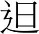 ◎性別平等教育◎人權教育1-3-21-3-51-3-71-3-82-3-22-3-42-3-52-3-62-3-8-14-3-2星期
Unit 1 What Day Is Today?
(1)
【生涯發展教育】
1-1-7
1-1-8
1-1-10
2-1-3
2-1-4
2-1-8
2-1-9
2-1-10
5-1-2
5-1-6
6-1-1數與量、幾何
第2單元長方體和正方體的體積
(5)
【生涯發展教育】5-n-195-n-205-n-215-s-07C-R-01C-T-02C-S-05C-C-05C-C-06單元1星星的世界3.星星的移動◎性別平等教育◎環境教育◎資訊教育◎生涯發展教育-1-2-3-1-1-3-4-1-2-1-2-3-1-2第一單元清末現代化的建設
第二課外力衝擊與現代化建設
(3)
【資訊教育】
1-3-9
2-3-1
2-3-2一、管弦樂說故事／彼得與狼三、有趣的字／文字大觀園五、熱鬧的慶典／搖頭擺尾舞獅陣1-3-1,1-3-2,1-3-3,2-3-10,2-3-9,3-3-11,3-3-12【人權教育】第一單元我們這一家
活動二良好的互動
(3)
【家政教育】【性別平等教育】壹、健康防護站三.無毒家園◎人權教育5-2-4四點金腳部動作數與量、幾何
第2單元長方體和正方體的體積
(5)
【生涯發展教育】5-n-195-n-205-n-215-s-07C-R-01C-T-02C-S-05C-C-05C-C-06數位拍一拍-校園人物、風景拍攝練習蝴蝶生態教學：蝴蝶蝴蝶真美麗53/8︱3/14●防火宣導●反毒宣導●成績考查試卷編製語文天地一◎書法課程5-3-3-36-3-66-3-6-15-3-2-15-3-4-45-3-86-3-46-3-4-26-3-4-42.鬥陣來迌◎性別平等教育◎人權教育1-3-21-3-51-3-71-3-82-3-22-3-42-3-52-3-62-3-8-14-3-2星期
Unit 1 What Day Is Today?
(1)
【生涯發展教育】
1-1-10
2-1-3
2-1-4
2-1-10
3-1-8
3-1-9
5-1-2
5-1-6
6-1-1數與量
第3單元容積
(5)
【家政教育】5-n-195-n-205-n-215-s-07C-R-01C-T-02C-S-05C-C-05C-C-06單元1星星的世界3.星星的移動◎性別平等教育◎環境教育◎資訊教育◎生涯發展教育◎全民國防教育-1-2-3-1-1-3-4-1-2-1-2-3-1-2第二單元日本統治下的臺灣
第一課英勇的抗日事蹟
(3)
【資訊教育】
2-3-2
2-3-3
9-3-2一、管弦樂說故事／彼得與狼三、有趣的字／文字大觀園五、熱鬧的慶典／搖頭擺尾舞獅陣1-3-1,1-3-2,1-3-3,2-3-10,2-3-9,3-3-11,3-3-12【人權教育】第一單元我們這一家
活動二良好的互動
(3)
【家政教育】【性別平等教育】壹、健康防護站三.無毒家園◎人權教育5-2-4馬部動作加強數與量
第3單元容積
(5)
【家政教育】5-n-195-n-205-n-215-s-07C-R-01C-T-02C-S-05C-C-05C-C-06數位拍一拍-校園人物、風景拍攝練習蝴蝶生態教學：蝴蝶蝴蝶真美麗63/15︱3/21●國防教育宣導第貳單元愛的協奏曲第五課八歲，一個人去旅行◎家政教育1-3-11-3-34-3-14-3-24-3-35-3-15-3-3-15-3-4-45-3-55-3-5-35-3-3-25-3-8-46-3-3-16-3-16-3-2-36-3-4-12.鬥陣來迌◎性別平等教育◎人權教育1-3-21-3-51-3-71-3-82-3-22-3-42-3-52-3-62-3-8-14-3-2三餐與點餐
Unit 2 What Do You Want for Dinner?
(1)
【生涯發展教育】
1-1-8
2-1-3
2-1-4
2-1-9
2-1-11
2-1-12
3-1-7
5-1-2
6-1-1數與量
第3單元容積
(5)
【資訊教育】5-n-195-n-205-n-215-s-07C-R-01C-T-02C-S-05C-C-05C-C-06單元2動物的生活1.動物的行為◎環境教育◎資訊教育◎全民國防教育-2-2-3-4-5-1-2-2-1-3-1-2第二單元日本統治下的臺灣
第二課日本的治臺措施
(3)
【資訊教育】
2-3-2
2-3-3
7-3-4一、管弦樂說故事／熱鬧的市集三、有趣的字／文字藝術師五、熱鬧的慶典／搖頭擺尾舞獅陣1-3-1,1-3-2,1-3-3,2-3-10,2-3-9,3-3-11,3-3-12【人權教育】第二單元生命樂章
活動一　生命組曲
(3)
【生涯發展教育】【性別平等教育】貳、青春組曲四.飛躍的青春◎性別平等教育◎家政教育◎人權教育◎生涯發展教育1-2-41-2-5四點金測驗數與量
第3單元容積
(5)
【資訊教育】5-n-195-n-205-n-215-s-07C-R-01C-T-02C-S-05C-C-05C-C-06數位拍一拍-校園人物、風景拍攝練習蝴蝶生態教學：蝴蝶蝴蝶真美麗73/22︱3/28●第一次定期考查●性別平等教育宣導第貳單元愛的協奏曲第六課凝聚愛的每一哩路◎家政教育◎生涯發展教育1-3-14-3-14-3-25-3-15-3-3-15-3-45-3-4-45-3-55-3-5-35-3-3-25-3-8-46-3-3-16-3-16-3-2-36-3-4-22.鬥陣來迌◎性別平等教育◎人權教育1-3-21-3-51-3-71-3-82-3-22-3-42-3-52-3-62-3-8-14-3-2三餐與點餐
Unit 2 What Do You Want for Dinner?
(1)
【生涯發展教育】
1-1-7
1-1-8
1-1-10
2-1-3
2-1-4
2-1-8
2-1-9
2-1-10
5-1-2
5-1-6
6-1-1數與量
第4單元時間的計算
(5)
【人權教育】
【生涯發展教育】
【家政教育】5-n-15C-S-05C-C-05C-C-08單元2動物的生活1.動物的行為◎環境教育◎資訊教育-2-2-3-4-5-1-2-2-1-3-1-2第二單元日本統治下的臺灣
第二課日本的治臺措施
(3)
【資訊教育】
2-3-2
2-3-34-3-3
7-3-4一、管弦樂說故事／熱鬧的市集三、有趣的字／文字藝術師五、熱鬧的慶典／搖頭擺尾舞獅陣1-3-2,2-3-10,1-3-1,1-3-3,3-3-11【人權教育】【環境教育】第二單元生命樂章
活動一　生命組曲
(3)
【生涯發展教育】【性別平等教育】貳、青春組曲五.家和萬事興◎性別平等教育◎家政教育◎生涯發展教育6-2-2龍腳步練習數與量
第4單元時間的計算
(5)
【人權教育】
【生涯發展教育】
【家政教育】5-n-15C-S-05C-C-05C-C-08Photo cap-製作相片書蝴蝶生態教學：蝴蝶蝴蝶真美麗第一次段考評量方式第一次段考評量方式第一次段考評量方式紙筆測驗紙筆測驗紙筆測驗紙筆測驗紙筆測驗紙筆測驗實作評量、口頭評量實作評量、口頭評量實作評量、口頭評量實作評量、真實評量紙筆測驗實作評量、口頭評量紙筆測驗83/29︱4/4●家庭暴力及性侵害防治教育宣導●環境教育宣導●4/2~4/5兒童節暨民族掃墓節連假4天第貳單元愛的協奏曲第七課一針一線縫進母愛◎家政教育◎生涯發展教育◎高齡教育1-3-11-3-34-3-14-3-24-3-35-3-15-3-3-15-3-4-45-3-55-3-5-35-3-3-25-3-8-46-3-3-16-3-16-3-2-36-3-4-13.迎媽祖◎家政教育◎人權教育1-3-11-3-51-3-61-3-72-3-12-3-22-3-62-3-8-41-3-23-3-5三餐與點餐
Unit 2 What Do You Want for Dinner?
(1)
【生涯發展教育】
1-1-10
2-1-3
2-1-4
2-1-10
3-1-8
3-1-9
5-1-2
5-1-6
6-1-1代數
第5單元符號代表數
(5)
【生涯發展教育】【資訊教育】5-a-04C-R-01C-T-01C-S-02C-C-05單元2動物的生活2.動物的生殖方式◎性別平等教育◎環境教育◎全民國防教育◎資訊教育-1-1-2-5-3-1-3-5-1-2-1-2-3-1第二單元日本統治下的臺灣
第三課殖民統治下的臺灣社會
(3)
【資訊教育】
2-3-2
3-3-1
5-3-1
5-3-2
5-3-3一、管弦樂說故事／笛聲飛揚三、有趣的字／文字藝術師五、熱鬧的慶典／搖頭擺尾舞獅陣1-3-2,2-3-10,1-3-1,1-3-3,3-3-11【人權教育】【環境教育】第二單元生命樂章
活動二成長協奏曲
(3)
【生涯發展教育】【性別平等教育】參、樂活跑碰跳六.班際大隊接力賽3-2-33-2-4鳳腳步練習數與量、幾何、代數
綜合與應用（一）
(5)
【人權教育】【生涯發展教育】
【性別平等教育】【海洋教育】5-n-085-n-095-n-155-n-195-n-205-n-215-s-075-a-04C-R-01C-T-01C-S-02C-C-05Photo cap-製作相片書蝴蝶生態教學：蝴蝶蝴蝶真美麗94/5︱4/11●作業查閱●家庭教育宣導●金融知識宣導●校內學藝競賽語文天地二◎書法課程5-3-4-15-3-4-25-3-16-3-1-14-3-5()4-3-5-25-3-3-26-3-4-13.迎媽祖◎家政教育◎人權教育1-3-11-3-51-3-61-3-72-3-12-3-22-3-62-3-8-41-3-23-3-5複習一
Review 1
(1)
【生涯發展教育】
1-1-8
2-1-3
2-1-9
2-1-11
3-1-5
3-1-8
3-1-9
4-1-3
4-1-4
5-1-2
5-1-6
6-1-1數與量、幾何、代數
綜合與應用（一）
(5)
【人權教育】【生涯發展教育】
【性別平等教育】【海洋教育】5-n-085-n-095-n-155-n-195-n-205-n-215-s-075-a-04C-R-01C-T-01C-S-02C-C-05單元2動物的生活3.幫動物做分類◎性別平等教育◎資訊教育◎生涯發展教育◎環境教育-2-3-1-3-4-5-4-4-1-2-1-1-3第二單元日本統治下的臺灣
第三課殖民統治下的臺灣社會
(3)
【資訊教育】
2-3-2
3-3-1
5-3-1
5-3-2
5-3-3二、我的家鄉我的歌／寶島風情四、奇幻空間／有趣的空間五、熱鬧的慶典／搖頭擺尾舞獅陣1-3-2,2-3-10,1-3-1,1-3-3,3-3-11【人權教育】【環境教育】第二單元生命樂章
活動二成長協奏曲
(3)
【生涯發展教育】【性別平等教育】參、樂活跑碰跳七.急行跳遠3-2-13-2-23-2-33-2-4龍手部練習數與量、幾何
第6單元表面積
(5)
【家政教育】5-n-205-s-07C-R-01C-T-01C-S-03C-C-04C-E-02Photo cap-製作相片書蝴蝶生態教學：蝴蝶蝴蝶真美麗104/12︱4/18●性別平等教育宣導〈閱讀列車〉給孩子的一封信◎家政教育◎生涯發展教育5-3-25-3-3-15-3-45-3-4-45-3-55-3-5-15-3-5-25-3-75-3-7-15-3-85-3-8-15-3-105-3-10-13.迎媽祖◎家政教育◎人權教育1-3-11-3-51-3-61-3-72-3-12-3-22-3-62-3-8-41-3-23-3-5期中評量
Exam 1
(1)
【人權教育】
【生涯發展教育】
1-1-8
2-1-3
2-1-4
2-1-9
2-1-10
2-1-11
3-1-5
3-1-8
3-1-9
4-1-3
4-1-4
5-1-2
5-1-6數與量、幾何
第6單元表面積
(5)
【家政教育】5-n-205-s-07C-R-01C-T-01C-S-03C-C-04C-E-02單元2動物的生活3.幫動物做分類◎性別平等教育◎資訊教育◎高齡教育◎生涯發展教育◎環境教育-2-3-1-3-4-5-4-4-1-2-1-1-3第三單元中華民國時期
第一課光復後的政治
(3)
【資訊教育】
2-3-3
5-3-1
9-3-2二、我的家鄉我的歌／寶島風情四、奇幻空間／有趣的空間五、熱鬧的慶典／搖頭擺尾舞獅陣1-3-2,2-3-10,1-3-1,1-3-3,3-3-11【人權教育】【環境教育】第二單元生命樂章
活動二成長協奏曲
(3)
【生涯發展教育】【性別平等教育】參、樂活跑碰跳八.旋轉之美3-2-24-2-5鳳手部練習數與量、幾何
第6單元表面積第7單元小數
(5)
【生涯發展教育】
【性別平等教育】5-n-115-n-205-s-07C-R-01C-R-02C-R-03C-T-01C-S-05C-C-01C-C-03C-C-05C-C-08C-E-01Photo cap-製作相片書蝴蝶生態教學：蝴蝶蝴蝶真美麗114/19︱4/25●檳榔防治宣導●國防教育宣導第參單元用心看世界第八課天涯若比鄰◎環境教育◎家政教育◎資訊教育◎高齡教育1-3-11-3-34-3-14-3-24-3-35-3-15-3-3-15-3-4-45-3-55-3-5-35-3-3-25-3-8-46-3-3-16-3-16-3-2-36-3-4-14.「鹿仔港」的由來◎環境教育◎人權教育1-3-51-3-71-3-82-3-12-3-42-3-52-3-62-3-84-3-5-22-3-11-3-2學校課程
Unit 3 Do You Have PE Class on Monday?
(1)
【環境教育】
1-1-8
2-1-3
2-1-4
2-1-9
2-1-11
2-1-12
3-1-7
5-1-2
6-1-1數與量、幾何
第6單元表面積第7單元小數
(5)
【生涯發展教育】
【性別平等教育】5-n-115-n-205-s-07C-R-01C-R-02C-R-03C-T-01C-S-05C-C-01C-C-03C-C-05C-C-08C-E-01單元3水溶液的性質1.各種水溶液◎性別平等教育◎環境教育-1-2-1-1-3-4-3-5-3-3-3-1-1-2第三單元中華民國時期
第一課光復後的政治
(3)
【資訊教育】二、我的家鄉我的歌／寶島風情 四、奇幻空間／換個角度看空間五、熱鬧的慶典／搖頭擺尾舞獅陣1-3-2,2-3-10,1-3-1,1-3-3,3-3-11【人權教育】【環境教育】第三單元讓我們同在一起
活動一族群調色盤
(3)
【人權教育】【性別平等教育】【家政教育】參、樂活跑碰跳八.旋轉之美3-2-23-2-4龍鳳套路數與量
第7單元小數
(5)
【性別平等教育】【家政教育】5-n-115-n-12C-R-01C-R-02C-R-03C-T-01C-S-05C-C-01C-C-03C-C-05C-C-08C-E-01Photo cap-製作相片書蝴蝶生態教學：不可思議的旅程124/26︱5/2●性別平等教育宣導●成績考查試卷編製第參單元用心看世界第九課尼泊爾少年◎家政教育◎生涯發展教育1-3-11-3-34-3-14-3-24-3-35-3-15-3-3-15-3-4-45-3-55-3-5-35-3-3-25-3-8-46-3-3-16-3-16-3-2-36-3-4-14.「鹿仔港」的由來◎環境教育◎人權教育1-3-51-3-71-3-82-3-12-3-42-3-52-3-62-3-84-3-5-22-3-11-3-2學校課程
Unit 3 Do You Have PE Class on Monday?
(1)
【環境教育】
1-1-7
1-1-8
1-1-10
2-1-3
2-1-4
2-1-8
2-1-9
2-1-10
5-1-2
5-1-6
6-1-1數與量
第7單元小數
(5)
【性別平等教育】【家政教育】5-n-115-n-12C-R-01C-R-02C-R-03C-T-01C-S-05C-C-01C-C-03C-C-05C-C-08C-E-01單元3水溶液的性質2.水溶液的酸鹼性◎性別平等教育◎環境教育◎資訊教育◎家政教育◎人權教育◎生涯發展教育-1-2-1-1-3-4-3-5-3-3-3-1-1-2第三單元中華民國時期
第二課光復後的經濟、第三課光復後的藝術與文學
(3)
【資訊教育】2-3-1
2-3-34-3-3
5-3-15-3-2
5-3-3
9-3-2二、我的家鄉我的歌／寶島風情四、奇幻空間／建築中的空間五、熱鬧的慶典／搖頭擺尾舞獅陣1-3-2,2-3-10,1-3-1,1-3-3,3-3-11【人權教育】【環境教育】第三單元讓我們同在一起
活動一族群調色盤
(3)
【人權教育】【性別平等教育】【家政教育】參、樂活跑碰跳九.武術高手3-2-13-2-23-2-4龍鳳套路數與量
第7單元小數
(5)
【性別平等教育】【資訊教育】5-n-115-n-12C-R-01C-R-02C-R-03C-T-01C-S-05C-C-01C-C-03C-C-05C-C-08C-E-01Photo cap-製作名片蝴蝶生態教學：不可思議的旅程135/3︱5/9●家庭教育宣導第參單元用心看世界第十課橘色打掃龍◎家政教育◎生涯發展教育1-3-11-3-34-3-14-3-24-3-35-3-15-3-3-15-3-4-45-3-55-3-5-35-3-3-25-3-8-46-3-3-16-3-16-3-2-36-3-4-14.「鹿仔港」的由來◎環境教育◎人權教育1-3-51-3-71-3-82-3-12-3-42-3-52-3-62-3-84-3-5-22-3-11-3-2學校課程
Unit 3 Do You Have PE Class on Monday?
(1)
【環境教育】
1-1-10
2-1-3
2-1-4
2-1-10
3-1-8
3-1-9
5-1-2
5-1-6
6-1-1數與量
第7單元小數
(5)
【性別平等教育】【資訊教育】5-n-115-n-12C-R-01C-R-02C-R-03C-T-01C-S-05C-C-01C-C-03C-C-05C-C-08C-E-01單元3水溶液的性質2.水溶液的酸鹼性◎性別平等教育◎環境教育◎資訊教育◎家政教育◎人權教育◎生涯發展教育-1-2-1-1-3-4-3-5-3-3-3-1-1-2第四單元我們的人民與政府
第一課人民的義務與權利
(3)
【人權教育】【資訊教育】5-3-56-3-4二、我的家鄉我的歌／寶島風情四、奇幻空間／小小建築師五、熱鬧的慶典／搖頭擺尾舞獅陣1-3-2,2-3-10,1-3-1,1-3-3,3-3-11【人權教育】【環境教育】第三單元讓我們同在一起
活動二族群交響曲
(3)
【人權教育】【性別平等教育】【家政教育】參、樂活跑碰跳十.一起來玩巧固球3-2-13-2-4團體練習數與量
第8單元生活中的大單位
(5)
【性別平等教育】【資訊教育】5-n-165-n-17C-R-01C-R-02C-R-03C-T-03Photo cap-製作名片蝴蝶生態教學：不可思議的旅程145/10︱5/16●第二次定期考查●防災防震教育宣導●家庭暴力防治教育宣導第參單元用心看世界第十一課根本沒想到◎家政教育1-3-11-3-34-3-14-3-24-3-35-3-15-3-3-15-3-4-45-3-55-3-5-35-3-3-25-3-8-46-3-3-16-3-16-3-2-36-3-4-14.「鹿仔港」的由來◎環境教育◎人權教育1-3-51-3-71-3-82-3-12-3-42-3-52-3-62-3-84-3-5-22-3-11-3-2物品與主人
Unit 4 Whose Workbook Is This?
(1)
【人權教育】
1-1-8
2-1-3
2-1-4
2-1-9
2-1-11
2-1-12
3-1-7
5-1-2
6-1-1數與量
第8單元生活中的大單位
(5)
【性別平等教育】【資訊教育】5-n-165-n-17C-R-01C-R-02C-R-03C-T-03單元3水溶液的性質2.水溶液的酸鹼性◎性別平等教育◎環境教育◎資訊教育◎家政教育◎人權教育◎生涯發展教育-1-2-1-1-3-4-3-5-3-3-3-1-1第四單元我們的人民與政府
第二課政府組織
(3)
【人權教育】【資訊教育】5-3-56-3-16-3-2二、我的家鄉我的歌／我的家鄉我的歌 四、奇幻空間／小小建築師五、熱鬧的慶典／我們的舞獅祭1-3-2,2-3-10,1-3-1,1-3-3,3-3-11【人權教育】【環境教育】第三單元讓我們同在一起
活動二族群交響曲
(3)
【人權教育】【性別平等教育】【家政教育】參、樂活跑碰跳十.一起來玩巧固球3-2-13-2-33-2-4團體練習數與量
第8單元生活中的大單位
(5)
【性別平等教育】【資訊教育】5-n-135-n-17C-R-01C-R-02C-R-03C-T-03Photo cap-製作名片蝴蝶生態教學：不可思議的旅程第二次段考評量方式第二次段考評量方式第二次段考評量方式紙筆測驗紙筆測驗紙筆測驗紙筆測驗紙筆測驗紙筆測驗實作評量、口頭評量實作評量、口頭評量實作評量、口頭評量實作評量、真實評量紙筆測驗實作評量、口頭評量紙筆測驗155/17︱5/23●生命教育宣導●國防教育宣導語文天地三◎書法課程3-3-1-13-3-23-3-3-35-3-16-3-1-15-3-3-36-3-66-3-6-15-3-55. 白海豬仔心驚驚◎環境教育◎海洋教育1-3-11-3-51-3-72-3-32-3-52-3-62-3-84-3-11-3-104-3-3物品與主人
Unit 4 Whose Workbook Is This?
(1)
【人權教育】
1-1-7
1-1-8
1-1-10
2-1-3
2-1-4
2-1-9
2-1-10
5-1-2
5-1-6
6-1-1數與量
第8單元生活中的大單位
(5)
【性別平等教育】【資訊教育】5-n-135-n-17C-R-01C-R-02C-R-03C-T-03單元3水溶液的性質3.水溶液的導電性◎性別平等教育◎家政教育◎生涯發展教育-1-3-4-3-3-3-1-2第五單元聚落與人口
第一課聚落類型與生活差異
(3)
【資訊教育】【海洋教育】
1-3-3
1-3-6
1-3-7
1-3-11
1-3-12
3-3-1
3-3-5
4-3-1二、我的家鄉我的歌／我的家鄉我的歌四、奇幻空間／小小建築師五、熱鬧的慶典／我們的舞獅祭1-3-2,2-3-10,1-3-1,1-3-3,3-3-11【人權教育】【環境教育】第三單元讓我們同在一起
活動二族群交響曲
(3)
【人權教育】【性別平等教育】【家政教育】肆、運動你我他十一.跳箱高手3-2-13-2-2龍鳳獅團練數與量
第9單元比率與百分率
(5)
【人權教育】
【家政教育】5-n-14C-R-01C-R-02C-T-01C-T-03C-C-03Photo cap-製作名片蝴蝶生態教學：不可思議的旅程165/24︱5/30●補救教學篩選測驗●作業查閱●畢業班成績考查試卷編製●性侵害及性騷擾防治宣導第肆單元文明時光機第十二課沉默的動物園◎家政教育1-3-11-3-34-3-14-3-24-3-35-3-15-3-3-15-3-4-45-3-55-3-5-35-3-3-25-3-8-46-3-3-16-3-16-3-2-36-3-4-15. 白海豬仔心驚驚◎環境教育◎海洋教育1-3-11-3-51-3-72-3-32-3-52-3-62-3-84-3-11-3-104-3-3物品與主人
Unit 4 Whose Workbook Is This?
(1)
【人權教育】
1-1-10
2-1-3
2-1-4
2-1-10
3-1-8
3-1-9數與量
第9單元比率與百分率
(5)
【生涯發展教育】
【家政教育】【資訊教育】5-n-14C-R-01C-R-02C-T-01C-T-03C-C-03單元4力與運動1.力的測量◎資訊教育◎生涯發展教育-1-2-3-1-3-1-1-2-3-4-5-1-3-1-3-4-4-2-3-1-1-2-3-1第五單元聚落與人口
第二課聚落的演變
(3)
【資訊教育】
1-3-4
1-3-5
1-3-6
1-3-8
4-3-1二、我的家鄉我的歌／笛聲飛揚四、奇幻空間／小小建築師五、熱鬧的慶典／我們的舞獅祭1-3-2,2-3-10,1-3-1,1-3-3,3-3-11【人權教育】【環境教育】第四單元化險為夷
活動一居安思危
(3)
【人權教育】【家政教育】【資訊教育】【環境教育】肆、運動你我他十一.跳箱高手3-2-13-2-2龍鳳獅團練幾何
第10單元立體形體
(5)
【生涯發展教育】
【性別平等教育】5-s-06C-R-01C-R-03C-E-02Photo cap-製作名片蝴蝶生態教學：不可思議的旅程175/31︱6/6●應屆畢業生定期考查6/2-6/4●菸害防治宣導●能源週宣導第肆單元文明時光機第十三課被埋葬了的城市◎家政教育1-3-11-3-34-3-14-3-24-3-35-3-15-3-3-15-3-4-45-3-55-3-5-35-3-3-25-3-8-46-3-3-16-3-16-3-2-36-3-4-15. 白海豬仔心驚驚◎環境教育◎海洋教育1-3-11-3-51-3-72-3-32-3-52-3-62-3-84-3-11-3-104-3-3複習二
Review 2
(1)
【人權教育】
【環境教育】
1-1-8
2-1-3
2-1-9
2-1-11
3-1-5
3-1-8
3-1-9
4-1-3
4-1-4
5-1-2
5-1-6
6-1-1數與量
第9單元比率與百分率
(5)
【人權教育】
【家政教育】5-n-14C-R-01C-R-02C-T-01C-T-03C-C-03單元4力與運動1.力的測量◎資訊教育◎生涯發展教育-1-2-3-1-3-1-1-2-3-4-5-1-3-1-3-4-4-2-3-1-1-2-3-1第五單元聚落與人口
第三課臺灣人口的變化
(3)
【資訊教育】【人權教育】
1-3-5
5-3-1
5-3-3六、自然之美／探索自然之美1-3-1,1-3-2,1-3-3【環境教育】第四單元化險為夷
活動一居安思危
(3)
【人權教育】【家政教育】【資訊教育】【環境教育】肆、運動你我他十二.大家來跳竹竿舞3-2-13-2-2龍鳳獅團練幾何
第10單元立體形體
(5)
【生涯發展教育】
【性別平等教育】
【資訊教育】5-s-06C-R-01C-R-03C-E-02資訊倫理-著作權法蝴蝶生態教學：不可思議的旅程186/7︱6/13●送交國小畢業生名冊●作業查閱●「校園性侵害或性騷擾」與「兒童及少年性交易」防治教育宣導第肆單元文明時光機第十四課地下護衛軍◎家政教育◎人權教育1-3-11-3-34-3-14-3-24-3-35-3-15-3-3-15-3-4-45-3-55-3-5-35-3-3-25-3-8-46-3-3-16-3-16-3-2-36-3-4-15. 白海豬仔心驚驚◎環境教育◎海洋教育1-3-11-3-51-3-72-3-32-3-52-3-62-3-84-3-11-3-104-3-3文化教學
Words Around the World
(1)
【人權教育】幾何
第10單元立體形體
(5)
【生涯發展教育】
【性別平等教育】5-s-06C-R-01C-R-03C-E-02單元4力與運動2.摩擦力◎性別平等教育◎資訊教育◎生涯發展教育-1-3-1-2-1-3-1-3-4-3-4-5-1-3-1-3-4-4-1-2-3-1-1第六單元 臺灣的區域與交通
第一課北中南東看臺灣
(3)
【海洋教育】【資訊教育】
1-3-3
1-3-4
1-3-5
1-3-6六、自然之美／大自然的樂章1-3-1,1-3-2,1-3-3【環境教育】第四單元化險為夷
活動一居安思危
活動二臨危不亂
(3)
【人權教育】【家政教育】【資訊教育】【環境教育】肆、運動你我他十三.單槓運動我最行3-2-13-2-2龍鳳獅團練數與量、幾何
綜合與應用（二）
(5)
【生涯發展教育】
【資訊教育】
【環境教育】5-n-115-n-125-n-145-n-165-n-175-n-205-s-065-s-07C-R-01C-R-03C-E-02資訊倫理-網路謠言與霸凌蝴蝶生態教學：不可思議的旅程196/14︱6/20●作業查閱●環境教育宣導●成績考查試卷編製●畢業典禮(6/18-6/24)●6/20補行上課上班(6/26)語文天地四◎書法課程3-3-13-3-3-23-3-3-33-3-4-25-3-3-36-3-66-3-6-14-3-5-24-3-5-35-3-3-25-3-5-16-3-4-1俗語、耕農歌◎人權教育1-3-21-3-51-3-71-3-82-3-22-3-42-3-52-3-62-3-72-3-82-3-94-3-1-11-3-2節慶教學
Festivals: The Dragon Boat Festival
(1)
【人權教育】
1-1-10
2-1-3
2-1-10
3-1-7
6-1-1
7-1-2幾何
第10單元立體形體
(5)
【生涯發展教育】
【性別平等教育】
【資訊教育】5-s-06C-R-01C-R-03C-E-02單元4力與運動2.摩擦力◎性別平等教育◎資訊教育◎生涯發展教育-1-3-1-2-1-3-1-3-4-3-4-5-1-3-1-3-4-4-1-2-3-1-1第六單元 臺灣的區域與交通
第一課北中南東看臺灣
(3)
【海洋教育】【資訊教育】
1-3-3
1-3-4
1-3-5
1-3-6六、自然之美／自然與神話1-3-1,1-3-2,1-3-3【環境教育】第四單元化險為夷
活動二臨危不亂
(3)
【人權教育】【家政教育】【資訊教育】【環境教育】肆、運動你我他十四.排球高手3-2-13-2-4龍鳳獅團練數與量、幾何
綜合與應用（二）
(5)
【生涯發展教育】
【資訊教育】
【環境教育】5-n-115-n-125-n-145-n-165-n-175-n-205-s-065-s-07C-R-01C-R-03C-E-02資訊倫理-網路謠言與霸凌蝴蝶生態教學：不可思議的旅程206/21︱6/27●第三次定期考查6/22-6/24●視力保健宣導●水域安全宣導●6/25-6/28端午節連假4天〈閱讀列車〉穿越地球◎家政教育5-3-25-3-3-15-3-45-3-4-45-3-55-3-5-15-3-5-25-3-75-3-7-15-3-85-3-8-15-3-105-3-10-1夜雨寄北、月光掖佇東門城◎性別平等教育◎人權教育1-3-11-3-21-3-51-3-71-3-82-3-22-3-62-3-82-3-104-3-14-3-5-11-3-21-3-1期末評量
Exam 2
(1)
【人權教育】
【環境教育】
1-1-3
1-1-8
2-1-3
2-1-4
2-1-9
2-1-10
3-1-5
4-1-3
4-1-4
4-1-6
5-1-7數與量、幾何
綜合與應用（二）
(5)
【生涯發展教育】
【資訊教育】
【環境教育】5-n-115-n-125-n-145-n-165-n-175-n-205-s-065-s-07C-R-01C-R-03C-E-02單元4力與運動3.物體運動的快慢◎性別平等教育◎資訊教育◎生涯發展教育-2-3-3-2-1-3-3-4-5-1-3-1-3-4-2-4-1-2-3第六單元 臺灣的區域與交通
第二課寶島行透透
(3)
【海洋教育】【資訊教育】
1-3-8
3-3-1六、自然之美／自然與神話1-3-1,1-3-2,1-3-3【環境教育】第四單元化險為夷
活動二臨危不亂
(3)
【人權教育】【家政教育】【資訊教育】【環境教育】肆、運動你我他十四.排球高手3-2-13-2-33-2-4龍鳳獅團練數與量、幾何
綜合與應用（二）
(5)
【生涯發展教育】
【資訊教育】
【環境教育】5-n-115-n-125-n-145-n-165-n-175-n-205-s-065-s-07C-R-01C-R-03C-E-02資訊倫理-不當資訊-垃圾、病毒郵件蝴蝶生態教學：不可思議的旅程第三次段考評量方式第三次段考評量方式第三次段考評量方式紙筆測驗紙筆測驗紙筆測驗紙筆測驗紙筆測驗紙筆測驗實作評量、口頭評量實作評量、口頭評量實作評量、口頭評量實作評量、真實評量紙筆測驗實作評量、口頭評量口語、態度評量、觀察檢核週次日期學  校行事曆學 習 領 域（27）學 習 領 域（27）學 習 領 域（27）學 習 領 域（27）學 習 領 域（27）學 習 領 域（27）學 習 領 域（27）學 習 領 域（27）學 習 領 域（27）彈性課程（5）彈性課程（5）彈性課程（5）彈性課程（5）週次日期學  校行事曆語文語文語文數學（ 4 ）(翰林)自然與生活科技 (3)(南一)社會 ( 3 )(翰林)藝術與人文(3)(康軒)（混齡教學，3節）綜合活動( 3 )(翰林)健康與體育（3）(南一)（混齡教學，2節）數學補救教學(1)舞獅社團(2) （混齡教學，2節）資訊(1)校本課程（1）週次日期學  校行事曆國語(5)(康軒)本土語言(閩南語)（ 1 ）(真平)（混齡教學，1節）英語（2）(翰林)數學（ 4 ）(翰林)自然與生活科技 (3)(南一)社會 ( 3 )(翰林)藝術與人文(3)(康軒)（混齡教學，3節）綜合活動( 3 )(翰林)健康與體育（3）(南一)（混齡教學，2節）數學補救教學(1)舞獅社團(2) （混齡教學，2節）資訊(1)校本課程（1）學年/學期學習目標學年/學期學習目標學年/學期學習目標1.能學習如何關愛、鼓勵、讚美別人，並懂得感謝別人。2.懂得在競賽中堅持到底，不驕傲，不氣餒。3.學習閱讀的文學作品，欣賞古今中外不同的文學之美。4.藉由旅遊了解各地不同的環境特色及人文風情。5.培養以邏輯思考解決問題的能力。(一)能朗誦第一課課文並熟悉相關句型。(二)學會多種臺灣特產的閩南語說法，並發音正確。(三)複習第一課所學。(四)能朗誦第二課課文並熟悉相關造句。(五)學會各國國名與其特產的閩南語說法並進行造句練習。(六)複習第二課所學。(七)能複習第一單元所學。(八)學會朗誦第三課課文並熟悉相關造句。(九)能學會科技產品的閩南語說法並發音正確。(十)複習第三課所學。(十一)複習第二單元所學。(十二)能朗誦第四課課文並熟悉相關句型。(十三)能學會使用閩南語讚美他人並進行造句練習。(十四)複習第四課所學。(十五)能朗誦第五課課文並熟悉相關造句。(十六)能學會相反詞的閩南語說法並進行造句練習。(十七)複習第五課所學。(十八)複習第三單元所學。(十九)學會臺灣俗語並朗讀、吟唱〈楓橋夜泊〉。(二十)能欣賞閩南語歌曲之美。(二十一)能夠複習本學期所學。1. 能聽辨及運用字母拼讀法，讀出母音 -er, -or, ar, or, ir, ur, oi, oy, ou, ow的發音及所組成的字詞。2. 能聽懂並跟讀故事對話。3. 能聽辨並說出應用於生活中的數字用法，例如：西元年份、號碼牌序號、考試成績、比賽得分等。4. 能聽懂、辨識並說出所學的單字及句子。5. 能聽懂並說出常用的經典名句。6. 能朗讀及吟唱歌謠。7. 能認識中外主要節慶習俗及由來。8. 能認識外國風土民情，並能從多元文化觀點，瞭解及尊重不同的文化及習俗。1.認識質數與合數，並能將一個合數做質因數分解，能利用短除法求最大公因數與最小公倍數，且知道互質的意義。2.能利用最大公因數將一個分數約成最簡分數，並熟練分數的除法計算，且能解決生活中的問題。3.能繪製長條圖與折線圖。4.熟練小數的除法，且能對小數取概數。5.知道圓周率與圓周長的關係，且能計算圓周長、扇形周長與複合圖形的周長。6.知道比與比值的意義，並利用相等的比解決生活中的問題，且能知道正比與正比關係圖的意義。7.知道生活中放大與縮小的關係，並能繪製指定倍數的放大與縮小圖，且能理解比例尺的意義。8.透過附件操作知道圓面積公式，並能進行圓面積、扇形面積與複合圖形面積的計算。9.能透過將問題簡化，找出問題的規律，再解決問題。10.認識等量公理，並利用等量公理解決未知數問題。5.討論雲、雨、露、霜、雪、冰等是因為溫度不同，造成水的各種不同形態。2.認識大氣中水的循環。3.認識颱風所帶來的災害及如何做好防颱工作。4.認識颱風的天氣符號及衛星雲圖，實際蒐集颱風資料。5.由生活經驗探討物質受熱的變化，介紹熱與物質的關係，包括外形、體積的改變及熱脹冷縮的現象。6.認識傳導、對流和輻射等熱的傳播方法，並分別以生活經驗、實驗探究之。7.利用所學的科學概念討論炎熱地區的房屋設計。8.了解土壤是由岩石經過風化作用產生的碎屑及生物遺體腐化分解後的物質經過長時間作用而成。9.經由簡單的流水與小土堆實驗操作認識流水作用對地表形貌的影響。10.了解流水作用對於河流的不同河段有不同影響，造成河段上游、中游與下游有不同的地貌。11.認識地震可能帶來的災害與損失，並學習相關的地震防災演練與地震防護工作。12.知道指北針固定指向南北方向的原因是磁針與地磁相互作用的結果。13.能了解通電的漆包線圈會產生磁性使指北針的指針偏轉。14.實驗、探究影響電磁鐵磁力強弱的因素為何。15.討論電磁鐵和一般磁鐵有哪些相同或不同的性質。1.了解臺灣土地利用的情形、物產分布，以及適度開發的重要性。2.能了解何謂「生產」、「消費」、「投資」與「理財」。3.能理解隨著社會環境的變遷，各行各業的分工合作更顯重要。4.能區分道德（內在規範）與法律（外在強制）的區別。5.能了解自由的範圍與法治的理念（法的明確性與可行性），並且能清楚知道如何保護自己與他人的權益。6.了解臺灣從農業社會轉型為工商業社會的過程。7.了解臺灣社會變遷對家庭與女性的影響。8.了解臺灣環境問題所帶來的災害與防治方法。1.認識歌劇，認識音樂家浦契尼並欣賞歌劇中的詠唱調,2.認識並欣賞臺灣音樂劇《四月望雨》，並欣賞劇中的歌曲,3.感受東西方不同風格的音樂劇，並詮釋表現歌曲,4.認識國樂團及樂器的音色，欣賞國樂曲，感受樂曲中的情境,5.欣賞宮崎駿電影配樂，感受不同情境的背景音樂,6.欣賞各國傳統藝術作品，並認識其特色,7.欣賞版畫之美並認識其製作方式,8.運用速寫表現人體基本動態,9.欣賞藝術作品中人物動態與美感,10.發揮創意，運用多元媒材技法，完成表現人物肢體語言與之美的雕塑作品並紀錄自己的感受,11.認識東方與西方之表演藝術的異同，對表演藝術有更深層的認識,12.了解各種舞台的形式與劇場空間、欣賞藝文的注意事項等,13.認識並欣賞傳統的說唱藝術—相聲,14.表現海洋的各種風貌,15.認識並表現海洋與人的關係及故事,1.「生活大富翁」活動，透過生活情境探討、訪問家人等方式，帶領學生覺察時間與金錢運用、規畫的重要性。並擬定運用策略，實際執行。2.「學習天地」旨在透過活動引導學生覺察自己善用的學習方法，並透過教與學引導學生互相學習合適的學習方法；而後透過學習計畫，藉由實作引導學生進行學習方法的調整，並延伸發展自己的興趣與專長。3.「戶外探索趣」旨在透過計畫與體驗戶外活動，引導學生做中學，透過實際體驗培養學生對自然與人文環境的尊重。4.「多元文化相處之道」旨在透過生活中事例的探索，引導學生發現不同族群在現今環境中的優勢；透過新聞報導、情境，分析了解不同族群可能面臨的問題與其困境，並引導學生探討面對不同的文化與族群所需要的尊重與關懷，完成自身能力能完成的關懷行動。5.藉由資料的蒐集或接受服務的經驗，認識社會服務團體，引導兒童討論具體可行的班級社會服務活動，鼓勵兒童以班級或小組為單位，共同實踐體驗一項社會服務活動，並從活動中省思分享個人參與社會服務活動後的體會與感受。1.能了解不當飲酒，對個人、家庭及社會的影響及其可能後果。2.能了解嚼檳榔對家庭、社會及生態環境的影響及其可能的後果。3.尊重並接納不同國家的飲食文化。4.能明白原住民族群的飲食習俗與生活環境的關係。5.能知道並執行將心比心、尊重他人的行為。6.練習「POWER 問題解決五步驟」，不讓負面批評影響自己。7.能建立正確的「性」觀念，避免受到媒體不當的影響。8.能身體力行減碳生活。9.能體驗慢跑時的身心感受。10.能配合節奏的音樂，熟練數種拳擊動作組合起來的拳擊有氧。11.能藉由活動培養足球的技巧。12.能完成側手翻結合兔跳、小魚躍、前滾翻等動作。13.能了解跳高比賽的簡易規則。14.能了解八人制拔河比賽的規則。15.能藉由活動練習培養手球傳接的要領。1.熟練分數的四則運算、小數的四則運算，以及分數與小數的混合運算，並解決生活中的問題。2.知道正方體和長方體中，面與面的垂直和平行關係、線與面的垂直關係，並利用此性質檢查其他的立體形體；能計算立體形體的表面積和體積。3.認識速率，並能進行速率單位的換算，且能理解距離、時間和速率的關係，並能解決平均速率的問題。4.認識常見的圓形圖，且能整理資料，並繪製成圓形圖。5.認識基準量與比較量，併能解決兩量的和與差問題。6.解決和差問題、雞兔問題、年齡問題和追趕與流水問題。學習舞獅各項技巧1.透過應用軟體的使用，培養電腦資料處理的能力，以為各領域學習之輔助工具2.培養資訊溝通能力及資料搜尋能力，以擴展各學習領域之學習認識蝴蝶生態18/30︱8/31●8/30開學上課日●申請清寒及視障學生(第一學期)教科圖書補助●繳交108年暑期保護青少年--青春專案成果●友善校園週●家庭教育宣導品格修養／一、神奇的藍絲帶1-3-1【人權教育】一、對臺灣看世界1.伴手【性別平等教育】1-3-1  1-3-5  1-3-7  2-3-1 2-3-4  2-3-5  2-3-6  開學預備週
Get Ready—Phonics Review
(1)
【人權教育】
2-1-2
5-1-3
5-1-6數與量
第1單元　最大公因數與最小公倍數
(5)
【環境教育】6-n-016-n-026-n-03C-T-01C-S-03單元1天氣的變化1.大氣中的水◎環境教育◎資訊教育◎家政教育◎生涯發展教育◎海洋教育1-3-1-11-3-3-31-3-4-42-3-1-12-3-4-32-3-4-43-3-0-15-3-1-36-3-1-16-3-2-16-3-2-26-3-3-2第一單元臺灣的自然資源與物產
第1課資源與生活
(3)
【海洋教育】【環境教育】一、歌劇狂想曲／歌劇中的喜怒哀樂三、傳藝之美／傳統藝術之美五、打開戲劇百寶箱／聚光燈下的戲劇1-3-11-3-3,2-3-8,2-3-6,  2-3-8,2-3-9【人權教育】【生涯發展】【資訊教育】第一單元 生活大富翁
活動一時間管理師
(3)
【生涯發展教育】壹、成長與蛻變一.青春好樣◎資訊教育◎人權教育5-2-4數與量
第1單元　小數與分數的四則運算
(5)
【人權教育】【家政教育】6-n-046-n-056-n-08C-S-03C-S-05舞獅的歷史源由影像任我拍-DV配備介紹蝴蝶生態教學：校園尋寶-尋找蝴蝶的家29/1︱9/7●無力繳交代收代辦費學生數及經費需求調查●交通安全宣導●健康體位宣導品格修養／一、神奇的藍絲帶2-3-2-2,3-3-4-1,4-3-1,5-3-3-1,6-3-4-2【人權教育】一、對臺灣看世界1.伴手【性別平等教育】1-3-1  1-3-2  1-3-6  2-3-1  2-3-5  開學預備週
Starter Unit
(1)
【人權教育】數與量
第1單元　最大公因數與最小公倍數
(5)
【生涯發展教育】【家政教育】6-n-016-n-026-n-03C-T-01C-S-04單元1天氣的變化1.大氣中的水◎環境教育◎資訊教育◎家政教育◎生涯發展教育◎海洋教育1-3-1-11-3-3-31-3-4-42-3-1-12-3-4-32-3-4-43-3-0-15-3-1-36-3-1-16-3-2-16-3-2-26-3-3-2第一單元臺灣的自然資源與物產
第1課資源與生活
(3)
【海洋教育】【環境教育】一、歌劇狂想曲／歌劇中的喜怒哀樂三、傳藝之美／刻劃之美五、打開戲劇百寶箱／聚光燈下的戲劇1-3-11-3-3,2-3-8,2-3-6,  2-3-8,2-3-9【人權教育】【生涯發展】【資訊教育】第一單元 生活大富翁
活動一時間管理師
(3)
【生涯發展教育】壹、成長與蛻變一.青春好樣◎資訊教育◎人權教育5-2-4數與量
第1單元　小數與分數的四則運算
(5)
【生涯發展教育】【性別平等教育】6-n-046-n-056-n-08C-S-03C-S-05C-C-08舞獅基本體能練習影像任我拍-開關機及裝卸記憶卡、電池蝴蝶生態教學：校園尋寶-尋找蝴蝶的家39/8︱9/14●108學年度國民中小學暨幼兒園教師員額編制對照表●性別平等教育宣導●9/13中秋節品格修養／二、跑道1-3-3,2-3-2-3,3-3-3-1,4-3-1-1,5-3-5-2【人權教育】【生涯發展教育】一、對臺灣看世界1.伴手【性別平等教育】1-3-2  1-3-6  1-3-7  2-3-6  3-3-1  4-3-1  國家
Unit 1 Where Are You From?
(1)
【環境教育】
1-1-8
2-1-3
2-1-4
2-1-9
3-1-7
5-1-2
6-1-1數與量、代數
第2單元　分數的除法
(5)
【生涯發展教育】【家政教育】6-n-036-n-046-a-03C-R-01C-S-05單元1天氣的變化2.天氣圖與天氣變化◎性別平等教育◎資訊教育◎海洋教育1-3-1-22-3-4-22-3-6-34-3-1-14-3-2-36-3-1-17-3-0-17-3-0-2第一單元臺灣的自然資源與物產
第2課物產概況
(3)
【海洋教育】【環境教育】一、歌劇狂想曲／歌劇中的喜怒哀樂三、傳藝之美／版畫好好玩五、打開戲劇百寶箱／認識演出的場地—劇場1-3-11-3-3,2-3-8,2-3-6,  2-3-8,2-3-9【人權教育】【生涯發展】【資訊教育】第一單元 生活大富翁
活動二小小理財員
(3)
【生涯發展教育】壹、成長與蛻變二.飲食萬花筒◎資訊教育◎人權教育2-2-3數與量
第1單元　小數與分數的四則運算
(5)
【人權教育】【性別平等教育】6-n-046-n-056-n-08C-R-01C-T-01C-S-03舞獅基本鑼鼓練習影像任我拍-校園人物、風景拍攝練習蝴蝶生態教學：校園尋寶-尋找蝴蝶的家49/15︱9/21●國家防災日學生地震演練●親職教育講座/多元文化分享●班親會●家長會改選品格修養／二、跑道／三、說話也要停看聽6-3-2-3,1-3-3-2,2-3-1-2,3-3-2-1,4-3-2-1,5-3-7-1【生涯發展教育】【人權教育】一、對臺灣看世界2.出國去觀光【人權教育】1-3-2  1-3-7  1-3-8  2-3-1  2-3-5  2-3-6  2-3-8  4-3-1  國家
Unit 1 Where Are You From?
(1)
【環境教育】
1-1-8
2-1-3
2-1-4
2-1-9
3-1-2
5-1-2
6-1-1數與量、代數
第2單元　分數的除法
(5)
【性別平等教育】【家政教育】【海洋教育】【環境教育】6-n-036-n-046-a-03C-R-01C-T-01C-T-04C-S-03單元1天氣的變化2.天氣圖與天氣變化◎性別平等教育◎資訊教育◎海洋教育1-3-1-22-3-4-22-3-6-34-3-1-14-3-2-36-3-1-17-3-0-17-3-0-2第一單元臺灣的自然資源與物產
第2課物產概況
(3)
【海洋教育】【環境教育】一、歌劇狂想曲／歌劇中的喜怒哀樂三、傳藝之美／版畫好好玩五、打開戲劇百寶箱／認識演出的場地—劇場1-3-11-3-3,2-3-8,2-3-6,  2-3-8,2-3-9【人權教育】【生涯發展】【資訊教育】第一單元 生活大富翁
活動二小小理財員
(3)
【生涯發展教育】壹、成長與蛻變三.人我之間◎家政教育◎生涯發展教育6-2-3數與量、幾何
第2單元　角柱與圓柱
(5)
【生涯發展教育】【性別平等教育】6-n-156-s-016-s-046-s-05C-T-02C-S-03舞獅基本鑼鼓練習影像任我拍-校園人物、風景拍攝練習蝴蝶生態教學：校園尋寶-尋找蝴蝶的家59/22︱9/28●性別平等教育宣導●教師節表揚大會●國中小家長會長名冊調查●國中小家長委員會名冊及會議記錄函報備查品格修養／三、說話也要停看聽／四、朱子治家格言選6-3-4-1,1-3-1,2-3-1-2,3-3-3-3,4-3-2-2,5-3-1-1【人權教育】【生涯發展教育】【家政教育】一、對臺灣看世界2.出國去觀光【人權教育】1-3-2  1-3-7  1-3-8  2-3-1  2-3-2  2-3-4  2-3-5  2-3-6  國家
Unit 1 Where Are You From?
(1)
【環境教育】
2-1-2
2-1-3
2-1-4
5-1-2
5-1-6
6-1-1統計
第3單元　長條圖與折線圖
(5)
【人權教育】【生涯發展教育】6-d-016-d-02C-R-02C-R-03C-T-03單元1天氣的變化3.認識颱風◎環境教育◎資訊教育◎家政教育◎生涯發展教育◎海洋教育1-3-4-11-3-4-21-3-4-31-3-5-11-3-5-21-3-5-41-3-5-52-3-4-24-3-2-35-3-1-16-3-2-26-3-2-36-3-3-17-3-0-17-3-0-27-3-0-3第二單元生產與消費
第1課生產活動面面觀
(3)
【生涯發展教育】一、歌劇狂想曲／音樂劇在臺灣三、傳藝之美／版畫好好玩五、打開戲劇百寶箱／表演欣賞停看聽1-3-11-3-3,2-3-8,2-3-6,  2-3-8,2-3-9【人權教育】【生涯發展】【資訊教育】第二單元 學習天地
活動一學習分享會
(3)
【生涯發展教育】壹、成長與蛻變三.人我之間◎家政教育◎生涯發展教育6-2-3數與量、幾何
第2單元　角柱與圓柱
(5)
【人權教育】【性別平等教育】【家政教育】6-n-156-s-016-s-046-s-05C-T-01C-S-03C-S-05舞獅手部練習影像任我拍-校園人物、風景拍攝練習蝴蝶生態教學：校園尋寶-尋找蝴蝶的家69/29︱10/5●閱讀成果學生才藝競賽●傳染病防治宣導●國防教育宣導●10/5補行上班上課(10/11)品格修養／四、朱子治家格言選／統整活動一5-3-7,6-3-4,4-3-5,5-3-5,6-3-5【生涯發展教育】【家政教育】一、對臺灣看世界2.出國去觀光【人權教育】1-3-2  1-3-7  1-3-8  2-3-6  3-3-1  交通工具
Unit 2 How Do You Go to School?
(1)
【生涯發展教育】
1-1-8
2-1-3
2-1-4
2-1-9
3-1-7數與量
數學樂園
第4單元　小數的除法
(5)
【人權教育】【生涯發展教育】6-n-066-n-07C-R-01。C-T-01。C-S-03單元2熱和我們的生活1.物質受熱的變化◎性別平等教育◎環境教育◎家政教育1-3-1-11-3-1-21-3-1-31-3-2-21-3-4-31-3-4-41-3-5-31-3-5-41-3-5-52-3-5-13-3-0-54-3-1-26-3-2-36-3-3-17-3-0-4第二單元生產與消費
第1課生產活動面面觀
(3)
【生涯發展教育】一、歌劇狂想曲／音樂劇在臺灣三、傳藝之美／版畫好好玩五、打開戲劇百寶箱／跨國界的表演藝術1-3-11-3-3,2-3-8,2-3-6,  2-3-8,2-3-9【人權教育】【生涯發展】【資訊教育】第二單元 學習天地
活動一學習分享會
活動二有效學習
(3)
【生涯發展教育】壹、成長與蛻變四.青春進行曲◎性別平等教育◎生涯發展教育1-2-6數與量、幾何
第2單元　角柱與圓柱
數學樂園
(5)
【性別平等教育】6-n-156-s-016-s-046-s-05C-T-01C-S-03C-S-05舞獅手部練習影像任我拍-短片腳本製作蝴蝶生態教學：校園尋寶-尋找蝴蝶的家710/6︱10/12●第一次定期考查●10/10-13國慶日連假●環境教育宣導●校內學藝競賽●成績考查試卷編製臺灣印象／五、山的巡禮1-3-3-1,2-3-2-7,3-3-1-1【環境教育】一、對臺灣看世界2.出國去觀光【人權教育】1-3-7  1-3-8  2-3-1  2-3-2  2-3-6  2-3-9  交通工具
Unit 2 How Do You Go to School?
(1)
【生涯發展教育】
1-1-8
2-1-3
2-1-4
2-1-9
3-1-2
5-1-2數與量
第4單元　小數的除法
(5)
【資訊教育】6-n-066-n-07C-R-01。C-T-01。C-S-03單元2熱和我們的生活1.物質受熱的變化◎性別平等教育◎環境教育◎家政教育1-3-1-11-3-1-21-3-1-31-3-2-21-3-4-31-3-4-41-3-5-31-3-5-41-3-5-52-3-5-13-3-0-54-3-1-26-3-2-36-3-3-17-3-0-4第二單元生產與消費
第2課消費與生活
(3)
【家政教育】一、歌劇狂想曲／音樂劇在臺灣三、傳藝之美／版畫好好玩五、打開戲劇百寶箱／跨國界的表演藝術1-3-11-3-3,2-3-8,2-3-6,  2-3-8,2-3-9【人權教育】【生涯發展】【資訊教育】第二單元 學習天地
活動二有效學習
(3)
【生涯發展教育】壹、成長與蛻變五.健康生活深呼吸◎環境教育◎生涯發展教育7-2-5數與量、代數
第3單元　速率
(5)
【生涯發展教育】【性別平等教育】6-n-116-n-126-n-136-a-04C-R-01C-R-03C-T-02舞獅手部練習影像任我拍-短片腳本製作蝴蝶生態教學：認識蝴蝶蛻變過程810/13︱10/19●家庭暴力及性侵害防治教育宣導●作業查閱臺灣印象／五、山的巡禮／六、東海岸鐵路4-3-2-2,5-3-8-1,6-3-8-1,1-3-1,2-3-2-3,3-3-2-1【環境教育】二、進步的科技3.電腦會曉揀塗豆【資訊教育】【人權教育】1-3-2  1-3-7  1-3-8  2-3-4  2-3-5  2-3-6  交通工具
Unit 2 How Do You Go to School?
(1)
【生涯發展教育】
2-1-2
2-1-3
2-1-4
5-1-2
5-1-6
6-1-1數與量、幾何
第4單元　小數的除法第5單元　圓周長與扇形弧長
(5)
【資訊教育】6-n-066-n-076-n-146-s-03C-R-01C-T-03C-S-04單元2熱和我們的生活2.熱的傳播方式◎性別平等教育◎環境教育◎資訊教育◎生涯發展教育1-3-1-31-3-2-21-3-4-31-3-4-42-3-5-13-3-0-56-3-2-37-3-0-4第二單元 學習天地
活動三樂在學習
(3)
【生涯發展教育】第二單元生產與消費
第3課生產與消費的關係
(3)
【家政教育】壹、成長與蛻變五.健康生活深呼吸◎環境教育◎生涯發展教育7-2-6第三單元戶外探索趣活動一整裝待發(3)【海洋教育】4-3-2貳、身體力與美六.青春奔跑4-2-44-2-5數與量、幾何
第4單元　小數的除法第5單元　圓周長與扇形弧長
(5)
【資訊教育】6-n-066-n-076-n-146-s-03C-R-01C-T-03C-S-04舞獅手部練習影像任我拍-短片腳本製作蝴蝶生態教學：認識蝴蝶蛻變過程第一次段考評量方式第一次段考評量方式第一次段考評量方式紙筆測驗紙筆測驗、作業、口語評量、表演紙筆測驗英聽測驗紙筆測驗紙筆測驗紙筆測驗動態評量實作評量真實評量口語、態度評量、觀察檢核口語、態度評量、觀察檢核紙筆測驗英聽測驗實作評量、真實評量實作評量、口頭評量口語、態度評量、觀察檢核910/20︱10/26●家庭教育宣導臺灣印象／六、東海岸鐵路／七、沉城之謎4-3-2,5-3-3-1,6-3-3-1,1-3-2,1-3-3-2,2-3-2-7【環境教育】二、進步的科技3.電腦會曉揀塗豆【人權教育】【資訊教育】1-3-7  1-3-8  2-3-2  2-3-4  2-3-5  2-3-6  2-3-9  複習一
Review 1
(1)
【人權教育】【生涯發展教育】【環境教育】數與量、幾何
第5單元　圓周長與扇形弧長
(5)
【資訊教育】6-n-146-s-016-s-03C-R-01C-T-01C-S-05單元2熱和我們的生活2.熱的傳播方式◎性別平等教育◎環境教育◎資訊教育◎生涯發展教育1-3-1-31-3-2-21-3-4-31-3-4-42-3-5-13-3-0-56-3-2-37-3-0-4第三單元投資理財與經濟活動
第1課貨幣與生活
(3)
【生涯發展教育】二、雋永之歌／與音樂對話四、美哉人生／人生百態五、打開戲劇百寶箱／跨國界的表演藝術1-3-11-3-3,2-3-8,2-3-6,  2-3-8,2-3-9【人權教育】【生涯發展】【資訊教育】數與量、幾何
第5單元　圓周長與扇形弧長
(5)
【資訊教育】6-n-146-s-016-s-03C-R-01C-T-01C-S-05腳部練習影像任我拍-短片腳本製作蝴蝶生態教學：認識蝴蝶蛻變過程1010/27︱11/2●性別平等教育宣導臺灣印象／七、沉城之謎／統整活動二3-3-2-1,4-3-2,5-3-4-4,6-3-4-3,4-3-5【環境教育】二、進步的科技3.電腦會曉揀塗豆【人權教育】【資訊教育】1-3-2  1-3-7  1-3-8  2-3-4  2-3-5  2-3-6  期中評量
Exam 1
(1)
【人權教育】【生涯發展教育】【環境教育】
1-1-8
2-1-3
2-1-4
2-1-9
2-1-10
3-1-5
3-1-8
3-1-9
4-1-3
4-1-4
5-1-2
5-1-6內部連結
綜合與應用一
(5)
【人權教育】【生涯發展教育】【性別平等教育】6-n-016-n-026-n-036-n-046-n-066-n-146-s-036-d-016-d-02C-R-01單元2熱和我們的生活3.炎熱地區的房屋建築◎性別平等教育◎環境教育◎資訊教育◎家政教育2-3-5-12-3-6-23-3-0-54-3-1-26-3-2-36-3-3-17-3-0-48-3-0-2第三單元投資理財與經濟活動
第1課貨幣與生活
(3)
【生涯發展教育】二、雋永之歌／與音樂對話四、美哉人生／人生百態五、打開戲劇百寶箱／跨國界的表演藝術1-3-11-3-3,2-3-8,2-3-6,  2-3-8,2-3-9【人權教育】【生涯發展】【資訊教育】第三單元戶外探索趣
活動一整裝待發
活動二戶外探索新發現
(3)
【海洋教育】貳、身體力與美七.健康有氧◎生涯發展教育3-2-13-2-2內部連結
綜合與應用一
(5)
【人權教育】【生涯發展教育】【性別平等教育】6-n-016-n-026-n-036-n-046-n-066-n-146-s-036-d-016-d-02C-R-01腳部練習影像任我拍-短片製作蝴蝶生態教學：認識蝴蝶蛻變過程1111/3︱11/9●反詐騙教育宣導統整活動二／閱讀階梯一、進入雨林5-3-6,5-3-9,6-3-2-2,6-3-3,5-3-5-1【資訊教育】二、進步的科技3.電腦會曉揀塗豆【人權教育】【資訊教育】1-3-2  1-3-7  1-3-8  2-3-2  2-3-5  2-3-6  日常活動
Unit 3 What Do You Do After School?
(1)
【生涯發展教育】
2-1-3
2-1-9
3-1-7
5-1-2數與量
第6單元　比、比值與正比
(5)
【人權教育】【生涯發展教育】【性別平等教育】6-n-096-n-10C-R-01C-T-02單元3變動的大地1.岩石與礦物◎性別平等教育◎環境教育◎生涯發展教育1-3-1-11-3-5-31-3-5-41-3-5-52-3-6-12-3-6-26-3-2-37-3-0-2第三單元投資理財與經濟活動
第2課投資與理財
(3)
【生涯發展教育】二、雋永之歌／與音樂對話四、美哉人生／人生百態五、打開戲劇百寶箱／說學逗唱樣樣精1-3-11-3-3,2-3-8,2-3-6,  2-3-8,2-3-9【人權教育】【生涯發展】【資訊教育】第三單元戶外探索趣
活動二戶外探索新發現
(3)
【海洋教育】貳、身體力與美七.健康有氧◎生涯發展教育3-2-13-2-2數與量
第6單元　比、比值與正比
(5)
【人權教育】【生涯發展教育】【性別平等教育】6-n-096-n-10C-R-01C-T-02腳部練習影像任我拍-短片製作蝴蝶生態教學：認識蝴蝶蛻變過程1211/10︱11/16●國防教育宣導●成績考查試卷編製閱讀階梯一／進入雨林／思考的藝術／八、大小剛好的鞋子5-3-8-1,5-3-10-1,1-3-1,2-3-1-2,3-3-2-2【環境教育】【生涯發展教育】三、溫暖的世界4.阿川真好禮【人權教育】1-3-1  1-3-5  1-3-7  2-3-1  2-3-4  2-3-5  2-3-6  2-3-8  日常活動
Unit 3 What Do You Do After School?
(1)
【生涯發展教育】
1-1-8
2-1-3
2-1-9
3-1-2
5-1-2數與量
第6單元　比、比值與正比
(5)
【人權教育】【生涯發展教育】【性別平等教育】6-n-096-n-10C-R-01C-T-03C-S-05單元3變動的大地1.岩石與礦物◎性別平等教育◎環境教育◎生涯發展教育1-3-1-11-3-5-31-3-5-41-3-5-52-3-6-12-3-6-26-3-2-37-3-0-2第三單元投資理財與經濟活動
第2課投資與理財
(3)
【生涯發展教育】二、雋永之歌／清新的旋律四、美哉人生／塑造精彩人生五、打開戲劇百寶箱／說學逗唱樣樣精1-3-11-3-3,2-3-8,2-3-6,  2-3-8,2-3-9【人權教育】【生涯發展】【資訊教育】第三單元戶外探索趣
活動二戶外探索新發現
(3)
【海洋教育】【環境教育】貳、身體力與美八.足球小子(一)◎生涯發展教育3-2-13-2-23-2-4數與量
第6單元　比、比值與正比
(5)
【人權教育】【生涯發展教育】【性別平等教育】6-n-096-n-10C-R-01C-T-03C-S-05腳部動作測驗影像任我拍-短片製作蝴蝶生態教學：認識蝴蝶蛻變過程1311/17︱11/23●家庭教育宣導思考的藝術／八、大小剛好的鞋子／九、沉思三帖4-3-2,5-3-2-1,6-3-4-4,1-3-1,2-3-2-7,3-3-2-1【生涯發展教育】三、溫暖的世界4.阿川真好禮【人權教育】1-3-5  1-3-7  2-3-2  2-3-4  2-3-5  2-3-6  日常活動
Unit 3 What Do You Do After School?
(1)
【生涯發展教育】
2-1-2
2-1-3
5-1-2
5-1-6數與量
第6單元　比、比值與正比
(5)
【生涯發展教育】【性別平等教育】6-n-096-n-106-n-11C-R-01C-T-03C-S-05單元3變動的大地2.地表的變化◎性別平等教育◎環境教育◎生涯發展教育◎海洋教育1-3-1-11-3-1-31-3-2-11-3-2-21-3-3-11-3-3-21-3-3-31-3-4-41-3-5-11-3-5-21-3-5-31-3-5-41-3-5-52-3-1-12-3-4-4第四單元法治你我他
第1課道德與法律
(3)
【人權教育】二、雋永之歌／清新的旋律四、美哉人生／塑造精彩人生五、打開戲劇百寶箱／說學逗唱樣樣精1-3-11-3-3,2-3-8,2-3-6,  2-3-8,2-3-9第四單元多元文化相處之道
活動一多元文化在身邊
(3)
【資訊教育】【環境教育】貳、身體力與美八.足球小子(一)◎生涯發展教育3-2-13-2-23-2-4數與量
第6單元　比、比值與正比
(5)
【生涯發展教育】【性別平等教育】6-n-096-n-106-n-11C-R-01C-T-03C-S-05鑼鼓基本手法影像任我拍-短片製作蝴蝶生態教學：認識蝴蝶蛻變過程1411/24︱11/30●第二次定期考查●家庭暴力及性侵害防治教育宣導思考的藝術／九、沉思三帖／十、狐假虎威4-3-3-2,5-3-4-4,6-3-2-2,1-3-3-1,2-3-2-7,3-3-2-2【生涯發展教育】【人權教育】三、溫暖的世界4.阿川真好禮【人權教育】1-3-1  1-3-7  2-3-4  2-3-6  2-3-9  生活作息
Unit 4 What Time Do You Get Up?
(1)
【人權教育】
1-1-8
2-1-3
2-1-9
3-1-7幾何
第7單元　縮放圖與比例尺
(5)
【生涯發展教育】【性別平等教育】6-s-02C-R-01C-R-02C-R-03C-T-03C-S-04單元3變動的大地2.地表的變化◎性別平等教育◎環境教育◎生涯發展教育◎海洋教育1-3-1-11-3-1-31-3-2-11-3-2-21-3-3-11-3-3-21-3-3-31-3-4-41-3-5-11-3-5-21-3-5-31-3-5-41-3-5-5第四單元法治你我他
第1課道德與法律
(3)
【人權教育】二、雋永之歌／清新的旋律四、美哉人生／塑造精彩人生五、打開戲劇百寶箱／說學逗唱樣樣精1-3-11-3-3,2-3-8,2-3-6,  2-3-8,2-3-9【人權教育】【生涯發展】【資訊教育】第四單元多元文化相處之道
活動一多元文化在身邊
(3)
【資訊教育】【環境教育】貳、身體力與美九.體操精靈◎生涯發展教育3-2-13-2-2幾何
第7單元　縮放圖與比例尺
(5)
【生涯發展教育】【性別平等教育】6-s-02C-R-01C-R-02C-R-03C-T-03C-S-04鑼鼓基本測驗影像任我拍-短片製作蝴蝶生態教學：認識蝴蝶蛻變過程第二次段考評量方式第二次段考評量方式第二次段考評量方式紙筆測驗紙筆測驗、作業、口語評量、表演紙筆測驗英聽測驗紙筆測驗紙筆測驗紙筆測驗動態評量實作評量真實評量口語、態度評量、觀察檢核口語、態度評量、觀察檢核紙筆測驗英聽測驗實作評量、真實評量實作評量、口頭評量口語、態度評量、觀察檢核1512/1︱12/7●性別平等教育宣導●生命教育宣導思考的藝術／十、狐假虎威／統整活動三4-3-2,5-3-8-3,6-3-4-4,5-3-3-3,6-3-6,5-3-4【人權教育】三、溫暖的世界5.風佮日頭【性別平等教育】【生涯發展教育】1-3-1  1-3-2  1-3-7  2-3-4  2-3-5  2-3-6   2-3-8    生活作息
Unit 4 What Time Do You Get Up?
(1)
【人權教育】
1-1-8
2-1-3
2-1-9
3-1-5
5-1-2幾何
第7單元　縮放圖與比例尺
(5)
【資訊教育】6-s-02C-R-01C-R-03C-T-03C-S-04單元3變動的大地3.地震來了◎性別平等教育◎環境教育◎資訊教育◎家政教育◎生涯發展教育◎海洋教育1-3-4-11-3-4-21-3-4-31-3-5-11-3-5-21-3-5-41-3-5-53-3-0-23-3-0-34-3-2-35-3-1-16-3-2-26-3-2-36-3-3-17-3-0-17-3-0-27-3-0-3第四單元法治你我他
第2課法律就在你身邊
(3)
【人權教育】二、雋永之歌／笛聲飛揚四、美哉人生／塑造精彩人生五、打開戲劇百寶箱／說學逗唱樣樣精1-3-11-3-3,2-3-8,2-3-6,  2-3-8,2-3-9【人權教育】【生涯發展】【資訊教育】第四單元多元文化相處之道
活動二尊重與關懷
(3)
【資訊教育】【環境教育】貳、身體力與美九.體操精靈◎生涯發展教育3-2-13-2-2幾何
第7單元　縮放圖與比例尺
(5)
【資訊教育】6-s-02C-R-01C-R-03C-T-03C-S-04舞獅開山門影像任我拍-短片製作蝴蝶生態教學：閱讀蝴蝶1612/8︱12/14●「校園性侵害或性騷擾」與「兒童及少年性交易」防治教育宣導統整活動三／文學長廊／十一、我願5-3-4,5-3-10-1,5-3-1-1,1-3-3-2,2-3-2-7【生涯發展教育】三、溫暖的世界5.風佮日頭【性別平等教育】【生涯發展教育】1-3-1  1-3-2  1-3-7  2-3-4  2-3-5  2-3-6  4-3-1  生活作息
Unit 4 What Time Do You Get Up?
(1)
【人權教育】
2-1-2
2-1-3
2-1-4
5-1-2
5-1-6數與量、幾何
第8單元　圓與扇形的面積
(5)
【資訊教育】6-n-146-s-016-s-03C-R-01C-T-02單元4電與磁的奇妙世界1.指北針與地磁◎性別平等教育◎環境教育◎家政教育◎生涯發展教育1-3-4-32-3-1-12-3-5-53-3-0-14-3-2-45-3-1-36-3-2-37-3-0-2第四單元法治你我他
第3課法治與人權保障
(3)
【人權教育】二、雋永之歌／笛聲飛揚四、美哉人生／塑造精彩人生五、打開戲劇百寶箱／藝術新視野1-3-11-3-3,2-3-8,2-3-6,  2-3-8,2-3-9【人權教育】【生涯發展】【資訊教育】第四單元多元文化相處之道
活動二尊重與關懷
(3)
【資訊教育】【環境教育】貳、身體力與美九.體操精靈◎生涯發展教育3-2-13-2-2數與量、幾何
第8單元　圓與扇形的面積
(5)
【資訊教育】6-n-146-s-016-s-03C-R-01C-T-02舞獅開山門影像任我拍-短片製作蝴蝶生態教學：閱讀蝴蝶1712/15︱12/21●校內學藝競賽●國防教育宣導文學長廊／十一、我願／十二、最好的味覺禮物3-3-3-3,4-3-2-2,5-3-8-2,6-3-7-2,1-3-1,2-3-1-2【生涯發展教育】【家政教育】三、溫暖的世界5.風佮日頭【性別平等教育】【生涯發展教育】1-3-1  1-3-2  1-3-7  2-3-4  2-3-5  2-3-6    節慶教學
Festivals: Chinese New Year
(1)
【人權教育】數與量、幾何
第8單元　圓與扇形的面積數學樂園
(5)
【人權教育】【生涯發展教育】6-n-146-s-016-s-03C-S-04C-C-08單元4電與磁的奇妙世界2.神奇的電磁鐵◎性別平等教育◎環境教育◎資訊教育◎生涯發展教育1-3-4-32-3-1-12-3-5-53-3-0-14-3-2-45-3-1-36-3-2-37-3-0-28-3-0-38-3-0-4第五單元社會變遷
第1課從農業社會到工商業社會
(3)
【環境教育】六、海洋家園／大海的歌唱1-3-11-3-3,2-3-8,2-3-6,  2-3-8,2-3-9【環境教育】第四單元多元文化相處之道
活動二尊重與關懷
(3)
【資訊教育】【環境教育】參、運動競技場十.現代輕功◎生涯發展教育3-2-13-2-23-2-33-2-4數與量、幾何
第8單元　圓與扇形的面積數學樂園
(5)
【人權教育】【生涯發展教育】6-n-146-s-016-s-03C-S-04C-C-08舞獅開山門影像任我拍-短片製作蝴蝶生態教學：閱讀蝴蝶1812/22︱12/28●冬至聖誕活動●法治教育宣導●國中小擴大防火宣導文學長廊／十二、最好的味覺禮物／十三、空城計3-3-3-3,4-3-2-1,5-3-4-4,6-3-6-1,1-3-3-1,2-3-2-1【家政教育】【生涯發展教育】5.風佮日頭【性別平等教育】【生涯發展教育】1-3-2  1-3-7  2-3-4  2-3-5  複習二
Review 2
(1)
【人權教育】【生涯發展教育】
2-1-3數與量、代數
　第9單元規律問題
(5)
【人權教育】【生涯發展教育】6-n-136-a-04C-R-01C-T-03C-T-04C-S-01C-S-03單元4電與磁的奇妙世界2.神奇的電磁鐵◎性別平等教育◎環境教育◎資訊教育◎生涯發展教育1-3-4-32-3-1-12-3-5-53-3-0-14-3-2-45-3-1-36-3-2-37-3-0-28-3-0-38-3-0-4第五單元社會變遷
第2課家庭性別新關係
(3)
【性別平等教育】六、海洋家園／大海的歌唱1-3-11-3-3,2-3-8,2-3-6,  2-3-8,2-3-9【環境教育】【海洋教育】第五單元讓愛發光
活動一從「愛」出發
(3)
【人權教育】參、運動競技場十一.力拔山河◎生涯發展教育3-2-13-2-4數與量、代數
　第9單元規律問題
(5)
【人權教育】【生涯發展教育】6-n-136-a-04C-R-01C-T-03C-T-04C-S-01C-S-03舞獅開山門影像任我拍-短片製作蝴蝶生態教學：閱讀蝴蝶1912/29︱1/4●1/1開國紀念日日●校內體育競賽活動●水域安全教育宣導●作業查閱文學長廊／十三、空城計／十四、桂花雨3-3-3-1,4-3-3-2,5-3-10-1,6-3-2-3,1-3-2【生涯發展教育】【家政教育】俗語、古詩吟唱~楓橋夜泊【人權教育】1-3-1  1-3-2  1-3-5  1-3-7  1-3-8  2-3-5  2-3-6  2-3-8  2-3-9  2-3-10  4-3-2  文化教學
New Years Around the World
(1)
【人權教育】數與量、代數
第9單元規律問題第10單元　等量公理
(5)
【人權教育】【生涯發展教育】6-n-136-a-046-a-016-a-02C-R-01C-R-01C-S-03單元4電與磁的奇妙世界3.電磁鐵的應用◎性別平等教育◎環境教育◎資訊教育◎生涯發展教育1-3-4-32-3-1-12-3-5-53-3-0-14-3-2-24-3-2-45-3-1-36-3-2-37-3-0-27-3-0-48-3-0-18-3-0-2第六單元福爾摩沙我的家
第1課親近生活中的歷史
(3)
【家政教育】六、海洋家園／海洋之舞1-3-11-3-3,2-3-8,2-3-6,  2-3-8,2-3-9【環境教育】【海洋教育】第五單元讓愛發光
活動一從「愛」出發
(3)
【人權教育】參、運動競技場十一.力拔山河◎生涯發展教育3-2-13-2-44-2-1數與量、代數
第9單元規律問題第10單元　等量公理
(5)
【人權教育】【生涯發展教育】6-n-136-a-046-a-016-a-02C-R-01C-R-01C-S-03鑼鼓練習影像任我拍-短片剪輯蝴蝶生態教學：閱讀蝴蝶201/5︱1/11●檳榔菸害毒品防治宣導●成績考查試卷編製●家庭暴力防治教育宣導文學長廊／十四、桂花雨2-3-2-3,3-3-3-1,4-3-2-1,5-3-8-1,6-3-2-2【家政教育】閩南語歌欣賞~感謝你的愛【性別平等教育】【人權教育】1-3-1  1-3-2  1-3-7  1-3-8  2-3-2  2-3-6  2-3-8  4-3-1  5-3-1  期末評量
Exam 2
(1)
【人權教育】【生涯發展教育】
1-1-8
2-1-3
2-1-9
3-1-5
4-1-3
4-1-4
5-1-2
5-1-6代數
第10單元　等量公理
(5)
【環境教育】6-a-016-a-02C-S-03C-C-05單元4電與磁的奇妙世界3.電磁鐵的應用◎性別平等教育◎環境教育◎資訊教育◎生涯發展教育1-3-4-32-3-1-12-3-5-53-3-0-14-3-2-24-3-2-45-3-1-36-3-2-37-3-0-27-3-0-48-3-0-18-3-0-2第六單元福爾摩沙我的家
第2課關心居住的大地
(3)
【家政教育】【海洋教育】【環境教育】六、海洋家園／海洋之舞1-3-11-3-3,2-3-8,2-3-6,  2-3-8,2-3-9【環境教育】【海洋教育】第五單元讓愛發光
活動二把「愛」傳出去
(3)
【人權教育】參、運動競技場十二.樂趣手球3-2-13-2-23-2-33-2-4代數
第10單元　等量公理
(5)
【環境教育】6-a-016-a-02C-S-03C-C-05鑼鼓練習影像任我拍-短片剪輯蝴蝶生態教學：閱讀蝴蝶211/12︱1/18● 第三次定期考查1/13~1/15●1/17休業式●1/21寒假開始統整活動四5-3-3-3,6-3-6,5-3-4-1,6-3-7閱讀階梯二／故事的真相5-3-5,5-3-8,5-3-10-1閩南語歌欣賞~感謝你的愛【性別平等教育】【人權教育】1-3-2  1-3-7  2-3-1　2-3-6  2-3-10　4-3-5期末總複習
Final Review
(1)
【人權教育】【家政教育】【環境教育】
1-1-3
1-1-8
2-1-3
2-1-4
2-1-9
2-1-10
3-1-5
4-1-3
5-1-2
5-1-6內部連結
綜合與應用二
(5)
【環境教育】6-n-096-n-136-n-146-s-016-s-026-s-036-a-016-a-026-a-04C-R-01複習段考內容第六單元福爾摩沙我的家
第2課關心居住的大地
(3)
【家政教育】【海洋教育】【環境教育】9-3-1第六單元福爾摩沙我的家
第2課關心居住的大地
(3)
【家政教育】【海洋教育】【環境教育】六、海洋家園／海洋風情畫1-3-11-3-3,2-3-8,2-3-6,  2-3-8,2-3-9【環境教育】【海洋教育】六、海洋家園／海洋風情畫1-3-11-3-3,2-3-8,2-3-6,  2-3-8,2-3-9【環境教育】【海洋教育】第五單元讓愛發光
活動二把「愛」傳出去
(3)
【人權教育】3-3-4第五單元讓愛發光
活動二把「愛」傳出去
(3)
【人權教育】複習段考內容代數
第10單元　等量公理
(5)
【環境教育】6-a-016-a-02C-S-03C-C-05鑼鼓練習影像任我拍-短片欣賞蝴蝶生態教學：閱讀蝴蝶第三次段考評量方式第三次段考評量方式第三次段考評量方式紙筆測驗紙筆測驗、作業、口語評量、表演紙筆測驗英聽測驗紙筆測驗紙筆測驗紙筆測驗動態評量實作評量真實評量口語、態度評量、觀察檢核口語、態度評量、觀察檢核紙筆測驗英聽測驗實作評量、真實評量實作評量、口頭評量口語、態度評量、觀察檢核週次日期學  校行事曆學 習 領 域（27）學 習 領 域（27）學 習 領 域（27）學 習 領 域（27）學 習 領 域（27）學 習 領 域（27）學 習 領 域（27）學 習 領 域（27）學 習 領 域（27）彈性課程（5）彈性課程（5）彈性課程（5）彈性課程（5）週次日期學  校行事曆語文語文語文數學（4）(翰林)自然與生活科技(3)(南一)社會  ( 3 )(翰林)藝術與人文(3)(康軒)（混齡教學，3節）綜合活動( 3 )(翰林)健康與體育（3）(南一)（混齡教學，2節）數學補救教學(1)舞獅社團(2) （混齡教學，2節）資訊(1)校本課程（1）週次日期學  校行事曆國語(5)(康軒)本土語言(閩南語)（ 1 ）(真平)（混齡教學，1節）英語（2）(翰林)數學（4）(翰林)自然與生活科技(3)(南一)社會  ( 3 )(翰林)藝術與人文(3)(康軒)（混齡教學，3節）綜合活動( 3 )(翰林)健康與體育（3）(南一)（混齡教學，2節）數學補救教學(1)舞獅社團(2) （混齡教學，2節）資訊(1)校本課程（1）學年/學期學習目標學年/學期學習目標學年/學期學習目標1.能閱讀相關文章，掌握不同文體閱讀的方法，從中思考並體會其中的內涵。2.能把握修辭的特性，發揮想像力，加以模仿及改寫。3.能仔細聆聽相關的生活故事，用良好的言談，說出自己的看法。4.能正確使用工具書，增進字詞的辨識與應用的能力。5.能把握方法，確實聆聽，並收集相關資料，充分的表達意見，與人溝通。6.會查字詞典，並能利用字詞典，分辨字義。7.能了解不同文體的寫作特色，練習以不同的方式寫作文章。(一)認識常見公益活動並能朗誦第一課課文。(二)學會公益活動的閩南語說法和歇後語。(三)學會第一課音標課程並複習第一課。(四)複習第一單元課程。(五)認識疊詞並能朗誦第二課課文。(六)學會常見疊詞的閩南語說法，並進行造句練習。(七)學會與疊詞相關的歇後語及第二課音標課程。(八~九)能朗誦第三課課文、欣賞故事並認識鼓勵的俗語。(十)學會第三課音標課程並複習第三課。(十一)複習第二單元課程。(十二)了解看圖聽故事大意，並能表演＜獅佮鳥鼠＞話劇。(十三)能朗誦第四課課文。(十四)能懂得感恩祝福，並進行造句練習。(十五)學會第四課音標課程並複習第四課所學。(十六)複習第三單元所學。(十七)學會俗語並能欣賞、了解俗語故事。(十八)學會用閩南語吟誦古詩，並欣賞現代閩南語歌曲。1. 能聽辨及運用字母拼讀法，讀出子音串音組pl, bl, cl, gl, cr, gr, tr, dr, sw, sp, st, sk；短母音音組 a, e, i, o, u；長母音音組 a, e, i, o, u 的發音及所組成的字詞。2. 能聽懂並跟讀故事對話。3. 能聽辨並說出應用於生活中的數字用法，例如：西元年份、號碼牌序號、考試成績、比賽得分等。4. 能聽懂、辨識並說出所學的單字及句子。5. 能聽懂並說出常用的諺語。6. 能朗讀及吟唱歌謠。7. 能認識中外主要節慶習俗及由來。8. 能認識外國風土民情，並能從多元文化觀點，瞭解及尊重不同的文化及習俗。1.熟練分數的四則運算、小數的四則運算，以及分數與小數的混合運算，並解決生活中的問題。2.知道正方體和長方體中，面與面的垂直和平行關係、線與面的垂直關係，並利用此性質檢查其他的立體形體；能計算立體形體的表面積和體積。3.認識速率，並能進行速率單位的換算，且能理解距離、時間和速率的關係，並能解決平均速率的問題。4.認識常見的圓形圖，且能整理資料，並繪製成圓形圖。5.認識基準量與比較量，併能解決兩量的和與差問題。6.解決和差問題、雞兔問題、年齡問題和追趕與流水問題。1.透過實際操作學習槓桿原理，並能將其應用在生活中。2.實際操作驗證定滑輪與動滑輪的槓桿功能，並了解其裝置是否省力。3.了解輪軸轉動時是同步進行，並了解其在日常生活中的應用。4.了解齒輪的構造，當齒輪密合轉動齒輪轉動的方向是不相同的，且轉動的圈數與齒輪數有關。5.透過觀察腳踏車的構造，了解其傳動是依靠鏈條帶動齒輪的轉動，並察覺大小齒輪的轉動方向是相同的。6.了解皮帶與鏈條可以帶動齒輪轉動傳送動力，並了解其在日常生活中的應用。7.經由各種物品生鏽的觀察，推論水會使鐵製品生鏽。8.以鋼棉團浸溼後的變化發現，需要水與空氣兩個必要條件才能使鋼棉生鏽。9.由嚴謹的觀察、推理、驗證過程，客觀的認識生鏽及其防止方法。10.蒐集食物腐敗的資料，推論它並非僅由空氣和水兩個條件引起的變化，而是微生物引發的分解作用。11.認識食品包裝的資訊，並了解添加物、防腐劑是為了增加保存期限的方式。12.探討生物與環境的關係。13.認識人類永續利用自然資源的方法。14.察覺自然環境會隨著人類運用自然資源而改變。15.透過檢視各種環境問題，探討解決之道。1.認識人類社會的宗教。2.體認到世界主要文化與宗教的關係。3.認識國際競爭與衝突，關心全球面臨與關切的問題，認識主要國際組織，建立世界公民的意識。4.探索e臺灣在不同層面的表現，了解永續發展的願景、科技發展的危機與立法規範的必要。5.了解地球村的概念，以及全球面臨的問題與發生的原因，並思考全球問題的對策與做法，建立和平世界永續經營的觀念。1.認識當代藝術：複合媒材、裝置藝術、公共藝術、地景藝術,2.認識當代藝術的表現、美感、風格,3.能從器物的演變中了解設計與生活的關係,4.了解設計的意義，試著運用設計來改善解決生活中的各種問題,5.能欣賞生活中的好設計產品，並感受設計的巧思創意,6.能以設計的思考與方法，創作表現自己獨特的設計作品,7.創作具個人創意的設計草圖及模型作品，並與他人分享,8.畢業美展的舉辦與展場布置，應用色彩、造形、文字表達畢業前夕的情感,9.演唱世界歌謠，感受多樣的風土民情,10.演唱a小調歌曲，認識a小調音階,11.認識特色音階，以直笛即興創作曲調,12.欣賞獨特的傳統器樂，感受濃厚的民族風采,13.演唱歌曲感受臺灣民歌風格，喚起對本土歌謠的興趣,14.欣賞變奏曲認識變奏曲風格，感受梆笛的音色，認識本土音樂家馬水龍,15.直笛習奏呂泉生的作品，探索詮釋的方法,16.整體造形與服裝秀舞臺技巧,17.欣賞並感受不同服裝文化差異並分析不同民族文化服裝特色,18.設計畢業典禮活動，規畫與布置典禮場地,19.運用多元的藝術形式，表達畢業的感受與想法,20.熱忱參與畢業活動,企劃能力與舞臺技巧,21.表演活動的規畫與演出,1.透過昔日照片、學習檔案，回顧過去自己學習的經驗，並發現與欣賞他人的優點，接納他人不同的想法。2.兒童能覺察自己在生活中常見的壓力來源，以及面對壓力時的心理和生理反應，，並能學習作適當的改善。3.兒童能認識各種社會資源及支援系統，以及知道使用的時機。4.「珍惜大自然」旨在使學生從生活中或戶外活動體驗中，覺察環境的改變與破壞可能帶來的危害。並能身體力行，珍惜、保護生態環境與資源。1.知道營養素的需要量會因性別、年齡及活動量而不同。2.能了解一氧化碳中毒發生的原因與緊急處理的程序與要點。3.學習拒絕他人不當的身體碰觸。4.能學習自我保護及自救的方法，並認識遭受性侵害的處置方法。5.能重視個人與群體的關係，進而培養樂於助人的態度。6.能分辨不同行為例如自作主張、英雄主義、欺負別人和扮小丑，對團體表現與個人關係的影響。7.能分析社區中垃圾汙染對居民健康與安適的影響。8.能提出正確減少噪音的方法，並在日常生活中確實實踐。9.能學會及練習平衡身體的動作。10.做出正確的下手發球與參加比賽。11.能學會正確的捷泳划水及換氣動作。12.能具備水中自救能力。13.能了解舒筋操可增進身體的上肢、下肢、軀幹的柔軟度。14.能藉由遊戲完成運球投籃基本動作要領。15.能認識小鐵人三項競賽的發展過程與規則。1.熟練分數的四則運算、小數的四則運算，以及分數與小數的混合運算，並解決生活中的問題。2.知道正方體和長方體中，面與面的垂直和平行關係、線與面的垂直關係，並利用此性質檢查其他的立體形體；能計算立體形體的表面積和體積。3.認識速率，並能進行速率單位的換算，且能理解距離、時間和速率的關係，並能解決平均速率的問題。4.認識常見的圓形圖，且能整理資料，並繪製成圓形圖。5.認識基準量與比較量，併能解決兩量的和與差問題。6.解決和差問題、雞兔問題、年齡問題和追趕與流水問題。學習舞獅各項技巧1.培養資訊溝通能力及資料搜尋能力，以擴展各學習領域之學習2.應用資訊科技提升人文關懷、促進團隊和諧認識蝴蝶生態12/11︱2/15●2/11開學上課日●校長會議●友善校園週●性別平等教育宣導●2/15補行上班日(1/23)人間有情／一、過故人莊1-3-2,2-3-2-6,3-3-3-1,4-3-3-3,5-3-1-1【家政教育】【生涯發展教育】一、鬥陣來參與1.鬥陣做公益【性別平等教育】【人權教育】1-3-2  1-3-5  1-3-7  1-3-8  2-3-1  2-3-2  2-3-4  2-3-6  2-3-8  開學預備週
Get Ready—Phonics Review
(1)
【人權教育】
2-1-2
5-1-3
5-1-6數與量
第1單元　小數與分數的四則運算
(5)
【人權教育】【家政教育】6-n-046-n-056-n-08C-S-03C-S-05單元1巧妙的施力工具1.槓桿◎資訊教育◎環境教育◎生涯發展教育◎性別平等教育1-3-2-11-3-2-2-1-3-1-21-3-5-1-4-1-4-34-3-1-2-2-2-27-3-0-2-4第一單元放眼世界看文化
第一課宗教與人類生活
(3)
【人權教育】一、音樂聯合國／唱歌謠看世界三、藝術萬花筒／藝術漫遊五、躍上伸展臺／有故事的戲服1-3-11-3-3,2-3-8,2-3-6,  2-3-8,2-3-9【環境教育】【家政發展】【人權教育】【資訊教育】單元一、壓力的出口
活動1壓力紅綠燈
(3)
【生涯發展教育】壹、青春生活實踐家一.飲食新主張◎性別平等教育◎家政教育◎人權教育2-2-12-2-22-2-5數與量
第1單元　小數與分數的四則運算
(5)
【人權教育】【家政教育】6-n-046-n-056-n-08C-S-03C-S-05四點金手部動作Internet-社交網站介紹蝴蝶生態教學：蝴蝶飛舞22/16︱2/22●申請清寒及視障學生(第二學期)教科圖書補助●家庭教育宣導人間有情一、過故人莊二、把愛傳下去6-3-8-1,1-3-1,2-3-2-7,3-3-4-2,4-3-1-1,5-3-3-1【家政教育】【生涯發展教育】【人權教育】一、鬥陣來參與1.鬥陣做公益【性別平等教育】【人權教育】1-3-2  1-3-7  1-3-8  2-3-3  2-3-9  4-3-4  開學預備週
Starter Unit
(1)
【人權教育】數與量
第1單元　小數與分數的四則運算
(5)
【生涯發展教育】【性別平等教育】6-n-046-n-056-n-08C-S-03C-S-05C-C-08單元1巧妙的施力工具1.槓桿◎資訊教育◎環境教育◎生涯發展教育◎性別平等教育1-3-2-11-3-2-2-1-3-1-21-3-5-1-4-1-4-34-3-1-2-2-2-27-3-0-2-4第一單元放眼世界看文化
第一課宗教與人類生活
(3)
【人權教育】一、音樂聯合國／唱歌謠看世界三、藝術萬花筒／藝術漫遊五、躍上伸展臺／有故事的戲服1-3-1,1-3-2,1-3-3, 2-3-10,3-3-12【環境教育】【家政教育】【人權教育】單元一、壓力的出口
活動1壓力紅綠燈
(3)
【生涯發展教育】壹、青春生活實踐家二.關鍵時刻◎人權教育5-2-3數與量
第1單元　小數與分數的四則運算
(5)
【生涯發展教育】【性別平等教育】6-n-046-n-056-n-08C-S-03C-S-05C-C-08四點金手部動作Internet-社交網站介紹蝴蝶生態教學：蝴蝶飛舞32/23︱2/29●2/28二二八和平紀念日●家庭暴力及性侵害防治教育宣導人間有情二、把愛傳下去三、山村車輄寮6-3-4-1,1-3-1,2-3-2-7,3-3-4-2,4-3-1-1,5-3-3-1【人權教育】【環境教育】一、鬥陣來參與1.鬥陣做公益【性別平等教育】【人權教育】1-3-2  1-3-5  1-3-7  1-3-8  2-3-6地點
Unit 1 Where Were You Yesterday
(1)
【家政教育】
1-1-8
2-1-3
2-1-4
2-1-9
3-1-7
6-1-1數與量
第1單元　小數與分數的四則運算
(5)
【人權教育】【性別平等教育】6-n-046-n-056-n-08C-R-01C-T-01C-S-03單元1巧妙的施力工具2.滑輪與輪軸◎資訊教育◎環境教育◎生涯發展教育◎性別平等教育1-3-2-11-3-2-21-3-4-11-3-5-11-3-5-2-43-3-0-3-2-2-2-2-2-3-48-3-0-2第一單元放眼世界看文化
第二課穿越時空看文化
(3)
【人權教育】一、音樂聯合國／唱歌謠看世界三、藝術萬花筒／藝術漫遊五、躍上伸展臺／有故事的戲服1-3-1,1-3-2,1-3-3, 2-3-10,3-3-12【環境教育】【家政教育】【人權教育】單元一、壓力的出口
活動1壓力紅綠燈
(3)
【生涯發展教育】壹、青春生活實踐家三.青春防衛站◎性別平等教育◎家政教育◎人權教育◎生涯發展教育1-2-5數與量
第1單元　小數與分數的四則運算
(5)
【人權教育】【性別平等教育】6-n-046-n-056-n-08C-R-01C-T-01C-S-03四點金腳部動作Internet-練習使用社交網站蝴蝶生態教學：蝴蝶飛舞43/1︱3/7●交通安全宣導人間有情三、山村車輄寮統整活動一6-3-4-1,1-3-1,4-3-2,5-3-4,4-3-5,4-3-5-4【環境教育】一、鬥陣來參與1.鬥陣做公益【性別平等教育】【人權教育】1-3-2  1-3-7  1-3-8  2-3-6  2-3-9  4-3-4地點
Unit 1 Where Were You Yesterday
(1)
【家政教育】
1-1-8
2-1-3
2-1-4
2-1-9
3-1-2
5-1-2
6-1-1數與量、幾何
第2單元　角柱與圓柱
(5)
【生涯發展教育】【性別平等教育】6-n-156-s-016-s-046-s-05C-T-02C-S-03單元1巧妙的施力工具2.滑輪與輪軸◎資訊教育◎環境教育◎生涯發展教育◎性別平等教育1-3-2-11-3-2-21-3-4-11-3-5-11-3-5-2-43-3-0-3-2-2-2-2-2-3-48-3-0-2第一單元放眼世界看文化
第二課穿越時空看文化
(3)
【人權教育】一、音樂聯合國／樂器嘉年華三、藝術萬花筒／藝術漫遊五、躍上伸展臺／衣起環遊世界1-3-1,1-3-2,1-3-3, 2-3-10,3-3-12【環境教育】【家政教育】【人權教育】單元一、壓力的出口
活動2壓力停看聽
(3)
【生涯發展教育】壹、青春生活實踐家三.青春防衛站◎性別平等教育◎家政教育◎人權教育◎生涯發展教育1-2-5數與量、幾何
第2單元　角柱與圓柱
(5)
【生涯發展教育】【性別平等教育】6-n-156-s-016-s-046-s-05C-T-02C-S-03四點金腳部動作Internet-練習使用社交網站蝴蝶生態教學：蝴蝶飛舞53/8︱3/14●防火宣導●反毒宣導●成績考查試卷編製海天遊蹤四、迷途1-3-1,2-3-2,3-3-2,4-3-4,5-3-5【環境教育】【家政教育】二、臺語文真趣味 2.春天的花蕊【性別平等教育】1-3-1  1-3-2  1-3-5  1-3-7  1-3-8  2-3-4  2-3-5  2-3-6  2-3-8  5-3-4地點
Unit 1 Where Were You Yesterday
(1)
【家政教育】
2-1-2
2-1-3
2-1-4
5-1-2
5-1-6
6-1-1數與量、幾何
第2單元　角柱與圓柱
(5)
【人權教育】【性別平等教育】【家政教育】6-n-156-s-016-s-046-s-05C-T-01C-S-03C-S-05單元1巧妙的施力工具3.動力傳送◎資訊教育◎環境教育◎生涯發展教育◎性別平等教育1-3-2-1-21-3-4-11-3-5-11-3-5-2-4-3-2-1-2-2-2-2-2-3-4-2第一單元放眼世界看文化
第三課今日世界文化面面觀
(3)
【人權教育】一、音樂聯合國／樂器嘉年華三、藝術萬花筒／公共藝術在校園五、躍上伸展臺／衣起環遊世界1-3-1,1-3-2,1-3-3, 2-3-10,3-3-12【環境教育】【家政教育】【人權教育】單元一、壓力的出口
活動2壓力停看聽
(3)
【生涯發展教育】壹、青春生活實踐家四.迎向未來◎性別平等教育◎生涯發展教育6-2-36-2-5數與量、幾何
第2單元　角柱與圓柱
(5)
【人權教育】【性別平等教育】【家政教育】6-n-156-s-016-s-046-s-05C-T-01C-S-03C-S-05馬部動作加強Internet-練習使用社交網站蝴蝶生態教學：蝴蝶飛舞63/15︱3/21●國防教育宣導海天遊蹤四、迷途五、馬達加斯加，出發！6-3-8,1-3-3-2,2-3-2-1,3-3-2-1,4-3-2,5-3-6-1,5-3-8-1【環境教育】【家政教育】二、臺語文真趣味 2.春天的花蕊【性別平等教育】1-3-2  1-3-7  1-3-8  2-3-2  2-3-4  2-3-5  2-3-6  5-3-4休閒活動
Unit 2 What Did You Do Yesterday?
(1)
【人權教育】
1-1-8
2-1-3
2-1-4
2-1-9
3-1-7
6-1-1數與量、幾何
第2單元　角柱與圓柱
數學樂園
(5)
【性別平等教育】6-n-156-s-016-s-046-s-05C-T-01C-S-03C-S-05單元1巧妙的施力工具3.動力傳送◎資訊教育◎環境教育◎生涯發展教育◎性別平等教育1-3-2-1-21-3-4-11-3-5-11-3-5-2-4-3-2-1-2-2-2-2-2-3-4-2第二單元瞭望國際社會
第一課文化交流看世界
(3)
【人權教育】一、音樂聯合國／樂器嘉年華三、藝術萬花筒／送給母校的禮物五、躍上伸展臺／造形設計變變變1-3-1,1-3-2,1-3-3, 2-3-10,3-3-12【環境教育】【家政教育】【人權教育】單元二、求助有一套
活動1資源支援大集合
(3)
【人權教育】【生涯發展教育】【性別平等教育】壹、青春生活實踐家五.健康美麗新社區◎環境教育◎人權教育◎生涯發展教育7-2-57-2-6數與量、幾何
第2單元　角柱與圓柱
數學樂園
(5)
【性別平等教育】6-n-156-s-016-s-046-s-05C-T-01C-S-03C-S-05四點金測驗Internet-練習使用社交網站蝴蝶生態教學：蝴蝶博覽會73/22︱3/28●第一次定期考查●性別平等教育宣導海天遊蹤五、馬達加斯加，出發！六、劍橋秋日漫遊6-3-2-2,1-3-3-2,2-3-2-1,3-3-1-1,4-3-2,5-3-3-3,5-3-8-3【環境教育】二、臺語文真趣味 2.春天的花蕊【性別平等教育】1-3-2  1-3-7  1-3-8  2-3-4  2-3-6  3-3-1  4-3-1休閒活動
Unit 2 What Did You Do Yesterday?
(1)
【人權教育】
1-1-8
2-1-3
2-1-4
2-1-9
3-1-2
5-1-2
6-1-1數與量、代數
第3單元　速率
(5)
【生涯發展教育】【性別平等教育】6-n-116-n-126-n-136-a-04C-R-01C-R-03C-T-02單元2防鏽與防腐1.鐵製品生鏽的探討◎資訊教育◎環境教育◎生涯發展教育◎性別平等教育◎家政教育1-3-1-11-3-3-11-3-4-11-3-4-32-3-1-1-12-3-6-14-3-1-25-3-1-37-3-0-17-3-0-2第二單元瞭望國際社會
第一課文化交流看世界
(3)
【人權教育】一、音樂聯合國／樂器嘉年華三、藝術萬花筒／送給母校的禮物五、躍上伸展臺／造形設計變變變1-3-1,1-3-2,1-3-3, 2-3-10,3-3-12【環境教育】【家政教育】【人權教育】單元二、求助有一套
活動2資源支援達陣
(3)
【人權教育】【生涯發展教育】【性別平等教育】貳、運動的樂章六.平衡運動3-2-13-2-2數與量、代數
第3單元　速率
(5)
【生涯發展教育】【性別平等教育】6-n-116-n-126-n-136-a-04C-R-01C-R-03C-T-02龍腳步練習Internet-練習使用社交網站蝴蝶生態教學：蝴蝶博覽會第一次段考評量方式第一次段考評量方式第一次段考評量方式紙筆測驗紙筆測驗、作業、口語評量、表演紙筆測驗英聽測驗紙筆測驗紙筆測驗紙筆測驗動態評量實作評量真實評量口語、態度評量、觀察檢核口語、態度評量、觀察檢核紙筆測驗英聽測驗實作評量、真實評量實作評量、口頭評量口語、態度評量、觀察檢核83/29︱4/4●家庭暴力及性侵害防治教育宣導●環境教育宣導●4/2~4/5兒童節暨民族掃墓節連假4天海天遊蹤劍橋秋日漫遊統整活動二6-3-2-2,2-3-2,5-3-5,5-3-4,6-3-2【環境教育】二、臺語文真趣味3.獅佮鳥鼠【性別平等教育】1-3-2  1-3-3  1-3-5  1-3-7  1-3-8  2-3-4  2-3-6  休閒活動
Unit 2 What Did You Do Yesterday?
(1)
【人權教育】
2-1-2
2-1-3
2-1-4
5-1-2
5-1-6
6-1-1數與量、代數
第3單元　速率
(5)
【人權教育】【性別平等教育】6-n-116-n-126-n-136-a-04C-R-01C-S-03單元2防鏽與防腐1.鐵製品生鏽的探討◎資訊教育◎環境教育◎生涯發展教育◎性別平等教育◎家政教育1-3-1-11-3-3-11-3-4-11-3-4-32-3-1-1-12-3-6-14-3-1-25-3-1-37-3-0-17-3-0-2第二單元瞭望國際社會
第二課國際社會變化多
(3)
【人權教育】一、音樂聯合國／笛聲飛揚四、設計幻想曲／生活中的好設計五、躍上伸展臺／造形設計變變變1-3-1,1-3-2,1-3-3, 2-3-10,3-3-12【環境教育】【家政教育】【人權教育】二、簡單機械
1.槓桿
(3)
【生涯發展教育】【性別平等教育】-1
1-3-3-1
1-3-3-3
1-3-4-4
1-3-5-1
1-3-5-2
1-3-5-3
1-3-5-4
2-3-1-1
2-3-5-4
3-3-0-3
4-3-2-1
4-3-3-1
5-3-1-2
6-3-2-3
7-3-0-2
7-3-0-4
8-3-0-4單元二、求助有一套
活動2資源支援達陣
(3)
【人權教育】【生涯發展教育】【性別平等教育】數與量、代數
第3單元　速率
(5)
【人權教育】【性別平等教育】6-n-116-n-126-n-136-a-04C-R-01C-S-03鳳腳步練習Internet-利用社交網站與人互動蝴蝶生態教學：蝴蝶博覽會94/5︱4/11●作業查閱●家庭教育宣導●金融知識宣導●校內學藝競賽海天遊蹤閱讀階梯一統整活動二驚蟄驅蟻記6-3-7,5-3-5,5-3-8,5-3-10,5-3-10-1,1-3-1【生涯發展教育】二、臺語文真趣味3.獅佮鳥鼠【性別平等教育】1-3-2  1-3-3  1-3-5  1-3-7  1-3-8  2-3-4  2-3-6  複習一
Review 1
(1)
【生涯發展教育】【家政教育】數與量、代數
第3單元　速率
(5)
【性別平等教育】6-n-116-n-126-n-136-a-04C-R-01C-S-03單元2防鏽與防腐2.防止鐵製品生鏽◎資訊教育◎環境教育◎生涯發展教育◎性別平等教育◎家政教育1-3-1-11-3-3-11-3-4-11-3-4-3-4-1-12-3-6-1-1-2-3-2-1-2第二單元瞭望國際社會
第三課漫遊國際組織
(3)
【人權教育】二、美好的時光／夏日輕歌四、設計幻想曲／生活中的好設計五、躍上伸展臺／造形設計變變變1-3-1,1-3-2,1-3-3, 2-3-10,3-3-12【環境教育】【家政教育】【人權教育】二、簡單機械
2.輪軸
(3)
【生涯發展教育】【性別平等教育】-1
1-3-1-2
1-3-3-1
1-3-4-4
1-3-5-3
1-3-5-4
2-3-5-4
3-3-0-3
4-3-1-2
4-3-2-2
5-3-1-2
6-3-2-3
7-3-0-2
7-3-0-4單元二、求助有一套
活動2資源支援達陣
(3)
【人權教育】【生涯發展教育】【性別平等教育】數與量、代數
第3單元　速率
(5)
【性別平等教育】6-n-116-n-126-n-136-a-04C-R-01C-S-03龍手部練習Internet-利用社交網站與人互動蝴蝶生態教學：蝴蝶博覽會104/12︱4/18●性別平等教育宣導童年故事七、油條報紙•文字夢2-3-2-7,3-3-1,4-3-2,5-3-3-1,6-3-2-1【生涯發展教育】二、臺語文真趣味3.獅佮鳥鼠【性別平等教育】1-3-2  1-3-3  1-3-5  1-3-7  1-3-8  2-3-6  期中評量
Exam 1
(1)
【人權教育】【生涯發展教育】【家政教育】
1-1-8
2-1-3
2-1-4
2-1-9
2-1-10
3-1-5
3-1-8
3-1-9
4-1-3
4-1-4
5-1-2
5-1-6內部連結
綜合與應用一
(5)
【家政教育】【環境教育】6-n-046-n-056-n-086-n-126-n-156-a-026-s-016-s-046-s-05C-R-01單元2防鏽與防腐2.防止鐵製品生鏽◎資訊教育◎環境教育◎生涯發展教育◎性別平等教育◎家政教育1-3-1-11-3-3-11-3-4-11-3-4-3-4-1-12-3-6-1-1-2-3-2-1-2第二單元瞭望國際社會
第三課漫遊國際組織
(3)
【人權教育】二、美好的時光／夏日輕歌四、設計幻想曲／秀出好設計五、躍上伸展臺／決戰造形伸展臺1-3-1,1-3-2,1-3-3, 2-3-10,3-3-12【環境教育】【家政教育】【人權教育】二、簡單機械
3.滑輪
(3)
【生涯發展教育】【性別平等教育】-1
1-3-1-2
1-3-3-3
1-3-4-1
1-3-4-4
1-3-5-4
1-3-5-5
2-3-5-4
4-3-1-2
5-3-1-1
6-3-3-1
7-3-0-2
7-3-0-4單元三、共同的回憶
活動1時光機
(3)
【性別平等教育】內部連結
綜合與應用一
(5)
【家政教育】【環境教育】6-n-046-n-056-n-086-n-126-n-156-a-026-s-016-s-046-s-05C-R-01鳳手部練習資訊倫理-網路資料保護蝴蝶生態教學：蝴蝶博覽會114/19︱4/25●檳榔防治宣導●國防教育宣導童年故事七、油條報紙‧文字夢八、雕刻一座小島1-3-3,2-3-2-4,3-3-3,4-3-2,5-3-3,6-3-2-1【生涯發展教育】【海洋教育】二、臺語文真趣味3.獅佮鳥鼠【性別平等教育】1-3-2  1-3-7  1-3-8  2-3-4  2-3-6  2-3-9  4-3-5    季節與氣候
Unit 3 What’s Your Favorite Season?
(1)
【生涯發展教育】
1-1-8
2-1-3
2-1-4
2-1-9
3-1-7
6-1-1數與量、統計
第4單元　圓形圖
(5)
【資訊教育【性別平等教育】6-n-076-d-03C-R-01C-R-03C-T-03單元2防鏽與防腐3.食物的腐敗與保存◎資訊教育◎環境教育◎生涯發展教育◎性別平等教育◎家政教育1-3-1-1-1-1-3-4-1-1-13-3-0-1-25-3-1-3-2-1-2第二單元瞭望國際社會
第三課漫遊國際組織
(3)
【人權教育】二、美好的時光／夏日輕歌四、設計幻想曲／秀出好設計五、躍上伸展臺／決戰造形伸展臺1-3-1,1-3-2,1-3-3, 2-3-10,3-3-12【環境教育】【家政教育】【人權教育】二、簡單機械
3.滑輪
(3)
【生涯發展教育】【性別平等教育】-1
1-3-1-2
1-3-3-3
1-3-4-1
1-3-4-4
1-3-5-4
1-3-5-5
2-3-5-4
4-3-1-2
5-3-1-1
6-3-3-1
7-3-0-2
7-3-0-4單元三、共同的回憶
活動1時光機
(3)
【性別平等教育】數與量、統計
第4單元　圓形圖
(5)
【資訊教育【性別平等教育】6-n-076-d-03C-R-01C-R-03C-T-03龍鳳套路資訊倫理-網路資料保護蝴蝶生態教學：蝴蝶博覽會124/26︱5/2●性別平等教育宣導●成績考查試卷編製童年故事八、雕刻一座小島九、童年•夏日•棉花糖1-3-3,2-3-2-4,3-3-2-1,4-3-2,5-3-3,6-3-4-1【環境教育】二、臺語文真趣味3.獅佮鳥鼠【性別平等教育】1-3-2  1-3-7  1-3-8  2-3-4  2-3-6  2-3-9季節與氣候
Unit 3 What’s Your Favorite Season?
(1)
【生涯發展教育】
1-1-8
2-1-3
2-1-4
2-1-9
3-1-2
5-1-2
6-1-1數與量、統計
第4單元　圓形圖
(5)
【性別平等教育】【家政教育】【海洋教育】6-n-076-d-03C-R-01C-R-03C-T-03單元2防鏽與防腐3.食物的腐敗與保存◎資訊教育◎環境教育◎生涯發展教育◎性別平等教育◎家政教育1-3-1-1-1-1-3-4-1-1-13-3-0-1-25-3-1-3-2-1-2第三單元人文科技新世界
第一課世界e起來
(3)
【資訊教育】二、美好的時光／歌詠家鄉四、設計幻想曲／秀出好設計五、躍上伸展臺／決戰造形伸展臺1-3-1,1-3-2,1-3-3, 2-3-10,3-3-12【環境教育】【家政教育】【人權教育】二、簡單機械
4.齒輪、鏈條與動力傳送
(3)
【生涯發展教育】【性別平等教育】-1
1-3-5-4
1-3-5-5
2-3-5-4
4-3-1-1
4-3-1-2
4-3-2-1
5-3-1-1
7-3-0-2單元三、共同的回憶
活動2當我們同在一起
(3)
【性別平等教育】數與量、統計
第4單元　圓形圖
(5)
【性別平等教育】【家政教育】【海洋教育】6-n-07。6-d-03。C-R-01。C-R-03。C-T-03龍鳳套路資訊倫理-網路資料保護蝴蝶生態教學：蝴蝶博覽會135/3︱5/9●家庭教育宣導童年故事九、童年•夏日•棉花糖統整活動三3-3-3-1,4-3-3-3,5-3-8-4,6-3-8-1,1-3-1,2-3-2-3【生涯發展教育】三、感恩祝福4.我已經大漢【性別平等教育】【生涯發展教育】季節與氣候
Unit 3 What’s Your Favorite Season?
(1)
【生涯發展教育】
2-1-2
2-1-3
2-1-4
5-1-2
5-1-6
6-1-1數與量、代數
第5單元　基準量與比較量
(5)
【人權教育】【性別平等教育】6-n-136-a-04C-R-01C-T-01C-S-03C-C-05單元3珍愛家園1.生物與環境◎資訊教育◎環境教育1-3-1-21-3-4-11-3-4-21-3-4-31-3-4-41-3-5-41-3-5-52-3-2-12-3-2-26-3-2-26-3-2-36-3-3-16-3-3-2第三單元 人文科技新世界
第二課科技危機與立法
(3)
【環境教育】二、美好的時光／歌詠家鄉四、設計幻想曲／秀出好設計五、躍上伸展臺／決戰造形伸展臺1-3-1,1-3-2,1-3-3, 2-3-10,3-3-12【環境教育】【家政教育】【人權教育】三、生物、環境與自然資源
1.臺灣的生態
(3)
【性別平等教育】【海洋教育】【資訊教育】【環境教育】-2
1-3-4-1
1-3-4-2
1-3-4-3
1-3-5-4
1-3-5-5
2-3-2-1
3-3-0-3
3-3-0-4
3-3-0-5
5-3-1-1
5-3-1-2
5-3-1-3
6-3-1-1
6-3-2-3單元三、共同的回憶
活動2當我們同在一起
(3)
【性別平等教育】數與量、代數
第5單元　基準量與比較量
(5)
【人權教育】【性別平等教育】6-n-136-a-04C-R-01C-T-01C-S-03C-C-05團體練習資訊倫理-網路遊戲的使用與時間管理蝴蝶生態教學：蝴蝶與我145/10︱5/16●第二次定期考查●防災防震教育宣導●家庭暴力防治教育宣導童年故事成長與祝福統整活動三十、追夢的翅膀2-3-2,3-3-3-1,4-3-3-3,5-3-3-1,6-3-8-1,1-3-1【生涯發展教育】三、感恩祝福4.我已經大漢【性別平等教育】【生涯發展教育】1-3-1  1-3-7  2-3-1  2-3-2  2-3-4  2-3-5  服裝
Unit 4 How Much Is the Coat?
(1)
【家政教育】
1-1-8
2-1-3
2-1-4
2-1-9
3-1-7
6-1-1數與量、代數
第5單元　基準量與比較量
(5)
【生涯發展教育】【性別平等教育】6-n-136-a-04C-R-01C-T-01C-S-03C-C-05單元3珍愛家園1.生物與環境◎資訊教育◎環境教育1-3-1-21-3-4-11-3-4-21-3-4-31-3-4-41-3-5-41-3-5-52-3-2-12-3-2-26-3-2-26-3-2-36-3-3-16-3-3-2第三單元人文科技新世界
第三課和諧共生新故鄉
(3)
【環境教育】二、美好的時光／笛聲飛揚四、設計幻想曲／秀出好設計五、躍上伸展臺／決戰造形伸展臺1-3-1,1-3-2,1-3-3, 2-3-10,3-3-12【環境教育】【家政教育】【人權教育】三、生物、環境與自然資源
1.臺灣的生態
(3)
【性別平等教育】【海洋教育】【資訊教育】【環境教育】-2
1-3-4-1
1-3-4-2
1-3-4-3
1-3-5-4
1-3-5-5
2-3-2-1
3-3-0-3
3-3-0-4
3-3-0-5
5-3-1-1
5-3-1-2
5-3-1-3
6-3-1-1
6-3-2-3單元三、共同的回憶
活動2當我們同在一起
(3)
【性別平等教育】數與量、代數
第5單元　基準量與比較量
(5)
【生涯發展教育】【性別平等教育】6-n-136-a-04C-R-01C-T-01C-S-03C-C-05團體練習資訊倫理-網路遊戲的使用與時間管理蝴蝶生態教學：蝴蝶與我第二次段考評量方式第二次段考評量方式第二次段考評量方式紙筆測驗紙筆測驗、作業、口語評量、表演紙筆測驗英聽測驗紙筆測驗紙筆測驗紙筆測驗動態評量實作評量真實評量口語、態度評量、觀察檢核口語、態度評量、觀察檢核紙筆測驗英聽測驗實作評量、真實評量實作評量、口頭評量口語、態度評量、觀察檢核155/17︱5/23●生命教育宣導●國防教育宣導成長與祝福十、追夢的翅膀十一、祝賀你，孩子2-3-2-3,3-3-3-1,4-3-3-2 ,5-3-4-4 ,6-3-4-1,5-3-3-2【生涯發展教育】三、感恩祝福4.我已經大漢【性別平等教育】【生涯發展教育】1-3-1  1-3-5  1-3-7  1-3-8  2-3-4  2-3-6  5-3-1服裝
Unit4 How Much Is the Coat?
(1)
【家政教育】
2-1-3
2-1-4
2-1-9
3-1-2
5-1-2
6-1-1數與量、代數
數學樂園
第6單元　怎樣解題
(5)
【性別平等教育】6-n-136-a-04C-R-01C-R-02C-T-01單元3珍愛家園2.人類與環境◎資訊教育◎環境教育1-3-1-21-3-4-11-3-4-32-3-1-14-3-2-24-3-2-35-3-1-16-3-1-16-3-2-16-3-2-26-3-2-36-3-3-17-3-0-2第四單元永續經營地球村
第一課地球村的經濟趨勢
(3)
【人權教育】六、珍重再見／點點滴滴的祝福／美麗的印記1-3-1,1-3-4,2-3-7,2-3-10,3-3-11【人權教育】三、生物、環境與自然資源
2.生物與環境
(3)
【性別平等教育】【海洋教育】【資訊教育】【環境教育】-2
1-3-4-1
1-3-4-2
1-3-4-3
1-3-5-4
1-3-5-5
2-3-2-1
2-3-2-2
3-3-0-3
3-3-0-4
3-3-0-5
5-3-1-1
5-3-1-2
5-3-1-3
6-3-1-1
6-3-2-3參、歡樂嘉年華十一.籃球高手◎生涯發展教育3-2-13-2-23-2-4數與量、代數
數學樂園
第6單元　怎樣解題
(5)
【性別平等教育】6-n-136-a-04C-R-01C-R-02C-T-01龍鳳獅團練資訊倫理-虛擬及現實遊戲蝴蝶生態教學：蝴蝶與我165/24︱5/30●補救教學篩選測驗●作業查閱●畢業班成績考查試卷編製●性侵害及性騷擾防治宣導成長與祝福十一、祝賀你，孩子統整活動四6-3-4-1,5-3-8【生涯發展教育】三、感恩祝福4.我已經大漢【性別平等教育】【生涯發展教育】1-3-1  1-3-7  1-3-8  2-3-2  2-3-4  2-3-5  服裝
Unit 4 How Much Is the Coat?
(1)
【家政教育】
2-1-2
2-1-3
2-1-4
5-1-2
5-1-6
6-1-1數與量、代數
第6單元　怎樣解題
(5)
【人權教育】【生涯發展教育】【性別平等教育】6-n-136-a-04C-R-01C-T-02C-S-03C-S-04單元3珍愛家園2.人類與環境◎資訊教育◎環境教育1-3-1-21-3-4-11-3-4-32-3-1-14-3-2-24-3-2-35-3-1-16-3-1-16-3-2-16-3-2-26-3-2-36-3-3-17-3-0-2第四單元永續經營地球村
第一課地球村的經濟趨勢
(3)
【人權教育】六、珍重再見／美麗的印記／祝福的樂聲1-3-1,1-3-4,2-3-7,2-3-10,3-3-11【人權教育】三、生物、環境與自然資源
3.人類活動對生態的影響
(3)
【性別平等教育】【海洋教育】【資訊教育】【環境教育】-2
1-3-4-1
1-3-4-2
1-3-4-3
1-3-5-4
1-3-5-5
2-3-2-1
3-3-0-3
3-3-0-4
3-3-0-5
5-3-1-1
5-3-1-2
5-3-1-3
6-3-1-1
6-3-2-3
7-3-0-1參、歡樂嘉年華十一.籃球高手◎生涯發展教育3-2-13-2-23-2-4數與量、代數
第6單元　怎樣解題
(5)
【人權教育】【生涯發展教育】【性別平等教育】6-n-136-a-04C-R-01C-T-02C-S-03C-S-04龍鳳獅團練資訊倫理-虛擬及現實遊戲蝴蝶生態教學：蝴蝶與我175/31︱6/6●應屆畢業生定期考查6/2-6/4●菸害防治宣導●能源週宣導成長與祝福閱讀階梯二統整活動四桃花源1-3-1,2-3-2 ,3-3-2,4-3-4,5-3-5【生涯發展教育】俗語俗語故事【性別平等教育】1-3-1  1-3-2  1-3-5  1-3-7  1-3-8  2-3-6  2-3-7  2-3-8  2-3-9  4-3-1複習二
Review 2
(1)
【人權教育】數與量、代數
第6單元　怎樣解題
(5)
【性別平等教育】【生涯發展教育】6-n-136-a-04C-R-01C-T-02C-S-03C-S-04內部連結
綜合與應用二
(5)
【性別平等教育】6-n-076-n-136-a-046-d-03C-R-01C-R-03單元3珍愛家園3.愛護環境◎資訊教育◎環境教育1-3-1-21-3-4-14-3-3-15-3-1-16-3-1-16-3-2-2單元3珍愛家園3.愛護環境◎資訊教育◎環境教育1-3-5-41-3-5-54-3-3-15-3-1-16-3-1-1第四單元永續經營地球村
第二課地球村的議題
(3)
【人權教育】9-3-4第四單元永續經營地球村
第三課生生不息的地球村
(3)
【人權教育】六、珍重再見／美麗的印記／祝福的樂聲1-3-1,1-3-4,2-3-7,2-3-10,3-3-11【人權教育】三、生物、環境與自然資源
3.人類活動對生態的影響
(3)
【性別平等教育】【海洋教育】【資訊教育】【環境教育】-2
1-3-4-1
1-3-4-2
1-3-4-3
2-3-2-1
3-3-0-3
3-3-0-4
3-3-0-5
5-3-1-1
5-3-1-2
5-3-1-3
6-3-1-1參、歡樂嘉年華十二.勇冠三軍3-2-13-2-34-2-1(5)
【性別平等教育】【生涯發展教育】6-n-136-a-04C-R-01C-T-02C-S-03C-S-04數與量、代數
第6單元　怎樣解題
龍鳳獅團練資訊倫理-虛擬及現實遊戲蝴蝶生態教學：蝴蝶與我畢業考評量方式畢業考評量方式畢業考評量方式紙筆測驗紙筆測驗、作業、口語評量、表演紙筆測驗英聽測驗紙筆測驗紙筆測驗紙筆測驗動態評量實作評量真實評量口語、態度評量、觀察檢核口語、態度評量、觀察檢核紙筆測驗英聽測驗實作評量、真實評量實作評量、口頭評量口語、態度評量、觀察檢核186/7︱6/13●送交國小畢業生名冊●作業查閱●「校園性侵害或性騷擾」與「兒童及少年性交易」防治教育宣導畢業週古詩吟唱～黃鶴樓送孟浩然之廣陵閩南語歌欣賞～思念有你閣較媠【性別 平等教育】1-3-1  1-3-2  1-3-5  1-3-7  1-3-8  2-3-2  2-3-6  2-3-8  2-3-10  4-3-1  4-3-2  4-3-5文化教學Sports Around the World期末評量Exam 2(1)【人權教育】【家政教育】1-1-21-1-82-1-32-1-42-1-92-1-103-1-53-1-83-1-94-1-34-1-44-1-54-1-64-1-75-1-25-1-66-1-67-1-17-1-4內部連結
綜合與應用二
(5)
【性別平等教育】6-n-07單元3珍愛家園3.愛護環境◎資訊教育◎環境教育1-3-1-21-3-4-11-3-5-41-3-5-54-3-3-15-3-1-16-3-1-16-3-2-26-3-2-36-3-3-16-3-3-27-3-0-17-3-0-2第四單元永續經營地球村
第三課生生不息的地球村
(3)
【人權教育】畢業週第四單元珍惜大自然
活動二愛自然做環保
(3)
【環境教育】參、歡樂嘉年華十二.勇冠三軍3-2-13-2-34-2-1綜合與應用二
(5)
【性別平等教育】6-n-076-n-136-a-046-d-03C-R-01C-R-03龍鳳獅團練資訊倫理-認識網路沉迷蝴蝶生態教學：蝴蝶與我196/14︱6/20●作業查閱●環境教育宣導●成績考查試卷編製●畢業典禮(6/18-6/24)●6/20補行上課上班(6/26)預備畢業事項預備畢業事項預備畢業事項預備畢業事項預備畢業事項預備畢業事項預備畢業事項預備畢業事項預備畢業事項預備畢業事項龍鳳獅團練資訊倫理-如何避免網路沉迷蝴蝶生態教學：蝴蝶與我年級類別校訂課程名稱節數/週每週總節數年級類別校訂課程名稱節數/週每週總節數一年級第一類蝶舞灣潭13二年級第一類蝶舞灣潭13一年級第一類我愛閱讀13二年級第一類閱讀萬花筒13一年級第一類趣味數學13二年級第一類數學好好玩13年級類別校訂課程名稱節數/週每週總節數年級類別校訂課程名稱節數/週每週總節數一年級第一類蝶舞灣潭13二年級第一類蝶舞灣潭13一年級第一類我愛閱讀13二年級第一類閱讀萬花筒13一年級第一類趣味數學13二年級第一類數學好好玩13年級一年級課程設計者黃秀嫈教學總節數/學期(上/下)20節/上學期年級課程主題名稱蝶舞灣潭蝶舞灣潭符合校訂課程類型  ■第一類   ⼞第二類   ⼞第三類   ⼞第四類  ■第一類   ⼞第二類   ⼞第三類   ⼞第四類學校願景Global     國際觀 Reading    愛閱讀 Excellent  卓越化 Artistic   涵藝術 Talented   養才華Global     國際觀 Reading    愛閱讀 Excellent  卓越化 Artistic   涵藝術 Talented   養才華與學校願景呼應之說明探索校園不同的蝴蝶種類。透過繪本閱讀認識蝴蝶的外形與習性。透過蝴蝶的觀察，建立正確對待生命的情感與方式。透過音樂，進行簡易詞曲唱誦與肢體表現，涵養學     生才華。藉由畫我蝴蝶的創作，涵養學生的藝術展能。探索校園不同的蝴蝶種類。透過繪本閱讀認識蝴蝶的外形與習性。透過蝴蝶的觀察，建立正確對待生命的情感與方式。透過音樂，進行簡易詞曲唱誦與肢體表現，涵養學     生才華。藉由畫我蝴蝶的創作，涵養學生的藝術展能。核心素養E-A2 具備探索問題的思考能力，並透過體驗與實踐處理日常生活問題。E-B1 具備「聽、說、讀、寫、作」的基本語文素養，並具有生活所需的基礎數理、肢體及藝術等符號知能，能以同理心應用在生活與人際溝通。E-B3 具備藝術創作與欣賞的基本素養， 促進多元感官的發展，培養生活環境中的美感體驗。E-C1 具備個人生活 道德的知識與是非     判斷的能力，理解並遵守社會道德規範，培養公民意識，關懷生態環境。E-A2 具備探索問題的思考能力，並透過體驗與實踐處理日常生活問題。E-B1 具備「聽、說、讀、寫、作」的基本語文素養，並具有生活所需的基礎數理、肢體及藝術等符號知能，能以同理心應用在生活與人際溝通。E-B3 具備藝術創作與欣賞的基本素養， 促進多元感官的發展，培養生活環境中的美感體驗。E-C1 具備個人生活 道德的知識與是非     判斷的能力，理解並遵守社會道德規範，培養公民意識，關懷生態環境。課程目標探索校園常見的蝴蝶，並透過體驗與實踐，能處理日常生活問題。透過音樂，具有肢體及藝術等符號知能，以其應用在生活與人際溝通。創作畫我蝴蝶，並能欣賞他人作品，培養生活中的美感。探索校園常見的蝴蝶，並透過體驗與實踐，能處理日常生活問題。透過音樂，具有肢體及藝術等符號知能，以其應用在生活與人際溝通。創作畫我蝴蝶，並能欣賞他人作品，培養生活中的美感。教學進度                 單元名稱  教學重點(教學活動)連結領域學習表現校訂學習內容教學目標(學習目標 )評量方式節數第( 1 )週｜第( 7 )週認識蝴蝶～鳳蝶科【引起動機】請學生指出「台灣常見的蝴蝶海報」上的鳳蝶科蝴蝶。【發展活動】1.帶小朋友到校園，觀察校園中是否出現蝴蝶和毛毛蟲的蹤跡。2.找鳳蝶遊戲：到蝴蝶走廊，看誰先找到鳳蝶科的簡介圖文。3.透過「認識蝴蝶-鳳蝶科」簡報，簡介校園常見的鳳蝶科蝴蝶、認識特徵。4.利用網路連結，欣賞鳳蝶科的蝴蝶。＜常見蝶種辨識指引(全)＞ http://www.butterfly.org.tw/butterflycount/page02-all.html5.老師拿出蝴蝶標本，簡單說明標本製作。配合「認識蝴蝶學習單-1-鳳蝶科」學習單，觀察青帶鳳蝶，畫出蝴蝶，並完成學習單。【統整與歸納】1.提醒學生可以為便於觀察而將死亡的蝴蝶做成標本，但勿為做成標本而傷害蝴蝶。2.請學生利用下課繼續觀察與討論蝴蝶標本。語文生活E-B3以感官和知覺探索生活中的人、事、物，覺察事物及環境的特性。E-A2探索生活中的人、事、物，並體會彼此之間會相互影響。E-C1藉由接近自然，進而關懷自然與生命。E-C1認識生活周遭的自然環境與基本的生態原則。1.毛毛蟲或結蛹的特徵。2.毛毛蟲的食物。3.毛毛蟲的生活環境。1. 學習與了解毛毛蟲的生長過程。2. 瞭解文本中的數數及排序概念。3. 以感官和知覺感受繪本故事帶來的色彩美。1.能說出毛毛蟲的特徵。2.能說出毛毛蟲羽化成蝴蝶的過程。3.完成學習單並說出內容7節第( 8 )週｜第( 14 )週認識蝴蝶的一生【引起動機】1.問學生：你們知道蝴蝶小時候和長大不一樣嗎？請學生分享差異。【發展活動】1.發「認識蝴蝶學習單-2-蝴蝶一生」。2.看「認識蝴蝶身體構造」簡報檔，介紹蝴蝶的一生經過卵、幼蟲、蛹、成蟲等階段。這種在各個階段具備不同習性和外觀的演變方式，稱為「完全變態」。3.老師透過「認識蝴蝶的一生」簡報問答，依次介紹蝴蝶的四個階段，學生一邊對照學習單的圖填答。4.欣賞「蝴蝶羽化過程」影片。看「青帶鳳蝶化蛹羽化全紀錄」http://blog.udn.com/hw1123/19033645.角色扮演：由老師口述，學生表演蝴蝶的一生。6.最後在學習單上練習畫出蝴蝶的四個階段並上色。【統整與歸納】1.蝴蝶為了生存，牠會以不同的生命形式呈現，以便適應不同的環境。2.鼓勵學生多觀察大自然，認識各種生物為適應生活產生的演變，學習尊重生命與愛護大自然。生活E-A2觀察生活中人、事、物的變化，覺知變化的可能因素。E-C1認識生活周遭的自然環境與基本的生態原則。E-B1能瞭解生活周遭的環境問題及其對個人、學校與社區的影響。E-C1能持續觀察與紀錄社區的環境問題並探究其原因。1.唱出【蝴蝶】歌2.表演蝴蝶的飛舞。3. 配合歌曲肢體律動。1. 感受不同種類的蝴蝶，體驗生活之美好。2. 運用肢體的律動與創作，聽唱【蝴蝶】之歌，增加生活的趣味。3. 觀察生活中生物與大自然的關係。1. 能哼唱【蝴蝶】歌詞。2.配合主題能展開肢體律動。3. 能說出並觀察生活周遭環境，美化生活、增加生活的趣味。7節第( 15 )週｜第( 20 )週蝴蝶畫【引起動機】   教師準備蝴蝶結蛹的標本，置於科學角，提供學生情境教育。【發展活動】  問題討論與發表： 1.請學生觀察蝴蝶羽化過程的影片〈請按~超連結〉並分享其心得。 2.小朋友曾經飼養過小昆蟲嗎？ 3.小朋友知道小昆蟲的生命大約有多長嗎？（例如：蝴蝶、蟋蟀等）你覺得跟人類的平均壽命比起來還算長嗎？ 4.請學生自然創作畫出自己喜歡的蝴蝶種類與造型。【統整與歸納】    分享每位學生所畫的蝴蝶圖片，並且將完成的作品張貼，供學生欣賞學習。生活語文E-A2利用各種生活的媒介與素材，進行表現與創作，喚起豐富的想像力。E-B1認識生活周遭的自然環境與基本的生態原則。能瞭解生活周遭的環境問題及其對個人、學校與社區的影響。E-C1能持續觀察與紀錄社區的環境問題並探究其原因。說出最喜歡的一種蝴蝶。說一說蝴蝶「擬人化」。過程與感受3. 劃出 蝴蝶之美1.利用想像力進行分享，感受創作的樂趣。2.運用討論方式，以完整的句子，完成敘述「擬人化」的任務。3.個人角色扮演。1.能說出最喜歡的一種蝴蝶。2.能說出一句以上完整的句子。3.完成學習單6節教材來源教材來源    ⼞選用教科書 (            )               ■自編教材    ⼞選用教科書 (            )               ■自編教材    ⼞選用教科書 (            )               ■自編教材    ⼞選用教科書 (            )               ■自編教材    ⼞選用教科書 (            )               ■自編教材    ⼞選用教科書 (            )               ■自編教材    ⼞選用教科書 (            )               ■自編教材特教需求學生課程調整特教需求學生課程調整※身心障礙類學生: 無   　※資賦優異學生: 無       普教老師簽名：※身心障礙類學生: 無   　※資賦優異學生: 無       普教老師簽名：※身心障礙類學生: 無   　※資賦優異學生: 無       普教老師簽名：※身心障礙類學生: 無   　※資賦優異學生: 無       普教老師簽名：※身心障礙類學生: 無   　※資賦優異學生: 無       普教老師簽名：※身心障礙類學生: 無   　※資賦優異學生: 無       普教老師簽名：※身心障礙類學生: 無   　※資賦優異學生: 無       普教老師簽名：年級一年級課程設計者黃秀嫈教學總節數/學期(上/下)20節/下學期年級課程主題名稱蝶舞灣潭蝶舞灣潭符合校訂課程類型  ■第一類   ⼞第二類   ⼞第三類   ⼞第四類  ■第一類   ⼞第二類   ⼞第三類   ⼞第四類學校願景Global  國際觀 Reading  愛閱讀 Excellent  卓越化 Artistic  涵藝術 Talented  養才華Global  國際觀 Reading  愛閱讀 Excellent  卓越化 Artistic  涵藝術 Talented  養才華與學校願景呼應之說明探索校園不同的蝴蝶種類。透過繪本閱讀認識蝴蝶的外形與習性。透過蝴蝶的觀察，建立正確對待生命的情感與方式。透過音樂，進行簡易詞曲唱誦與肢體表現，涵養學生才華。藉由畫我蝴蝶的創作，涵養學生的藝術展能。探索校園不同的蝴蝶種類。透過繪本閱讀認識蝴蝶的外形與習性。透過蝴蝶的觀察，建立正確對待生命的情感與方式。透過音樂，進行簡易詞曲唱誦與肢體表現，涵養學生才華。藉由畫我蝴蝶的創作，涵養學生的藝術展能。核心素養E-A2 具備探索問題的思考能力，並透過體驗與實踐處理日常生活問題。E-B1 具備「聽、說、讀、寫、作」的基本語文素養，並具有生活所需的基礎數理、肢體及藝術等符號知能，能以同理心應用在生活與人際溝通。E-B3 具備藝術創作與欣賞的基本素養，促進多元感官的發展，培養生活環境中的美感體驗。E-C1 具備個人生活 道德的知識與是非判斷的能力，理解並遵守社會道德規範，培養公民意識，關懷生態環境。E-A2 具備探索問題的思考能力，並透過體驗與實踐處理日常生活問題。E-B1 具備「聽、說、讀、寫、作」的基本語文素養，並具有生活所需的基礎數理、肢體及藝術等符號知能，能以同理心應用在生活與人際溝通。E-B3 具備藝術創作與欣賞的基本素養，促進多元感官的發展，培養生活環境中的美感體驗。E-C1 具備個人生活 道德的知識與是非判斷的能力，理解並遵守社會道德規範，培養公民意識，關懷生態環境。課程目標探索校園常見的蝴蝶，並透過體驗與實踐，能處理日常生活問題。透過音樂，具有肢體及藝術等符號知能，以其應用在生活與人際溝通。創作畫我蝴蝶，並能欣賞他人作品，培養生活中的美感。探索校園常見的蝴蝶，並透過體驗與實踐，能處理日常生活問題。透過音樂，具有肢體及藝術等符號知能，以其應用在生活與人際溝通。創作畫我蝴蝶，並能欣賞他人作品，培養生活中的美感。教學進度                 單元名稱  教學重點(教學活動)連結領域學習表現校訂學習內容教學目標(學習目標 )評量方式節數第( 1 )週|第( 7 )週好餓好餓的毛毛蟲—繪本導讀【引起動機】   教師準備「好餓好餓的毛毛蟲」繪本(作者:艾瑞.卡爾,上誼出版社)，置於閱讀角，提供學生進行閱讀。【發展活動】 1. 教師以簡報檔介紹講述「好餓好餓的毛毛蟲」繪本內容故事。好餓好餓的毛毛蟲簡報.ppt 2. 教師提問：  〈1〉毛毛蟲在每一天各吃了甚麼食物？  〈2〉配合繪本故事內容，請學生對「毛毛蟲」的身體外觀~~一圈一圈的造型做數數與排序。   〈3〉根據繪本內容，請學生略述毛毛蟲蛻變成蝴蝶的過程。【統整與歸納】     透過觀察毛毛蟲的成長歷程，學生能了解大自然的生態變化。語文生活E-B3以感官和知覺探索生活中的人、事、物，覺察事物及環境的特性。E-B3探索生活中的人、事、物，並體會彼此之間會相互影響。E-C1瞭解自己在群體中可以同時扮演多種的角色。E-C1舉例說明個人或群體為實現其目的而影響他人或其他群體的歷程。1.毛毛蟲或結蛹的特徵。2. 毛毛蟲的食物。3.完成學習單1. 學習與了解毛毛蟲的生長過程。2.瞭解文本中的數數及排序概念。3.以感官和知覺感受繪本故事帶來的色彩美。1.能說出毛毛蟲的特徵。能說出毛毛蟲羽化成蝴蝶的過程。完成學習單7節第( 8 )週|第( 14 )週蝴蝶在身邊【引起動機】   老師放映【蝴蝶】歌，提供情境教育。【發展活動】 1.老師上網介紹蝴蝶的種類。 2.老師放映【蝴蝶】歌，請學生跟著哼唱。【蝴蝶】歌詞   蝴蝶蝴蝶，生得真美麗，頭戴著金絲，身穿花花衣，你愛花兒，花兒也愛你，你會跳舞，花兒也美麗。 3.學生聽【蝴蝶】歌，展開肢體律動。【統整與歸納】    學生藉由此活動，能關懷大自然與自己的生命。生活環境運用各種表現與創造的方法與形，美化生活、增加生活的趣味。E-B1E-B1觀察生活中人、事、物的變化，覺知變化的可能因素。E-C1認識生活周遭的自然環境與基本的生態原則。E-C1能瞭解生活周遭的環境問題及其對個人、學校與社區的影響。1.唱出【蝴蝶】歌2.蝴蝶的飛舞。3. 聽音樂創作肢體律動。1.認識蝴蝶的種類。2.展開學生肢體律動。3.了解生物與大自然的關係。1. 能哼唱【蝴蝶】歌詞。2.能展開肢體律動。3. 完成學習單7節第( 15 )週|第( 20 )週蝴蝶畫【引起動機】   教師準備蝴蝶結蛹的標本，置於科學角，提供學生情境教育。【發展活動】  問題討論與發表： 1.請學生觀察蝴蝶羽化過程的影片〈請按~超連結〉並分享其心得。 2.小朋友曾經飼養過小昆蟲嗎？ 3.小朋友知道小昆蟲的生命大約有多長嗎？（例如：蝴蝶、蟋蟀等）你覺得跟人類的平均壽命比起來還算長嗎？ 4.請學生自然創作畫出自己喜歡的蝴蝶種類與造型。【統整與歸納】    分享每位學生所畫的蝴蝶圖片，並且將完成的作品張貼，供學生欣賞學習。生活語文環境E-B3利用各種生活的媒介與素材，進行表現與創作，喚起豐富的想像力。E-B1以對方能理解的語彙或合宜的方式，表達對人、事、物的觀察與意見。E-A2認識生活周遭的自然環境與基本的生態原則。E-C1能瞭解生活周遭的環境問題及其對個人、學校與社區的影響。最喜歡的一種蝴蝶。蝴蝶「擬人化」。欣賞並說出蝴蝶之美1.	經由接觸而喜愛生物，不隨意傷害生物。2.	支持生物生長的環境條件。3.	知道環境保護與自己的關係。1.生活的媒介與素材，進行表現與創作，喚起豐富的想像力。2.欣賞蝴蝶之美3. 完成學習單6節教材來源教材來源    ⼞選用教科書 (            )               ■自編教材    ⼞選用教科書 (            )               ■自編教材    ⼞選用教科書 (            )               ■自編教材    ⼞選用教科書 (            )               ■自編教材    ⼞選用教科書 (            )               ■自編教材    ⼞選用教科書 (            )               ■自編教材    ⼞選用教科書 (            )               ■自編教材特教需求學生課程調整特教需求學生課程調整※身心障礙類學生: 無   　※資賦優異學生: 無       普教老師簽名：※身心障礙類學生: 無   　※資賦優異學生: 無       普教老師簽名：※身心障礙類學生: 無   　※資賦優異學生: 無       普教老師簽名：※身心障礙類學生: 無   　※資賦優異學生: 無       普教老師簽名：※身心障礙類學生: 無   　※資賦優異學生: 無       普教老師簽名：※身心障礙類學生: 無   　※資賦優異學生: 無       普教老師簽名：※身心障礙類學生: 無   　※資賦優異學生: 無       普教老師簽名：年級一年級課程設計者黃秀嫈教學總節數/學期(上/下)20節/上學期年級課程主題名稱我愛閱讀我愛閱讀符合校訂課程類型  ■第一類   ⼞第二類   ⼞第三類   ⼞第四類  ■第一類   ⼞第二類   ⼞第三類   ⼞第四類學校願景Global  國際觀 Reading  愛閱讀 Excellent  卓越化 Artistic  涵藝術 Talented  養才華Global  國際觀 Reading  愛閱讀 Excellent  卓越化 Artistic  涵藝術 Talented  養才華與學校願景呼應之說明拓展閱讀範圍，增進國際視野。善用圖書資源，深植閱讀素養，培育良好的習慣與態度。藉由閱讀，培養對事情的分析與歸納能力。透過閱讀技巧，能表達心中的情感。拓展閱讀範圍，增進國際視野。善用圖書資源，深植閱讀素養，培育良好的習慣與態度。藉由閱讀，培養對事情的分析與歸納能力。透過閱讀技巧，能表達心中的情感。核心素養E-A1 具備良好的生活習慣，促進身心健全發展，並認識個人特質，發展生命潛能。 E-A2 具備探索問 題的思考能力，並 透 過 體 驗 與 實 踐 處 理 日 常 生 活 問 題。E-B1 具 備 「 聽 、 說、讀、寫、作」 的 基 本 語 文 素 養，並具有生活所 需的基礎數理、肢 體 及 藝 術 等 符 號 知能，能以同理心 應 用 在 生 活 與 人 際溝通。E-B3 具備藝術創 作 與 欣 賞 的 基 本 素養，促進多元感 官的發展，培養生 活 環 境 中 的 美 感 體驗。E-A1 具備良好的生活習慣，促進身心健全發展，並認識個人特質，發展生命潛能。 E-A2 具備探索問 題的思考能力，並 透 過 體 驗 與 實 踐 處 理 日 常 生 活 問 題。E-B1 具 備 「 聽 、 說、讀、寫、作」 的 基 本 語 文 素 養，並具有生活所 需的基礎數理、肢 體 及 藝 術 等 符 號 知能，能以同理心 應 用 在 生 活 與 人 際溝通。E-B3 具備藝術創 作 與 欣 賞 的 基 本 素養，促進多元感 官的發展，培養生 活 環 境 中 的 美 感 體驗。課程目標透過繪本閱讀，能說出故事的重點，並以同理心 應 用 在 生 活 與 人 際溝通。探索閱讀主題，並主動蒐集相關資料，做成小書，培養生 活  中 的 美 感 。使用圖書室的多媒體資源，尋找課堂中的寶藏，提升探索問 題的思考能力。經由閱讀，學習遷移，具備良好的生活習慣，促進身心健全發展。透過繪本閱讀，能說出故事的重點，並以同理心 應 用 在 生 活 與 人 際溝通。探索閱讀主題，並主動蒐集相關資料，做成小書，培養生 活  中 的 美 感 。使用圖書室的多媒體資源，尋找課堂中的寶藏，提升探索問 題的思考能力。經由閱讀，學習遷移，具備良好的生活習慣，促進身心健全發展。教學進度                 單元名稱  教學重點(教學活動)連結領域學習表現校訂學習內容教學目標(學習目標 )評量方式節數第( 1 )週|第( 5 )週在服務中學習教學流程（活動過程）【第一節課】一、發展活動1.請學生發表，是否在日常生活中曾經幫助過別人？或接受過別人的幫助？幫助別人後的感想如何？接受別人的幫助之後，有什麼表示？（學生能依實際情況踴躍發表）2.請學生分別將當時的感想記錄下來3.老師揭示有關服務的名言金句，學生複頌。【活動一】＊	助人為快樂之本＊	手心向下是助人、手心向上是求人。助人快樂、求人痛苦。＊	人生以服務為目的＊	真正的快樂，不是擁有的多，而是計較得少。＊	口說好話、心想好意、身行好事老師將要求學生每天將這一名句輪流抄在聯絡簿上，並自我反省寫下實踐的心得。（聯絡簿每天批閱）【第二節課】一、發展活動1.為大家服務的是什麼事情？（學生能踴躍發表）2.老師宣佈由大家來規劃一個能深入了解義工服務情形的座談會（1）由各小組分組討論訪問義工媽媽的內容（2）小組發表討論的內容後，由老師板書在黑板上，做總整理。（3）分組製作邀請卡與感謝卡（4）分組準備給義工媽媽的小禮物（5）指定班上朗讀高手李立嶸、施淑伶、鄭涵如同學負責向義工媽媽致感謝詞。【第三節課】一、準備活動1.老師先準備『花婆婆』的繪本以及數位相機、電視等設備2.老師事先設計好『花婆婆』的讀書心得單。二、發展活動【活動二】1.老師以數位相機投射【花婆婆】在電視上的方式，對全班學生做【花婆婆】的導讀。（學生能專注聆聽）老師提問：（1）你覺得花婆婆是一個什麼樣的人？（2）她用什麼方式讓這個世界變得更美麗？3.請學生利用課餘時間全班輪讀【花婆婆】，並完成讀書心得單（附件一）。 （評量方式：學生能認真閱讀【花婆婆】，並用心完成讀書心得單）【第四節課】一、準備活動1.	學生已完成【花婆婆】讀書心得單，並交由老師批閱完。1.	老師將部分學生的讀書心得單印製成投影片，並準備投影機、布幕二.發展活動1.老師展示部分學生的讀書心得單供大家分享2.展示完畢鼓勵大家再提出自己的看法  你贊成他的講法嗎？你有沒有不同的看法？你喜歡花婆婆的方式嗎？（學生能踴躍提出自己的看法）3.老師提問：我們可以用什麼方法讓我們生活的週遭變得更美麗？（老師並強調：所謂的美麗不一定只限於視覺上的美麗，也可以是感覺上的溫馨、生活上的便利、或是心靈上的快樂）【活動三】4.學生小組討論後，分組發表。並記錄在課本34頁（學生能認真討論、用心聆聽他人的意見、踴躍發表並專心記錄）【第五節課】【訪問義工媽媽】一、準備活動1.老師事先佈置好教室、貼好桌牌；學藝股長美化黑板、其餘學生將課桌椅略作調整、並搬來數張椅子2.負責致感謝詞（附件四）的三位學生已背誦好感謝詞，邀請卡於課前發給義工團團長，並確認來參加座談會的義工媽媽姓名及人數。3.學生已準備好訪問單（附件三），並已叮嚀過應該注意的禮節4.老師準備數位相機、及飲料若干三、發展活動【活動四】1.義工媽媽來到教室，由老師安排入座。老師邀請義工團團長幫忙做義工媽媽的介紹，接著開始各組進行訪談活動。2.學生在訪談中，老師在各組巡視，並負責照相。3.訪談問題告一段落，老師請義工媽媽發表對學生的談話、叮嚀4.學生對義工媽媽致感謝詞5.致感謝卡（各組代表致贈），以及紀念品（由各組學生自己製作）6.歡送義工媽媽7.學生將義工媽媽訪談單的內容完成之後交回給老師批閱。（評量方式：訪談時的禮貌、聆聽的態度、訪談單的完成）語文生活E-B1聆聽時能讓對方充分表達意見. E-B1根據話語情境,分辨內容是否切題，理解主要內容和情感，並與對方互動E-B1用清晰語音、適當語速和音量說話運用適當詞語、正確語法表達想法E-A1與他人溝通時能注重禮E-B1運用注音符號,理解生字新詞,提升閱讀效能運用注音符號,檢索資訊,吸收新知能透過美的覺察，拍攝校園一景，並說出小組對美的詮釋。標注注音符號的各類文本字辭典的運用1.能從經驗分享中，體會人與人之間的互助需求2.學生能學習有關服務的名句，熟記成為個人行為的準則。3.能藉由繪本【花婆婆】的閱讀，願意嘗試盡一己的力量來使世界更美好。4.能藉由訪問義工體會助人的快樂。5.能主動參與校園小義工的服務行列。6.能從互助活動的過程中，體會助人與服務的意義。7.能利用小書製作紀錄下這一次的服務活動及反省與心得。1.形成性評量：上課的表現，以紅色的部分表示評量依據2.小義工服務的過程，透過與服務對象的義工媽媽、班級老師等的訪談，來了解班上同學擔任義工的情形。3.小書作品的完成。輪讀【花婆婆】，並完成讀書心得單（附件一）。 （評量方式：學生能認真閱讀【花婆婆】，並用心完成讀書心得單）5節第( 6 )週|第( 10 )週小狗比飛跳芭蕾 小狗比飛跳芭蕾一.引 起 動 機1.觀察封面前後圖片，請小朋友發表：「你看到了什麼？」2、請小朋友快速翻閱，觀賞整本書讓學生了解主角是什麼？3請小朋友.開卷前，先進行「了解自己大作戰」活動。＊ 感謝學校提供每位小朋友這麼好的書，讓閱讀更加便利，我們會抱著喜樂的心情，愛惜它、閱讀它、悅讀它！二.導 讀 活 動1.作者簡介。2.繪者簡介。3.譯者簡介。4.內容簡介。三.討論活動1、繪本中出現的主要人物有哪些？2、女主角覺得自己的狗有哪些特色？3、比飛做了哪些事？4、你看過芭蕾舞的表演嗎？看了有什麼樣的感覺?5、如果你是觀眾你想給比飛幾分呢?你覺得它的表現讓你感動的地方是什麼?6、請全班同學起立，墊起腳尖兩分鐘，讓同學體驗芭蕾舞練習的辛苦一面，並請同學發表感想四.延伸活動1.說說看：我最喜歡這本書裡的哪一句話？2.說說看：我喜歡這本書的哪些人物，因為：3.說說看：日常生活中哪些物品可以像「滿臉通紅」一樣，不斷的再加以改造成其他可用的東西？4.說說看：看完這本書後，你覺得你有什麼樣的專長與特質呢?	1.利用想像力進行分享，感受創作的樂趣。2.運用討論方式，以完整的句子，完成敘述「擬人化」的任務。生活語文生活E-B1使用不同的表徵符號進行表現與分享，感受創作的樂趣。E-B3運用各種表現與創造的方法與形，美化生活、增加生活的趣味。E-B1觀察生活中人、事、物的變化，覺知變化的可能因素。E-A1覺察自己可以決定自我的發展。E-A2描述自己身心的變化與成長，並知道身心健康的重要。E-A1舉例說明自己的發展與成長會受到家庭與學校的影響。瞭解自己在群體中可以同時扮演多種的角色。E-B3利用各種生活的媒介與素材，進行表現與創作，喚起豐富的想像力E-B3以對方能理解的語彙或合宜的方式，表達對人、事、物的觀察與意見。	繪本、學習單	1.利用想像力進行分享，感受創作的樂趣。2.運用討論方式，以完整的句子，完成敘述「擬人化」的任務。標注注音符號的各類文本1800個常用字的字形、字音和字義1200個常用字的使用常用字部首及部件的表音及表義功能字辭典的運用1.透過繪本導讀，培養學生對語文與藝術敏銳的觀察力。2. 透過繪本導讀，培養學生了解自己的特質。3. 透過繪本導讀，養成學生喜愛閱讀的習慣。4、透過繪本導讀，讓學生對於自己與別人的不同之處。5、透過繪本導讀，讓學生了解人各有所長，每個人都是不一樣的。作業評量口頭評量遊戲評量課堂問答學習態度1.觀察2.討論發表3.學習單習寫。5節第( 11 )週|第( 15 )週捉迷藏捉迷藏◎閱讀活動1.請小朋友先看看封面，猜一猜小老鼠正在做什麼？2.老師再請小朋友猜猜看，小老鼠躲在哪裡？接下來的又是誰出現？.聽了小朋友的意見時，再繼續接著說故事。3 .最後請來了誰？猜猜看用什麼樣的方法捉到別人？4. 聽了小朋友的意見時，再繼續說完此故事。◎討論活動1.針對本書提出問題：＊什麼時候你會感到開心？＊玩捉迷藏遊戲時，是否會感到開心？＊咦？躲了半天，鬼怎麼還不來？＊小朋友對故事中的狐狸、河馬、大象、怪獸一起玩捉迷藏有沒有覺得很有趣？好了沒？還沒！ 好了沒…？2.請小朋友自行發表：＊我第一次玩捉迷藏的心情。＊你會怎樣去當鬼捉人？當你被捉時，你會如何？◎延伸活動1.請小朋友分組，以遊戲的方式，將故事內容呈現出來。2. 遊戲結束後，分享其心情。生活語文E-B3利用各種生活的媒介與素材，進行表現與創作，喚起豐富的想像力。覺察自己可以決定自我的發展。E-A2描述自己身心的變化與成長，並知道身心健康的重要。E-A1舉例說明自己的發展與成長會受到家庭與學校的影響。E-A1瞭解自己在群體中可以同時扮演多種的角色。E-B1以對方能理解的語彙或合宜的方式，表達對人、事、物的觀察與意見。E-B3能欣賞並朗讀標注注音的優美文學作品。E-B1能利用注音讀物，擴充閱讀範圍E-A1能選擇適合自己程度的注音讀物，培養自我學習興趣能養成仔細聆聽的習慣。標注注音符號的各類文本1800個常用字的字形、字音和字義1200個常用字的使用常用字部首及部件的表音及表義功能字辭典的運用繪本、學習單1.透過繪本導讀，培養學生對語文與藝術敏銳的觀察力。2. 透過繪本導讀，培養學生了解自己的特質。3. 透過繪本導讀，養成學生喜愛閱讀的習慣。4、透過繪本導讀，讓學生對於自己與別人的不同之處。5、透過繪本導讀，讓學生了解人各有所長，每個人都是不一樣的。6.利用想像力進行分享，感受創作的樂趣。7.運用討論方式，以完整的句子，完成敘述「擬人化」的任務。作業評量口頭評量遊戲評量課堂問答學習態度1.觀察2.討論發表3.學習單習寫。能專心聆聽、仔細觀察並踴躍發言能遵守秩序、主動參與討論並遵手遊戲規則5節第( 16 )週|第( 20)週讀報教育國語週刊重大議題七大學習領域多元智能讀報教育國語週刊引導孩子發表自我的優缺點→對於同儕的缺點，該用什麼角度與態度面對→這些缺點真的那麼不能容忍與難以相處嗎？→經過適當的調整與思考角度，缺點也可以是優點。如果小河馬是你的好朋友，你會怎麼安慰他呢？你覺得自己的缺點是什麼？優點是什麼？你覺得同儕發表自己的缺點時，這缺點真的是很不好的嗎？如果是，該怎麼勸他改？如果不是，該怎麼安慰與引導他對自己的缺點有正向的看待？延伸活動說好話活動，多發自肺腑的對同儕說出他的優點，減少批評與責備同學。語文E-B3以感官和知覺探索生活中的人、事、物，覺察事物及環境的特性。E-A2觀察生活中人、事、物的變化，覺知變化的可能因素。E-A2探索生活中的人、事、物，並體會彼此之間會相互影響。E-B3利用各種生活的媒介與素材，進行表現與創作，喚起豐富的想像力。E-B1使用不同的表徵符號進行表現與分享，感受創作的樂趣。E-B3運用各種表現與創造的方法與形，美化生活、增加生活的趣味。以對方能理解的語彙或合宜的方式，表達對人、事、物的觀察與意見。透過一起工作的過程，感受合作的重要性。標注注音符號的各類文本1800個常用字的字形、字音和字義1200個常用字的使用常用字部首及部件的表音及表義功能3000個常用語詞的認念2000個常用語詞的使用字辭典的運用1.透過繪本導讀，培養學生對語文與藝術敏銳的觀察力。2. 透過繪本導讀，培養學生了解自己的特質。3. 透過繪本導讀，養成學生喜愛閱讀的習慣。4、透過繪本導讀，讓學生對於自己與別人的不同之處。5、透過繪本導讀，讓學生了解人各有所長，每個人都是不一樣的。能專心聆聽、仔細觀察並踴躍發言能遵守秩序、主動參與討論認真進行角色扮演5節教材來源教材來源    ⼞選用教科書 (            )               ■自編教材    ⼞選用教科書 (            )               ■自編教材    ⼞選用教科書 (            )               ■自編教材    ⼞選用教科書 (            )               ■自編教材    ⼞選用教科書 (            )               ■自編教材    ⼞選用教科書 (            )               ■自編教材    ⼞選用教科書 (            )               ■自編教材特教需求學生課程調整特教需求學生課程調整※身心障礙類學生: 無   　※資賦優異學生: 無       普教老師簽名：※身心障礙類學生: 無   　※資賦優異學生: 無       普教老師簽名：※身心障礙類學生: 無   　※資賦優異學生: 無       普教老師簽名：※身心障礙類學生: 無   　※資賦優異學生: 無       普教老師簽名：※身心障礙類學生: 無   　※資賦優異學生: 無       普教老師簽名：※身心障礙類學生: 無   　※資賦優異學生: 無       普教老師簽名：※身心障礙類學生: 無   　※資賦優異學生: 無       普教老師簽名：年級一年級課程設計者黃秀嫈教學總節數/學期(上/下)20節/下學期年級課程主題名稱我愛閱讀我愛閱讀符合校訂課程類型  ■第一類   ⼞第二類   ⼞第三類   ⼞第四類  ■第一類   ⼞第二類   ⼞第三類   ⼞第四類學校願景Global  國際觀 Reading  愛閱讀 Excellent  卓越化 Artistic  涵藝術 Talented  養才華Global  國際觀 Reading  愛閱讀 Excellent  卓越化 Artistic  涵藝術 Talented  養才華與學校願景呼應之說明拓展閱讀範圍，增進國際視野。善用圖書資源，深植閱讀素養，培育良好的習慣與態度。藉由閱讀，培養對事情的分析與歸納能力。透過閱讀技巧，能表達心中的情感。拓展閱讀範圍，增進國際視野。善用圖書資源，深植閱讀素養，培育良好的習慣與態度。藉由閱讀，培養對事情的分析與歸納能力。透過閱讀技巧，能表達心中的情感。核心素養E-A1 具備良好的生活習慣，促進身心健全發展，並認識個人特質，發展生命潛能。 E-A2 具備探索問 題的思考能力，並 透 過 體 驗 與 實 踐 處 理 日 常 生 活 問 題。E-B1 具 備 「 聽 、 說、讀、寫、作」 的 基 本 語 文 素 養，並具有生活所 需的基礎數理、肢 體 及 藝 術 等 符 號 知能，能以同理心 應 用 在 生 活 與 人 際溝通。E-B3 具備藝術創 作 與 欣 賞 的 基 本 素養，促進多元感 官的發展，培養生 活 環 境 中 的 美 感 體驗。E-A1 具備良好的生活習慣，促進身心健全發展，並認識個人特質，發展生命潛能。 E-A2 具備探索問 題的思考能力，並 透 過 體 驗 與 實 踐 處 理 日 常 生 活 問 題。E-B1 具 備 「 聽 、 說、讀、寫、作」 的 基 本 語 文 素 養，並具有生活所 需的基礎數理、肢 體 及 藝 術 等 符 號 知能，能以同理心 應 用 在 生 活 與 人 際溝通。E-B3 具備藝術創 作 與 欣 賞 的 基 本 素養，促進多元感 官的發展，培養生 活 環 境 中 的 美 感 體驗。課程目標透過繪本閱讀，能說出故事的重點，並以同理心應用在 生 活 與 人 際溝通。探索閱讀主題，並主動蒐集相關資料，做成小書，培養生 活  中 的 美 感 。使用圖書室的多媒體資源，尋找課堂中的寶藏，提升探索問 題的思考能力。經由閱讀，學習遷移，具備良好的生活習慣，促進身心健全發展。透過繪本閱讀，能說出故事的重點，並以同理心應用在 生 活 與 人 際溝通。探索閱讀主題，並主動蒐集相關資料，做成小書，培養生 活  中 的 美 感 。使用圖書室的多媒體資源，尋找課堂中的寶藏，提升探索問 題的思考能力。經由閱讀，學習遷移，具備良好的生活習慣，促進身心健全發展。教學進度                 單元名稱  教學重點(教學活動)連結領域學習表現校訂學習內容教學目標(學習目標 )評量方式節數第( 1 )週|第( 5 )週酷老師逛動物園酷老師逛動物園◎閱讀活動1.請小朋友看看封面，猜一猜老師要帶小朋友到哪裡？2.老師朗讀，並在每頁朗讀後給小朋友看插圖。3.當提到動物們要想辦法來整酷老師的時候，先給小朋友猜猜看誰最不想參與？4.當貘提出點子時，先問小朋友對於此點子的看法，聽了小朋友的意見時，再繼續說完此故事。◎討論活動1.針對本書提出問題：＊為什麼動物都不喜歡酷老師？＊為什麼當整酷老師的想法被提出後，只有貓熊不太想參與？＊當貘提出整酷老師的點子時，為什麼貓熊改變了態度？＊實施了整酷老師的計畫後，酷老師對動物的態度又有何轉變？2.請小朋友自行發表：＊不被人喜歡的經驗分享。＊如果你像酷老師一樣，受到其他小朋友的整人計畫對待時，你又會如何看待呢？＊請小朋友發表如果自己是酷老師，會如何對待動物園的動物？◎延伸活動1.請小朋友分成兩組，一組代表動物，一組代表酷老師，以表演的方式，將故事內容呈現出來。2.表演結束後，分享其心情。語文生活E-B1讀懂與學習階段相符的文本。瞭解文本中的重要訊息與觀點。E-B3以感官和知覺探索生活中的人、事、物，覺察事物及環境的特性。E-A2探索生活中的人、事、物，並體會彼此之間會相互影響。E-B1E-B3能欣賞並朗讀標注注音的優美文學作品。E-B1能利用注音讀物，擴充閱讀範圍。E-A2能選擇適合自己程度的注音讀物，培養自我學習興趣。能養成仔細聆聽的習慣。篇章的大意、主旨、結構與寓意。故事、童詩、現代散文、少年小說及兒童劇。自我情感的表達。人際交流的情感。對物或自然的感悟。直接抒情。藉由敘述事件與描寫景物間接抒情。1. 瞭解文本中的數數及排序概念。2.以感官和知覺感受繪本故事帶來的色彩美。作業評量口頭評量遊戲評量課堂問答學習態度5節第( 6 )週|第( 10 )週霏霏生氣了菲菲在玩大猩猩玩具時，被姊姊搶走了。菲菲生氣了！非常、非常的生氣！她把所有的東西都砸掉，就像是一座即將爆發的火山，菲菲跑出去了，一路跑入樹林裡。進入樹林後，她看到與聽到了大自然的景物和聲音，她的心情舒服多了，廣大的世界安慰了她。於是，菲菲慢慢走回家，看到家人開心的迎接她，感受到家裡暖暖的愛，菲菲不再生氣了！【統整與歸納】    學生藉由此活動，能關懷大自然與自己的生命。播放「菲菲生氣了」的powerpoint，讓孩子從菲菲的色彩、表情及文字去感受生氣的程度。問題討論菲菲為什麼生氣？菲菲生氣的時候，做了哪些事情？菲菲氣得跑出去後，她到了哪裡？看見了什麼？是誰安慰了菲菲？給菲菲什麼感覺呢？菲菲回到家之後，家帶給菲菲什麼感覺？你覺得最後菲菲為什麼不生氣了？你有無生氣的經驗？是為了什麼事情生氣呢？最後怎麼消氣的呢？延伸活動畫出自己生氣與開心的表情，探討自我心靈的抒發。生活E-B2使用不同的表徵符號進行表現與分享，感受創作的樂趣。E-B3運用各種表現與創造的方法與形，美化生活、增加生活的趣味。E-B2觀察生活中人、事、物的變化，覺知變化的可能因素。E-B3以感官和知覺探索生活中的人、事、物，覺察事物及環境的特性。E-B3觀察生活中人、事、物的變化，覺知變化的可能因素。探索生活中的人、事、物，並體會彼此之間會相互影響。E-B3利用各種生活的媒介與素材，進行表現與創作，喚起豐富的想像力。E-B1使用不同的表徵符號進行表現與分享，感受創作的樂趣。運用各種表現與創造的方法與形，美化生活、增加生活的趣味。E-B1以對方能理解的語彙或合宜的方式，表達對人、事、物的觀察與意見。標注注音符號的各類文本1800個常用字的字形、字音和字義1200個常用字的使用常用字部首及部件的表音及表義功能3000個常用語詞的認念2000個常用語詞的使用字辭典的運用能正確習寫本課生字，熟悉生字的形音義能瞭解本課生字，字義的演變與字源能根據字義,延伸語詞運用能正確表達，與同儕溝通能專心聆聽、仔細觀察並踴躍發言能遵守秩序、主動參與討論認真進行角色扮演5節第( 11 )週|第( 15 )週好好說再見~共讀繪本《親愛的》一、課前，教師先在黑板上書寫： 慢慢看（不急著往後翻） 細細想（思考故事的情節） 好好說（勇敢發表自己的想法） 用心聽（收藏每個人獨特的觀點） 珍惜生命中遇見的每一個「親愛的」二、從封面預測內容：從封面開始，請孩子們仔細觀察，推測看看故事內容，並與旁邊的同學分享。三、慢慢帶讀故事內文老師帶孩子們開始共讀文本，每一頁畫面，刻意停留，讓孩子們先找找看出現了什麼？為什麼？並請孩子把自己的發現和旁邊的同學分享，再邀請孩子上台發表一下自己的感覺。讓孩子們走出座位 ，體驗一下走35階梯的感覺；並提問： 「如果是你煮好了東西爬上樓，對方卻毫無反應，你會有什麼樣的感覺？」往下讀到了女孩到了地下室，找到了媽媽留給她的箱子，一封封手寫的小卡片，也透露了真相：女孩的媽媽已經去世了。請孩子們把眼睛閉上，稍稍沉澱一下自己的感覺，然後，跟旁邊的同學說一說，再跟大家一起分享。四、故事尾聲當共讀活動進行到了尾聲，老師問孩子：讀這本《親愛的》時，你的感覺是什麼？生活語文E-B1利用各種生活的媒介與素材，進行表現與創作，喚起豐富的想像力。E-B3E-B1以對方能理解的語彙或合宜的方式，表達對人、事、物的觀察與意見。能夠聆聽他人的發言，並簡要紀錄。E-A2判斷聆聽內容的合理性，並分辨事實或意見。E-A2從聽聞內容進行判斷和提問，並做合理的應對。E-B1靈活運用詞句和說話技巧，豐富表達內容。E-A2連結相關的知識和經驗，提出自己的觀點，評述文本的內容。E-A2運用自我提問、推論等策略，推論文本隱含的因果訊息或觀點。篇章的大意、主旨、結構與寓意。故事、童詩、現代散文、少年小說及兒童劇。自我情感的表達。人際交流的情感。對物或自然的感悟。直接抒情。藉由敘述事件與描寫景物間接抒情。1. 面對「失去」這件事情，學習勇敢的好好面對2. 透過書寫、分享和討論，讓孩子們可以練習接受失去，並且更加珍惜擁有的一切。能專心聆聽、仔細觀察並踴躍發言能遵守秩序、主動參與討論認真進行角色扮演5節第( 16 )週|第( 20 )週讀報教育國語週刊重大議題七大學習領域多元智能自由發表引導孩子發表自我的優缺點→對於同儕的缺點，該用什麼角度與態度面對→這些缺點真的那麼不能容忍與難以相處嗎？→經過適當的調整與思考角度，缺點也可以是優點。如果你的好朋友傷心，你會怎麼安慰他呢？你覺得自己的缺點是什麼？優點是什麼？你覺得同儕發表自己的缺點時，這缺點真的是很不好的嗎？如果是，該怎麼勸他改？如果不是，該怎麼安慰與引導他對自己的缺點有正向的看待？延伸活動說好話活動，多發自肺腑的對同儕說出他的優點，減少批評與責備同學。生活E-A2探索生活中的人、事、物，並體會彼此之間會相互影響。E-B3利用各種生活的媒介與素材，進行表現與創作，喚起豐富的想像力。E-A2E-B1使用不同的表徵符號進行表現與分享，感受創作的樂趣。E-B3運用各種表現與創造的方法與形，美化生活、增加生活的趣味。E-B1以對方能理解的語彙或合宜的方式，表達對人、事、物的觀察與意見。標注注音符號的各類文本1800個常用字的字形、字音和字義1200個常用字的使用常用字部首及部件的表音及表義功能3000個常用語詞的認念2000個常用語詞的使用字辭典的運用自我情感的表達。人際交流的情感。對物或自然的感悟。直接抒情。藉由敘述事件與描寫景物間接抒情。能專心聆聽、仔細觀察並踴躍發言能遵守秩序、主動參與討論認真進行角色扮演5節教材來源教材來源    ⼞選用教科書 (            )               ■自編教材    ⼞選用教科書 (            )               ■自編教材    ⼞選用教科書 (            )               ■自編教材    ⼞選用教科書 (            )               ■自編教材    ⼞選用教科書 (            )               ■自編教材    ⼞選用教科書 (            )               ■自編教材    ⼞選用教科書 (            )               ■自編教材特教需求學生課程調整特教需求學生課程調整※身心障礙類學生: 無   　※資賦優異學生: 無       普教老師簽名：※身心障礙類學生: 無   　※資賦優異學生: 無       普教老師簽名：※身心障礙類學生: 無   　※資賦優異學生: 無       普教老師簽名：※身心障礙類學生: 無   　※資賦優異學生: 無       普教老師簽名：※身心障礙類學生: 無   　※資賦優異學生: 無       普教老師簽名：※身心障礙類學生: 無   　※資賦優異學生: 無       普教老師簽名：※身心障礙類學生: 無   　※資賦優異學生: 無       普教老師簽名：年級一年級課程設計者黃秀嫈教學總節數/學期(上/下)20節/上學期年級課程主題名稱趣味數學趣味數學符合校訂課程類型  ■第一類   ⼞第二類   ⼞第三類   ⼞第四類  ■第一類   ⼞第二類   ⼞第三類   ⼞第四類學校願景Global  國際觀 Reading  愛閱讀 Excellent  卓越化 Artistic  涵藝術 Talented  養才華Global  國際觀 Reading  愛閱讀 Excellent  卓越化 Artistic  涵藝術 Talented  養才華與學校願景呼應之說明擴展抽象的數學概念，提升解題的自信心。感受到數學真實存在生活裡。提供數學的思維和視野，培養學童的數學素養。擴展抽象的數學概念，提升解題的自信心。感受到數學真實存在生活裡。提供數學的思維和視野，培養學童的數學素養。核心素養E-A2 具備探索問題的思考能力，並透過體驗與實踐處理日常生活問題。E-B1 具備「聽、說、讀、寫、作」的基本語文素養，並具有生活所需的基礎數理、肢體及藝術等符號知能，能以同理心應用在生活與人際溝通。E-C2 具備理解他人感受，樂於與人互動，並與團隊成員合作之素養。E-A2 具備探索問題的思考能力，並透過體驗與實踐處理日常生活問題。E-B1 具備「聽、說、讀、寫、作」的基本語文素養，並具有生活所需的基礎數理、肢體及藝術等符號知能，能以同理心應用在生活與人際溝通。E-C2 具備理解他人感受，樂於與人互動，並與團隊成員合作之素養。課程目標探索數字遊戲，體驗與實踐日常生活問題。透過數學遊戲，了解基礎數理，將其應用在生活與人際溝通。在進行遊戲過程中，樂於與人互動，並具備與團隊成員合作之素養。探索數字遊戲，體驗與實踐日常生活問題。透過數學遊戲，了解基礎數理，將其應用在生活與人際溝通。在進行遊戲過程中，樂於與人互動，並具備與團隊成員合作之素養。教學進度                 單元名稱  教學重點(教學活動)連結領域學習表現校訂學習內容教學目標(學習目標 )評量方式節數第( 1 )週|第( 5 )週數學遊戲一、蓋印章；玩法：將幼兒分成3排，每排幼兒的前面都寫著一個數字，請幼兒看每排前面的數字，在原有印章數量的基礎上再蓋上一定數量的印章，使印章數與數字一致。二、找朋友；玩法：每位幼兒手拿一張數字卡，教室後面貼有與數字卡對應的水果圖。請小朋友們拿著自己的數字卡片到後面去找一找與自己卡片上數字相等的水果圖，看誰找得又快又准。三、快樂寶貝車；玩法：老師手握方向盤開火車，幼兒人手一張數字車票，按照自己手上的車票去找相應的座位。快到站時，老師發出「轟隆隆…轟隆隆… 嗚 …」，激發孩子遊戲慾望，然後說：「火車到站了，請座號為1、2、3的乘客下車。」老師和孩子一起檢查，看看有沒有下錯或者沒下的，然後重複到所有乘客下車。四、鋪石頭；玩法：準備各種形狀的「石頭」，兒童挑選自己喜歡的「石頭」，一一對應地嵌入相應形狀的「坑」裡，把有「坑」的路鋪好。還可引導兒童觀察「石頭」路都有什麼顏色，是用形狀的「石頭」鋪好的。五、踩石頭；玩法：路鋪平了，音樂一響，引導兒童邊念兒歌邊動起來，音樂一停就立即踩到「石頭」上，並說說踩的是什麼形狀、顏色的「石頭」。還可以讓兒童找找在幼兒園裡有沒有這樣的圖形。數學能初步掌握非負整數數詞序列的規律，並能以具體的量、聲音、圖像、數字，進行說、讀、聽、寫、做的活動，表徵100以內的數能理解加法和減法的意義。能認識100以內的數及「個位」、「十位」的位名，並進行位值單位的換算。能在具體情境中，以累1、累10的方式認識100以內的數。能在半具體情境中，進行100以內的說、聽、讀、寫、做數活動。E-B11、	能唱數1到10，並確定10以內的量。2、	能做10以內各數形、音、量的連結。3、	能用不同形式表徵10以內的數量。4、	能寫1到10的數字。1.建立100以內的數詞序列及各數的說、讀、聽、寫、做。目標1  進行1~10的唱數活動。1-1 透過遊戲或活動，進行1~10的唱數活動。目標2  透過具體物的操作，進行5以內的聽、說、讀、寫、做活動。2-1 透過具體物的操作，認識5以內的數。2-2 讀出和寫出5以內各數的數詞和數字。2-3 透過累加1的活動，認識5以內的數詞序列。2-4 利用具體物或畫圖表徵1~5，進行數數活動目標3  透過具體物的操作，進行10以內的聽、說、讀、寫、做活動。3-1 透過具體物的操作，認識10以內的的數。3-2 讀出和寫出10以內各數的數詞和數字3-3 透過累加1的活動，認識10以內的數詞序列。3-4 利用具體物或畫圖表徵6~10，進行數數活動。作業評量口頭評量遊戲評量課堂問答學習態度5節第( 6 )週|第( 10 )週數學遊戲一、找夥伴玩法：每個兒童一張卡片，卡片中一半是７以內數組成的其中一個形式，另一半是７以內數；音樂響起，幼兒自己找到朋友後，大聲說出一個數的分解與組合。如：２和５組成７，７可以分成２和５；最快找到朋友的兒童獲得小紅花先離場。二、「蝴蝶」找「花」玩法：卡片上大花一朵，分別有２～７的數字；蝴蝶卡數十張，每隻「蝴蝶」上有試題或分解符號及一對數字。把卡片—字排列，幫「蝴蝶」逐一找到與它身上的式題數量相對應「花」，每人必須幫５只以上的「蝴蝶」找到「花」。三、撒樹葉；玩法：雙面樹葉若干；卡片上方的中間有數字和分合符號、卡下面有一組一組的插入袋；１～６數字卡若干。按分解組合卡提供的數字取相應量的實物。把實物（樹葉或果殼）撒在膠板上，然後將其分成兩份，點數每份是多少，分別用數字表示（插在袋上），且每組數字分法不能相同。四、瓶子寶寶排隊；玩法：以每條跑道為例：高矮不同的塑料瓶子4個，分別用色紙裝飾瓶身，如眼睛，嘴巴等。放在對面的一桌子上。幼兒從起點處跑至對面，把桌子上的瓶子從左到右（或從右到左）按高矮順序排列好，再返回起點處衝線，以排隊排得對又快的幼兒為勝。五、小小統計員；玩法：先讓兒童用各種幾何圖形自由拼搭物體，並將其粘貼在統計表左邊的空白處，然後再從數、量、色、形等角度統計拼貼物體所用的幾何圖形片。引導幼兒按開頭統計所用圖形片的數量，並在統計表中填寫；也可增加難度，在統計表左方塗上紅、黃、藍等顏色，然後統計出相應的圖形片數量，如紅色三角形有幾個，黃色圓形有幾個，藍色長方形有幾個等，並用較清晰的語言表達自己的統計結果。數學能初步掌握非負整數數詞序列的規律。能理解加法和減法的意義。能認識100以內的數及「個位」、「十位」的位名，並進行位值單位的換算。能在具體情境中，以累1、累10的方式認識100以內的數。能在半具體情境中，進行100以內的說、聽、讀、寫、做數活動。能區分幾個事件發生的先後順序。能用不同的想法，檢驗答案的合理性。能透過感官活動感覺一個物體運動的快慢。E-B11、	能唱數1到10，並確定10以內的量。2、	能做10以內各數形、音、量的連結。3、	能用不同形式表徵10以內的數量。4、	能寫1到10的數字。1.建立100以內的數詞序列及各數的說、讀、聽、寫、做。目標1  進行1~10的唱數活動。1-1 透過遊戲或活動，進行1~10的唱數活動。目標2  透過具體物的操作，進行5以內的聽、說、讀、寫、做活動。2-1 透過具體物的操作，認識5以內的數。2-2 讀出和寫出5以內各數的數詞和數字。2-3 透過累加1的活動，認識5以內的數詞序列。2-4 利用具體物或畫圖表徵1~5，進行數數活動目標3  透過具體物的操作，進行10以內的聽、說、讀、寫、做活動。3-1 透過具體物的操作，認識10以內的的數。3-2 讀出和寫出10以內各數的數詞和數字3-3 透過累加1的活動，認識10以內的數詞序列。3-4 利用具體物或畫圖表徵6~10，進行數數活動。作業評量口頭評量遊戲評量課堂問答學習態度5節第( 11 )週|第( 15 )週數學遊戲一、開火車；玩法：提供情景道具，玩開火車的遊戲，讓兒童鞏固練習6以內的序數，正確運用「第幾」表示物體順序。如：在火車票上寫上數字，兒童要根據數字上的第幾號車廂找座位。二、送信；玩法：全體兒童帶上自己準備好的禮物坐「火車」去動物園，兒童根據要求送信(小朋友送的信要和動物身上的數一樣多)，教師與兒童共同檢查信送得是否正確。三、小劇院；玩法：不同顏色的票代表不同的排，不同數字代表不同的號，兒童購票入場，坐相應的排和號，老師查票，請兒童說出自己是幾排幾號。四、串項鍊玩法：把串鏈一個一個串起來，再一個一個取下來。1.引導兒童用語言表述「一個一個串起來，一個變成許多個」「一個一個拿下來，許多變成一個一個」，觀察項鍊由一個白色的串鏈和許多個紅色的串鏈連接而成。2.可以將串鏈換成雪花片、回形針等材料進行類似練習。五、玩卡片玩法：將卡片按照「1」和「許多」分類。1.兒童已經有「1」和「許多」的概念並能簡單區分。2.引導兒童在操作過程中根據圖片內容表述：「一隻小貓，許多小魚……」數學能初步掌握非負整數數詞序列的規律。能理解加法和減法的意義。能認識100以內的數及「個位」、「十位」的位名，並進行位值單位的換算。能在具體情境中，以累1、累10的方式認識100以內的數。能在半具體情境中，進行100以內的說、聽、讀、寫、做數活動。能區分幾個事件發生的先後順序。能用不同的想法，檢驗答案的合理性。能透過感官活動感覺一個物體運動的快慢。E-B11、	能唱數1到10，並確定10以內的量。2、	能做10以內各數形、音、量的連結。3、	能用不同形式表徵10以內的數量。4、	能寫1到10的數字。1.建立100以內的數詞序列及各數的說、讀、聽、寫、做。倒溯法前推法具體經驗‧繞道法反客為主法面對錯誤‧適度的練習互為主體、交互佈題法目標1  進行1~10的唱數活動。1-1 透過遊戲或活動，進行1~10的唱數活動。目標2  透過具體物的操作，進行5以內的聽、說、讀、寫、做活動。2-1 透過具體物的操作，認識5以內的數。2-2 讀出和寫出5以內各數的數詞和數字。2-3 透過累加1的活動，認識5以內的數詞序列。2-4 利用具體物或畫圖表徵1~5，進行數數活動目標3  透過具體物的操作，進行10以內的聽、說、讀、寫、做活動。3-1 透過具體物的操作，認識10以內的的數。3-2 讀出和寫出10以內各數的數詞和數字3-3 透過累加1的活動，認識10以內的數詞序列。3-4 利用具體物或畫圖表徵6~10，進行數數活動。作業評量口頭評量遊戲評量課堂問答學習態度5節第( 16 )週|第( 20 )週數學遊戲一、等量接龍；玩法：兩名兒童玩一組圖片。兒童觀察接龍卡上的實物數量，將一樣多的實物接在一起。二、我的朋友在哪裡；玩法：教師將有衣著條紋不一樣小熊卡片發給兒童，兒童將卡片舉在胸前，然後，在3個圈裡找到和自己拿的小熊卡片一樣的小熊，就在哪個圈裡。（遊戲過程中，教師要注意觀察兒童能否按照小熊褲子條紋的顏色排列尋找朋友，找到後要提醒找到的兒童再次比較）。三、猜一猜；玩法：將兒童分成兩隊，把16張卡片按照橫4張，豎4張放好，圖片朝下，然後依次翻卡片找朋友。如：我翻第一張是個蘋果，記住這個位置上是個蘋果，然後我把它關掉繼續翻，如果你看到有張卡片是你前面看到過四、家具展覽玩法：找出與卡片上家具數目一致的數字或點子卡片。玩法：1．觀察兒童操作結果是否正確以及兒童所使用的方法。2．本套材料是結合「家」的主題製作的，可根據主題內容的變化調整材料，更改卡片上的圖案。五、《娃娃夾辮子》；玩法：1．觀察兒童的操作結果是否正確。2．根據本班兒童的實際情況，可提供10以內的數字和。數學能初步掌握非負整數數詞序列的規律。能理解加法和減法的意義。能認識100以內的數及「個位」、「十位」的位名，並進行位值單位的換算。能在具體情境中，以累1、累10的方式認識100以內的數。能在半具體情境中，進行100以內的說、聽、讀、寫、做數活動。能區分幾個事件發生的先後順序。能用不同的想法，檢驗答案的合理性。能透過感官活動感覺一個物體運動的快慢。E-A21、	能唱數1到10，並確定10以內的量。2、	能做10以內各數形、音、量的連結。3、	能用不同形式表徵10以內的數量。4、	能寫1到10的數字。1.建立100以內的數詞序列及各數的說、讀、聽、寫、做。倒溯法前推法具體經驗‧繞道法反客為主法面對錯誤‧適度的練習互為主體、交互佈題法目標1  進行1~10的唱數活動。1-1 透過遊戲或活動，進行1~10的唱數活動。目標2  透過具體物的操作，進行5以內的聽、說、讀、寫、做活動。2-1 透過具體物的操作，認識5以內的數。2-2 讀出和寫出5以內各數的數詞和數字。2-3 透過累加1的活動，認識5以內的數詞序列。2-4 利用具體物或畫圖表徵1~5，進行數數活動目標3  透過具體物的操作，進行10以內的聽、說、讀、寫、做活動。3-1 透過具體物的操作，認識10以內的的數。3-2 讀出和寫出10以內各數的數詞和數字3-3 透過累加1的活動，認識10以內的數詞序列。3-4 利用具體物或畫圖表徵6~10，進行數數活動。作業評量口頭評量遊戲評量課堂問答學習態度5節教材來源教材來源    ⼞選用教科書 (            )               ■自編教材    ⼞選用教科書 (            )               ■自編教材    ⼞選用教科書 (            )               ■自編教材    ⼞選用教科書 (            )               ■自編教材    ⼞選用教科書 (            )               ■自編教材    ⼞選用教科書 (            )               ■自編教材    ⼞選用教科書 (            )               ■自編教材特教需求學生課程調整特教需求學生課程調整※身心障礙類學生: 無   　※資賦優異學生: 無       普教老師簽名：※身心障礙類學生: 無   　※資賦優異學生: 無       普教老師簽名：※身心障礙類學生: 無   　※資賦優異學生: 無       普教老師簽名：※身心障礙類學生: 無   　※資賦優異學生: 無       普教老師簽名：※身心障礙類學生: 無   　※資賦優異學生: 無       普教老師簽名：※身心障礙類學生: 無   　※資賦優異學生: 無       普教老師簽名：※身心障礙類學生: 無   　※資賦優異學生: 無       普教老師簽名：年級一年級課程設計者黃秀嫈黃秀嫈教學總節數/學期(上/下)20節/下學期年級課程主題名稱趣味數學趣味數學符合校訂課程類型  ■第一類   ⼞第二類   ⼞第三類   ⼞第四類  ■第一類   ⼞第二類   ⼞第三類   ⼞第四類  ■第一類   ⼞第二類   ⼞第三類   ⼞第四類學校願景Global  國際觀 Reading  愛閱讀 Excellent  卓越化 Artistic  涵藝術 Talented  養才華Global  國際觀 Reading  愛閱讀 Excellent  卓越化 Artistic  涵藝術 Talented  養才華與學校願景呼應之說明擴展抽象的數學概念，提升解題的自信心。感受到數學真實存在生活裡。提供數學的思維和視野，培養學童的數學素養。擴展抽象的數學概念，提升解題的自信心。感受到數學真實存在生活裡。提供數學的思維和視野，培養學童的數學素養。擴展抽象的數學概念，提升解題的自信心。感受到數學真實存在生活裡。提供數學的思維和視野，培養學童的數學素養。核心素養E-A2 具備探索問題的思考能力，並透過體驗與實踐處理日常生活問題。E-B1 具備「聽、說、讀、寫、作」的基本語文素養，並具有生活所需的基礎數理、肢體及藝術等符號知能，能以同理心應用在生活與人際溝通。E-C2 具備理解他人感受，樂於與人互動，並與團隊成員合作之素養。E-A2 具備探索問題的思考能力，並透過體驗與實踐處理日常生活問題。E-B1 具備「聽、說、讀、寫、作」的基本語文素養，並具有生活所需的基礎數理、肢體及藝術等符號知能，能以同理心應用在生活與人際溝通。E-C2 具備理解他人感受，樂於與人互動，並與團隊成員合作之素養。課程目標探索數字遊戲，體驗與實踐日常生活問題。透過數學遊戲，了解基礎數理，將其應用在生活與人際溝通。在進行遊戲過程中，樂於與人互動，並具備與團隊成員合作之素養。探索數字遊戲，體驗與實踐日常生活問題。透過數學遊戲，了解基礎數理，將其應用在生活與人際溝通。在進行遊戲過程中，樂於與人互動，並具備與團隊成員合作之素養。探索數字遊戲，體驗與實踐日常生活問題。透過數學遊戲，了解基礎數理，將其應用在生活與人際溝通。在進行遊戲過程中，樂於與人互動，並具備與團隊成員合作之素養。教學進度                 單元名稱  教學重點(教學活動)連結領域學習表現校訂學習內容教學目標(學習目標 )評量方式節數第( 1 )週|第( 5 )週數學遊戲桌遊一 數字加減卡 • 遊戲規則 • 一、卡片翻開後，放在桌面就是題目卡，發 在玩家手上時是答案卡。 3+2=5 3-2=1 • 依題目卡的算式進行“+”或“-”計算後， 打出答案卡。桌遊一 數字加減卡 • 遊戲規則 • 如果題目卡上面的數字比側邊角落標示的減 數小時，該數字就要加10成為被減數再進行 計算。 0+6=6 10-6=4桌遊一 數字加減卡 • 遊戲規則 • 如果計算的結果大於10或等於10，就以計算 的結果減去10為答案。 5+8=13 15-8=7桌遊一 數字加減卡 • 遊戲玩法 • 1、建議3-8人，從數字卡堆抽1張數字卡， 抽到最大數字者為起始玩家。 • 2、混合洗牌，發牌(玩家3人每人12張，玩 家4人每人10張，玩家5人每人8張，玩家6人 每人7張，玩家7或8人每人6張)，剩下的卡 片排成1堆蓋住，準備翻開當題目卡。材料：表格，骰子，兩種棋子若干個（分別代表兩個玩家）人數：2個玩法：1. 準備一張表格，讓孩子在表格里隨機填上0~12，數字可以重複。（ps：這只是隨機填寫的，並不是標準）2. 輪流擲骰子，根據擲出的數字讓孩子進行加法或減法運算，然後把棋子放入答案所在的格子上。例如：擲出5和2，可以選擇將一隻棋子放在 3（5-2=3）或者7（5+2=7）語文生活數學5-I-3讀懂與學習階段相符的文本。5-I-4瞭解文本中的重要訊息與觀點。2-I-1 以感官和知覺探索生活中的人、事、物，覺察事物及環境的特性。2-I-3 探索生活中的人、事、物，並體會彼此之間會相互影響。A-1-3-2-1能欣賞並朗讀標注注音的優美文學作品。A-1-4-3-2能利用注音讀物，擴充閱讀範圍。A-1-4-9-3能選擇適合自己程度的注音讀物，培養自我學習興趣。B-1-1-3-3能養成仔細聆聽的習慣。N-1-5能用具體分的活動，理解除法意義並解決生活中有關除法的問題。N-1-6能在生活情境中，經驗概數的意義。N-2-11能理解生活中，各種量的測量工具上刻度間的結構，進而對以同單位表達的量作形式計算。E-B3小學教具便能化身成好玩的桌遊，讓孩子主動學習10以內的加減練習。 ○訓練加、減法，培養數學基礎運算能力。○遊戲規則簡單易懂，六歲以上都會玩。○遊戲中啟發孩子的互動力、專注力。1、用數字卡結合桌遊遊戲，提升學習興 • 趣。  2、培養數字感，加強基本計算速度及心算 • 能力。  3、理解等號對稱性及加減互逆關係。  4、學習策略運用，提升學生專注力和反應 • 力。作業評量口頭評量遊戲評量課堂問答學習態度5節第( 6 )週|第( 10 )週數學遊戲桌遊一 數字加減卡 • 遊戲玩法 • 4、如果玩家手上沒有符合計算答案的數字 卡片，就需從卡片堆中抽出1張，且必須等 到下一回合才可使用。 • 5、最先將手上的數字卡出的玩家就是該回 合贏家，該回合遊戲結束；蓋住的卡片全部 翻完，玩家手上沒有桌面題目卡的答案時， 該回合也結束，數字卡張數最少者獲勝。 廣告時間 • 104學年度，數學輔導團才會正生活數學4-I-2 使用不同的表徵符號進行表現與分享，感受創作的樂趣。4-I-3 運用各種表現與創造的方法與形，美化生活、增加生活的趣味。2-I-2 觀察生活中人、事、物的變化，覺知變化的可能因素。C-R-01能察覺生活中與數學相關的情境。N-4-03能辨識具規則性的數列C-T-01:能把情境中與問題相關的數、量、形析出。C-T-02能把情境中數、量、形之關係以數學語言表出。
N-2-11能理解生活中，各種量的測量工具上刻度間的結構，進而對以同單位表達的量作形式計算。數 N-1-5能用具體分的活動，理解除法意義並解決生活中有關除法的問題。數 N-1-6能在生活情境中，經驗概數的意義。小學教具便能化身成好玩的桌遊，讓孩子主動學習10以內的加減練習。 ○訓練加、減法，培養數學基礎運算能力。○遊戲規則簡單易懂，六歲以上都會玩。○遊戲中啟發孩子的互動力、專注力。1、用數字卡結合桌遊遊戲，提升學習興 • 趣。  2、培養數字感，加強基本計算速度及心算 • 能力。  3、理解等號對稱性及加減互逆關係。  4、學習策略運用，提升學生專注力和反應 • 力。1-1學生能在具體情境中察覺數列的規律。 	C-R-01能察覺生活中與數學相關的情境。N-4-03能辨識具規則性的數列C-T-01:能把情境中與問題相關的數、量、形析出。C-T-02能把情境中數、量、形之關係以數學語言表出。C-T-04能把待解的問題轉化成數學的問題。作業評量口頭評量遊戲評量課堂問答學習態度5節第( 11 )週|第( 15 )週數學遊戲桌遊二 拉密數字磚遊戲規則 一、群組：磚塊牌具有相同號碼，但是顏色彼 此不一樣，最多4個為一組(因為只有黑、藍、 橘、紅4色)。 • 磚塊牌組：每一組至少需要有3個磚塊牌， 並能符合以下兩種組合中的一組二、順組：磚塊牌為連續的號碼，並且具有一樣的顏色，最多13個一組(號碼有1~13)。桌遊二 拉密數字磚 遊戲規則四、出牌時間：限定1分鐘(時間長短可事先由大 家講定)。 三、2張百搭牌：可用來代表任何數字和顏色的 磚塊牌來出牌加減法的博弈這個遊戲跟第一個一樣也是在數字表格上進行，它的魔性在於孩子先得到答案，至於用加法還是減法，用哪兩個數字得出這個答案，能不能搶灘占據最多的格子，就在於寶寶的數學功底和博弈思維喇~玩法：1. 準備一張表格並隨機填上數字，製作若干個號碼牌（小煊建議數字範圍都在0—30之間）（ps：這是在0—10之間隨機填寫的）2.把號碼牌反扣在桌面，孩子們輪流抽取。3.讓孩子用表格里的數字進行加減法運算，結果必須等於所抽取號碼牌上的數字。4.在選擇的數字上放上棋子。如：抽到的號碼牌是6，可選擇放在以下其中一組數字上1和5（1+5=6）2和4（2+4=6）8和2（8-2=6）...…如果在表格上找不到相對應的數字進行運算，那就不能夠放置棋子。（當然抽到6的時候把棋子放在6上面也是可以滴，有好過沒有~）5. 最後表格上棋子最多的一方獲勝。生活數學4-I-1 利用各種生活的媒介與素材，進行表現與創作，喚起豐富的想像力。7-I-1 以對方能理解的語彙或合宜的方式，表達對人、事、物的觀察與意見。 N-1-11能區分幾個事件發生的先後順序。 N-1-14在情境中理解加法和減法的相互關係及加法交換律。 N-1-15能用不同的想法，檢驗答案的合理性。 N-1-16能透過感官活動感覺一個物體運動的快慢。 N-1-3能理解加法、減法的意義，解決生活中有關三位數以內的加、減法問題，並運用電算器加 以檢驗。N-1-5能用具體分的活動，理解除法意義並解決生活中有關除法的問題。N-1-6能在生活情境中，經驗概數的意義。N-2-11能理解生活中，各種量的測量工具上刻度間的結構，進而對以同單位表達的量作形式計算。E-B2小學教具便能化身成好玩的桌遊，讓孩子主動學習20以內的加減練習。 ○訓練加、減法，培養數學基礎運算能力。○遊戲規則簡單易懂，六歲以上都會玩。○遊戲中啟發孩子的互動力、專注力。 1、用數字磚塊牌，可提升學習興趣。  2、培養數字排列組合的能力。 3、學習策略運用，提升學生觀察力和思考 能力。1-1學生能在具體情境中察覺數列的規律。 	C-R-01能察覺生活中與數學相關的情境。N-4-03能辨識具規則性的數列C-T-01:能把情境中與問題相關的數、量、形析出。C-T-02能把情境中數、量、形之關係以數學語言表出。C-T-04能把待解的問題轉化成數學的問題。作業評量口頭評量遊戲評量課堂問答學習態度5節第( 16 )週|第( 20 )週數學遊戲桌遊二 拉密數字磚遊戲玩法 • 1、建議2-4人，每人抽1張磚塊牌，抽到最 大數字者為起始玩家，依順時針方向進行。 • 2、磚塊牌面朝下洗牌，每位玩家拿14張磚 塊牌放在牌架上，剩下的磚塊牌放在桌上供 玩家抽牌。 桌桌遊二 拉密數字磚遊戲玩法 • 3、破冰行動：玩家第一次將磚塊牌組放在 桌上的條件是，所有磚塊牌組的數字和大於 30點(不限一組)。 桌遊二 拉密數字磚遊戲玩法 • 4、破冰後，於下一輪開始，不只可以利用 自己磚塊架上的磚塊牌組出牌，也可以藉由 重新安排別人已出到牌桌的磚塊牌組，和自 己磚塊架上的磚塊牌配成磚塊牌組出牌。 桌遊二 拉密數字磚遊戲玩法 • 5、時間到時，沒有成功將桌面的磚塊都重 新配成磚塊牌組，就必須將所有磚塊牌放回 原來的位置，且要從桌上抽回3張磚塊牌做 為懲罰。 數學數N-1-1能初步掌握非負整數數詞序列的規律，並能以具體的量、聲音、圖像、數字，進行說、讀、聽、寫、做的活動。11能區分幾個事件發生的先後順序。數N-1-13能透過查月曆報讀幾月幾日星期幾，並知道一年有12個月及各月之日數。N-1-14在情境中理解加法和減法的相互關係及加法交換律。N-1-15能用不同的想法，檢驗答案的合理性。 N-1-16能透過感官活動感覺一個物體運動的快慢。 N-1-5能用具體分的活動，理解除法意義並解決生活中有關除法的問題。N-1-6能在生活情境中，經驗概數的意義。N-2-11能理解生活中，各種量的測量工具上刻度間的結構，進而對以同單位表達的量作形式計算。E-B2小學教具便能化身成好玩的桌遊，讓孩子主動學習20以內的加減練習。 ○訓練加、減法，培養數學基礎運算能力。○遊戲規則簡單易懂，六歲以上都會玩。○遊戲中啟發孩子的互動力、專注力。1、用數字卡結合桌遊遊戲，提升學習興 • 趣。  2、培養數字感，加強基本計算速度及心算 • 能力。  3、理解等號對稱性及加減互逆關係。  4、學習策略運用，提升學生專注力和反應 • 力。C-R-01能察覺生活中與數學相關的情境。N-4-03能辨識具規則性的數列C-T-01:能把情境中與問題相關的數、量、形析出。C-T-02能把情境中數、量、形之關係以數學語言表出。C-T-04能把待解的問題轉化成數學的問題。作業評量口頭評量遊戲評量課堂問答學習態度5節教材來源教材來源    ⼞選用教科書 (            )               ■自編教材    ⼞選用教科書 (            )               ■自編教材    ⼞選用教科書 (            )               ■自編教材    ⼞選用教科書 (            )               ■自編教材    ⼞選用教科書 (            )               ■自編教材    ⼞選用教科書 (            )               ■自編教材    ⼞選用教科書 (            )               ■自編教材特教需求學生課程調整特教需求學生課程調整※身心障礙類學生: 無   　※資賦優異學生: 無       普教老師簽名：※身心障礙類學生: 無   　※資賦優異學生: 無       普教老師簽名：※身心障礙類學生: 無   　※資賦優異學生: 無       普教老師簽名：※身心障礙類學生: 無   　※資賦優異學生: 無       普教老師簽名：※身心障礙類學生: 無   　※資賦優異學生: 無       普教老師簽名：※身心障礙類學生: 無   　※資賦優異學生: 無       普教老師簽名：※身心障礙類學生: 無   　※資賦優異學生: 無       普教老師簽名：年級二年級課程設計者何貞宜何貞宜教學總節數/學期(上/下)20節/上學期年級課程主題名稱蝶舞灣潭蝶舞灣潭符合校訂課程類型  ■第一類   ⼞第二類   ⼞第三類   ⼞第四類  ■第一類   ⼞第二類   ⼞第三類   ⼞第四類  ■第一類   ⼞第二類   ⼞第三類   ⼞第四類學校願景Global  國際觀 Reading  愛閱讀 Excellent  卓越化 Artistic  涵藝術 Talented  養才華Global  國際觀 Reading  愛閱讀 Excellent  卓越化 Artistic  涵藝術 Talented  養才華與學校願景呼應之說明探索校園不同的蝴蝶種類。透過繪本閱讀認識蝴蝶的外形與習性。透過蝴蝶的觀察，建立正確對待生命的情感與方式。透過音樂，對「蝴蝶歌」，進行簡易詞曲唱誦與肢體             表現，涵養學生才華，藉由畫我蝴蝶的創作，涵養學生的藝術展能。探索校園不同的蝴蝶種類。透過繪本閱讀認識蝴蝶的外形與習性。透過蝴蝶的觀察，建立正確對待生命的情感與方式。透過音樂，對「蝴蝶歌」，進行簡易詞曲唱誦與肢體             表現，涵養學生才華，藉由畫我蝴蝶的創作，涵養學生的藝術展能。探索校園不同的蝴蝶種類。透過繪本閱讀認識蝴蝶的外形與習性。透過蝴蝶的觀察，建立正確對待生命的情感與方式。透過音樂，對「蝴蝶歌」，進行簡易詞曲唱誦與肢體             表現，涵養學生才華，藉由畫我蝴蝶的創作，涵養學生的藝術展能。核心素養E-A2 具備探索問題的思考能力，並透過 體驗與實踐處理日常生活問題。E-B1 具 備 「 聽 、 說、讀、寫、作」 的 基 本 語 文 素 養，並具有生活所 需的基礎數理、肢 體 及 藝 術 等 符 號 知能，能以同理心 應 用 在 生 活 與 人 際溝通。E-B3 具備藝術創 作 與 欣 賞 的 基 本 素養，促進多元感 官的發展，培養生 活 環 境 中 的 美 感 體驗。E-C1 具備個人生活 道德的知識與是非判斷的能力，理解並遵守社會道德規範，培養公民意識，關懷生態環境。E-A2 具備探索問題的思考能力，並透過 體驗與實踐處理日常生活問題。E-B1 具 備 「 聽 、 說、讀、寫、作」 的 基 本 語 文 素 養，並具有生活所 需的基礎數理、肢 體 及 藝 術 等 符 號 知能，能以同理心 應 用 在 生 活 與 人 際溝通。E-B3 具備藝術創 作 與 欣 賞 的 基 本 素養，促進多元感 官的發展，培養生 活 環 境 中 的 美 感 體驗。E-C1 具備個人生活 道德的知識與是非判斷的能力，理解並遵守社會道德規範，培養公民意識，關懷生態環境。課程目標探索校園常見的蝴蝶，並透過體驗與實踐，能處理日常生活問題。透過音樂，具有肢體及藝術等符號知能，以其應用在生活與人際溝通。創作畫我蝴蝶，並能欣賞他人作品，培養生活中的美感。探索校園常見的蝴蝶，並透過體驗與實踐，能處理日常生活問題。透過音樂，具有肢體及藝術等符號知能，以其應用在生活與人際溝通。創作畫我蝴蝶，並能欣賞他人作品，培養生活中的美感。探索校園常見的蝴蝶，並透過體驗與實踐，能處理日常生活問題。透過音樂，具有肢體及藝術等符號知能，以其應用在生活與人際溝通。創作畫我蝴蝶，並能欣賞他人作品，培養生活中的美感。教學進度                 單元名稱  教學重點(教學活動)連結領域學習表現校訂學習內容教學目標(學習目標 )評量方式節數第( 1 )週|第( 6 )週美麗的蝴蝶活動一：蝴蝶的秘密1.教師將~「好餓好餓的毛毛蟲」繪本(作者:艾瑞.卡爾,上誼出版社)，置於閱讀角，提供學生進行閱讀。2.教師對學生進行繪本~「好餓好餓的毛毛蟲」此書導讀。3.教師提問：〈1〉毛毛蟲在每一天各吃了甚麼食物？〈2〉配合繪本故事內容，請學生對「毛毛蟲」的身體外觀~~一圈一圈的造型做數數與排序。活動二：毛毛蟲羽化成美麗的蝴蝶觀賞「毛毛蟲羽化成蝴蝶」影片。討論並分享所看影片心得。活動三：統整與歸納透過觀察毛毛蟲的成長歷程，學生能了解大自然的生態變化。語文生活5-I-3讀懂與學習階段相符的文本。5-I-4瞭解文本中的重要訊息與觀點。2-I-1 以感官和知覺探索生活中的人、事、物，覺察事物及環境的特性。2-I-3 探索生活中的人、事、物，並體會彼此之間會相互影響。1.毛毛蟲或結蛹的特徵。2. 毛毛蟲的食物。1. 學習與了解毛毛蟲的生長過程。2. 瞭解文本中的數數及排序概念。3. 以感官和知覺感受繪本故事帶來的色彩美。1.能說出毛毛蟲的特徵。2.能說出1~10的排序。3.能說出毛毛蟲羽化成蝴蝶的過程。6節第( 7 )週|第( 13 )週蝴蝶翩翩飛活動一：老師放映【蝴蝶】歌，請學生跟著哼唱。【蝴蝶】歌詞蝴蝶蝴蝶，生得真美麗，頭戴著金絲，身穿花花衣，你愛花兒，花兒也愛你，你會跳舞，花兒也美麗。活動二：展開學生學生聽唱【蝴蝶】歌，展開肢體律動。活動三：了解生物與大自然的關係。生活4-I-2 使用不同的表徵符號進行表現與分享，感受創作的樂趣。4-I-3 運用各種表現與創造的方法與形，美化生活、增加生活的趣味。2-I-2 觀察生活中人、事、物的變化，覺知變化的可能因素。1.【蝴蝶】歌2.蝴蝶的飛舞。3. 肢體律動。1.感受不同種類的蝴蝶，體驗生活之美好。運用肢體的律動與創作，聽唱【蝴蝶】之歌，增加生活的趣味。3.觀察生活中生物與大自然的關係。1.能哼唱【蝴蝶】歌詞。2.能展開肢體律動。7節第( 14 )週|第( 20 )週蝴蝶夢活動一：分享校園中最喜歡的一種蝴蝶。活動二：學生以「擬人化」的方式，描述假如自己是一隻蝴蝶，最想做的事。活動三：分享蝴蝶之美的感受。生活語文4-I-1 利用各種生活的媒介與素材，進行表現與創作，喚起豐富的想像力。7-I-1 以對方能理解的語彙或合宜的方式，表達對人、事、物的觀察與意見。最喜歡的一種蝴蝶。蝴蝶「擬人化」。3. 蝴蝶之美利用想像力進行分享，感受創作的樂趣。運用討論方式，以完整的句子，完成敘述「擬人化」的任務。1.能說出最喜歡的一種蝴蝶。2.能說出一句以上完整的句子。7節教材來源教材來源    ⼞選用教科書 (            )               ■自編教材    ⼞選用教科書 (            )               ■自編教材    ⼞選用教科書 (            )               ■自編教材    ⼞選用教科書 (            )               ■自編教材    ⼞選用教科書 (            )               ■自編教材    ⼞選用教科書 (            )               ■自編教材    ⼞選用教科書 (            )               ■自編教材特教需求學生課程調整特教需求學生課程調整※身心障礙類學生: 無   　※資賦優異學生: 無       普教老師簽名：※身心障礙類學生: 無   　※資賦優異學生: 無       普教老師簽名：※身心障礙類學生: 無   　※資賦優異學生: 無       普教老師簽名：※身心障礙類學生: 無   　※資賦優異學生: 無       普教老師簽名：※身心障礙類學生: 無   　※資賦優異學生: 無       普教老師簽名：※身心障礙類學生: 無   　※資賦優異學生: 無       普教老師簽名：※身心障礙類學生: 無   　※資賦優異學生: 無       普教老師簽名：年級二年級課程設計者何貞宜何貞宜教學總節數/學期(上/下)20節/上學期年級課程主題名稱蝶舞灣潭蝶舞灣潭符合校訂課程類型  ■第一類   ⼞第二類   ⼞第三類   ⼞第四類  ■第一類   ⼞第二類   ⼞第三類   ⼞第四類  ■第一類   ⼞第二類   ⼞第三類   ⼞第四類學校願景Global  國際觀 Reading  愛閱讀 Excellent  卓越化 Artistic  涵藝術 Talented  養才華Global  國際觀 Reading  愛閱讀 Excellent  卓越化 Artistic  涵藝術 Talented  養才華與學校願景呼應之說明探索校園不同的蝴蝶種類。透過繪本閱讀認識蝴蝶的外形與習性。透過蝴蝶的觀察，建立正確對待生命的情感與方式。透過音樂，對「蝴蝶歌」，進行簡易詞曲唱誦與肢體表現，涵養學生才華，藉由畫我蝴蝶的創作，涵養學生的藝術展能。探索校園不同的蝴蝶種類。透過繪本閱讀認識蝴蝶的外形與習性。透過蝴蝶的觀察，建立正確對待生命的情感與方式。透過音樂，對「蝴蝶歌」，進行簡易詞曲唱誦與肢體表現，涵養學生才華，藉由畫我蝴蝶的創作，涵養學生的藝術展能。探索校園不同的蝴蝶種類。透過繪本閱讀認識蝴蝶的外形與習性。透過蝴蝶的觀察，建立正確對待生命的情感與方式。透過音樂，對「蝴蝶歌」，進行簡易詞曲唱誦與肢體表現，涵養學生才華，藉由畫我蝴蝶的創作，涵養學生的藝術展能。核心素養E-A2 具備探索問題的思考能力，並透過 體驗與實踐處理日常生活問題。E-B1 具 備 「 聽 、 說、讀、寫、作」 的 基 本 語 文 素 養，並具有生活所 需的基礎數理、肢 體 及 藝 術 等 符 號 知能，能以同理心 應 用 在 生 活 與 人 際溝通。E-B3 具備藝術創 作 與 欣 賞 的 基 本 素養，促進多元感 官的發展，培養生 活 環 境 中 的 美 感 體驗。E-C1 具備個人生活 道德的知識與是非判斷的能力，理解並遵守社會道德規範，培養公民意識，關懷生態環境。E-A2 具備探索問題的思考能力，並透過 體驗與實踐處理日常生活問題。E-B1 具 備 「 聽 、 說、讀、寫、作」 的 基 本 語 文 素 養，並具有生活所 需的基礎數理、肢 體 及 藝 術 等 符 號 知能，能以同理心 應 用 在 生 活 與 人 際溝通。E-B3 具備藝術創 作 與 欣 賞 的 基 本 素養，促進多元感 官的發展，培養生 活 環 境 中 的 美 感 體驗。E-C1 具備個人生活 道德的知識與是非判斷的能力，理解並遵守社會道德規範，培養公民意識，關懷生態環境。課程目標探索校園常見的蝴蝶，並透過體驗與實踐，能處理日常生活問題。透過音樂，具有肢體及藝術等符號知能，以其應用在生活與人際溝通。創作畫我蝴蝶，並能欣賞他人作品，培養生活中的美感。探索校園常見的蝴蝶，並透過體驗與實踐，能處理日常生活問題。透過音樂，具有肢體及藝術等符號知能，以其應用在生活與人際溝通。創作畫我蝴蝶，並能欣賞他人作品，培養生活中的美感。探索校園常見的蝴蝶，並透過體驗與實踐，能處理日常生活問題。透過音樂，具有肢體及藝術等符號知能，以其應用在生活與人際溝通。創作畫我蝴蝶，並能欣賞他人作品，培養生活中的美感。教學進度                 單元名稱  教學重點(教學活動)連結領域學習表現校訂學習內容教學目標(學習目標 )評量方式節數第( 1 )週|第( 6 )週畫蝴蝶活動一：觀察蝴蝶1.教師將所準備的蝴蝶照片與標本讓學生仔細觀察。2. 讓學生輪流發表蝴蝶的外形與特徵。活動二：畫蝴蝶根據學生所提出蝴蝶的外形與特徵，在圖畫紙上畫出蝴蝶。活動三：欣賞與分享分享彼此所畫的內容，並提供修正意見，再將補充之處，描繪於該圖畫紙上，以期讓作品更完整。生活語文E-B3以感官和知覺探索生活中的人、事、物，覺察事物及環境的特性。E-B3利用各種生活的媒介與素材，進行表現與創作，喚起豐富的想像力。E-B1能學習聆聽不同的媒材，說出聆聽的內容。E-B1能理解話語、詩歌、故事的訊息，有適切的表情跟肢體語言。蝴蝶的外形與特徵。以感官和知覺說出校園蝴蝶的外形與特徵。2. 運用豐富的想像力，以及生活素材，創作蝴蝶畫作。3.對蝴蝶展現好奇心，並蒐集相關資料。1.能說出蝴蝶的外形與特徵。2.能完成蝴蝶圖畫。6節第( 7 )週|第(13 )週捉蝴蝶活動一：發表與討論1.校園蝴蝶的家在哪裡？（說出校園中最常見到蝴蝶的地方。）2.牠的家長什麼樣子？3.牠們都在做什麼？4.牠們的食物可能是什麼?5.其他的發現？6 如何捉蝴蝶？活動二：尋找蝴蝶的家實際探索校園蝴蝶所在地，並做觀察記錄。活動三：一起捉蝴蝶演練捕捉蝴蝶的方法。分享一起捉蝴蝶的樂趣。生活E-B3以感官和知覺探索生活中的人、事、物，覺察事物及環境的特性。E-B1體會學習的樂趣和成就感，主動學習新的事物。E-A2運用各種表現與創造的方法與形式，美化生活、增加生活的趣味。體認探究事理有各種方法，並且樂於應用。校園蝴蝶的家1. 能主動並樂於發表與討論與「蝴蝶的家」相關問題。2..能覺察並記錄蝴蝶在校園中的實地位置。3.出發一起捉蝴蝶前，提醒學童掌握捉蝴蝶的技巧。1.能客觀描述1個以上的討論問題。2.能知道1個以上校園中常出現蝴蝶的地方。3.能說出一起捉蝴蝶的樂趣。7節第( 14 )週|第( 20 )週保護蝴蝶活動一：提出問題與看法你想「養蝴蝶」嗎？為什麼想「養蝴蝶」？（蝴蝶很可愛；可以陪伴牠、認識牠。）「蝴蝶」要養在哪裡？學生進行討論「養蝴蝶」的方法，再發表所討論的方法。活動二：師生共同討論「為什麼想要養蝴蝶」，讓學生了解透過飼養是為了獲得進一步學習，還是只是好玩？活動三：教師引導低年級的孩子，喜歡小動物卻不知道如何善待牠們，一個不小心，這些小動物就有可能死在他們手下。因此，讓孩子知道正確對待或飼養小動物的方法，進而懂得愛護小動物、尊重生命，有其必要性。生活E-B1以對方能理解的語彙或合宜的方式，表達對人、事、物的觀察與意見。E-B3對生活周遭人、事、物的美有所感動，願意主動關心與親近。E-C1覺察人與環境的依存關係，進而珍惜資源，愛護環境、尊重生命。1.養蝴蝶。2.保護蝴蝶。1.能體認「養蝴蝶」的工作事項，並且樂於應用。2.能覺察「保護蝴蝶」的重要，進而愛護環境、尊重生命。。能參與校園環境蝴蝶保育的活動。7節教材來源教材來源     ⼞選用教科書 (            )               ■自編教材     ⼞選用教科書 (            )               ■自編教材     ⼞選用教科書 (            )               ■自編教材     ⼞選用教科書 (            )               ■自編教材     ⼞選用教科書 (            )               ■自編教材     ⼞選用教科書 (            )               ■自編教材     ⼞選用教科書 (            )               ■自編教材特教需求學生課程調整特教需求學生課程調整※身心障礙類學生: 無   　※資賦優異學生: 無       普教老師簽名：※身心障礙類學生: 無   　※資賦優異學生: 無       普教老師簽名：※身心障礙類學生: 無   　※資賦優異學生: 無       普教老師簽名：※身心障礙類學生: 無   　※資賦優異學生: 無       普教老師簽名：※身心障礙類學生: 無   　※資賦優異學生: 無       普教老師簽名：※身心障礙類學生: 無   　※資賦優異學生: 無       普教老師簽名：※身心障礙類學生: 無   　※資賦優異學生: 無       普教老師簽名：年級二年級課程設計者何貞宜何貞宜教學總節數/學期(上/下)20/上學期年級課程主題名稱閱讀萬花筒閱讀萬花筒符合校訂課程類型  ■第一類   ⼞第二類   ⼞第三類   ⼞第四類  ■第一類   ⼞第二類   ⼞第三類   ⼞第四類  ■第一類   ⼞第二類   ⼞第三類   ⼞第四類學校願景Global  國際觀 Reading  愛閱讀 Excellent  卓越化 Artistic  涵藝術 Talented  養才華Global  國際觀 Reading  愛閱讀 Excellent  卓越化 Artistic  涵藝術 Talented  養才華與學校願景呼應之說明拓展閱讀範圍，增進國際視野。善用圖書資源，深植閱讀素養，培育良好的習慣與態度。藉由閱讀，培養對事情的分析與歸納能力。透過閱讀技巧，能表達心中的情感。拓展閱讀範圍，增進國際視野。善用圖書資源，深植閱讀素養，培育良好的習慣與態度。藉由閱讀，培養對事情的分析與歸納能力。透過閱讀技巧，能表達心中的情感。拓展閱讀範圍，增進國際視野。善用圖書資源，深植閱讀素養，培育良好的習慣與態度。藉由閱讀，培養對事情的分析與歸納能力。透過閱讀技巧，能表達心中的情感。核心素養E-A1 具備良好的生活習慣，促進身心健全發展，並認識個人特質，發展生命潛能。 E-A2 具備探索問 題的思考能力，並 透 過 體 驗 與 實 踐 處 理 日 常 生 活 問 題。E-B1 具 備 「 聽 、 說、讀、寫、作」 的 基 本 語 文 素 養，並具有生活所 需的基礎數理、肢 體 及 藝 術 等 符 號 知能，能以同理心 應 用 在 生 活 與 人 際溝通。E-B3 具備藝術創 作 與 欣 賞 的 基 本 素養，促進多元感 官的發展，培養生 活 環 境 中 的 美 感 體驗。E-A1 具備良好的生活習慣，促進身心健全發展，並認識個人特質，發展生命潛能。 E-A2 具備探索問 題的思考能力，並 透 過 體 驗 與 實 踐 處 理 日 常 生 活 問 題。E-B1 具 備 「 聽 、 說、讀、寫、作」 的 基 本 語 文 素 養，並具有生活所 需的基礎數理、肢 體 及 藝 術 等 符 號 知能，能以同理心 應 用 在 生 活 與 人 際溝通。E-B3 具備藝術創 作 與 欣 賞 的 基 本 素養，促進多元感 官的發展，培養生 活 環 境 中 的 美 感 體驗。課程目標透過繪本閱讀，能說出故事的重點，並以同理心 應 用 在 生 活 與 人 際溝通。探索閱讀主題，並主動蒐集相關資料，做成小書，培養生 活  中 的 美 感 。使用圖書室的多媒體資源，尋找課堂中的寶藏，提升探索問 題的思考能力。經由閱讀，學習遷移，具備良好的生活習慣，促進身心健全發展。透過繪本閱讀，能說出故事的重點，並以同理心 應 用 在 生 活 與 人 際溝通。探索閱讀主題，並主動蒐集相關資料，做成小書，培養生 活  中 的 美 感 。使用圖書室的多媒體資源，尋找課堂中的寶藏，提升探索問 題的思考能力。經由閱讀，學習遷移，具備良好的生活習慣，促進身心健全發展。透過繪本閱讀，能說出故事的重點，並以同理心 應 用 在 生 活 與 人 際溝通。探索閱讀主題，並主動蒐集相關資料，做成小書，培養生 活  中 的 美 感 。使用圖書室的多媒體資源，尋找課堂中的寶藏，提升探索問 題的思考能力。經由閱讀，學習遷移，具備良好的生活習慣，促進身心健全發展。教學進度                 單元名稱  教學重點(教學活動)連結領域學習表現校訂學習內容教學目標(學習目標 )評量方式節數第( 1 )週|第( 6 )週逛圖書室1.認識圖書室規則與資源。2.認識十大分類和排架。3.認識圖書館各區域的功能。4.認識校園閱讀角。5.使用有聲有影聽故事。語文生活E-B3能學習聆聽不同的媒材，說出聆聽的內容。E-B1能理解話語、詩歌、故事的訊息，有適E-B1切的表情跟肢體語言。認識圖書館(室)的功能。E-C1願意參與各種學習活動，表現好奇與求知探究之心。1.圖書室功能。2.聽故事。1能瞭解圖書室的設施、使用途徑和功能，並能充分利用，以激發閱讀興趣。2. 能瞭解並使用圖書室的設施和圖書，激發閱讀興趣。能說出3種圖書室的使用途徑和功能。能說出所聽故事內容大意。6節第( 7 )週|第(13 )週創意閱讀1. 運用預測、連結策略。分享閱讀內容。2. 閱讀闖關活動3. 圖書室成長日誌4. 能運用閱讀策略-圖像組織。語文E-B1喜愛閱讀，並樂於與他人分享閱讀心得。E-B3利用圖像、故事結構等策略，協助文本的理解與內容重述。E-B1運用簡單的預測、推論等策略，找出句子和段落明示的因果關係。1.閱讀策略。2. 閱讀闖關。3. 成長日誌1.喜愛閱讀，並願意與他人心得分享。2. 理解閱讀策略，並能重述文本的內容。3.運用策略，找出文本的內容的因果關係。1.能分享3項閱讀內容。2.能找出故事文本3句以上的預測及推論句子。3. 能完成閱讀闖關活動。7節第( 14 )週|第( 20 )週一起來共讀 1.班級共讀文字書籍：＜南瓜湯＞、＜遲到大王＞、＜巴警官與狗利亞＞2.分享閱讀內容。3. 運用閱讀策略-圖像組織。4. 完整表達故事內容。語文E-B1說出所聽聞的內容。與他人交談時，能適當的提問、合宜的回答，並分享想法。E-A2利用圖像、故事結構等策略，協助文本的理解與內容重述。班級共讀書。圖像組織。表達故事。1.能適當的提問與合宜的回答，並分享想法。2. 利用策略理解文本的內容並重述重點。能說出文本內容的起承轉合。能與同儕分享故事內容。7節教材來源教材來源    ⼞選用教科書 (            )               ■自編教材    ⼞選用教科書 (            )               ■自編教材    ⼞選用教科書 (            )               ■自編教材    ⼞選用教科書 (            )               ■自編教材    ⼞選用教科書 (            )               ■自編教材    ⼞選用教科書 (            )               ■自編教材    ⼞選用教科書 (            )               ■自編教材特教需求學生課程調整特教需求學生課程調整※身心障礙類學生: 無   　※資賦優異學生: 無       普教老師簽名：※身心障礙類學生: 無   　※資賦優異學生: 無       普教老師簽名：※身心障礙類學生: 無   　※資賦優異學生: 無       普教老師簽名：※身心障礙類學生: 無   　※資賦優異學生: 無       普教老師簽名：※身心障礙類學生: 無   　※資賦優異學生: 無       普教老師簽名：※身心障礙類學生: 無   　※資賦優異學生: 無       普教老師簽名：※身心障礙類學生: 無   　※資賦優異學生: 無       普教老師簽名：年級二年級課程設計者何貞宜何貞宜教學總節數/學期(上/下)20/下學期年級課程主題名稱閱讀萬花筒閱讀萬花筒符合校訂課程類型  ■第一類   ⼞第二類   ⼞第三類   ⼞第四類  ■第一類   ⼞第二類   ⼞第三類   ⼞第四類  ■第一類   ⼞第二類   ⼞第三類   ⼞第四類學校願景Global  國際觀 Reading  愛閱讀 Excellent  卓越化 Artistic  涵藝術 Talented  養才華Global  國際觀 Reading  愛閱讀 Excellent  卓越化 Artistic  涵藝術 Talented  養才華與學校願景呼應之說明拓展閱讀範圍，增進國際視野。善用圖書資源，深植閱讀素養，培育良好的習慣與態度。藉由閱讀，培養對事情的分析與歸納能力。透過閱讀技巧，能表達心中的情感。拓展閱讀範圍，增進國際視野。善用圖書資源，深植閱讀素養，培育良好的習慣與態度。藉由閱讀，培養對事情的分析與歸納能力。透過閱讀技巧，能表達心中的情感。拓展閱讀範圍，增進國際視野。善用圖書資源，深植閱讀素養，培育良好的習慣與態度。藉由閱讀，培養對事情的分析與歸納能力。透過閱讀技巧，能表達心中的情感。核心素養E-A1 具備良好的生活習慣，促進身心健全發展，並認識個人特質，發展生命潛能。 E-A2 具備探索問 題的思考能力，並 透 過 體 驗 與 實 踐 處 理 日 常 生 活 問 題。E-B1 具 備 「 聽 、 說、讀、寫、作」 的 基 本 語 文 素 養，並具有生活所 需的基礎數理、肢 體 及 藝 術 等 符 號 知能，能以同理心 應 用 在 生 活 與 人 際溝通。E-B3 具備藝術創 作 與 欣 賞 的 基 本 素養，促進多元感 官的發展，培養生 活 環 境 中 的 美 感 體驗。E-A1 具備良好的生活習慣，促進身心健全發展，並認識個人特質，發展生命潛能。 E-A2 具備探索問 題的思考能力，並 透 過 體 驗 與 實 踐 處 理 日 常 生 活 問 題。E-B1 具 備 「 聽 、 說、讀、寫、作」 的 基 本 語 文 素 養，並具有生活所 需的基礎數理、肢 體 及 藝 術 等 符 號 知能，能以同理心 應 用 在 生 活 與 人 際溝通。E-B3 具備藝術創 作 與 欣 賞 的 基 本 素養，促進多元感 官的發展，培養生 活 環 境 中 的 美 感 體驗。課程目標透過繪本閱讀，能說出故事的重點，並以同理心 應 用 在 生 活 與 人 際溝通。探索閱讀主題，並主動蒐集相關資料，做成小書，培養生 活  中 的 美 感 。使用圖書室的多媒體資源，尋找課堂中的寶藏，提升探索問 題的思考能力。經由閱讀，學習遷移，具備良好的生活習慣，促進身心健全發展。透過繪本閱讀，能說出故事的重點，並以同理心 應 用 在 生 活 與 人 際溝通。探索閱讀主題，並主動蒐集相關資料，做成小書，培養生 活  中 的 美 感 。使用圖書室的多媒體資源，尋找課堂中的寶藏，提升探索問 題的思考能力。經由閱讀，學習遷移，具備良好的生活習慣，促進身心健全發展。透過繪本閱讀，能說出故事的重點，並以同理心 應 用 在 生 活 與 人 際溝通。探索閱讀主題，並主動蒐集相關資料，做成小書，培養生 活  中 的 美 感 。使用圖書室的多媒體資源，尋找課堂中的寶藏，提升探索問 題的思考能力。經由閱讀，學習遷移，具備良好的生活習慣，促進身心健全發展。教學進度                 單元名稱  教學重點(教學活動)連結領域學習表現校訂學習內容教學目標(學習目標 )評量方式節數第1週|第6週小小閱讀家1. 認識字典、百科等工具書。2.運用閱讀策略-提問。＜我的地圖書＞3. 閱讀認證。語文E-B1了解文本中的重要訊息與觀點。E-B3利用圖像、故事結構等策略，協助文本的理解與內容重述。文本的訊息觀點。提問。了解社區機構與資源及其與日常生活的關係。能利用工具書查出文本文字。能說出文本故事內容大意。6節第7週|第13 週閱讀動起來1.認識各類型出版品(雜誌、報紙、橋樑書)。2.朗讀文本。3. 運用閱讀策略-提問。4. 閱讀各類型文本。語文E-B1以適切的速率正確地朗讀文本。E-B1了解文本中的重要訊息與觀點。1. 朗讀文本。2. 了解訊息。在討論問題時，能說出語意完整的話。在討論問題或交換意見時，能清楚說出自己的意思。7節第14週|第20週閱讀迴響1.模仿寫作技巧。2. 閱讀理解融入故事文本。3. 到各班分享故事。語文生活E-B1以正確發音流利的說出語意完整的話。E-B1使用仿寫、接寫等技巧寫作。E-B1願意參與各種學習活動，表現好奇與求知探究之心。1. 正確發音。 2. 分享故事。體會團隊合作的意義，並能關懷團隊的成員1.能說出語意完整的話。2.能仿寫文本內容。7節教材來源教材來源   ⼞選用教科書 (            )               ■自編教材   ⼞選用教科書 (            )               ■自編教材   ⼞選用教科書 (            )               ■自編教材   ⼞選用教科書 (            )               ■自編教材   ⼞選用教科書 (            )               ■自編教材   ⼞選用教科書 (            )               ■自編教材   ⼞選用教科書 (            )               ■自編教材特教需求學生課程調整特教需求學生課程調整※身心障礙類學生: 無   　※資賦優異學生: 無       普教老師簽名：※身心障礙類學生: 無   　※資賦優異學生: 無       普教老師簽名：※身心障礙類學生: 無   　※資賦優異學生: 無       普教老師簽名：※身心障礙類學生: 無   　※資賦優異學生: 無       普教老師簽名：※身心障礙類學生: 無   　※資賦優異學生: 無       普教老師簽名：※身心障礙類學生: 無   　※資賦優異學生: 無       普教老師簽名：※身心障礙類學生: 無   　※資賦優異學生: 無       普教老師簽名：年級二年級課程設計者何貞宜何貞宜教學總節數/學期(上/下)20/上學期20/下學期年級課程主題名稱數學好好玩數學好好玩符合校訂課程類型  ■第一類   ⼞第二類   ⼞第三類   ⼞第四類  ■第一類   ⼞第二類   ⼞第三類   ⼞第四類  ■第一類   ⼞第二類   ⼞第三類   ⼞第四類學校願景Global  國際觀 Reading  愛閱讀 Excellent  卓越化 Artistic  涵藝術 Talented  養才華Global  國際觀 Reading  愛閱讀 Excellent  卓越化 Artistic  涵藝術 Talented  養才華與學校願景呼應之說明透過數學繪本，擴展抽象的數學概念，提升解題的自信心。藉由故事脈絡及圖片呈現，學童感受到數學真實存在生活裡。藉由數學繪本，提供數學的思維和視野，培養學童的數學素養。透過數學繪本，擴展抽象的數學概念，提升解題的自信心。藉由故事脈絡及圖片呈現，學童感受到數學真實存在生活裡。藉由數學繪本，提供數學的思維和視野，培養學童的數學素養。透過數學繪本，擴展抽象的數學概念，提升解題的自信心。藉由故事脈絡及圖片呈現，學童感受到數學真實存在生活裡。藉由數學繪本，提供數學的思維和視野，培養學童的數學素養。核心素養E-A2 具備探索問題的思考能力，並透過體驗與實踐處理日常生活問題。E-B1 具備「聽、說、讀、寫、作」的基本語文素養，並具有生活所需的基礎數理、肢體及藝術等符號知能，能以同理心應用在生活與人際溝通。E-C2 具備理解他人感受，樂於與人互動，並與團隊成員合作之素養。E-A2 具備探索問題的思考能力，並透過體驗與實踐處理日常生活問題。E-B1 具備「聽、說、讀、寫、作」的基本語文素養，並具有生活所需的基礎數理、肢體及藝術等符號知能，能以同理心應用在生活與人際溝通。E-C2 具備理解他人感受，樂於與人互動，並與團隊成員合作之素養。課程目標探索賓果遊戲、數字遊戲、七巧板大拼排，體驗與實踐日常生活問題。透過數學繪本，了解基礎數理，將其應用在生活與人際溝通。在進行遊戲過程中，樂於與人互動，並具備與團隊成員合作之素養。探索賓果遊戲、數字遊戲、七巧板大拼排，體驗與實踐日常生活問題。透過數學繪本，了解基礎數理，將其應用在生活與人際溝通。在進行遊戲過程中，樂於與人互動，並具備與團隊成員合作之素養。探索賓果遊戲、數字遊戲、七巧板大拼排，體驗與實踐日常生活問題。透過數學繪本，了解基礎數理，將其應用在生活與人際溝通。在進行遊戲過程中，樂於與人互動，並具備與團隊成員合作之素養。教學進度                 單元名稱  教學重點(教學活動)連結領域學習表現校訂學習內容教學目標(學習目標 )評量方式節數第( 1 )週|第( 6 )週數學繪本~以  《102隻小田鼠》為例子活動一：數數小田鼠的家族共有102隻，剛好做為數數的練習。活動二：分類與辨識。一百隻小田鼠的穿著各有差異，名字也有規則可循，可以作為分類、辨識的數學遊戲。活動三：大、中、小與「零」的概念。看圖學習具象認知；塗完了102片麵包後，果醬用完了，玻璃罐空空的。這是「零」的概念。活動四：等分概念、減法（少一個）的概念。在插圖中，有一桌少了一隻小田鼠，哪一桌呢？少的那一桌剩下幾隻小田鼠？ 數學E-A2能熟練地在日常語言與數字、算術符號之間轉換，認識日常使用之度量衡時間並熟練地操作，認識日常經驗中的幾何形體，能以符號表示公式。E-A2能執行基本的算術操作，能指認基本的形體與相對關係，並在日常生活的情境中，用數學表述與解決問題。在日常生活中，能用數學表述與解決問題透過「102隻小田鼠」的分類與辨識，能執行基本的算術操作，並在日常生活中，能用數學表述與解決問題。能分類與辨識50％以上的小田鼠。    瞭解「零」的概念。瞭解等分、減法的概念。6節第( 7 )週|第(13 )週數字變變變活動一：遊戲規則說明1.每一組都有0-9等數字卡，共10張。2.一次用2張數字卡排數字，用過的數字卡不能再用。3.每一回合有2次比賽機會。活動二： 實際遊戲：第一回合：誰比大，誰比大。第二回合：誰比大，誰比小。第三回合：小組猜拳，決定比大比小。數學E-A2能執行基本的算術操作，能指認基本的形體與相對關係，並在日常生活的情境中，用數學表述與解決問題。了解數字的變化，應用在日常生活中解決問題。透過基本的算術操作，了解數字的變化，應用在日常生活中解決問題。能與同學依遊戲規則進行遊戲。7節第( 14 )週｜第( 20 )週數字找朋友~ 30以內的分合活動一：二人一組，每人拿出自己的11張數學卡，面向下混合。活動二：接著一人分三張，第一個從小組長開始，輪流出牌放在中間，第二個出牌時，要把自己牌上的數字和前一位的累加上去，第三位一樣是累加前二位。數字總和如果恰好等於30，出牌者可拿走中間累積的牌當分數牌放自己一旁。如果超過30，則是出牌者前一位小朋友拿走所有中間累積的牌。活動三：有三張王牌數字：・數字0，表示中間牌累加一律歸零・數字5，表示數字總和可加減5・數字10，表示數字總和變成零，直接可拿走中間累積的牌。 活動四：最後算分數，一張一分。數學生活E-C2在適當的課題與時機，能辨認藝術作品中的數學形體或式樣。願意參與各種學習活動，表現好奇與求知探究之心。依遊戲規則進行遊戲，並表現好奇與求知探究之心。1. 辨認數學卡，進行基本加減法~合30與拆30的練習。2.願意與同學依遊戲規則進行遊戲，並表現好奇與求知探究之心。能算出30的拆合。7節教材來源教材來源    ⼞選用教科書 (            )               ■自編教材    ⼞選用教科書 (            )               ■自編教材    ⼞選用教科書 (            )               ■自編教材    ⼞選用教科書 (            )               ■自編教材    ⼞選用教科書 (            )               ■自編教材    ⼞選用教科書 (            )               ■自編教材    ⼞選用教科書 (            )               ■自編教材特教需求學生課程調整特教需求學生課程調整※身心障礙類學生: 無   　※資賦優異學生: 無       普教老師簽名：※身心障礙類學生: 無   　※資賦優異學生: 無       普教老師簽名：※身心障礙類學生: 無   　※資賦優異學生: 無       普教老師簽名：※身心障礙類學生: 無   　※資賦優異學生: 無       普教老師簽名：※身心障礙類學生: 無   　※資賦優異學生: 無       普教老師簽名：※身心障礙類學生: 無   　※資賦優異學生: 無       普教老師簽名：※身心障礙類學生: 無   　※資賦優異學生: 無       普教老師簽名：年級二年級課程設計者何貞宜何貞宜教學總節數/學期(上/下)20/下學期年級課程主題名稱數學好好玩數學好好玩符合校訂課程類型  ■第一類   ⼞第二類   ⼞第三類   ⼞第四類  ■第一類   ⼞第二類   ⼞第三類   ⼞第四類  ■第一類   ⼞第二類   ⼞第三類   ⼞第四類學校願景Global  國際觀 Reading  愛閱讀 Excellent  卓越化 Artistic  涵藝術 Talented  養才華Global  國際觀 Reading  愛閱讀 Excellent  卓越化 Artistic  涵藝術 Talented  養才華與學校願景呼應之說明透過數學繪本，擴展抽象的數學概念，提升解題的自信心。藉由故事脈絡及圖片呈現，學童感受到數學真實存在生活裡。藉由數學繪本，提供數學的思維和視野，培養學童的數學素養。透過數學繪本，擴展抽象的數學概念，提升解題的自信心。藉由故事脈絡及圖片呈現，學童感受到數學真實存在生活裡。藉由數學繪本，提供數學的思維和視野，培養學童的數學素養。透過數學繪本，擴展抽象的數學概念，提升解題的自信心。藉由故事脈絡及圖片呈現，學童感受到數學真實存在生活裡。藉由數學繪本，提供數學的思維和視野，培養學童的數學素養。核心素養E-A2 具備探索問題的思考能力，並透過體驗與實踐處理日常生活問題。E-B1 具備「聽、說、讀、寫、作」的基本語文素養，並具有生活所需的基礎數理、肢體及藝術等符號知能，能以同理心應用在生活與人際溝通。E-C2 具備理解他人感受，樂於與人互動，並與團隊成員合作之素養。E-A2 具備探索問題的思考能力，並透過體驗與實踐處理日常生活問題。E-B1 具備「聽、說、讀、寫、作」的基本語文素養，並具有生活所需的基礎數理、肢體及藝術等符號知能，能以同理心應用在生活與人際溝通。E-C2 具備理解他人感受，樂於與人互動，並與團隊成員合作之素養。課程目標探索賓果遊戲、數字遊戲、七巧板大拼排，體驗與實踐日常生活問題。透過數學繪本，了解基礎數理，將其應用在生活與人際溝通。在進行遊戲過程中，樂於與人互動，並具備與團隊成員合作之素養。探索賓果遊戲、數字遊戲、七巧板大拼排，體驗與實踐日常生活問題。透過數學繪本，了解基礎數理，將其應用在生活與人際溝通。在進行遊戲過程中，樂於與人互動，並具備與團隊成員合作之素養。探索賓果遊戲、數字遊戲、七巧板大拼排，體驗與實踐日常生活問題。透過數學繪本，了解基礎數理，將其應用在生活與人際溝通。在進行遊戲過程中，樂於與人互動，並具備與團隊成員合作之素養。教學進度                 單元名稱  教學重點(教學活動)連結領域學習表現校訂學習內容教學目標(學習目標 )評量方式節數第( 1 )週｜第( 6 )週數學繪本~以  《好餓的毛毛蟲》為例子活動一：呈現老師大聲唸出故事 在黑板上畫圖說明呈現，或展示圖片。活動二：討論1.故事的內容在講什麼？2.你喜歡這個故事嗎？3.故事中的人物發生了什麼事？活動三：總結遊戲共有6種卡牌玩法，讓孩子從遊戲中熟悉數概念、培養專注力與觀察力。數學語文E-B1以適切的速率正確地朗讀文本。E-B1了解文本中的重要訊息與觀點。E-A2能熟練地在日常語言與數字、算術符號之間轉換，認識日常使用之度量衡時間並熟練地操作，認識日常經驗中的幾何形體，能以符號表示公式。事件發生的先後順序。認識星期。能使用時間用語。1.透過大聲朗讀的方式，討論故事中的人、事、時、地、物。2.討論故事中發現的數學概念。 1.老師把故事講完，學生能畫圖說明故事。2.能操作具體實物解說故事中的數學問題。3. 能說出3種以上時間用語。6節第( 7 )週｜第(13 )週七巧板大拼排活動一：任務：同組同學同時進行，由參與者自由選擇欲排出型式，進行以下步驟。活動二：1.以第一位同學自選「2 片；正方形」為例： 能以「2 片圖卡」組合出 1 組「正方形」則能登錄。2. 第二位同學亦自選「2 片；正方形」，但發現有不同組合為例： 活動三：依此類推，直到遊戲時間結束，統計總得分。數學生活E-B1在適當的課題與時機，能辨認藝術作品中的數學形體或式樣。E-C2願意參與各種學習活動，表現好奇與求知探究之心。能辨認「七巧板」中各種的圖形的構成要素及初探複合圖形。1. 能辨認「七巧板」中各種的圖形的構成要素及初探複合圖形。2. 願意參與運用圖形構成要素關係，作合理之拼排重組，表現好奇與求知探究之心。能找出七巧板中，3組形狀和大小都一樣的三角形。2. 移動一塊圖卡，能讓它變成指定的形狀。7節第( 14 )週｜第( 20 )週賓果遊戲活動一：時鐘賓果遊戲整點半點時鐘自己畫，畫完之後，老師來抽籤，給全班畫，先完成兩條線勝利。
活動二：九九乘法賓果遊戲先決定好要玩的數字（例如5、6、7、8、9）自行繪製賓果盤，將數字任意填在縱軸和橫軸上輪流喊數字（ex. 9x6），雙方就要在自己的格子上寫上54先連成三條線的人勝利活動三：數字賓果遊戲25格中任意填入1~25只要先連成五條線的人獲勝（直橫斜）數學生活E-A1在適當的課題與時機，能辨認藝術作品中的數學形體或式樣。E-C2願意參與各種學習活動，表現好奇與求知探究之心。能辨認「賓果遊戲」中各種的圖形的構成要素及初探複合圖形。1. 能辨認「賓果遊戲」中各種的圖形的構成要素及初探複合圖形。2. 願意參與運用圖形構成要素關係，作合理之拼排重組，表現好奇與求知探究之心。能畫出2個整點、半點的時鐘畫法。能唸出九九乘法認識1~25數字7節教材來源教材來源    ⼞選用教科書 (            )               ■自編教材    ⼞選用教科書 (            )               ■自編教材    ⼞選用教科書 (            )               ■自編教材    ⼞選用教科書 (            )               ■自編教材    ⼞選用教科書 (            )               ■自編教材    ⼞選用教科書 (            )               ■自編教材    ⼞選用教科書 (            )               ■自編教材特教需求學生課程調整特教需求學生課程調整※身心障礙類學生: 無   　※資賦優異學生: 無       普教老師簽名：※身心障礙類學生: 無   　※資賦優異學生: 無       普教老師簽名：※身心障礙類學生: 無   　※資賦優異學生: 無       普教老師簽名：※身心障礙類學生: 無   　※資賦優異學生: 無       普教老師簽名：※身心障礙類學生: 無   　※資賦優異學生: 無       普教老師簽名：※身心障礙類學生: 無   　※資賦優異學生: 無       普教老師簽名：※身心障礙類學生: 無   　※資賦優異學生: 無       普教老師簽名：課程名稱課程內容感恩畢業季活動應屆畢業生畢業典禮會場布置與預演愛校服務學習協助校園環境整潔維護金玉堂瘋狂大血拚以六年來學習存摺點數兌換之圖書禮券，至金玉堂購買上國中後所需學用品手工相簿製作透過手工相簿製作，記錄校外教學點點滴滴，優良作品代表學校參加嘉義縣手工相簿製作比賽再會了！綠盈安排國小階段最後一次的綠盈牧場戶外教育課程課程發展委員會課程發展委員組織、職掌□符合□不符合課程發展委員會檢附課程發展委員會訂定學習節數通過之會議紀錄□符合□不符合特教推行委員會檢附特教推行委員會審議特教學生課程規劃及相關服務之會議記錄□符合□不符合無藝術才能班課程發展小組檢附藝術才能班課程發展小組組織、職掌及組成方式記錄、規劃課程開會紀錄。□符合□不符合無各學習領域節數節數分配一年級:各學習領域節數合乎12年國教課程綱要之規定□符合□不符合不符合領域別語文（國語文）領域語文（本土語文/新住民語文）領域數學領域   □ 生活課程  □ 健康與體育各學習領域節數節數分配二年級~六年級:各學習領域節數分配百分比合乎九年一貫課程綱要之規定□符合□不符合不符合領域別語文（國語文）領域    語文（英語文）領域語文（本土語言）領域  數學領域自然與生活科技領域    社會領域健康與體育領域        藝術與人文領域  □綜合活動領域各學習領域節數節數分配特殊教育學生調整領域課程節數經特教推行委員會審議通過□無調整節數□符合□不符合彈性學習課程節數分配彈性學習課程(校訂課程)每學期總節數符合12年國教課程綱要規定□符合□不符合【全校採用12年國教課程綱要】及【分年段實施-第一階段】彈性學習節數分配彈性學習節數每學期總節數符合9年一貫課程綱要規定□符合□不符合【分年段實施-第二階段、第三階段】學習領域教學進度呈現各學習領域及彈性課程節數□符合□不符合學習領域教學進度融入學校本位或議題教學□符合□不符合學習領域教學進度呈現彈性課程活動規劃內容□符合□不符合學習領域教學進度選修課程內容符合課程綱要規定□符合□不符合學習領域教學進度教學進度總表需包含學年/學期學習目標、能力指標、對應能力指標之單元名稱、節數、評量方式等□符合□不符合學習領域教學進度呈現學校辦理混齡教學之領域別及階段別□符合□不符合重大政策、議題課程實施每學期任一年級安排書法課程至少4節或辦理書法社團活動10次以上□符合□不符合重大政策、議題課程實施性別平等教育課程安排(每學期至少4小時)□符合□不符合重大政策、議題課程實施性侵害犯罪防治教育課程安排(每學期至少2小時)□符合□不符合重大政策、議題課程實施家庭教育課程安排(每學期至少2小時)□符合□不符合重大政策、議題課程實施家庭暴力防治課程(每學期至少2小時)□符合□不符合重大政策、議題課程實施環境教育課程安排(每年至少4小時)□符合□不符合重大政策、議題課程實施資訊教育（三到六年級每學年32-36節）□符合□不符合重大政策、議題課程實施高齡教育議題融入領域課程或相關活動中□符合□不符合重大政策、議題課程實施全民國防教育每學年4小時融入課程□符合□不符合自編或改編教材之學習領域課程計畫學習目標具體且與計畫相符□符合□不符合自編或改編教材之學習領域課程計畫對應能力指標之單元名稱明確□符合□不符合自編或改編教材之學習領域課程計畫教學節數安排適切符合規定□符合□不符合自編或改編教材之學習領域課程計畫對應之能力指標明確呼應□符合□不符合自編或改編教材之學習領域課程計畫評量方式的規劃完整適切□符合□不符合彈性學習課程計畫課程目標具體且與計畫相符□符合□不符合彈性學習課程計畫對應核心素養指標之單元名稱明確□符合□不符合彈性學習課程計畫教學節數安排適切符合規定□符合□不符合彈性學習課程計畫對應之核心素養明確呼應□符合□不符合彈性學習課程計畫評量方式的規劃完整適切□符合□不符合綜合意見□備查通過□修正後通過備查建議：□符合□不符合備查委員簽名